О муниципальной программе Комсомольского района Чувашской Республики «Развитие образования» Администрация Комсомольского района  п о с т а н о в л я е т:1. Утвердить прилагаемую муниципальную программу Комсомольского района Чувашской Республики «Развитие образования» (далее – Муниципальная программа).2. Утвердить ответственным исполнителем Муниципальной программы отдел образования администрации Комсомольского района.3. Финансовому отделу администрации Комсомольского района при формировании проекта бюджета Комсомольского района Чувашской Республики на очередной финансовый год и плановый период предусматривать бюджетные ассигнования на реализацию Муниципальной программы исходя из реальных возможностей бюджета Комсомольского района Чувашской Республики.4. Контроль за выполнением настоящего постановления возложить на отдел образования администрации Комсомольского района.5. Признать утратившими силу постановления администрации Комсомольского района:от 30.12.2013 г. № 731 «О муниципальной программе Комсомольского района Чувашской Республики «Развитие образования» на 2014-2020 годы.»;от 17.04.2014 г. № 219 «О внесении изменений в постановление администрации Комсомольского района Чувашской Республики от 30 декабря 2013 года №731 
«О муниципальной программе Комсомольского района Чувашской Республики «Развитие образования» на 2014-2020 годы»;от 25.09.2014 г. № 451 «О внесении изменений в постановление администрации Комсомольского района Чувашской Республики от 30 декабря 2013 года №731 
«О муниципальной программе Комсомольского района Чувашской Республики «Развитие образования» на 2014-2020 годы»;от 31.12.2014 г. № 698 «О внесении изменений в постановление администрации Комсомольского района Чувашской Республики от 30 декабря 2013 года №731 
«О муниципальной программе Комсомольского района Чувашской Республики «Развитие образования» на 2014-2020 годы»;от 10.02.2015 г. № 77 «О внесении изменений в постановление администрации Комсомольского района Чувашской Республики от 30 декабря 2013 года №731 
«О муниципальной программе Комсомольского района Чувашской Республики «Развитие образования» на 2014-2020 годы»;от 08.04.2015 г. № 159 «О внесении изменений в постановление администрации Комсомольского района Чувашской Республики от 30 декабря 2013 года №731 
«О муниципальной программе Комсомольского района Чувашской Республики «Развитие образования» на 2014-2020 годы»;от 15.07.2015 г. № 235 «О внесении изменений в постановление администрации Комсомольского района Чувашской Республики от 30 декабря 2013 года №731
 «О муниципальной программе Комсомольского района Чувашской Республики «Развитие образования» на 2014-2020 годы»;от 16.10.2015 г. № 306 «О внесении изменений в постановление администрации Комсомольского района Чувашской Республики от 30 декабря 2013 года №731
 «О муниципальной программе Комсомольского района Чувашской Республики «Развитие образования» на 2014-2020 годы»;от 31.12.2015 г. № 432 «О внесении изменений в постановление администрации Комсомольского района Чувашской Республики от 30 декабря 2013 года №731
 «О муниципальной программе Комсомольского района Чувашской Республики «Развитие образования» на 2014-2020 годы»;от 30.06.2016 г. № 190 «О внесении изменений в постановление администрации Комсомольского района Чувашской Республики от 30 декабря 2013 года №731
 «О муниципальной программе Комсомольского района Чувашской Республики «Развитие образования» на 2014-2020 годы»; от 19.10.2016 г. № 309а «О внесении изменений в постановление администрации Комсомольского района Чувашской Республики от 30 декабря 2013 года №731 «О муниципальной программе Комсомольского района Чувашской Республики «Развитие образования» на 2014-2020 годы»;от 30.11.2016 г. № 367 «О внесении изменений в постановление администрации Комсомольского района Чувашской Республики от 30 декабря 2013 года №731
 «О муниципальной программе Комсомольского района Чувашской Республики «Развитие образования» на 2014-2020 годы»;от 30.12.2016 г. № 411 «О внесении изменений в постановление администрации Комсомольского района Чувашской Республики от 30 декабря 2013 года №731
 «О муниципальной программе Комсомольского района Чувашской Республики «Развитие образования» на 2014-2020 годы»;от 14.03.2017 г. № 101 «О внесении изменений в постановление администрации Комсомольского района Чувашской Республики от 30 декабря 2013 года №731
 «О муниципальной программе Комсомольского района Чувашской Республики «Развитие образования» на 2014-2020 годы»;от 23.06.2017 г. № 295 «О внесении изменений в постановление администрации Комсомольского района Чувашской Республики от 30 декабря 2013 года №731 
«О муниципальной программе Комсомольского района Чувашской Республики «Развитие образования» на 2014-2020 годы»;от 19.09.2017 г. № 496 «О внесении изменений в постановление администрации Комсомольского района Чувашской Республики от 30 декабря 2013 года №731 
«О муниципальной программе Комсомольского района Чувашской Республики «Развитие образования» на 2014-2020 годы»;от 29.12.2017 г. № 796 «О внесении изменений в постановление администрации Комсомольского района Чувашской Республики от 30 декабря 2013 года №731 
«О муниципальной программе Комсомольского района Чувашской Республики «Развитие образования» на 2014-2020 годы»;от 26.03.2018 г. № 127 «О внесении изменений в постановление администрации Комсомольского района Чувашской Республики от 30 декабря 2013 года №731 
«О муниципальной программе Комсомольского района Чувашской Республики «Развитие образования» на 2014-2020 годы»;от 31.08.2018 г. № 425 «О внесении изменений в постановление администрации Комсомольского района Чувашской Республики от 30 декабря 2013 года №731 
«О муниципальной программе Комсомольского района Чувашской Республики «Развитие образования» на 2014-2020 годы»;от 28.12.2018 г. № 806 «О внесении изменений в постановление администрации Комсомольского района Чувашской Республики от 30 декабря 2013 года №731 
«О муниципальной программе Комсомольского района Чувашской Республики «Развитие образования» на 2014-2020 годы».6. Настоящее постановление вступает в силу со дня подписания и распространяется на правоотношения, возникшие с 1 января 2019 года.Глава администрацииКомсомольского района 				                                              А.Н. ОсиповУтверждена постановлением администрации Комсомольского района Чувашской Республики от 11 февраля 2019г. № 138Паспортмуниципальной программы Комсомольского района Чувашской Республики «Развитие образования»Раздел I. ПРИОРИТЕТЫ МУНИЦИПАЛЬНОЙ ПОЛИТИКИВ СФЕРЕ РЕАЛИЗАЦИИ МУНИЦИПАЛЬНОЙ ПРОГРАММЫ КОМСОМОЛЬСКОГО РАЙОНА ЧУВАШСКОЙ РЕСПУБЛИКИ «РАЗВИТИЕ ОБРАЗОВАНИЯ», ЦЕЛИ, ЗАДАЧИ, ОПИСАНИЕ СРОКОВ И ЭТАПОВ РЕАЛИЗАЦИИ МУНИЦИПАЛЬНОЙ ПРОГРАММЫПриоритеты муниципальной политики в сфере образования определены Стратегией национальной безопасности Российской Федерации, утвержденной Указом Президента Российской Федерации от 31 декабря . № 683, Указом Президента Российской Федерации от 7 мая . № 204 «О национальных целях и стратегических задачах развития Российской Федерации на период до 2024 года», Стратегией социально-экономического развития Комсомольского района Чувашской Республики до 2035 года, утвержденной постановлением администрации Комсомольского района Чувашской Республики от 28 декабря . № 804, в ежегодных посланиях Главы Чувашской Республики Государственному Совету Чувашской Республики.Приоритетом муниципальной политики Комсомольского района Чувашской Республики в сфере образования является достижение современного качества образования, обеспечивающего реализацию актуальных и перспективных потребностей личности, общества и государства.Приоритеты муниципальной политики будут направлены на решение актуальных задач по всем уровням образования:в системе дошкольного образования:разработка и реализация комплекса мер по созданию гибкой сети дошкольных образовательных организаций различных типов и видов;развитие новых организационно-экономических механизмов;создание условий для инвестирования средств в систему дошкольного образования бизнес-структурами, частными лицами;создание институциональных механизмов ранней диагностики и постоянного медико-психолого-педагогического сопровождения детей с учетом их индивидуальных потребностей, способностей и гендерных особенностей;обновление содержания и повышение качества дошкольного образования;в системе начального, основного и среднего общего образования:обеспечение доступности качественного начального, основного и среднего общего образования для детей независимо от места жительства и доходов их родителей;достижение эквивалентного мировым образовательным стандартам качества школьного образования, использование в этих целях общепризнанных международных процедур и инструментов контроля качества образования;обеспечение непрерывного медико-психолого-педагогического сопровождения детей с учетом их индивидуальных потребностей, способностей и гендерных особенностей;создание условий для обеспечения роста самосознания и гражданского взросления общества путем воспитания толерантной, поликультурной личности с высоким уровнем экологической культуры, активно участвующей в общественной жизни, осознающей свой долг перед Отечеством и малой родиной, уважающей национальные традиции и культуру народов мира;создание условий для сохранения и укрепления здоровья школьников, воспитания культуры здоровья, здорового образа жизни;обеспечение всеобщего доступа к образовательным ресурсам глобальной сети «Интернет», широкое внедрение образовательных программ с применением электронного обучения и дистанционных образовательных технологий;создание нормативно-правовых и организационных условий для устройства в семью каждого ребенка, оставшегося без попечения родителей;разработка организационно-экономических и нормативно-правовых механизмов, способствующих формированию педагогических кадров с квалификацией мирового уровня, несущих высокую социальную ответственность за качество результатов образования, гибко управляющих образовательными траекториями школьников, населения;развитие институтов общественного участия в образовательной деятельности;повышение доступности образовательных организаций всех уровней для обучающихся с ограниченными возможностями здоровья; Целью муниципальной программы является обеспечение доступности качественного образования, ориентированного на формирование конкурентоспособной личности, отвечающей требованиям инновационного развития экономики, обладающей навыками проектирования собственной профессиональной карьеры и достижения современных стандартов качества жизни на основе общечеловеческих ценностей и активной гражданской позиции.Планируется создать:современную развитую инфраструктуру дополнительного образования, обеспечивающую свободный выбор ребенком и родителем организации дополнительного образования независимо от ее профиля и формы собственности;Приоритет получат дистанционные формы обучения с использованием облачных технологий. Данные технологии помогут всем категориям граждан не только получить образование, но и повысить квалификацию.Для достижения целей муниципальной программы необходимо решение следующих задач:обеспечение населения услугами дошкольного образования;повышение доступности качественного начального общего, основного общего и среднего общего образования;развитие системы воспитания и дополнительного образования детей в Комсомольском районе Чувашской Республики;создание условий для активного включения молодых граждан в процесс социально-экономического, общественно-политического и культурного развития Комсомольского района Чувашской Республики;переход от государственно-общественного управления образованием к общественно-государственному управлению;формирование востребованной системы оценки качества образования и образовательных результатов.создание условий для раннего развития детей в возрасте до трех лет, реализация программы психолого-педагогической, методической и консультативной помощи родителям детей, получающих дошкольное образование в семье;создание научных парков долгосрочного пребывания детей дошкольного возраста. Данные организации позволят удовлетворить потребность обучающихся в развитии компетенций, которые не заложены внутри классических предметных областей. Кроме того, развитие данного направления важно в связи с занятостью родителей и необходимостью организовать досуг детей;создание школ цифровых профессий с учетом появления новых специальностей и консорциумов. Появятся базовые опорные школы по различным направлениям: «Школа цифрового бизнеса» (агроинформатик, виртуальный финансист, экономист виртуальных валют, менеджер онлайн-продаж и пр.); «Школа 3D-моделирования и прототипирования (3D-промышленность, медицина, строительство, развлечения, медиа); «Школа искусственного интеллекта» (проектирование домашней и детской робототехники, проектирование интерфейсов, нейроинтерфейсов); «Школа сетевой медицины» (IT-медицина, нанотехнолог); «Школа виртуального туризма и индустрии развлечений» (3D- и VR-туризм, дизайн дополненной реальности); «Школа цифрового образования» (координатор образовательной онлайн-платформы, ментор стартапов, игромастер);внедрение на уровнях основного общего и среднего общего образования новых методов обучения и воспитания, образовательных технологий, обеспечивающих освоение обучающимися базовых навыков и умений, повышение их мотивации к обучению и вовлеченности в образовательный процесс, а также обновление содержания и совершенствование методов обучения предметной области «Технология»;повышение доступности образовательных организаций всех уровней для обучающихся с ограниченными возможностями здоровья;внедрение национальной системы профессионального роста педагогических работников, охватывающей не менее 50 процентов учителей общеобразовательных организаций;создание условий для развития наставничества, поддержки общественных инициатив и проектов, в том числе в сфере добровольчества (волонтерства).Муниципальная программа будет реализовываться в 2019 - 2035 годах в три этапа:1 этап - 2019 - 2025 годы;2 этап - 2026 - 2030 годы;3 этап - 2031 – 2035 годы.Сведения о целевых индикаторах и показателях муниципальной программы, подпрограмм муниципальной программы и их значениях приведены в приложении № 1 к настоящей муниципальной программе.Перечень целевых индикаторов и показателей носит открытый характер и предусматривает возможность корректировки в случае потери информативности целевого индикатора и показателя (достижения максимального значения) и изменения приоритетов муниципальной политики в рассматриваемой сфере. Раздел II. ОБОБЩЕННАЯ ХАРАКТЕРИСТИКА ОСНОВНЫХ МЕРОПРИЯТИЙ ПОДПРОГРАММ МУНИЦИПАЛЬНОЙ ПРОГРАММЫ Достижение цели и решение задач муниципальной программы осуществляются путем скоординированного выполнения комплекса взаимоувязанных по срокам, ресурсам, исполнителям и результатам мероприятий.В муниципальной программе используются механизмы определения приоритетных направлений на основе критериев, установленных ведомственными актами и позволяющих обеспечить принятие совместных решений органами местного самоуправления Комсомольского района.Задачи муниципальной программы будут решаться в рамках шести подпрограмм.Подпрограмма «Поддержка развития образования» объединяет двадцать четыре основных мероприятия:Основное мероприятие 1. Обеспечение деятельности организаций в сфере образованияВ рамках данного основного мероприятия будет обеспечена деятельность образовательных организаций  района.Основное мероприятие 2. Финансовое обеспечение получения дошкольного образования, начального общего, основного общего и среднего общего образованияВ рамках основного мероприятия 2 будет осуществляться предоставление субвенции из республиканского бюджета Чувашской Республики на осуществление государственных полномочий Чувашской Республики по финансовому обеспечению государственных гарантий реализации прав на получение общедоступного и бесплатного дошкольного образования в муниципальных дошкольных образовательных организациях; по финансовому обеспечению государственных гарантий получения общедоступного и бесплатного дошкольного, начального общего, основного общего, среднего общего образования в муниципальных общеобразовательных организациях, обеспечения дополнительного образования детей в муниципальных общеобразовательных организациях. Основное мероприятие 3. Укрепление материально-технической базы объектов образованияМероприятие содержит комплекс работ, направленных на создание материально-технической базы учебно-воспитательного процесса в системе образования, соответствующей современным требованиям к условиям осуществления образовательного процесса. В рамках реализации данного мероприятия будут осуществляться приведение материально-технической базы муниципальных образовательных организаций в соответствие с нормативными требованиями; предоставление в пользование обучающимся, осваивающим основные образовательные программы в пределах федеральных государственных образовательных стандартов, образовательных стандартов, учебников и учебных пособий, пополнение фондов школьных библиотек и создание школьных информационно-библиотечных центров библиотек/медиатек, отвечающих современным требованиям; оснащение муниципальных образовательных организаций учебным, учебно-производственным, учебно-лабораторным оборудованием, учебной мебелью, учебными мастерскими, спортивным оборудованием; обновление парка школьных автобусов, укрепление материально-технической базы школьных столовых, повышение доступности, качества и разнообразия рациона питания учащихся, улучшение профессионального кадрового состава предприятий школьного питания, техническое перевооружение котельных.         Основное мероприятие 4. Реализация мероприятий регионального проекта "Новые возможности для каждого"         Мероприятие направлено на формирование системы непрерывного обновления работающими гражданами своих профессиональных знаний и приобретения ими новых профессиональных навыков, включая овладение компетенциями в области цифровой экономики всеми желающими. Мероприятие ориентировано на формирование у населения потребности в непрерывном профессиональном росте.Основное мероприятие 5. Обеспечение выплаты ежемесячного денежного вознаграждения за выполнение функций классного руководителя педагогическим работникам муниципальных общеобразовательных организаций.В рамках мероприятия предусмотрены выплата ежемесячного денежного вознаграждения за выполнение функций классного руководителя педагогическим работникам муниципальных общеобразовательных организаций.Основное мероприятие 6. Организационно-методическое сопровождение проведения олимпиад школьников.Мероприятие позволяет обеспечивать фундаментальную подготовку обучающихся к различным олимпиадам, содействовать развитию интеллектуального и творческого потенциала учащихся.Основное мероприятие 7. Развитие единой образовательной информационной среды в Комсомольском районе Чувашской Республики.В рамках выполнения данного основного мероприятия планируется выполнение работ по поддержке и развитию единой информационной образовательной системы в районе.Основное мероприятие 8. Реализация мероприятий регионального проекта «Учитель будущего»Мероприятие направлено на внедрение национальной системы профессионального роста педагогических работников, охватывающей не менее 50 % учителей общеобразовательных организаций  района.В рамках реализации проекта будет организована системная работа по непрерывному развитию профессионального мастерства работников системы образования и обновлено содержание программ повышения квалификации. В рамках мероприятия внедряется система аттестации руководителей общеобразовательных организаций. Будут внедрены модели единых оценочных требований и стандартов для оценки компетенций работников систем общего, дополнительного образования. Основное мероприятие 9. Реализация проектов и мероприятий по инновационному развитию системы образования.Данное мероприятие направлено на обеспечение модернизации и развития системы образования с учетом перспектив и основных направлений социально-экономического развития района.Основное мероприятие 10. Проведение обязательных периодических медицинских осмотров работников муниципальных образовательных организаций.Мероприятие направлено на обеспечение социальных гарантий педагогическим работникам муниципальных образовательных организаций.Основное мероприятие 11. Стипендии, гранты, премии и денежные поощренияОсновное мероприятие направлено на осуществление мер муниципальной поддержки одаренных детей, снижение оттока талантливой и одаренной молодежи за пределы района, стимулирование роста качества работы педагогических работников.Основное мероприятие 12. Модернизация системы воспитания детей и молодежи в Комсомольском районе Чувашской Республики.Основное мероприятие направлено на организацию и проведение новогодних праздничных представлений, участие в республиканской новогодней елке. Предусматриваются организация и проведение мероприятий, направленных на формирование духовно развитой, интеллектуальной, свободной и активной личности.Основное мероприятие 13. Мероприятия в сфере поддержки детей-сирот и детей, оставшихся без попечения родителей, лиц из числа детей-сирот и детей, оставшихся без попечения родителейМероприятия будут направлены на создание системы комплексного психолого-педагогического и медико-социально-правового сопровождения семей, воспитывающих детей-сирот и детей, оставшихся без попечения родителей, включающей:подготовку кандидатов в замещающие родители, сопровождение замещающих семей;развитие инфраструктуры комплексного сопровождения детей-сирот, организацию районных конференций, семинаров, круглых столов, форумов и др.;повышение квалификации и обучение педагогов и специалистов сферы защиты прав детей-сирот и детей, оставшихся без попечения родителей, и информационное сопровождение жизнеустройства детей-сирот.В рамках выполнения данного мероприятия будут обеспечены государственные гарантии социального обеспечения детей-сирот и детей, оставшихся без попечения родителей, лиц из числа детей-сирот и детей, оставшихся без попечения родителей, обучающихся в муниципальных общеобразовательных учреждениях Комсомольского района Чувашской Республики.Основное мероприятие 14. Меры социальной поддержкиОсновное мероприятие направлено на обеспечение государственных гарантий получения социальных пособий, предоставления субвенции на выплату единовременного пособия при всех формах устройства детей, лишенных родительского попечения, в семью за счет субвенции, предоставляемой из федерального бюджета, и предоставления единовременного денежного пособия гражданам, усыновившим (удочерившим) ребенка (детей) на территории Чувашской Республики; выплату компенсации платы, взимаемой с родителей (законных представителей) за присмотр и уход за детьми, осваивающими образовательную программу дошкольного образования на территории Комсомольского района Чувашской Республики; субсидирование первоначального взноса по ипотечным кредитам, привлекаемым молодыми учителями на улучшение жилищных условий, организацию льготного питания для отдельных категорий учащихся в муниципальных общеобразовательных организациях, расходы, связанные с освобождением от платы (установлением льготного размера платы), взимаемой с родителей (законных представителей) за присмотр и уход за детьми в муниципальных дошкольных образовательных организациях.Основное мероприятие 15. Капитальный ремонт объектов образованияМероприятие направлено на приведение материально-технической базы муниципальных образовательных учреждений в соответствие с нормативными требованиями. В рамках мероприятия будет проведен капитальный ремонт муниципальных образовательных учреждений с целью создания дополнительных мест для реализации образовательных программ дошкольного образования, замена конструктивных элементов, модернизация оборудования котельных образовательных организаций. Будут предоставлены иные межбюджетные трансферты на создание в общеобразовательных учреждениях, расположенных в сельской местности, условий для занятий физической культурой и спортом за счет субсидии, предоставляемой из федерального бюджета.          Основное мероприятие 16. Реализация мероприятий регионального проекта "Содействие занятости женщин - создание условий дошкольного образования для детей в возрасте до трех лет"          Мероприятие направлено на повышение доступности дошкольного образования, приведение материально-технической базы муниципальных образовательных организаций Комсомольского района Чувашской в соответствие с нормативными требованиями, ввод в действие детского сада на 110 мест в с. Урмаево Комсомольского района Чувашской Республики.Основное мероприятие 17. Модернизация технологий и содержания обучения в соответствии с новым федеральным государственным образовательным стандартом Мероприятие направлено на создание образовательной среды, обеспечивающей достижение целей основного общего образования, его высокое качество.Основное мероприятие 18. Развитие национально-региональной системы независимой оценки качества общего образования через реализацию пилотных региональных проектов и создание национальных механизмов оценки качестваМероприятие направлено на создание единой системы оценки качества образования в Комсомольском районе Чувашской Республике через развитие технологического обеспечения процедур оценки качества образования, в том числе материально-техническое оснащение пунктов проведения экзамена; информационно-методическое сопровождение проведения оценочных процедур, повышение квалификации специалистов, обеспечивающих реализацию мероприятий по развитию системы независимой оценки качества общего образования и создание национальных механизмов оценки качества.Основное мероприятие 19. Развитие научно-образовательной и творческой среды в образовательных организациях, развитие системы дополнительного образования детей в Комсомольском районе Чувашской Республики.Мероприятие направлено на создание условий, обеспечивающих доступность для обучающихся дополнительных общеобразовательных программ технической и естественнонаучной направленности, соответствующих приоритетным направлениям технологического развития Российской Федерации. Основное мероприятие 20. Повышение качества образования в школах с низкими результатами обучения и в школах, функционирующих в неблагоприятных социальных условиях, путем реализации региональных проектов и распространение их результатов.Мероприятие направлено на повышение доступности качественного образования в районе через организацию системы мер, направленных на поддержку общеобразовательных организаций, работающих в сложных социальных условиях и показывающих низкие образовательные результаты, через создание, апробацию и реализацию модельного макета республиканской программы повышения качества образования в школах с низкими результатами обучения и в школах, функционирующих в неблагоприятных социальных условиях.Основное мероприятие 21. Реализация мероприятий регионального проекта «Успех каждого ребенка»В рамках реализации регионального проекта «Успех каждого ребенка» предполагается сформировать эффективную систему выявления, поддержки и развития способностей и талантов у детей и молодежи, основанную на принципах справедливости, всеобщности и направленную на самоопределение и профессиональную ориентацию всех обучающихся.В рамках мероприятия будет реализована целевая модель развития региональных систем дополнительного образования детей, включающая мероприятия по созданию конкурентной среды и повышению доступности и качества дополнительного образования детей путем применения механизмов персонифицированного финансирования, создания эффективной системы управления сферой дополнительного образования детей, обеспечения учета потребностей и возможностей детей различных категорий, в том числе детей с ограниченными возможностями здоровья, детей, проживающих в сельской местности, детей, попавших в трудную жизненную ситуацию.Основное мероприятие 22. Реализация мероприятий регионального проекта «Цифровая образовательная среда»В рамках мероприятия предусмотрено создание современной и безопасной цифровой образовательной среды, обеспечивающей высокое качество и доступность образования всех видов и уровней. В целях повышения уровня качества образования все образовательные организации будут обеспечены стабильным и быстрым интернет-соединением. Образовательные организации всех типов обновят информационное наполнение и функциональные возможности официальных сайтов. Основное мероприятие 23. Реализация мероприятий проекта «Социальные лифты для каждого».В рамках мероприятия предусмотрено формирование системы профессиональных конкурсов в целях предоставления гражданам возможностей для профессионального и карьерного роста и проведение ежегодных профессиональных конкурсов среди педагогов и образовательных организаций.          Основное мероприятие 24. Реализация мероприятий регионального проекта "Поддержка семей, имеющих детей"Мероприятие направлено на оказание комплексной психолого-педагогической и информационно-просветительской поддержки родителям, создание условий для раннего развития детей в возрасте до трех лет, реализацию программ психолого-педагогической, методической и консультативной помощи родителям детей, получающих дошкольное образование в семье.Подпрограмма «Молодежь » объединяет пять основных мероприятий:Основное мероприятие 1. Мероприятия по вовлечению молодежи в социальную практику.В рамках данного основного мероприятия предполагается реализация комплекса мероприятий, направленных на:повышение эффективности организации работы с детьми и молодежью;совершенствование системы общественно-государственного партнерства в сфере реализации молодежной политики;развитие межрегионального и международного молодежного сотрудничества;поддержку молодых людей в трудной жизненной ситуации;информационное обеспечение молодежной политики.Основное мероприятие 2. Поддержка талантливой и одаренной молодежи.В рамках основного мероприятия предполагаются:осуществление отбора и поощрения талантливой и одаренной молодежи Государственными молодежными премиями Чувашской Республики;Основное мероприятие 3. Организация отдыха детейВ рамках основного мероприятия предполагаются организация пришкольных лагерей для одаренных и социально-активных детей, направление детей в загородные лагеря Чувашской Республики, федеральное государственное бюджетное образовательное учреждение «Всероссийский детский центр «Орленок», федеральное государственное бюджетное образовательное учреждение «Международный детский центр «Артек» и федеральное государственное бюджетное образовательное учреждение «Всероссийский детский центр «Смена».Основное мероприятие 4.Участие в реализации мероприятий регионального проекта «Социальная активность»В рамках основного мероприятия предполагается создать условия для развития наставничества, поддержки общественных инициатив и проектов, в том числе в сфере добровольчества (волонтерства).Основное мероприятие 6. Поддержка молодежного предпринимательстваВ рамках основного мероприятия предполагается реализация комплекса мероприятий, направленных на:проведение игровых и тренинговых мероприятий, образовательных курсов, конкурсов среди молодежи в возрасте 14 - 17 лет;проведение информационной кампании в едином фирменном стиле, соответствующем фирменному стилю федеральной программы, направленной на вовлечение молодежи в предпринимательскую деятельность;обеспечение участия в региональном этапе всероссийского конкурса «Молодой предприниматель России»;отбор молодых людей, имеющих способности к занятию предпринимательской деятельностью;проведение конкурсов бизнес-проектов;обеспечение участия в межрегиональных, общероссийских и международных мероприятиях;осуществление мониторинга эффективности мероприятий, направленных на вовлечение молодежи в предпринимательскую деятельность.Подпрограмма «Создание  новых мест в общеобразовательных организациях в соответствии с прогнозируемой потребностью и современными условиями обучения» объединяет пять основных мероприятия:Основное мероприятие 1. Капитальный ремонт зданий муниципальных общеобразовательных организаций  с целью создания новых мест.Мероприятие направлено на повышение доступности общего образования, приведение материально-технической базы  муниципальных общеобразовательных организаций в соответствие с нормативными требованиями. Основное мероприятие 2. Капитальный ремонт зданий муниципальных общеобразовательных организаций, имеющих износ 50 процентов и выше.Мероприятие направлено на повышение доступности общего образования, приведение материально-технической базы  муниципальных общеобразовательных организаций в соответствие с нормативными требованиями, ввод в действие зданий  муниципальных общеобразовательных организаций.Основное мероприятие 3. Реализация отдельных мероприятий регионального проекта «Современная школа»Мероприятие направлено на повышение доступности общего образования, приведение материально-технической базы муниципальных общеобразовательных организаций в соответствие с нормативными требованиями.         Основное мероприятие 4. Строительство пристроя - спортивного зала к зданиям муниципальных общеобразовательных организаций         Мероприятие направлено на создание условий для сохранения и развития здоровья школьников. Формированию навыков здорового образа жизни способствуют современная система физического воспитания, включающая урочную и внеурочную деятельность, различные физкультурно-оздоровительные мероприятия, постоянно обновляемая учебно-материальная база, сеть современных многофункциональных физкультурно-оздоровительных комплексов.Основное мероприятие 5. Оснащение вновь созданных мест в общеобразовательных организациях средствами обучения и воспитания, необходимыми для реализации образовательных программ начального общего, основного общего и среднего общего образования, в соответствии с санитарно-эпидемиологическими требованиями и противопожарными нормами, федеральными государственными образовательными стандартами общего образованияМероприятие направлено на укрепление материально-технической базы муниципальных общеобразовательных организаций в части оснащения вновь созданных мест для реализации образовательных программ начального общего, основного общего и среднего общего образования в соответствии с санитарно-эпидемиологическими требованиями и противопожарными нормами, федеральными государственными образовательными стандартами общего образования.Подпрограмма «Развитие воспитания в образовательных организациях» объединяет шесть основных мероприятий:Основное мероприятие 1. Совершенствование нормативно-правового регулирования и организационно-управленческих механизмов в сфере воспитанияДанное мероприятие направлено на обеспечение взаимодействия с традиционными религиозными организациями по вопросам духовно-нравственного воспитания обучающихся, организацию информационно-методического обеспечения мероприятий по просвещению родителей (законных представителей) в области повышения компетенций в вопросах детско-родительских и семейных отношений, воспитания детей.Основное мероприятие 2. Развитие кадрового потенциалаВ рамках этого мероприятия будет реализован ряд мероприятий, направленных на выявление и распространение лучшего педагогического опыта в сфере воспитания, организацию и проведение циклов обучающих мероприятий, семинаров, научно-практических конференций, организацию повышения квалификации и профессиональной переподготовки педагогических работников, участвующих в воспитании детей, организацию обучения классных руководителей, старших вожатых.Основное мероприятие 3. Организация и проведение мероприятий в образовательных организацияхВ рамках мероприятия предусмотрено проведение фестивалей, конкурсов, смотров, выставок и иных мероприятий, направленных на гражданское, патриотическое, эстетическое, экологическое, духовно-нравственное, физическое, инженерно-техническое и трудовое развитие, социализацию и воспитание личности.Основное мероприятие 4. Организация отдыха детейВ рамках данного направления предусмотрено  направление одаренных и социально-активных  детей в организации отдыха детей и их оздоровления, расположенные в  Краснодарском крае и (или) Республике Крым.Основное мероприятие 5. Информационно-методическое сопровождение и мониторинг реализации подпрограммыОсновное мероприятие предполагает проведение следующих мероприятий:размещение материалов по вопросам воспитания в средствах массовой информации, на официальных сайтах образовательных организаций в информационно-телекоммуникационной сети «Интернет»;мониторинг реализации подпрограммы «Развитие воспитания в образовательных организациях ».Основное мероприятие 6. Мероприятия, направленные на экологическое просвещение обучающихсяВ рамках основного мероприятия предусмотрено проведение мероприятий, направленных на экологическое воспитание и формирование экологической культуры обучающихся.Подпрограмма «Патриотическое воспитание и допризывная подготовка молодежи » объединяет четыре основных мероприятия:Основное мероприятие 1. Совершенствование нормативно-правового регулирования и организационно-управленческих механизмов в сфере патриотического воспитания и допризывной подготовки молодежиВ рамках данного основного мероприятия предполагается реализация комплекса мероприятий, направленных на:развитие кадрового потенциала сферы патриотического воспитания;развитие научного и методического сопровождения системы патриотического воспитания граждан;информационное обеспечение патриотического воспитания, создание для средств массовой информации условий для освещения событий и явлений патриотической направленности.Основное мероприятие 2. Развитие физической культуры и допризывной подготовки молодежиВ рамках основного мероприятия предусматриваются:проведение физкультурных и массовых спортивных мероприятий;проведение мероприятий по поэтапному внедрению и реализации Всероссийского физкультурно-спортивного комплекса «Готов к труду и обороне» (ГТО);увеличение численности молодежи, сдавшей нормативы «Готов к труду и обороне» (ГТО) на золотой, серебряный и бронзовый знаки;взаимодействие с воинскими частями, общественными организациями по вопросам патриотического воспитания и допризывной подготовки молодежи;повышение престижа службы в Вооруженных Силах Российской Федерации;развитие волонтерского движения.Основное мероприятие 3. Развитие и поддержка кадетского образованияВ рамках основного мероприятия предусматриваются:создание системы целенаправленной профориентационной работы в образовательных организациях по формированию, поддержанию и развитию у обучающихся устойчивой мотивации выбора военной или иной государственной службы;обеспечение участия в республиканском фестивале-слете «Нам этот мир завещано беречь!», республиканском строевом смотре кадетских классов «Кадетская поверка», республиканском конкурсе бального танца среди кадет «Георгиевский бал», соревнованиях по военно-прикладному троеборью, пулевой стрельбе и др.;вовлечение обучающихся во Всероссийское детско-юношеское военно-патриотическое общественное движение «Юнармия».Основное мероприятие 4. Развитие и поддержка поискового движенияВ рамках основного мероприятия предусматриваются:создание поисковых отрядов на базе образовательных организаций;грантовая поддержка поисковых отрядов при образовательных организациях, молодежных поисковых отрядов и объединений;проведение мероприятий для поисковых объединений, содействие их участию во всероссийских, окружных мероприятиях;организация и проведение исследовательских работ по изучению военной истории, установлению судеб погибших и пропавших без вести при защите Отечества и увековечению их памяти.         Подпрограмма «Обеспечение реализации муниципальной программы «Развитие образования»» включает  в себя одно основное мероприятие:Основное мероприятие 1. Обеспечение функций и деятельности муниципальных органов сфере образованияРаздел III. ОБОСНОВАНИЕ ОБЪЕМА ФИНАНСОВЫХ РЕСУРСОВ,НЕОБХОДИМЫХ ДЛЯ РЕАЛИЗАЦИИ МУНИЦИПАЛЬНОЙ ПРОГРАММЫ (С РАСШИФРОВКОЙ ПО ИСТОЧНИКАМ ФИНАНСИРОВАНИЯ, ПО ЭТАПАМ И ГОДАМ РЕАЛИЗАЦИИ МУНИЦИПАЛЬНОЙ ПРОГРАММЫ)Муниципальная программа предусматривает программно-целевое финансирование мероприятий, что соответствует принципам формирования бюджета Комсомольского района Чувашской Республики.Финансовое обеспечение реализации муниципальной программы осуществляется за счет средств федерального бюджета, республиканского бюджета Чувашской Республики, бюджета Комсомольского района и внебюджетных источников.Объем финансирования муниципальной программы за счет средств федерального бюджета составляет 31396,5 тыс. рублей (0,72 процента), республиканского бюджета Чувашской Республики – 3463420,9 тыс. рублей (79,49 процента), бюджета Комсомольского района – 488012,3 тыс. рублей (11,20 процента).Предусмотрено финансирование муниципальной программы из внебюджетных источников в объеме 374311,1 тыс. рублей (8,59 процента).Общий объем финансирования муниципальной программы в 2019 - 2035 годах составит 4357140,8 тыс. рублей, в том числе за счет средств:федерального бюджета – 31396,5 тыс. рублей;республиканского бюджета Чувашской Республики – 3463420,9 тыс. рублей;бюджета Комсомольского района  – 488012,3 тыс. рублей;внебюджетных источников – 374311,1  тыс. рублей.Прогнозируемый объем финансирования муниципальной программы на 1 этапе составит 1828984,7 тыс. рублей, в том числе:в 2019 году – 314484,3 тыс. рублей;в 2020 году – 250422,4 тыс. рублей;в 2021 году – 252815,6 тыс. рублей;в 2022 году – 252815,6 тыс. рублей;в 2023 году – 252815,6 тыс. рублей;в 2024 году – 252815,6 тыс. рублей;в 2025 году – 252815,6 тыс. рублей;из них средства:федерального бюджета – 30453,5 тыс. рублей (1,66 процента), в том числе:в 2019 году – 29891,3  тыс. рублей;в 2020 году – 90,7 тыс. рублей;в 2021 году – 94,3 тыс. рублей;в 2022 году – 94,3 тыс. рублей;в 2023 году – 94,3 тыс. рублей;в 2024 году – 94,3 тыс. рублей;в 2025 году – 94,3 тыс. рублей;республиканского бюджета Чувашской Республики –1433136,9 тыс. рублей    (78,36 процента), в том числе:в 2019 году – 215266,5 тыс. рублей;в 2020 году – 202728,4 тыс. рублей;в 2021 году – 203028,4 тыс. рублей;в 2022 году – 203028,4 тыс. рублей;в 2023 году – 203028,4 тыс. рублей;в 2024 году – 203028,4 тыс. рублей;в 2025 году – 203028,4 тыс. рублей;бюджета Комсомольского района – 211266,2 тыс. рублей (11,55 процента), в том числе:в 2019 году – 47308,2 тыс. рублей;в 2020 году – 25585,0 тыс. рублей;в 2021 году – 27674,6 тыс. рублей;в 2022 году – 27674,6 тыс. рублей;в 2023 году – 27674,6 тыс. рублей;в 2024 году – 27674,6 тыс. рублей;в 2025 году – 27674,6 тыс. рублей;внебюджетных источников – 154128,1 тыс. рублей (8,43 процента), в том числе:в 2019 году – 22018,3 тыс. рублей;в 2020 году – 22018,3 тыс. рублей;в 2021 году – 22018,3 тыс. рублей;в 2022 году – 22018,3 тыс. рублей;в 2023 году – 22018,3 тыс. рублей;в 2024 году – 22018,3 тыс. рублей;в 2025 году – 22018,3 тыс. рублей.На 2 этапе в 2026-2030 годах объем финансирования муниципальной программы составит 1264078 тыс. рублей, из них средства:федерального бюджета – 471,5 тыс. рублей (0,04 процента);республиканского бюджета Чувашской Республики – 1015142,0 тыс. рублей (80,31 процента);бюджета Комсомольского района - 138373,0 тыс. рублей (10,94 процента);внебюджетных источников – 110091,5 тыс. рублей (8,71 процента).На 3 этапе в 2031-2035 объем финансирования муниципальной программы составит 1264078 тыс. рублей, из них средства:федерального бюджета – 471,5 тыс. рублей (0,04 процента);республиканского бюджета Чувашской Республики – 1015142,0 тыс. рублей (80,31 процента);бюджета Комсомольского района - 138373,0 тыс. рублей (10,94 процента);внебюджетных источников – 110091,5 тыс. рублей (8,71 процента).Объемы финансирования муниципальной программы подлежат ежегодному уточнению исходя из реальных возможностей бюджетов всех уровней.Приложение № 1к муниципальной программе Комсомольского района Чувашской Республики«Развитие образования» СВЕДЕНИЯО ЦЕЛЕВЫХ ИНДИКАТОРАХ И ПОКАЗАТЕЛЯХМУНИЦИПАЛЬНОЙ ПРОГРАММЫ КОМСОМОЛЬСКОГО РАЙОНА ЧУВАШСКОЙ РЕСПУБЛИКИ «РАЗВИТИЕ ОБРАЗОВАНИЯ»,  ПОДПРОГРАММ МУНИЦИПАЛЬНОЙ ПРОГРАММЫ И ИХ ЗНАЧЕНИЯХ                                                                                                                                                                                                                                                            Приложение № 2к муниципальной программе                                                                                                                                                                                                                                                                          Комсомольского района                                                                                                                                                                                                                                                                         Чувашской Республики                                                                                                                                                                                                                                                                        «Развитие образования»Ресурсное обеспечение
и прогнозная (справочная) оценка расходов за счет всех источников финансирования реализации муниципальной программы Комсомольского района Чувашской Республики «Развитие образования»Приложение № 3к муниципальной программе Комсомольского района Чувашской Республики «Развитие образования» ПОДПРОГРАММА « ПОДДЕРЖКА РАЗВИТИЯ ОБРАЗОВАНИЯ» МУНИЦИПАЛЬНОЙ ПРОГРАММЫ КОМСОМОЛЬСКОГО РАЙОНА ЧУВАШСКОЙ РЕСПУБЛИКИ
 «РАЗВИТИЕ ОБРАЗОВАНИЯ»РАЗДЕЛ 1. ПРИОРИТЕТЫ И ЦЕЛИ ПОДПРОГРАММЫ «ПОДДЕРЖКА РАЗВИТИЯ ОБРАЗОВАНИЯ», ОБЩАЯ ХАРАКТЕРИСТИКА УЧАСТИЯ ОБРАЗОВАТЕЛЬНЫХ УЧРЕЖДЕНИЙ В РЕАЛИЗАЦИИ ПОДПРОГРАММЫПриоритетом муниципальной политики в сфере образования является достижение современного качества образования, обеспечивающего реализацию актуальных и перспективных потребностей личности, общества и государства.Приоритеты муниципальной политики будут направлены на решение актуальных задач по всем уровням образования - дошкольному, начальному общему, основному общему, среднему общему и дополнительному образованию.Основной целью подпрограммы является достижение высоких результатов развития образования в Комсомольском районе Чувашской Республики.Достижению поставленной в подпрограмме цели способствует решение следующих приоритетных задач:разработка и реализация муниципальной политики, направленной на устойчивое развитие образования в районе и нормативно-правовое регулирование в сфере образования;повышение доступности для населения Комсомольского района качественных образовательных услуг;расширение программно-целевого метода планирования в сфере образования;повышение эффективности вложения бюджетных средств в реализацию программных мероприятий.Подпрограмма отражает участие образовательных учреждений в реализации мероприятий, предусмотренных подпрограммой.РАЗДЕЛ 2. ПЕРЕЧЕНЬ И СВЕДЕНИЯ О ЦЕЛЕВЫХ ИНДИКАТОРАХ И ПОКАЗАТЕЛЯХ ПОДПРОГРАММЫ С РАСШИФРОВКОЙ ПЛАНОВЫХ ЗНАЧЕНИЙ ПО ГОДАМ ЕЕ РЕАЛИЗАЦИИЦелевыми индикаторами и показателями подпрограммы являются:В результате реализации мероприятий подпрограммы ожидается достижение к 2036 году следующих целевых индикаторов и показателей:охват детей дошкольного возраста образовательными программами дошкольного образования – 80,0 процентов, в том числе:в 2019 году – 51 процент;в 2020 году – 52 процента;в 2021 году – 53 процента;в 2022 году – 55 процентов;в 2023 году – 55 процентов;в 2024 году – 56 процентов;в 2025 году – 56 процентов;в 2030 году – 75 процентов;в 2035 году – 80 процентов;доступность дошкольного образования (отношение численности детей в возрасте от 3 до 7 лет, получающих дошкольное образование в текущем году, к сумме численности детей в возрасте от 3 до 7 лет, получающих дошкольное образование в текущем году, и численности детей в возрасте от 3 до 7 лет, находящихся в очереди на получение в текущем году дошкольного образования), - 90 процентов, в том числе:в 2019 году – 88 процентов;в 2020 году – 88 процентов;в 2021 году – 89 процентов;в 2022 году – 89 процентов;в 2023 году – 89 процентов;в 2024 году – 89 процентов;в 2025 году – 90 процентов;в 2030 году – 90 процентов;в 2035 году – 90 процентов;доля выпускников муниципальных общеобразовательных организаций, не сдавших единый государственный экзамен (русский язык, математика), в общей численности выпускников муниципальных общеобразовательных организаций – 1 процент, в том числе:в 2019 году – 1,5 процент;в 2020 году – 1,5 процентов;в 2021 году – 1,5 процентов;в 2022 году – 1,5 процент;в 2023 году – 1,5 процент;в 2024 году – 1,5 процент;в 2025 году – 1 процент;в 2030 году – 1 процент;в 2035 году – 1 процент;доля детей, оставшихся без попечения родителей, в том числе переданных неродственникам (в приемные семьи, на усыновление (удочерение), под опеку (попечительство), охваченных другими формами семейного устройства (семейные детские дома, патронатные семьи), находящихся в муниципальных организациях всех типов, - 100 процентов, в том числе:в 2019 году – 100 процентов;в 2020 году – 100 процентов;в 2021 году – 100 процентов;в 2022 году – 100 процентов;в 2023 году – 100 процентов;в 2024 году – 100 процентов;в 2025 году – 100 процентов;в 2030 году – 100 процентов;в 2035 году – 100 процентов.соотношение средней заработной платы педагогических работников дошкольных образовательных организаций и средней заработной платы общеобразовательных организаций в Чувашской Республике - 100 процентов, в том числе:в 2019 году – 100 процентов;в 2020 году – 100 процентов;в 2021 году – 100 процентов;в 2022 году – 100 процентов;в 2023 году – 100 процентов;в 2024 году – 100 процентов;в 2025 году – 100 процентов;в 2030 году – 100 процентов;в 2035 году – 100 процентов;соотношение средней заработной платы педагогических работников общеобразовательных организаций в Чувашской Республике и среднемесячного дохода от трудовой деятельности в Чувашской Республике - 100 процентов, в том числе:в 2019 году – 100 процентов;в 2020 году – 100 процентов;в 2021 году – 100 процентов;в 2022 году – 100 процентов;в 2023 году – 100 процентов;в 2024 году – 100 процентов;в 2025 году – 100 процентов;в 2030 году – 100 процентов;в 2035 году – 100 процентов;соотношение средней заработной платы педагогических работников муниципальных организаций дополнительного образования и средней заработной платы учителей общеобразовательных организаций в Чувашской Республике - 100 процентов, в том числе:в 2019 году – 100 процентов;в 2020 году – 100 процентов;в 2021 году – 100 процентов;в 2022 году – 100 процентов;в 2023 году – 100 процентов;в 2024 году – 100 процентов;в 2025 году – 100 процентов;в 2030 году – 100 процентов;в 2035 году – 100 процентов;удельный вес образовательных организаций, в которых внедрены информационно-коммуникационные технологии в управлении, - 100 процентов, в том числе:в 2019 году – 100 процентов;в 2020 году – 100 процентов;в 2021 году – 100 процентов;в 2022 году – 100 процентов;в 2023 году – 100 процентов;в 2024 году – 100 процентов;в 2025 году – 100 процентов;в 2030 году – 100 процентов;в 2035 году – 100 процентов; доля учащихся муниципальных общеобразовательных организаций, обеспеченных горячим питанием, - 100 процентов, в том числе:в 2019 году – 100 процентов;в 2020 году – 100 процентов;в 2021 году – 100 процентов;в 2022 году – 100 процентов;в 2023 году – 100 процентов;в 2024 году – 100 процентов;в 2025 году – 100 процентов;в 2030 году – 100 процентов;в 2035 году – 100 процентов;10) доля выпускников муниципальных общеобразовательных организаций, не получивших аттестат о среднем (полном) общем образовании, - 1 процент, в том числе:в 2019 году 1,5 процент;в 2020 году – 1,5 процент;в 2021 году – 1,5 процент;в 2022 году – 1,5 процент;в 2023 году – 1,5 процент;в 2024 году – 1,5 процент;в 2025 году – 1 процент;в 2030 году – 1 процент;в 2035 году – 1 процент;11) доля учителей, освоивших методику преподавания по межпредметным технологиям и реализующих ее в образовательном процессе, в общей численности учителей - 100 процентов, в том числе:в 2019 году – 92 процента;в 2020 году – 100 процентов;в 2021 году – 100 процентов;в 2022 году – 100 процентов;в 2023 году – 100 процентов;в 2024 году – 100 процентов;в 2025 году – 100 процентов;в 2030 году – 100 процентов;в 2035 году – 100 процентов;12) доля образовательных организаций, реализующих адаптированные образовательные программы, в которых созданы современные материально-технические условия в соответствии с федеральным государственным образовательным стандартом образования обучающихся с ограниченными возможностями здоровья, в общем количестве организаций, реализующих адаптированные образовательные программы, - 100 процентов, в том числе:в 2019 году – 50 процентов;в 2020 году – 50 процентов;в 2021 году – 67 процентов;в 2022 году – 67 процентов;в 2023 году – 83 процентов;в 2024 году – 83 процентов;в 2025 году – 100 процентов;в 2030 году – 100 процентов;в 2035 году – 100 процентов;13) удельный вес численности учителей общеобразовательных организаций в возрасте до 35 лет в общей численности учителей общеобразовательных организаций - 15 процентов, в том числе:в 2019 году – 12 процентов;в 2020 году – 12 процента;в 2021 году – 12,5 процентов;в 2022 году – 12,5 процентов;в 2023 году – 13 процентов;в 2024 году – 13 процентов;в 2025 году – 13,5 процентов;в 2030 году – 14 процентов;в 2035 году – 15 процентов;14) доля детей с инвалидностью и ОВЗ, осваивающих дополнительные общеобразовательные программы, в том числе с использованием дистанционных технологий, – 85 процентов, в том числе:в 2019 году – 66 процентов;в 2020 году – 70 процентов;в 2021 году – 72 процента;в 2022 году – 74 процента;в 2023 году – 75 процентов;в 2024 году – 75 процентов;в 2025 году – 76 процентов;в 2030 году – 80 процентов;в 2035 году – 85 процентов.РАЗДЕЛ 3. ХАРАКТЕРИСТИКИ ОСНОВНЫХ МЕРОПРИЯТИЙ, МЕРОПРИЯТИЙ ПОДПРОГРАММЫ С УКАЗАНИЕМ СРОКОВ И ЭТАПОВ ИХ РЕАЛИЗАЦИИОсновные мероприятия подпрограммы направлены на реализацию поставленных целей и задач подпрограммы и муниципальной программы в целом. Подпрограмма «Поддержка развития образования» объединяет двадцать четыре основных мероприятия:Основное мероприятие 1. Обеспечение деятельности организаций в сфере образованияВ рамках данного основного мероприятия будет реализовано девять групп мероприятий:Мероприятие 1.1. Обеспечение деятельности муниципальных общеобразовательных учреждений.Мероприятие 1.2. Обеспечение деятельности муниципальных учреждений дополнительного образования.Мероприятие 1.3.  Обеспечение деятельности детских дошкольных образовательных учреждений.Основное мероприятие 2. Финансовое обеспечение получения дошкольного образования, начального общего, основного общего и среднего общего образованияВ рамках данного основного мероприятия будет реализовано две группы мероприятий:Мероприятие 2.1. Финансовое обеспечение государственных гарантий реализации права на получение общедоступного и бесплатного дошкольного образования в муниципальных дошкольных образовательных организациях.В рамках этого мероприятия будут предоставлены субвенции на осуществление государственных полномочий Чувашской Республики по обеспечению государственных гарантий реализации прав на получение общедоступного и бесплатного дошкольного образования в муниципальных дошкольных образовательных организациях.Мероприятие 2.2. Финансовое обеспечение государственных гарантий реализации права на получение общедоступного и бесплатного дошкольного, начального общего, основного общего, среднего общего образования в муниципальных общеобразовательных организациях, обеспечение дополнительного образования детей в муниципальных общеобразовательных организациях.В рамках мероприятия будут предоставлены субвенции на осуществление государственных полномочий Чувашской Республики по обеспечению государственных гарантий реализации прав на получение общедоступного и бесплатного дошкольного, начального общего, основного общего, среднего общего образования в муниципальных общеобразовательных организациях, обеспечение дополнительного образования детей в муниципальных общеобразовательных организациях.Основное мероприятие 3. Укрепление материально-технической базы объектов образованияВ рамках основного мероприятия предусмотрено устойчивое функционирование и поступательное развитие образовательных организаций Комсомольского района Чувашской Республики, а также создание безопасных и комфортных условий нахождения обучающихся и воспитанников в муниципальных организациях, осуществляющих деятельность в сфере образования на территории Комсомольского района Чувашской Республики. В рамках выполнения данного основного мероприятия будут реализованы шесть групп мероприятий:Мероприятие 3.1. Укрепление материально-технической базы дошкольных образовательных учреждений Комсомольского района Чувашской Республики.Мероприятие 3.2. Укрепление материально-технической базы муниципальных образовательных организаций.Мероприятие 3.3. Укрепление материально-технической базы школьных столовых.Мероприятие 3.4. Повышение доступности, качества и разнообразия рациона питания учащихся, улучшение профессионального кадрового состава предприятий школьного питания.         Мероприятие 3.5. Иные межбюджетные трансферты на укрепление материально-технической базы муниципальных образовательных организаций.Мероприятие 3.6. Внедрение в общеобразовательных организациях системы мониторинга здоровья обучающихся на основе отечественной технологической платформы.Мероприятие 3.7. Техническое перевооружение котельных.         Основное мероприятие 4. Реализация мероприятий регионального проекта "Новые возможности для каждого"         Мероприятие направлено на формирование системы непрерывного обновления работающими гражданами своих профессиональных знаний и приобретения ими новых профессиональных навыков, включая овладение компетенциями в области цифровой экономики всеми желающими. Мероприятия ориентированы на формирование у населения культуры непрерывного профессионального роста.Основное мероприятие 5. Обеспечение выплаты ежемесячного денежного вознаграждения за выполнение функций классного руководителя педагогическим работникам муниципальных общеобразовательных организаций Комсомольского района Чувашской РеспубликиВ рамках мероприятия предусмотрены выплата ежемесячного денежного вознаграждения за выполнение функций классного руководителя педагогическим работникам муниципальных общеобразовательных учреждений Комсомольского района Чувашской Республики.Основное мероприятие 6. Организационно-методическое сопровождение проведения олимпиад школьниковМероприятие позволяет обеспечивать фундаментальную подготовку обучающихся к различным олимпиадам, содействовать развитию интеллектуального и творческого потенциала учащихся.В рамках выполнения данного основного мероприятия планируется организация и проведение предметных олимпиад школьников, организация их участия во всероссийских, международных олимпиадах, подготовка учащихся к олимпиадам.Основное мероприятие 7. Развитие единой образовательной информационной среды в Комсомольском районе Чувашской РеспубликеВ рамках выполнения данного основного мероприятия планируется выполнение работ по поддержке и развитию единой информационной образовательной системы в Комсомольском районе Чувашской Республике.Мероприятие 7.1. Оснащение муниципальных образовательных организаций «платформенными» специализированными программными продуктами для внедрения автоматизированной системы управления образовательными организациями и ведения электронного документооборота.Мероприятие 7.2. Оснащение муниципальных образовательных организаций современным мультимедийным компьютерным оборудованием, цифровыми образовательными ресурсами и лицензионным программным обеспечением.Мероприятие 7.3. Проведение конкурсных мероприятий среди образовательных учреждений, педагогических работников, обучающихся.Мероприятие 7.4. Формирование и ведение единой информационной образовательной системы.Основное мероприятие 8. Реализация мероприятий регионального проекта «Учитель будущего»Мероприятие направлено на внедрение национальной системы профессионального роста педагогических работников, охватывающей не менее 50 % учителей общеобразовательных учреждений Российской Федерации.В рамках реализации проекта будет организована системная работа по непрерывному развитию профессионального мастерства работников системы образования и обновлено содержание программ повышения квалификации. В рамках мероприятия внедряется система аттестации руководителей общеобразовательных организаций, сформирован порядок аттестации педагогов-психологов образовательных организаций. Будут разработаны и внедрены модели единых оценочных требований и стандартов для оценки компетенций работников систем общего образования. Основное мероприятие 9. Реализация проектов и мероприятий по инновационному развитию системы образованияДанное мероприятие направлено на обеспечение модернизации и развития системы образования с учетом перспектив и основных направлений социально-экономического развития Чувашской Республики.Мероприятие 9.1. Проведение мероприятий по инновационному развитию системы образования.Мероприятие 9.2. Реализация проекта «Содержание образования: введение федеральных государственных образовательных стандартов, универсальные компетенции, индивидуальные образовательные программы».Мероприятие 9.3. Реализация мероприятий по повышению эффективности и качества услуг в школах, работающих в сложных социальных условиях.Мероприятие 9.4. Внедрение системы мониторинга уровня подготовки и социализации школьников.Мероприятие 9.5. Проведение мероприятий в области образования для детей и молодежи.Мероприятие 9.6. Проведение независимой оценки качества условий оказания услуг.Основное мероприятие 10. Проведение обязательных периодических медицинских осмотров работников муниципальных образовательных организацийМероприятие направлено на обеспечение социальных гарантий педагогическим работникам муниципальных образовательных учреждений.Основное мероприятие 11. Стипендии, гранты, премии и денежные поощренияОсновное мероприятие направлено на осуществление мер муниципальных поддержки одаренных детей, снижение оттока талантливой и одаренной молодежи за пределы региона, стимулирование роста качества работы педагогических работников.Мероприятие 11.1. Денежные поощрения и гранты муниципальных образований для поддержки инноваций в сфере образования  (ежемесячная стипендия главы администрации Комсомольского района Чувашской Республики молодым учителям образовательных организаций).Мероприятие 11.2. Поддержка талантливой и одаренной молодежи (ежемесячная стипендия главы Комсомольского района Чувашской Республики).Мероприятие 11.3. Ежегодные денежные поощрения и гранты Главы Чувашской Республики победителям республиканских конкурсов.Мероприятие 11.4. Поощрение лучших учителей за счет субсидии, предоставляемой из федерального бюджета.Мероприятие 11.5. Гранты Главы Чувашской Республики для поддержки поисковых отрядов при образовательных организациях, молодежных поисковых отрядов и объединений.Основное мероприятие 12. Модернизация системы воспитания детей и молодежи в  районеПредусматриваются организация и проведение мероприятий, направленных на формирование духовно развитой, интеллектуальной, свободной и активной личности. Мероприятие 12.1. Совершенствование нормативно-правовой базы, регулирующей организацию воспитания и дополнительного образования детей в образовательных учреждениях.Мероприятие 12.2. Развитие инфраструктуры воспитательных систем образовательных организаций: проведение конкурсов воспитательных систем образовательных организаций, грантовая поддержка программ и проектов сопровождения семейного воспитания общеобразовательных учреждений.Мероприятие 12.3. Повышение уровня профессиональной компетентности кадров, осуществляющих воспитательную деятельность.Мероприятие 12.4. Проведение новогодних праздничных представлений, участие в республиканской новогодней елке.Основное мероприятие 13. Мероприятия в сфере поддержки детей-сирот и детей, оставшихся без попечения родителей, лиц из числа детей-сирот и детей, оставшихся без попечения родителейМероприятие 13.1. Развитие инфраструктуры комплексного сопровождения детей-сирот и детей, оставшихся без попечения родителей, организация районных конференций, семинаров, круглых столов, форумов и др. Мероприятие 13.2. Повышение квалификации и обучение педагогов и специалистов в сфере защиты прав детей-сирот и детей, оставшихся без попечения родителей, и информационное сопровождение жизнеустройства детей-сирот и детей, оставшихся без попечения родителей.Мероприятие 13.3. Реализация проектов по направлению «Распространение на всей территории Российской Федерации современных моделей успешной социализации детей».Основное мероприятие 14. Меры социальной поддержкиМероприятие 14.1. Выплата социальных пособий обучающимся общеобразовательных организаций из малоимущих семей, нуждающимся в приобретении проездных билетов для проезда между пунктами проживания и обучения на транспорте городского и (или) пригородного сообщения на территории Комсомольского района Чувашской Республики.Мероприятие 14.2. Выплата компенсации платы, взимаемой с родителей (законных представителей) за присмотр и уход за детьми, посещающими образовательные учреждения, реализующие образовательную программу дошкольного образования на территории Комсомольского района Чувашской Республики.Мероприятие 14.3. Возмещение части затрат в связи с предоставлением учителям общеобразовательных организаций ипотечного кредита.Мероприятие 14.4. Возмещение части затрат в связи с предоставлением учителям общеобразовательных организаций ипотечного кредита (займа) за счет субсидии, предоставляемой из федерального бюджета.         Мероприятия 14.5.  Назначение и выплата единовременного денежного пособия гражданам, усыновившим (удочерившим) ребенка (детей) на территории Чувашской Республики.         Мероприятие 14.6. Выплата единовременного пособия при всех формах устройства детей, лишенных родительского попечения, в семью за счет субвенции, предоставляемой из федерального бюджета.         Мероприятие 14.7. Организация льготного питания для отдельных категорий учащихся в муниципальных общеобразовательных органзациях.         Мероприятие 14.8. Расходы, связанные с освобождением от платы (установлением льготного размера платы), взимаемой с родителей (законных представителей) за присмотр и уход за детьми в муниципальных дошкольных образовательных организациях.Основное мероприятие 15. Капитальный ремонт объектов образованияМероприятие 15.1. Капитальный ремонт муниципальных общеобразовательных организаций.Мероприятие 15.2. Капитальный ремонт муниципальных дошкольных образовательных организаций.Мероприятие 15.3. Создание в общеобразовательных организациях, расположенных в сельской местности, условий для занятий физической культурой и спортом за счет субсидии, предоставляемой из федерального бюджета.Мероприятие 15.4. Капитальный ремонт муниципальных образовательных организаций с целью создания дополнительных мест для реализации образовательных программ дошкольного образования.Мероприятие 15.5. Создание в муниципальных дошкольных образовательных организациях мест для детей от 2 месяцев до 3 лет.         Основное мероприятие 16. Реализация мероприятий регионального проекта "Содействие занятости женщин - создание условий дошкольного образования для детей в возрасте до трех лет"        Мероприятие 16.1. Строительство (приобретение), реконструкция объектов капитального строительства муниципальных дошкольных образовательных организаций.        Мероприятие 16.2. Модернизация и развитие инфраструктуры муниципальных образовательных организаций.Основное мероприятие 17. Модернизация технологий и содержания обучения в соответствии с новым федеральным государственным образовательным стандартом посредством разработки концепций модернизации конкретных областей, поддержки региональных программ развития образования и поддержки сетевых методических объединенийМероприятие 17.1. Модернизация организационно-технологической инфраструктуры и обновление фондов школьных библиотек.Мероприятие 17.2. Повышение квалификации учителей по метапредметным компетенциям.Мероприятие 17.3. Создание и поддержка сетевых сообществ педагогов по учебным предметам (предметным областям).Основное мероприятие 18. Развитие национально-региональной системы независимой оценки качества общего образования через реализацию пилотных региональных проектов и создание национальных механизмов оценки качестваМероприятие 18.1. Развитие технологического обеспечения процедур оценки качества образования, в том числе материально-техническое оснащение пунктов проведения экзаменов.Основное мероприятие 19. Развитие научно-образовательной и творческой среды в образовательных учреждениях, развитие системы дополнительного образования детей.Основное мероприятие 20. Повышение качества образования в школах с низкими результатами обучения и в школах, функционирующих в неблагоприятных социальных условиях, путем реализации региональных проектов и распространение их результатовМероприятие направлено на повышение доступности качественного образования в Чувашской Республике через организацию системы мер, направленных на поддержку общеобразовательных организаций, работающих в сложных социальных условиях и показывающих низкие образовательные результаты, через создание, апробацию и реализацию модельного макета республиканской программы повышения качества образования в школах с низкими результатами обучения и в школах, функционирующих в неблагоприятных социальных условиях.Основное мероприятие 21. Реализация мероприятий регионального проекта «Успех каждого ребенка»В рамках реализации регионального проекта «Успех каждого ребенка» предполагается сформировать эффективную систему выявления, поддержки и развития способностей и талантов у детей и молодежи, основанную на принципах справедливости, всеобщности и направленную на самоопределение и профессиональную ориентацию всех обучающихся.В рамках мероприятия будет реализована целевая модель развития региональных систем дополнительного образования детей, включающая мероприятия по созданию конкурентной среды и повышению доступности и качества дополнительного образования детей путем применения механизмов персонифицированного финансирования, создания эффективной системы управления сферой дополнительного образования детей, обеспечения учета потребностей и возможностей детей различных категорий, в том числе детей с ограниченными возможностями здоровья, детей, попавших в трудную жизненную ситуацию.Мероприятие 21.1. Создание в общеобразовательных организациях, расположенных в сельской местности, условий для занятий физической культурой и спортом.Мероприятие 21.2. Поддержка образовательных организаций и участников дистанционного обучения в получении доступа к образовательным информационным ресурсам информационно-телекоммуникационной сети «Интернет».Основное мероприятие 22. Реализация мероприятий регионального проекта «Цифровая образовательная среда»В рамках мероприятия предусмотрено создание современной и безопасной цифровой образовательной среды, обеспечивающей высокое качество и доступность образования всех видов и уровней. В целях повышения уровня качества образования во всех субъектах Российской Федерации все образовательные организации будут обеспечены стабильным и быстрым интернет-соединением. Образовательные организации всех типов обновят информационное наполнение и функциональные возможности официальных сайтов.Мероприятие 22.1. Укрепление материально-технической базы муниципальных образовательных организаций.Основное мероприятие 23. Реализация мероприятий регионального проекта «Социальные лифты для каждого»В рамках мероприятия предусмотрено формирование системы профессиональных конкурсов в целях предоставления гражданам возможностей для профессионального и карьерного роста и проведение ежегодных профессиональных конкурсов среди педагогов и образовательных учреждений. Мероприятие 23.1. Ежегодные денежные поощрения и гранты Главы Чувашской Республики для поддержки инноваций в сфере образования.         Основное мероприятие 24. Реализация мероприятий регионального проекта "Поддержка семей, имеющих детей"         Мероприятие направлено на оказание комплексной психолого-педагогической и информационно-просветительской поддержки родителям, создание условий для раннего развития детей в возрасте до трех лет, реализацию программ психолого-педагогической, методической и консультативной помощи родителям детей, получающих дошкольное образование в семье.        Мероприятие 24.1. Назначение и выплата единовременного денежного пособия гражданам, усыновившим (удочерившим) ребенка (детей) на территории Чувашской Республики.        Мероприятие 24.2. Выплата единовременного пособия при всех формах устройства детей, лишенных родительского попечения, в семью за счет субвенции, предоставляемой из федерального бюджета.Подпрограмма реализуется в период с 2019 по 2035 год в три этапа:1 этап – 2019-2025 годы;2 этап – 2026-2030 годы;3 этап – 2031-2035 годы.РАЗДЕЛ 4. ОБОСНОВАНИЕ ОБЪЕМА ФИНАНСОВЫХ РЕСУРСОВ,НЕОБХОДИМЫХ ДЛЯ РЕАЛИЗАЦИИ ПОДПРОГРАММЫ (С РАСШИФРОВКОЙ ПО ИСТОЧНИКАМ ФИНАНСИРОВАНИЯ, ПО ЭТАПАМ И ГОДАМ РЕАЛИЗАЦИИ ПОДПРОГРАММЫ)Финансовое обеспечение реализации подпрограммы осуществляется за счет средств федерального бюджета, республиканского бюджета Чувашской Республики, бюджета Комсомольского района и внебюджетных источников.Общий объем финансирования подпрограммы в 2019 - 2035 годах составит 4244121,3 тыс. рублей, в том числе за счет средств:федерального бюджета – 31396,5 тыс. рублей;республиканского бюджета Чувашской Республики – 3445464,3 тыс. рублей;бюджета Комсомольского района – 392949,4 тыс. рублей;внебюджетных источников – 374311,1 тыс. рублей.Прогнозируемый объем финансирования подпрограммы на 1 этапе составит 1777146,3 - тыс. рублей, в том числе:в 2019 году – 299354,5 тыс. рублей;в 2020 году – 244304,3 тыс. рублей;в 2021 году – 246697,5 тыс. рублей;в 2022 году – 246697,5 тыс. рублей;в 2023 году – 246697,5 тыс. рублей;в 2024 году – 246697,5 тыс. рублей;в 2025 году – 246697,5 тыс. рублей;из них средства:федерального бюджета – 30453,5 тыс. рублей, в том числе:в 2019 году – 29891,3 тыс. рублей;в 2020 году – 90,7 тыс. рублей;в 2021 году – 94,3 тыс. рублей;в 2022 году – 94,3 тыс. рублей;в 2023 году – 94,3 тыс. рублей;в 2024 году – 94,3 тыс. рублей;в 2025 году – 94,3 тыс. рублей;республиканского бюджета Чувашской Республики – 1421389,3 тыс. рублей, в том числе:в 2019 году – 207244,3 тыс. рублей;в 2020 году – 202107,5 тыс. рублей;в 2021 году – 202407,5 тыс. рублей;в 2022 году – 202407,5 тыс. рублей;в 2023 году – 202407,5 тыс. рублей;в 2024 году – 202407,5 тыс. рублей;в 2025 году – 202407,5 тыс. рублей;бюджета Комсомольского района – 171175,4 тыс. рублей , в том числе:в 2019 году – 40200,6 тыс. рублей;в 2020 году – 20087,8 тыс. рублей;в 2021 году – 22177,4 тыс. рублей;в 2022 году – 22177,4  тыс. рублей;в 2023 году – 22177,4  тыс. рублей;в 2024 году – 22177,4  тыс. рублей;в 2025 году – 22177,4  тыс. рублей;внебюджетных источников – 154128,1 тыс. рублей, в том числе:в 2019 году – 22018,3 тыс. рублей;в 2020 году – 22018,3 тыс. рублей;в 2021 году – 22018,3 тыс. рублей;в 2022 году – 22018,3 тыс. рублей;в 2023 году – 22018,3 тыс. рублей;в 2024 году – 22018,3 тыс. рублей;в 2025 году – 22018,3 тыс. рублей;На 2 этапе в 2026-2030 годах объем финансирования подпрограммы составит 1233487,5 тыс. рублей, из них средства:федерального бюджета – 471,5 тыс. рублей;республиканского бюджета Чувашской Республики – 1012037,5 тыс. рублей;бюджета Комсомольского района – 110887,0 тыс. рублей;внебюджетных источников – 110091,5 тыс. рублей.На 3 этапе в 2031-2035 годах объем финансирования подпрограммы составит 1233487,5 тыс. рублей, из них средства:федерального бюджета – 471,5 тыс. рублей;республиканского бюджета Чувашской Республики – 1012037,5 тыс. рублей;бюджета Комсомольского района – 110887,0 тыс. рублей;внебюджетных источников – 110091,5 тыс. рублей.На 3 этапе в 2031-2035 годах объем финансирования подпрограммы составит 1233487,5 тыс. рублей.Объемы финансирования подпрограммы подлежат ежегодному уточнению исходя из реальных возможностей бюджетов всех уровней.Ресурсное обеспечение подпрограммы за счет всех источников финансирования приведено в приложении  к настоящей подпрограмме и ежегодно будет уточняться.                                                                                                                                                                       Приложение  к подпрограмме «Поддержка развития образования» муниципальной программы Комсомольского района Чувашской Республики «Развитие образования»РЕСУРСНОЕ ОБЕСПЕЧЕНИЕРЕАЛИЗАЦИИ ПОДПРОГРАММЫ «ПОДДЕРЖКА РАЗВИТИЯ ОБРАЗОВАНИЯ»МУНИЦИПАЛЬНОЙ ПРОГРАММЫ КОМСОМОЛЬСКОГО РАЙОНА ЧУВАШСКОЙ РЕСПУБЛИКИ «РАЗВИТИЕ ОБРАЗОВАНИЯ» ЗА СЧЕТ ВСЕХ ИСТОЧНИКОВ ФИНАНСИРОВАНИЯ                                                                          Приложение № 4к муниципальной программе Комсомольского района Чувашской Республики «Развитие образования» ПОДПРОГРАММА «МОЛОДЕЖЬ » МУНИЦИПАЛЬНОЙ ПРОГРАММЫ КОМСОМОЛЬСКОГО  РАЙОНА ЧУВАШСКОЙ РЕСПУБЛИКИ «РАЗВИТИЕ ОБРАЗОВАНИЯ»РАЗДЕЛ 1. ПРИОРИТЕТЫ И ЦЕЛИ ПОДПРОГРАММЫ «МОЛОДЕЖЬ », ОБЩАЯ ХАРАКТЕРИСТИКА УЧАСТИЯ ОБРАЗОВАТЕЛЬНЫХ УЧРЕЖДЕНИЙ В РЕАЛИЗАЦИИ ПОДПРОГРАММЫОсновной целью подпрограммы является создание условий для активного включения молодых граждан в процесс социально-экономического, общественно-политического и культурного развития Комсомольского района и Чувашской Республики.На территории Комсомольского района Чувашской Республики проживает 5588 человек в возрасте от 14 до 30 лет, из которых 26,4%  обучаются с общеобразовательных учреждениях района.В настоящее время в районе действует 19 молодежных и детских объединений (организаций) с охватом более 165 человек. МБОУ «Новомуратская СОШ» стала опорной площадкой Российского движения школьников (далее – РДШ). 82% школ района принимают участие в мероприятиях РДШ.В районе введены именные стипендии Главы Комсомольского района школьникам, достигшим значительных результатов в учебной деятельности. Достижению поставленной в подпрограмме цели способствует решение следующих приоритетных задач:повышение эффективности организации работы с детьми и молодежью;совершенствование системы общественно-государственного партнерства в сфере реализации молодежной политики;развитие молодежного сотрудничества;поддержка талантливой и одаренной молодежи, молодых людей в трудной жизненной ситуации, развития молодежного предпринимательства;информационное обеспечение государственной молодежной политики.Состав целевых индикаторов и показателей подпрограммы определен исходя из необходимости выполнения основной цели и задач подпрограммы. РАЗДЕЛ 2. ПЕРЕЧЕНЬ И СВЕДЕНИЯ О ЦЕЛЕВЫХ ИНДИКАТОРАХ И ПОКАЗАТЕЛЯХ ПОДПРОГРАММЫ С РАСШИФРОВКОЙ ПЛАНОВЫХ ЗНАЧЕНИЙ ПО ГОДАМ ЕЕ РЕАЛИЗАЦИИВ результате реализации мероприятий подпрограммы ожидается достижение к 2036 году следующих целевых индикаторов и показателей:1) доля молодежи в возрасте от 14 до 30 лет, занимающейся добровольческой (волонтерской) деятельностью, в общей ее численности, – 37 процентов, в том числе:в 2019 году – 25 процентов;в 2020 году – 26 процентов;в 2021 году – 26 процентов;в 2022 году – 27процентов;в 2023 году – 27 процентов;в 2024 году – 28 процентов;в 2025 году – 32 процентов;в 2030 году – 35 процента;в 2035 году – 37 процентов;2) количество добровольческих (волонтерских) объединений – 10 единиц, в том числе:в 2019 году – 8 единиц;в 2020 году – 9 единиц;в 2021 году – 9 единиц;в 2022 году – 9 единиц;в 2023 году – 9 единиц;в 2024 году – 10 единиц;в 2025 году – 10 единиц;в 2030 году –10 единиц;в 2035 году – 10 единиц;3) доля молодежи в возрасте от 14 до 30 лет, охваченной деятельностью молодежных общественных объединений, в общей ее численности – 28 процентов, в том числе:в 2019 году – 21 процентов;в 2020 году – 22 процентов;в 2021 году – 23 процентов;в 2022 году – 24 процентов;в 2023 году – 25процент;в 2024 году – 26 процент;в 2025 году – 27 процента;в 2030 году – 28процентов;в 2035 году – 28 процентов;          4) количество субъектов малого и среднего предпринимательства, созданных лицами в возрасте до 30 лет (включительно) – 1 единица, в том числе:в 2019 году – 1 единица;в 2020 году – 1 единица;в 2021 году – 1 единица;в 2022 году – 1 единица;в 2023 году – 1 единица;в 2024 году – 1 единица;в 2025 году – 1 единица;в 2030 году –1 единица;в 2035 году – 1 единица.          5) количество человек в возрасте до 30 лет (включительно), прошедших обучение по образовательным программам, направленным на приобретение навыков ведения бизнеса и создания малых и средних предприятий – 3 человека, в том числе:         в 2019 году – 3 человека;в 2020 году – 3 человека;в 2021 году – 3 человека;в 2022 году – 3 человека;в 2023 году – 3 человека;в 2024 году – 3 человека;в 2025 году – 3 человека;в 2030 году –3 человека;в 2035 году – 3 человека.количество человек в возрасте до 30 лет (включительно) вовлеченных в реализацию мероприятий по развитию молодежного предпринимательства – 10 человек, в том числе:         в 2019 году – 10 человек;в 2020 году – 10 человек;в 2021 году -  10 человек;в 2022 году – 10 человек;в 2023 году – 10 человек;в 2024 году – 10 человек;в 2025 году – 10 человек;в 2030 году –10 человек;в 2035 году – 10 человек.РАЗДЕЛ 3. ХАРАКТЕРИСТИКИ ОСНОВНЫХ МЕРОПРИЯТИЙ, МЕРОПРИЯТИЙ ПОДПРОГРАММЫ С УКАЗАНИЕМ СРОКОВ И ЭТАПОВ ИХ РЕАЛИЗАЦИИОсновные мероприятия подпрограммы определены в соответствии с их значимостью и масштабностью решаемых задач для осуществления полномочий исполнителей и соисполнителей подпрограммы, для достижения заявленных ожидаемых конечных результатов.Мероприятия подпрограммы подразделяются на отдельные мероприятия, реализация которых обеспечит достижение целевых индикаторов и показателей эффективности подпрограммы.Подпрограмма объединяет четыре основных мероприятия:Основное мероприятие 1. Мероприятия по вовлечению молодежи в социальную практикуВ рамках данного основного мероприятия предполагается реализация комплекса мероприятий, направленных на:повышение эффективности организации работы с детьми и молодежью;совершенствование системы партнерства в сфере реализации молодежной политики;развитие молодежного сотрудничества;поддержку молодых людей в трудной жизненной ситуации;информационное обеспечение молодежной политики.Основное мероприятие 2. Поддержка талантливой и одаренной молодежиВ рамках основного мероприятия предполагаются:осуществление отбора и поощрения талантливой и одаренной молодежи  молодежными премиями Чувашской Республики;проведение районных, республиканских, межрегиональных олимпиад и иных конкурсных мероприятий по поддержке талантливой и одаренной молодежи.Основное мероприятие 3. Организация отдыха детейВ рамках основного мероприятия предполагаются организация пришкольных лагерей для одаренных и социально-активных детей, направление детей в федеральное государственное бюджетное образовательное учреждение «Всероссийский детский центр «Орленок», федеральное государственное бюджетное образовательное учреждение «Международный детский центр «Артек» и федеральное государственное бюджетное образовательное учреждение «Всероссийский детский центр «Смена».Основное мероприятие 4. Участие в реализации мероприятий регионального проекта «Социальная активность»В рамках основного мероприятия предполагается создать условия для развития наставничества, поддержки общественных инициатив и проектов, в том числе в сфере добровольчества (волонтерства).В сфере добровольчества (волонтерства) предполагается реализация комплекса мероприятий, направленных на:поддержку добровольцев (волонтеров) и добровольческих (волонтерских) организаций;обеспечение участия добровольцев (волонтеров) в различных мероприятиях;проведение районного этапа всероссийского конкурса «Доброволец России»;информационное обеспечение молодежной добровольческой (волонтерской) деятельности;оказание методической помощи добровольческим (волонтерским) объединениям.Основное мероприятие 6. Поддержка молодежного предпринимательстваВ рамках основного мероприятия предполагается реализация комплекса мероприятий, направленных на:проведение игровых и тренинговых мероприятий, образовательных курсов, конкурсов среди молодежи в возрасте 14 - 17 лет;проведение информационной кампании в едином фирменном стиле, соответствующем фирменному стилю федеральной программы, направленной на вовлечение молодежи в предпринимательскую деятельность;проведение районного этапа всероссийского конкурса «Молодой предприниматель России»;отбор молодых людей, имеющих способности к занятию предпринимательской деятельностью;организация обучения лиц в возрасте до 30 лет основам предпринимательской деятельности;проведение конкурсов бизнес-проектов;оказание консультационных услуг молодым предпринимателям;обеспечение участия в межрегиональных, общероссийских и международных мероприятиях;осуществление мониторинга эффективности мероприятий, направленных на вовлечение молодежи в предпринимательскую деятельность.Подпрограмма реализуется в период с 2019 по 2035 год в три этапа:1 этап – 2019-2025 годы;2 этап – 2026-2030 годы;3 этап – 2031-2035 годы.РАЗДЕЛ 4. ОБОСНОВАНИЕ ОБЪЕМА ФИНАНСОВЫХ РЕСУРСОВ,НЕОБХОДИМЫХ ДЛЯ РЕАЛИЗАЦИИ ПОДПРОГРАММЫ (С РАСШИФРОВКОЙ ПО ИСТОЧНИКАМ ФИНАНСИРОВАНИЯ, ПО ЭТАПАМ И ГОДАМ РЕАЛИЗАЦИИ ПОДПРОГРАММЫ)Финансовое обеспечение реализации подпрограммы осуществляется бюджета Комсомольского района.Общий объем финансирования подпрограммы в 2019 - 2035 годах составит 26686,3 тыс. рублей за счет средств бюджета Комсомольского района:Прогнозируемый объем финансирования подпрограммы на 1 этапе составит 11422,3 - тыс. рублей, в том числе:в 2019 году – 2263,9 тыс. рублей;в 2020 году – 1526,4 тыс. рублей;в 2021 году – 1526,4 тыс. рублей;в 2022 году – 1526,4 тыс. рублей;в 2023 году – 1526,4 тыс. рублей;в 2024 году – 1526,4 тыс. рублей;в 2025 году – 1526,4 тыс. рублей;На 2 этапе в 2026-2030 годах объем финансирования подпрограммы составит 7632,0  тыс. рублей, На 3 этапе в 2031-2035 годах объем финансирования подпрограммы составит 7632,0 тыс. рублей, Объемы финансирования подпрограммы подлежат ежегодному уточнению исходя из реальных возможностей бюджета Комсомольского района.Ресурсное обеспечение подпрограммы за счет всех источников финансирования приведено в приложении к настоящей подпрограмме и ежегодно будет уточняться.Приложение  к подпрограмме «Молодежь» муниципальной программы Комсомольского района Чувашской Республики  «Развитие образования»РЕСУРСНОЕ ОБЕСПЕЧЕНИЕРЕАЛИЗАЦИИ ПОДПРОГРАММЫ «МОЛОДЕЖЬ»МУНИЦИПАЛЬНОЙ ПРОГРАММЫ КОМСОМОЛЬСКОГО РАЙОНА ЧУВАШСКОЙ РЕСПУБЛИКИ «РАЗВИТИЕ ОБРАЗОВАНИЯ» ЗА СЧЕТ ВСЕХ ИСТОЧНИКОВ ФИНАНСИРОВАНИЯ                                                                                     Приложение № 5к муниципальной программе Комсомольского района Чувашской Республики «Развитие образования» ПОДПРОГРАММА «СОЗДАНИЕ НОВЫХ МЕСТ В ОБЩЕОБРАЗОВАТЕЛЬНЫХ ОРГАНИЗАЦИЯХ В СООТВЕТСВИИ С ПРОГНОЗИРУЕМОЙ ПОТРЕБНОСТЬЮ И СОВРЕМЕННЫМИ УСЛОВИЯМИ ОБУЧЕНИЯ»  МУНИЦИПЛЬНОЙ ПРОГРАММЫ КОМСОМОЛЬСКОГО РАЙОНА ЧУВАШСКОЙ РЕСПУБЛИКИ «РАЗВИТИЕ ОБРАЗОВАНИЯ»РАЗДЕЛ 1. ПРИОРИТЕТЫ И ЦЕЛИ ПОДПРОГРАММЫ «СОЗДАНИЕ НОВЫХ МЕСТ В ОБЩЕОБРАЗОВАТЕЛЬНЫХ ОРГАНИЗАЦИЯХ В СООТВЕТСВИИ С ПРОГНОЗИРУЕМОЙ ПОТРЕБНОСТЬЮ И СОВРЕМЕННЫМИ УСЛОВИЯМИ ОБУЧЕНИЯ », ОБЩАЯ ХАРАКТЕРИСТИКА УЧАСТИЯ ОБРАЗОВАТЕЛЬНЫХ УЧРЕЖДЕНИЙ В РЕАЛИЗАЦИИ ПОДПРОГРАММЫПриоритетом муниципальной  политики Комсомольского района Чувашской Республики в сфере образования является достижение современного качества образования, обеспечивающего удовлетворение актуальных и перспективных потребностей личности, общества и государства.Целью подпрограммы является создание в Комсомольском районе Чувашской Республике новых мест в общеобразовательных организациях в соответствии с прогнозируемой потребностью и современными требованиями к условиям обучения.В ходе реализации подпрограммы будут решены следующие задачи: перевод обучающихся из зданий общеобразовательных организаций с износом 50 процентов и выше в отремонтированные здания общеобразовательных организаций. Подпрограмма реализуется в период с 2019 по 2035 год в три этапа:1 этап – 2019-2025 годы;2 этап – 2026-2030 годы;3 этап – 2031-2035 годы.           К 2036 году планируется перевести 100 процентов обучающихся из зданий школ с износом 50 процентов и выше в отремонтированные здания.Реализация подпрограммы приведет к тому, что 100 процентов обучающихся из зданий школ с износом 50 процентов и выше перейдут в отремонтированные здания. В целях приведения школ с износом зданий 50 процентов и выше в соответствие с современными требованиями к условиям обучения требуется проведение капитального ремонта зданий 5 общеобразовательных организаций.РАЗДЕЛ 2. ПЕРЕЧЕНЬ И СВЕДЕНИЯ О ЦЕЛЕВЫХ ИНДИКАТОРАХ И ПОКАЗАТЕЛЯХ ПОДПРОГРАММЫ С РАСШИФРОВКОЙ ПЛАНОВЫХ ЗНАЧЕНИЙ ПО ГОДАМ ЕЕ РЕАЛИЗАЦИИ             Целевыми показателями (индикаторами) подпрограммы являются:             число новых мест в общеобразовательных организациях;             удельный вес численности обучающихся, занимающихся в одну смену, в общей численности обучающихся в общеобразовательных организациях;             удельный вес муниципальных общеобразовательных организаций, имеющих учебные здания с износом 49 процентов и ниже, в общем количестве общеобразовательных организаций.             В результате реализации мероприятий подпрограммы ожидается достижение к 2036 году следующих целевых показателей (индикаторов):число новых мест в общеобразовательных организациях:в 2019 году – 0 мест;в 2020 году -  0 мест;в 2021 году - 0 мест;в 2022 году - 25 мест;в 2023 году - 25 мест;в 2024 году -  25 мест;в 2025 году - 25 мест;в 2030 году – 50 мест;в 2035 году – 50 местудельный вес численности обучающихся, занимающихся в одну смену, в общей численности обучающихся в общеобразовательных организациях:в 2019 году - 100 процентов;в 2020 году - 100 процентов;в 2021 году - 100 процентов;в 2022 году - 100 процентов;в 2023 году - 100 процентов;в 2024 году - 100 процентов;в 2025 году - 100 процентов;в 2030 году - 100 процентов;в 2035 году - 100 процентов;удельный вес муниципальных общеобразовательных организаций, имеющих учебные здания с износом 49 процентов и ниже, в общем количестве общеобразовательных организаций:в 2019 году - 72 процента;в 2020 году - 72 процента;в 2021 году - 78 процентов;в 2022 году - 78 процентов;в 2023 году - 78 процентов;в 2024 году – 83 процента;в 2025 году - 83 процента;в 2030 году - 100 процентов;в 2035 году - 100 процентов.РАЗДЕЛ 3. ХАРАКТЕРИСТИКИ ОСНОВНЫХ МЕРОПРИЯТИЙ,МЕРОПРИЯТИЙ ПОДПРОГРАММЫ С УКАЗАНИЕМ СРОКОВ ИЭТАПОВ ИХ РЕАЛИЗАЦИИМероприятия подпрограммы подразделяются на отдельные мероприятия, реализация которых обеспечит достижение целевых индикаторов и показателей эффективности подпрограммы.Для достижения поставленной цели и решения задач подпрограммы необходимо реализовать следующий комплекс основных мероприятий:Основное мероприятие 1. Капитальный ремонт зданий муниципальных общеобразовательных организаций с целью создания новых мест.Мероприятие направлено на повышение доступности общего образования, приведение материально-технической базы муниципальных общеобразовательных организаций в соответствие с нормативными требованиями.Основное мероприятие 2. Капитальный ремонт зданий муниципальных общеобразовательных организаций, имеющих износ 50 процентов и выше.Мероприятие направлено на приведение материально-технической базы муниципальных общеобразовательных организаций в соответствие с нормативными требованиями.Основное мероприятие 3. Реализация отдельных мероприятий регионального проекта «Современная школа».Мероприятие направлено на повышение доступности общего образования, приведение материально-технической базы муниципальных общеобразовательных организаций в соответствие с нормативными требованиями.         Основное мероприятие 4. Строительство пристроя - спортивного зала к зданиям муниципальных общеобразовательных организаций         Мероприятие направлено на создание условий для сохранения и развития здоровья школьников. Формированию навыков здорового образа жизни способствуют современная система физического воспитания, включающая урочную и внеурочную деятельность, различные физкультурно-оздоровительные мероприятия, постоянно обновляемая учебно-материальная база, сеть современных многофункциональных физкультурно-оздоровительных комплексов.Мероприятие 5. Оснащение вновь созданных мест в общеобразовательных организациях средствами обучения и воспитания, необходимыми для реализации образовательных программ начального общего, основного общего и среднего общего образования, в соответствии с санитарно-эпидемиологическими требованиями и противопожарными нормами, федеральными государственными образовательными стандартами общего образования.Мероприятие направлено на укрепление материально-технической базы муниципальных общеобразовательных организаций в части оснащения вновь созданных мест для реализации образовательных программ начального общего, основного общего и среднего общего образования в соответствии с санитарно-эпидемиологическими требованиями и противопожарными нормами, федеральными государственными образовательными стандартами общего образования.Подпрограмма реализуется в период с 2019 по 2035 год в три этапа:1 этап – 2019-2025 годы;2 этап – 2026-2030 годы;3 этап – 2031-2035 годы.РАЗДЕЛ 4. ОБОСНОВАНИЕ ОБЪЕМА ФИНАНСОВЫХ РЕСУРСОВ,НЕОБХОДИМЫХ ДЛЯ РЕАЛИЗАЦИИ ПОДПРОГРАММЫ (С РАСШИФРОВКОЙ ПО ИСТОЧНИКАМ ФИНАНСИРОВАНИЯ, ПО ЭТАПАМ И ГОДАМ РЕАЛИЗАЦИИ ПОДПРОГРАММЫ)Финансовое обеспечение подпрограммы предусматривается за счет средств республиканского бюджета Чувашской Республики и бюджета Комсомольского района.Общий объем финансирования подпрограммы в 2019–2035 годах составляет 8246,0 тыс. рублей, в том числе:в 2019 году – 8246,0 тыс. рублей;в 2020 году – 0,0 тыс. рублей;в 2021 году – 0,0 тыс. рублей;в 2022 году – 0,0 тыс. рублей;в 2023 году –0,0 тыс. рублей;в 2024 году –0,0 тыс. рублей;в 2025 году –0,0 тыс. рублей;в 2026-2030 гг. –0,0 тыс. рублей;в 2031-2035 гг. - 0,0 тыс. рублей;из них средства:республиканского бюджета Чувашской Республики – 7421,4 тыс. рублей, в том числе:в 2019 году – 7421,4 тыс. рублей;в 2020 году – 0,0 тыс. рублей;в 2021 году – 0,0 тыс. рублей;в 2022 году – 0,0 тыс. рублей;в 2023 году –0,0 тыс. рублей;в 2024 году –0,0 тыс. рублей;в 2025 году –0,0 тыс. рублей;в 2026-2030 гг. –0,0 тыс. рублей;в 2031-2035 гг. - 0,0 тыс. рублей;бюджета Комсомольского района – 824,6 тыс. рублей, в том числе:в 2019 году – 824,6 тыс. рублей;в 2020 году – 0,0 тыс. рублей;в 2021 году – 0,0 тыс. рублей;в 2022 году – 0,0 тыс. рублей;в 2023 году –0,0 тыс. рублей;в 2024 году –0,0 тыс. рублей;в 2025 году –0,0 тыс. рублей;в 2026-2030 гг. –0,0 тыс. рублей;в 2031-2035 гг. - 0,0 тыс. рублей;Ресурсное обеспечение реализации подпрограммы за счет всех источников финансирования представлено в приложении  к подпрограмме.Объемы финансирования подпрограммы уточняются ежегодно при формировании бюджета Комсомольского района на очередной финансовый год.Приложение  к подпрограмме «Создание новых мест в общеобразовательных организациях в соответствии с прогнозируемой потребностью и современными условиями обучения»муниципальной  программы Комсомольского района Чувашской Республики«Развитие образования»РЕСУРСНОЕ ОБЕСПЕЧЕНИЕРЕАЛИЗАЦИИ ПОДПРОГРАММЫ «СОЗДАНИЕ НОВЫХ МЕСТ В ОБЩЕОБРАЗОВАТЕЛЬНЫХ ОРГАНИЗАЦИЯХ В СООТВЕТСТВИИ С ПРОГНОЗИРУЕМОЙ ПОТРЕБНОСТЬЮ И СОВРЕМЕННЫМИ УСЛОВИЯМИ ОБУЧЕНИЯ»МУНИЦИПАЛЬНОЙ ПРОГРАММЫ КОМСОМОЛЬСКОГО РАЙОНА  ЧУВАШСКОЙ РЕСПУБЛИКИ«РАЗВИТИЕ ОБРАЗОВАНИЯ»ЗА СЧЕТ ВСЕХ ИСТОЧНИКОВ ФИНАНСИРОВАНИЯПриложение № 6к муниципальной программе Комсомольского района Чувашской Республики «Развитие образования» ПОДПРОГРАММА «РАЗВИТИЕ ВОСПИТАНИЯ В ОБРАЗОВАТЕЛЬНЫХ ОРГАНИЗАЦИЯХ КОМСОМОЛЬСКОГО РАЙОНА» МУНИЦИПАЛЬНОЙ ПРОГРАММЫ КОМСОМОЛЬСКОГО РАЙОНА ЧУВАШСКОЙ РЕСПУБЛИКИ «РАЗВИТИЕ ОБРАЗОВАНИЯ»РАЗДЕЛ 1. ПРИОРИТЕТЫ И ЦЕЛИ ПОДПРОГРАММЫ «РАЗВИТИЕВОСПИТАНИЯ В ОБРАЗОВАТЕЛЬНЫХ УЧРЕЖДЕНИЯХ КОМСОМОЛЬСКОГО РАЙОНА», ОБЩАЯ ХАРАКТЕРИСТИКА УЧАСТИЯ ОБРАЗОВАТЕЛЬНЫХ УЧРЕЖДЕНИЙ РАЙОНА В РЕАЛИЗАЦИИ ПОДПРОГРАММЫПриоритетами политики в области воспитания являются:создание условий для воспитания здоровой, счастливой, свободной, ориентированной на труд личности;формирование у детей высокого уровня духовно-нравственного развития;поддержка единства и целостности, преемственности и непрерывности воспитания;формирование уважения к русскому и чувашскому языкам как основам гражданской идентичности и главного фактора национального самоопределения;обеспечение защиты прав и соблюдение законных интересов каждого ребенка, в том числе гарантий доступности ресурсов системы образования, физической культуры и спорта, культуры и воспитания;формирование внутренней позиции личности по отношению к окружающей социальной действительности;развитие на основе признания определяющей роли семьи и соблюдения прав родителей кооперации и сотрудничества субъектов системы воспитания (семьи, общества, государства, образовательных, традиционных религиозных организаций, учреждений культуры и спорта, средств массовой информации, бизнес-сообществ) с целью совершенствования содержания и условий воспитания подрастающего поколения.Целью подпрограммы является определение приоритетов политики района в области воспитания и социализации детей, основных направлений и механизмов развития институтов воспитания, формирования системы воспитания детей в Комсомольском районе, учитывающих интересы детей, актуальные потребности современного общества и государства.Для достижения цели подпрограммы необходимо решение следующих задач:обеспечение поддержки семейного воспитания, содействие формированию ответственного отношения родителей или законных представителей к воспитанию детей;повышение эффективности воспитательной деятельности в системе образования, физической культуры и спорта, культуры и уровня психолого-педагогической поддержки социализации детей;создание условий для повышения ресурсного, организационного, методического обеспечения воспитательной деятельности и ответственности за ее результаты;формирование социокультурной инфраструктуры, содействующей успешной социализации детей и интегрирующей воспитательные возможности образовательных, культурных, спортивных, научных, экскурсионно-туристических и других организаций;создание условий для повышения эффективности воспитательной деятельности в организациях, осуществляющих образовательную деятельность, находящихся в сельских поселениях;повышение эффективности комплексной поддержки уязвимых категорий детей (с ограниченными возможностями здоровья, оставшихся без попечения родителей, находящихся в социально опасном положении, сирот), способствующей их социальной реабилитации и полноценной интеграции в общество;обеспечение условий для повышения социальной, коммуникативной и педагогической компетентности родителей.РАЗДЕЛ 2. ПЕРЕЧЕНЬ И СВЕДЕНИЯ О ЦЕЛЕВЫХ ИНДИКАТОРАХ И ПОКАЗАТЕЛЯХ ПОДПРОГРАММЫ С РАСШИФРОВКОЙ ПЛАНОВЫХ ЗНАЧЕНИЙ ПО ГОДАМ ЕЕ РЕАЛИЗАЦИИЦелевыми индикаторами и показателями подпрограммы являются:количество проведенных научно-практических конференций, семинаров, круглых столов и других мероприятий по вопросам воспитания и социализации детей и молодежи;доля педагогических работников, принявших участие в конкурсах педагогического мастерства;количество педагогических работников, прошедших курсы повышения квалификации и профессиональную переподготовку;доля родителей (законных представителей), охваченных мероприятиями по просвещению в области повышения компетенции в вопросах детско-родительских и семейных отношений, воспитания детей;количество проведенных районных мероприятий в сфере воспитания и социализации детей;доля детей и молодежи, принявших участие в мероприятиях районного, республиканского, всероссийского уровней;количество проведенных экологических мероприятий среди детей и молодежи;доля детей и молодежи, вовлеченных в деятельность общественных организаций экологической направленности;доля детей в возрасте от 5 до 18 лет, охваченных дополнительными общеобразовательными программами технической и естественнонаучной направленности;доля объединений и кружков технической направленности в общем количестве кружков и объединений;количество образовательных организаций, имеющих лицензию на дополнительные образовательные программы;количество профильных лагерей для одаренных детей;численность детей и молодежи, охваченных организациями отдыха и их оздоровления, расположенными в Краснодарском крае и (или) Республике Крым.В результате реализации мероприятий подпрограммы ожидается достижение к 2036 году следующих целевых индикаторов и показателей:количество проведенных научно-практических конференций, семинаров, круглых столов и других мероприятий по вопросам воспитания и социализации детей и молодежи – 16 единиц, в том числе:в 2019 году – 10 единиц;в 2020 году – 10 единиц;в 2021 году – 12 единиц;в 2022 году – 12 единиц;в 2023 году – 14 единиц;в 2024 году – 14 единиц;в 2025 году – 15 единиц;в 2030 году – 15 единиц;в 2035 году – 16 единиц;доля педагогических работников, принявших участие в конкурсах педагогического мастерства, – 25 процентов, в том числе:в 2019 году – 18 процентов;в 2020 году – 20 процентов;в 2021 году – 21 процент;в 2022 году – 22 процента;в 2023 году – 23 процента;в 2024 году – 24 процента;в 2025 году – 25 процентов;в 2030 году – 25 процентов;в 2035 году – 25 процентов;количество педагогических работников, прошедших курсы повышения квалификации или профессиональную переподготовку, –4 человек, в том числе:в 2019 году – 2 человек;в 2020 году – 2 человек;в 2021 году – 3 человек;в 2022 году – 3 человек;в 2023 году – 3человек;в 2024 году – 4 человек;в 2025 году – 4 человек;в 2030 году – 4 человек;в 2035 году – 4 человек;доля родителей (законных представителей), охваченных мероприятиями по просвещению в области повышения компетенции в вопросах детско-родительских и семейных отношений, воспитания детей, – к 100 процентам, в том числе:в 2019 году – 70 процентов;в 2020 году – 75 процентов;в 2021 году – 80 процентов;в 2022 году – 85 процентов;в 2023 году – 90 процентов;в 2024 году – 90 процентов;в 2025 году – 95 процентов;в 2030 году – 95 процентов;в 2035 году – 100 процентов;количество проведенных районных мероприятий в сфере воспитания и социализации детей – 15 единиц, в том числе:в 2019 году – 10 единиц;в 2020 году – 11 единиц;в 2021 году – 11 единиц;в 2022 году – 12 единиц;в 2023 году – 12 единиц;в 2024 году – 13 единиц;в 2025 году – 13 единиц;в 2030 году – 14 единиц;в 2035 году – 15 единиц;доля детей и молодежи района, принявших участие в мероприятиях районного, республиканского, всероссийского уровней, – 85 процентов, в том числе:в 2019 году – 50 процентов;в 2020 году – 50 процентов;в 2021 году – 55 процентов;в 2022 году – 60 процентов;в 2023 году – 65 процентов;в 2024 году – 70 процентов;в 2025 году – 75 процентов;в 2030 году – 80 процентов;в 2035 году – 85 процентов;количество проведенных среди детей и молодежи Комсомольского района экологических мероприятий – 40 единиц, в том числе:в 2019 году – 30 единиц;в 2020 году – 30 единиц;в 2021 году – 35 единиц;в 2022 году – 35 единиц;в 2023 году – 40 единиц;в 2024 году – 40 единиц;в 2025 году – 40 единиц;в 2030 году – 40 единиц;в 2035 году – 40 единиц;доля детей и молодежи, вовлеченных в деятельность общественных организаций экологической направленности - 65 процентов, в том числе:           в 2019 году – 53 процента;в 2020 году – 53 процента;в 2021 году – 55 процента;в 2022 году – 55 процента;в 2023 году – 60 процентов;в 2024 году – 60 процентов;в 2025 году – 60 процентов;в 2030 году – 60 процентов;в 2035 году – 65 процентов;доля детей в возрасте от 5 до 18 лет, охваченных дополнительными общеобразовательными программами технической и естественнонаучной направленности, – 15 процентов, в том числе:в 2019 году – 5 процентов;в 2020 году – 8 процент;в 2021 году –10 процента;в 2022 году – 10 процента;в 2023 году – 11 процента;в 2024 году – 12 процента;в 2025 году – 13 процента;в 2030 году – 14 процентов;в 2035 году – 15 процентов; доля объединений и кружков технической направленности в общем количестве кружков и объединений – 10 процентов, в том числе:в 2019 году – 5 процентов;в 2020 году – 5 процентов;в 2021 году – 7 процентов;в 2022 году – 7 процентов;в 2023 году – 9 процентов;в 2024 году – 9 процентов;в 2025 году – 9 процентов;в 2030 году – 10 процентов;в 2035 году – 10 процентов;количество образовательных организаций, имеющих лицензию надополнительные образовательные программы – 25 единиц, в том числе:в 2019 году – 25единиц;в 2020 году – 25 единиц;в 2021 году – 25 единиц;в 2022 году – 25 единиц;в 2023 году – 25 единиц;в 2024 году – 25 единиц;в 2025 году – 25единиц;в 2030 году – 25 единиц;в 2035 году – 25 единиц; количество профильных лагерей для одаренных детей – 1 единица, в том числе:в 2019 году – 0 единиц;           в 2020 году – 0 единиц;           в 2021 году – 0 единиц;           в 2022 году – 1 единица;           в 2023 году – 1 единица;           в 2024 году – 1 единица;           в 2025 году – 1 единица;           в 2030 году – 1 единица;           в 2035 году – 1 единица;численность детей и молодежи, охваченных организациями отдыха и ихоздоровления, расположенными в Краснодарском крае и (или) Республике Крым – 1 единица, в том числе:           в 2019 году – 0 единиц;           в 2020 году – 0 единиц;           в 2021 году – 0 единиц;           в 2022 году – 0 единиц;           в 2023 году – 0 единиц;           в 2024 году – 0 единиц;           в 2025 году – 1 единица;           в 2030 году – 1 единица;           в 2035 году – 1 единица;РАЗДЕЛ 3. ХАРАКТЕРИСТИКИ ОСНОВНЫХ МЕРОПРИЯТИЙ, ПОДПРОГРАММЫ С УКАЗАНИЕМ СРОКОВ И ЭТАПОВ ИХ РЕАЛИЗАЦИИПредусмотренные в подпрограмме мероприятия позволят объединить усилия, средства и координировать деятельность органов исполнительной власти Чувашской Республики, органов местного самоуправления, организаций и решить проблемы развития воспитания в образовательных организациях.Основные мероприятия подпрограммы определены в соответствии со значимостью и масштабностью задач, решаемых в пределах полномочий отдела образования администрации Комсомольского района, для достижения заявленных ожидаемых конечных результатов.Мероприятия подпрограммы подразделяются на отдельные мероприятия, реализация которых обеспечит достижение целевых индикаторов и показателей подпрограммы. Для достижения поставленной цели и решения задач подпрограммы в 2019 - 2035 годах необходимо реализовать следующий комплекс основных мероприятий:Основное мероприятие 1. Совершенствование нормативно-правового регулирования и организационно-управленческих механизмов в сфере воспитанияДанное мероприятие направлено на обеспечение взаимодействия с традиционными религиозными организациями по вопросам духовно-нравственного воспитания обучающихся, организации информационно-методического обеспечения мероприятий по просвещению родителей (законных представителей) в области повышения компетенций в вопросах детско-родительских и семейных отношений, воспитания детей.Основное мероприятие 2. Развитие кадрового потенциалаВ рамках этого мероприятия будет реализован ряд мероприятий, направленных на выявление и распространение лучшего педагогического опыта в сфере воспитания, организацию и проведение циклов обучающих мероприятий, семинаров, научно-практических конференций, организацию повышения квалификации и профессиональной переподготовки педагогических работников, участвующих в воспитании детей, организацию обучения классных руководителей, старших вожатых.Основное мероприятие 3. Организация и проведение мероприятий в образовательных организацияхВ рамках мероприятия предусмотрено проведение фестивалей, конкурсов, смотров, выставок и иных мероприятий, направленных на гражданское, патриотическое, эстетическое, экологическое, духовно-нравственное, физическое, инженерно-техническое и трудовое развитие, социализацию и воспитание личности.Основное мероприятие 4. Организация отдыха детейВ рамках данного направления предусмотрены организация профильных лагерей для одаренных детей и социально активной молодежи, направление детей в организации отдыха детей и их оздоровления, расположенные в Краснодарском крае и (или) Республике Крым.Основное мероприятие 5. Информационно-методическое сопровождение и мониторинг реализации подпрограммыДанное направление развития воспитания предполагает проведение следующих мероприятий:размещение материалов по вопросам воспитания в средствах массовой информации, на официальных сайтах образовательных организаций;создание теле- и радиопрограмм, направленных на популяризацию традиционных семейных духовно-нравственных ценностей и социальных норм поведения;мониторинг реализации подпрограммы.Основное мероприятие 6. Мероприятия, направленные на экологическое просвещение обучающихсяВ рамках данного мероприятия предусмотрено проведение мероприятий, направленных на экологическое воспитание и формирование экологической культуры обучающихся.Подпрограмма реализуется в период с 2019 по 2035 год в три этапа:1 этап – 2019-2025 годы;2 этап – 2026-2030 годы;3 этап – 2031-2035 годы.РАЗДЕЛ 4. ОБОСНОВАНИЕ ОБЪЕМА ФИНАНСОВЫХ РЕСУРСОВ,НЕОБХОДИМЫХ ДЛЯ РЕАЛИЗАЦИИ ПОДПРОГРАММЫ (С РАСШИФРОВКОЙ ПО ИСТОЧНИКАМ ФИНАНСИРОВАНИЯ, ПО ЭТАПАМ И ГОДАМ РЕАЛИЗАЦИИ ПОДПРОГРАММЫ)Финансовое обеспечение реализации подпрограммы осуществляется за счет средств бюджета Комсомольского района.          Общий объем финансирования объемы бюджетных ассигнований на реализацию мероприятий подпрограммы в 2019 - 2035 годах составляют 0,0 тыс. рублей из бюджета Комсомольского района, в том числе:в 2019 году – 0,0 тыс. рублей;в 2020 году – 0,0  тыс. рублей;в 2021 году – 0,0  тыс. рублей;в 2022 году – 0,0  тыс. рублей;в 2023 году – 0,0  тыс. рублей;в 2024 году – 0,0 тыс. рублей;в 2025 году – 0,0  тыс. рублей;в 2026 – 2030 годах – 0,0  тыс. рублей;в 2031 – 2035 годах – 0,0 тыс. рублей;Объемы финансирования подпрограммы подлежат ежегодному уточнению исходя из реальных возможностей бюджета Комсомольского района.Ресурсное обеспечение подпрограммы за счет всех источников финансирования приведено в приложении к настоящей подпрограмме и ежегодно будет уточняться.Приложение  к подпрограмме «Развитие воспитания в образовательных учреждениях Комсомольского района» муниципальной программы Комсомольского района Чувашской Республики «Развитие образования»РЕСУРСНОЕ ОБЕСПЕЧЕНИЕРЕАЛИЗАЦИИ ПОДПРОГРАММЫ «РАЗВИТИЕ ВОСПИТАНИЯ В ОБРАЗОВАТЕЛЬНЫХ УЧРЕЖДЕНИЯХ КОМСОМОЛЬСКОГО  РАЙОНА» МУНИЦИПАЛЬНОЙ ПРОГРАММЫ КОМСОМОЛЬСКОГО РАЙОНА ЧУВАШСКОЙ РЕСПУБЛИКИ «РАЗВИТИЕ ОБРАЗОВАНИЯ»ЗА СЧЕТ ВСЕХ ИСТОЧНИКОВ ФИНАНСИРОВАНИЯ                                                                                                                                     Приложение № 7к муниципальной программеКомсомольского района Чувашской Республики«Развитие образования» ПОДПРОГРАММА «ПАТРИОТИЧЕСКОЕ ВОСПИТАНИЕ И ДОПРИЗЫВНАЯ ПОДГОТОВКА МОЛОДЕЖИ КОМСОМОЛЬКОГО РАЙОНА» МУНИЦИПАЛЬНОЙ ПРОГРАММЫ КОМСОМОЛЬСКОГО РАЙОНА ЧУВАШСКОЙ РЕСПУБЛИКИ «РАЗВИТИЕ ОБРАЗОВАНИЯ»РАЗДЕЛ 1. ПРИОРИТЕТЫ И ЦЕЛИ ПОДПРОГРАММЫ«ПАТРИОТИЧЕСКОЕ ВОСПИТАНИЕ И ДОПРИЗЫВНАЯ ПОДГОТОВКА МОЛОДЕЖИ КОМСОМОЛЬСКОГО РАЙОНА», ОБЩАЯ ХАРАКТЕРИСТИКА УЧАСТИЯ ОБРАЗОВАТЕЛЬНЫХ УЧРЕЖДЕНИЙ В РЕАЛИЗАЦИИ ПОДПРОГРАММЫОсновной целью подпрограммы являются совершенствование и дальнейшее развитие целостной системы патриотического воспитания и допризывной подготовки молодежи Комсомольского района.Достижению поставленной в подпрограмме цели способствует решение следующих приоритетных задач:повышение уровня профессионального образования специалистов по патриотическому воспитанию;оказание информационно-методической и финансовой помощи кадетскому движению;оказание информационно-методической и финансовой помощи поисковым отрядам и объединениям.Военно-патриотическое воспитание детей и молодежи Чувашской Республики осуществляется в соответствии с постановлением Правительства Российской Федерации от 30 декабря . № 1493 «О государственной программе «Патриотическое воспитание граждан Российской Федерации на 2016–2020 годы» и Законом Чувашской Республики «О государственной молодежной политике».В целях координации деятельности органов исполнительной власти Чувашской Республики, территориальных органов федеральных органов исполнительной власти, органов местного самоуправления и организаций, осуществляющих работу по военно-патриотическому воспитанию и подготовке граждан к военной службе, действует Совет Республиканского центра военно-патриотического воспитания и подготовки граждан к военной службе. В соответствии с указом Главы Чувашской Республики от 4 июня 2018 года № 53 «О Координационном совете при Главе Чувашской Республики по патриотическому воспитанию граждан Российской Федерации» в Чувашской Республике создан Координационный совет при Главе Чувашской Республики по патриотическому воспитанию граждан Российской Федерации.Патриотическое движение – это мощная сила, объединяющая целеустремленных молодых людей в стремлении посвятить свой труд, силы и способности Отчизне. В прошлом году Чувашия вошла в число регионов, которые присоединились ко Всероссийскому детско-юношескому военно-патриотическому общественному движению «ЮНАРМИЯ». Это движение объединило 4 тысячи юнармейцев республики, среди которых 217 Юнармейцев Комсомольского района.В июне этого года в Цивильском районе на базе «ДОЛ «Звездный состоялись юбилейные  50-е республиканские финальные игры юнармейского движения «Зарница» и «Орленок». В финале  юнармейских игр участвовали 82 отделения – победители  районных и городских  этапов.По итогам соревновательных дней победителями и призерами в общем зачете стали:В группе «ОРЛЕНОК» призером (3 место) признана команда МБОУ «Комсомольская СОШ №2», руководитель Тихонов Алексей Александрович.Юнармейцы стали обладателями КУБКА и ДИПЛОМА ПОБЕДИТЕЛЯ среди отделений ВВПОД «ЮНАРМИЯ» в общем зачете в группе «ОРЛЕНОК»;Ведущую роль в системе воспитания играет кадетское движение, направленное на возрождение в молодежной среде духа патриотизма, понятий чести и гражданского достоинства. Одним из показателей эффективности патриотического воспитания молодежи является ежегодный выбор нашими выпускниками военных Вузов. Реализация подпрограммы должна создать предпосылки для дальнейшего совершенствования системы военно-патриотического воспитания и допризывной подготовки граждан (молодежи). РАЗДЕЛ 2. ПЕРЕЧЕНЬ И СВЕДЕНИЯ О ЦЕЛЕВЫХ ИНДИКАТОРАХИ ПОКАЗАТЕЛЯХ ПОДПРОГРАММЫ С РАСШИФРОВКОЙПЛАНОВЫХ ЗНАЧЕНИЙ ПО ГОДАМ ЕЕ РЕАЛИЗАЦИИЦелевыми индикаторами и показателями подпрограммы являются:количество специалистов по патриотическому воспитанию и допризывной подготовке молодежи, повысивших квалификацию;количество разработанных методических рекомендаций, памяток по вопросам патриотического воспитания и допризывной подготовки молодежиудельный вес призывной молодежи, охваченной допризывной подготовкой;удельный вес детей и молодежи, занимающихся военно-техническими видами спорта;количество мероприятий по реализации Всероссийского физкультурно-спортивного комплекса «Готов к труду и обороне» (ГТО);показатель годности к военной службе при первоначальной постановке на воинский учет;количество кадетских классов в общеобразовательных организациях;охват обучающихся кадетских классов республиканскими мероприятиями;количество военно-патриотических клубов;количество обучающихся, вовлеченных во Всероссийское детско-юношеское военно-патриотическое общественное движение «ЮНАРМИЯ»;количество поисковых объединений;количество мероприятий по развитию поискового движения;количество поисковых объединений, получивших грантовую поддержку.В результате реализации мероприятий подпрограммы ожидается достижение к 2036 году следующих целевых индикаторов и показателей:1) количество специалистов по патриотическому воспитанию и допризывной подготовке молодежи, повысивших квалификацию, - 15 человек, в том числе:в 2019 году – 15 человек;в 2020 году – 15 человек;в 2021 году – 15 человек;в 2022 году – 15 человек;в 2023 году – 15 человек;в 2024 году – 15 человек;в 2025 году – 15 человек;в 2030 году – 15 человек;в 2035 году – 15 человек;         2) количество разработанных методических рекомендаций, памяток по вопросам патриотического воспитания и допризывной подготовки молодежи – 14 единиц, в том числе:         в 2019 году – 14 единиц;в 2020 году – 14 единиц;в 2021 году – 14 единиц;в 2022 году – 14 единиц;в 2023 году – 14 единиц;в 2024 году – 14 единиц;в 2025 году – 14 единиц;в 2030 году – 14 единиц;в 2035 году – 14 единиц;3) удельный вес призывной молодежи, охваченной допризывной подготовкой, - 99 процентов, в том числе: в 2019 году – 97 процентов;в 2020 году – 97 процентов;в 2021 году – 97 процентов;в 2022 году – 98 процентов;в 2023 году – 98 процентов;в 2024 году – 99 процентов;в 2025 году – 99 процентов;в 2030 году – 99 процентов;в 2035 году – 99 процентов;4) удельный вес детей и молодежи, занимающихся военно-техническими видами спорта, - 15 процентов, в том числе:в 2019 году – 5 процентов;в 2020 году – 8 процентов;в 2021 году – 10 процентов;в 2022 году – 10 процентов;в 2023 году – 10 процентов;в 2024 году – 12 процентов;в 2025 году – 13 процентов;в 2030 году – 14 процентов;в 2035 году – 15 процентов;         5) количество мероприятий по реализации Всероссийского физкультурно-спортивного комплекса «Готов к труду и обороне» (ГТО) - 5 единиц, в том числе:в 2019 году – 5 единиц;в 2020 году – 5 единиц;в 2021 году – 5 единиц;в 2022 году – 5 единиц;в 2023 году – 5 единиц;в 2024 году – 5 единиц;в 2025 году – 5 единиц;в 2030 году – 5 единиц;в 2035 году – 5 единиц;6) показатель годности к военной службе при первоначальной постановке на воинский учет – 25 процентовв 2019 году – 15 процентов;в 2020 году – 19 процентов;в 2021 году – 19 процентов;в 2022 году – 19 процентов;в 2023 году – 22 процента;в 2024 году – 22 процента;в 2025 году – 22 процента;в 2030 году – 25 процентов;в 2035 году – 25 процентов;7) количество кадетских классов в общеобразовательных организациях – 3 единицы, в том числе:в 2019 году – 2 единицы;в 2020 году – 2 единицы;в 2021 году – 2 единицы;в 2022 году – 2 единицы;в 2023 году – 2единицы;в 2024 году – 2 единицы;в 2025 году – 3 единицы;в 2030 году – 3 единицы;в 2035 году – 3 единицы;8) охват обучающихся кадетских классов республиканскими мероприятиями - 50 процентов, в 2019 году – 40 процентов;в 2020 году – 40 процентов;в 2021 году – 45 процентов;в 2022 году – 45 процентов;в 2023 году – 50 процентов;в 2024 году – 50 процентов;в 2025 году – 50 процентов;в 2030 году – 50 процентов;в 2035 году – 50 процентов;9) количество военно-патриотических клубов - 4 единицы, в том числе:в 2019 году – 1 единицы;в 2020 году – 1 единицы;в 2021 году – 1 единицы;в 2022 году – 1 единицы;в 2023 году – 2 единицы;в 2024 году – 2 единицы;в 2025 году – 4 единицы;в 2030 году – 4 единицы;в 2035 году – 4 единицы;10) количество обучающихся, вовлеченных во Всероссийское детско-юношеское военно-патриотическое общественное движение «ЮНАРМИЯ», - 250 человек, в том числе:в 2019 году – 220 человек;в 2020 году – 220 человек;в 2021 году – 220 человек;в 2022 году – 225 человек;в 2023 году – 230 человек;в 2024 году – 235 человек;в 2025 году – 240 человек;в 2030 году – 245 человек;в 2035 году – 250 человек;11) количество поисковых объединений - 3 единицы, в том числе:в 2019 году – 1 единицы;в 2020 году – 1 единицы;в 2021 году – 2 единицы;в 2022 году – 2 единицы;в 2023 году – 2 единицы;в 2024 году – 2 единицы;в 2025 году – 3 единицы;в 2030 году – 3 единицы;в 2035 году – 3 единицы;12) количество мероприятий по развитию поискового движения - 8 единиц, в том числе:в 2019 году – 3 единицы;в 2020 году – 3 единицы;в 2021 году – 4 единицы;в 2022 году – 4 единицы;в 2023 году – 5 единиц;в 2024 году – 5 единиц;в 2025 году – 6 единиц;в 2030 году – 6 единиц;в 2035 году – 8 единиц;      13) количество поисковых объединений, получивших грантовую поддержку – 1 единица, в том числе:в 2019 году – 1 единица;в 2020 году – 1 единица;в 2021 году – 1 единица;в 2022 году – 1 единица;в 2023 году – 1 единица;в 2024 году –1 единица;в 2025 году –1 единица;в 2030 году – 1 единица;в 2035 году – 1 единица.РАЗДЕЛ 3. ХАРАКТЕРИСТИКИ ОСНОВНЫХ МЕРОПРИЯТИЙ, МЕРОПРИЯТИЙ ПОДПРОГРАММЫ С УКАЗАНИЕМ СРОКОВ И ЭТАПОВ ИХ РЕАЛИЗАЦИИОсновные мероприятия подпрограммы определены в соответствии с их значимостью и масштабностью решаемых задач для осуществления полномочий отдела образованя администрации Комсомольского района и соисполнителей подпрограммы, для достижения заявленных ожидаемых конечных результатов.Мероприятия подпрограммы подразделяются на отдельные мероприятия, реализация которых обеспечит достижение целевых индикаторов и показателей подпрограммы.Подпрограмма объединяет четыре основных мероприятия:Основное мероприятие 1. Совершенствование нормативно-правового регулирования и организационно-управленческих механизмов в сфере патриотического воспитания и допризывной подготовки молодежиВ рамках данного основного мероприятия предполагается реализация комплекса мероприятий, направленных на:развитие кадрового потенциала работников сферы патриотического воспитания;развитие научного и методического сопровождения системы патриотического воспитания граждан;информационное обеспечение патриотического воспитания, создание условий для освещения событий и явлений патриотической направленности.Основное мероприятие 2. Развитие физической культуры и допризывной подготовки молодежиВ рамках основного мероприятия предусматриваются:проведение физкультурных и массовых спортивных мероприятий;взаимодействие с воинскими частями, общественными организациями по вопросам патриотического воспитания и допризывной подготовки молодежи;повышение престижа службы в Вооруженных Силах Российской Федерации;развитие волонтерского движения.Основное мероприятие 3. Развитие и поддержка кадетского образованияВ рамках основного мероприятия предусматриваются:создание системы целенаправленной профориентационной работы в образовательных организациях по формированию, поддержанию и развитию у обучающихся устойчивой мотивации к выбору военной или иной государственной службы;участие в республиканском фестивале-слете «Нам этот мир завещано беречь!», республиканском строевом смотре кадетских классов «Кадетская поверка», республиканском конкурсе бального танца среди кадет «Георгиевский бал», в соревнованиях по военно-прикладному троеборью, пулевой стрельбе и др.;вовлечение обучающихся во Всероссийское детско-юношеское военно-патриотическое общественное движение «Юнармия».Основное мероприятие 4. Развитие и поддержка поискового движенияВ рамках основного мероприятия предусматриваются:создание поисковых отрядов и объединений;грантовая поддержка поисковых отрядов при образовательных организациях, молодежных поисковых отрядов и объединений в Чувашской Республике;проведение мероприятий для поисковых объединений, содействие их участию во всероссийских, окружных мероприятиях;организация и проведение исследовательских работ по изучению военной истории, установлению судеб погибших при защите Отечества и увековечению их памяти.Подпрограмма реализуется в период с 2019 по 2035 год в три этапа:1 этап – 2019-2025 годы;2 этап – 2026-2030 годы;3 этап – 2031-2035 годы.РАЗДЕЛ 4. ОБОСНОВАНИЕ ОБЪЕМА ФИНАНСОВЫХ РЕСУРСОВ,НЕОБХОДИМЫХ ДЛЯ РЕАЛИЗАЦИИ ПОДПРОГРАММЫ (С РАСШИФРОВКОЙ ПО ИСТОЧНИКАМ ФИНАНСИРОВАНИЯ, ПО ЭТАПАМ И ГОДАМ РЕАЛИЗАЦИИ ПОДПРОГРАММЫ)Финансовое обеспечение реализации подпрограммы осуществляется за счет средств бюджета Комсомольского района.          Общий объем объемы бюджетных ассигнований на реализацию мероприятий подпрограммы в 2019 - 2035 годах составляют 0,0  тыс. рублей из бюджета Комсомольского  района, в том числе:в 2019 году – 0,0 тыс. рублей;в 2020 году – 0,0 тыс. рублей;в 2021 году – 0,0  тыс. рублей;в 2022 году – 0,0 тыс. рублей;в 2023 году – 0,0 тыс. рублей;в 2024 году – 0,0 тыс. рублей;в 2025 году – 0,0  тыс. рублей;в 2026 – 2030 годах – 0,0  тыс. рублей;в 2031 – 2035 годах – 0,0  тыс. рублей;Объемы финансирования подпрограммы подлежат ежегодному уточнению исходя из реальных возможностей бюджета Комсомольского района.Ресурсное обеспечение подпрограммы за счет всех источников финансирования приведено в приложении к настоящей подпрограмме и ежегодно будет уточняться.                                                                                                                                                                    Приложение  к подпрограмме «Патриотическое воспитание и допризывная подготовка молодежи Комсомольского района» муниципальной программы Комсомольского района Чувашской Республики «Развитие образования»РЕСУРСНОЕ ОБЕСПЕЧЕНИЕРЕАЛИЗАЦИИ ПОДПРОГРАММЫ «ПАТРИОТИЧЕСКОЕ ВОСПИТАНИЕ И ДОПРИЗЫВНАЯ ПОДГОТОВКА МОЛОДЕЖИ КОМСОМОЛЬСКОГО РАЙОНА»МУНИЦИПАЛЬНОЙ ПРОГРАММЫ КОМСОМОЛЬСКОГО РАЙНА ЧУВАШСКОЙ РЕСПУБЛИКИ«РАЗВИТИЕ ОБРАЗОВАНИЯ»ЗА СЧЕТ ВСЕХ ИСТОЧНИКОВ ФИНАНСИРОВАНИЯ                                                                                       Приложение № 8к муниципальной программе Комсомольского района Чувашской Республики «Развитие образования» ПОДПРОГРАММА «ОБЕСПЕЧЕНИЕ РЕАЛИЗАЦИИ МУНИЦИПАЛЬНОЙ ПРОГРАММЫ КОМСОМОЛЬСКОГО РАЙОНА «РАЗВИТИЕ ОБРАЗОВАНИЯ» МУНИЦИПАЛЬНОЙ ПРОГРАММЫ КОМСОМОЛЬКОГО РАЙОНА «РАЗВИТИЕ ОБРАЗОВАНИЯ»РАЗДЕЛ 1. ПРИОРИТЕТЫ И ЦЕЛИ ПОДПРОГРАММЫ «ОБЕСПЕЧЕНИЕ РЕАЛИЗАЦИИ МУНИЦИПАЛЬНОЙ ПРОГРАММЫ КОМСОМОЛЬСКОГО РАЙОНА «РАЗВИТИЕ ОБРАЗОВАНИЯ» МУНИЦИПАЛЬНОЙ ПРОГРАММЫ КОМСОМОЛЬСКОГО РАЙОНА «РАЗВИТИЕ ОБРАЗОВАНИЯ», ОБЩАЯ ХАРАКТЕРИСТИКА УЧАСТИЯ ОБРАЗОВАТЕЛЬНЫХ УЧРЕЖДЕНИЙ В РЕАЛИЗАЦИИ ПОДПРОГРАММЫПриоритетом муниципальной политики в сфере образования является достижение современного качества образования, обеспечивающего реализацию актуальных и перспективных потребностей личности, общества и государства.Приоритеты муниципальной политики будут направлены на решение актуальных задач по всем уровням образования - дошкольному, начальному общему, основному общему, среднему общему и дополнительному образованию.Основной целью подпрограммы является обеспечение эффективности управления системой образования района и организационных, информационных и методических условий для реализации муниципальной программы.Достижению поставленной в подпрограмме цели способствует решение следующих приоритетных задач:разработка и реализация муниципальной политики, направленной на устойчивое развитие образования в районе и нормативно-правовое регулирование в сфере образования;повышение доступности для населения Комсомольского района качественных образовательных услуг;расширение программно-целевого метода планирования в сфере образования;повышение эффективности вложения бюджетных средств в реализацию программных мероприятий.РАЗДЕЛ 2. ПЕРЕЧЕНЬ И СВЕДЕНИЯ О ЦЕЛЕВЫХ ИНДИКАТОРАХ И ПОКАЗАТЕЛЯХ ПОДПРОГРАММЫ С РАСШИФРОВКОЙ ПЛАНОВЫХ ЗНАЧЕНИЙ ПО ГОДАМ ЕЕ РЕАЛИЗАЦИИЦелевыми индикаторами и показателями подпрограммы являются:В результате реализации мероприятий подпрограммы ожидается достижение к 2036 году следующих целевых индикаторов и показателей:1) удовлетворенность населения качеством начального общего, основного общего, среднего общего образования– 85,0 процентов;в 2019 году – 83 процента;в 2020 году – 85 процентов;в 2021 году – 85 процентов;в 2022 году – 85 процентов;в 2023 году – 85 процентов;в 2024 году – 85 процентов;в 2025 году – 85 процентов;в 2030 году – 85 процентов;в 2035 году – 85 процентов;2) обеспеченность детей дошкольного возраста местами в дошкольных образовательных организациях – 900 меств 2019 году – 880 меств 2020 году – 880  мест;в 2021 году – 890 мест;в 2022 году – 890 мест;в 2023 году – 890 мест;;в 2024 году – 890 мест;;в 2025 году – 900 мест;в 2030 году – 900 мест;в 2035 году – 900 мест.3) доля муниципальных общеобразовательных организаций, соответствующих современным требованиям обучения, в общем количестве муниципальных общеобразовательных организаций – 100 процентов;в 2019 году – 95 процентов;в 2020 году – 95 процентов;в 2021 году – 95 процентов;в 2022 году – 100 процентов;в 2023 году – 100 процентов;в 2024 году – 100 процентов;в 2025 году – 100 процентов;в 2030 году – 100 процентовв 2035 году – 100 процентов 4) удельный вес численности обучающихся, занимающихся в одну смену, в общей численности обучающихся в общеобразовательных организациях – 100 процентов;в 2019 году – 100 процентов;в 2020 году – 100 процентов;в 2021 году – 100 процентов;в 2022 году – 100 процентов;в 2023 году – 100 процентов;в 2024 году – 100 процентов;в 2025 году – 100 процентов;в 2030 году – 100 процентовв 2035 году – 100 процентов 5) доля детей и молодежи, охваченных дополнительными общеобразовательными программами, в общей численности детей и молодежи 5 - 18 лет – 80 процентов, в том числе:в 2019 году – 70 процентов;в 2020 году – 75 процентов;в 2021 году – 76 процентов;в 2022 году – 77 процентов;в 2023 году – 78 процентов;в 2024 году – 79 процентов;в 2025 году – 80 процентов;в 2030 году – 80 процентов;в 2035 году – 80 процентов.РАЗДЕЛ 3. ХАРАКТЕРИСТИКИ ОСНОВНЫХ МЕРОПРИЯТИЙ, МЕРОПРИЯТИЙ ПОДПРОГРАММЫ С УКАЗАНИЕМ СРОКОВ И ЭТАПОВ ИХ РЕАЛИЗАЦИИОсновные мероприятия подпрограммы направлены на реализацию поставленных целей и задач подпрограммы и муниципальной программы в целом.          Подпрограмма «Обеспечение реализации муниципальной программы «Развитие образования» объединяет одно основное мероприятие:Основное мероприятие 1. Обеспечение функций и деятельности муниципальных органов сфере образованияРАЗДЕЛ 4. ОБОСНОВАНИЕ ОБЪЕМА ФИНАНСОВЫХ РЕСУРСОВ,НЕОБХОДИМЫХ ДЛЯ РЕАЛИЗАЦИИ ПОДПРОГРАММЫ (С РАСШИФРОВКОЙ ПО ИСТОЧНИКАМ ФИНАНСИРОВАНИЯ, ПО ЭТАПАМ И ГОДАМ РЕАЛИЗАЦИИ ПОДПРОГРАММЫ)Финансовое обеспечение реализации подпрограммы осуществляется за счет средств республиканского бюджета Чувашской Республики, бюджета Комсомольского района.        Общий объем  финансирования мероприятий подпрограммы в 2019–2035 годах составляет  78087,1 тыс. рублей,  в том числе:   в 2019 году – 4619,9 тыс. рублей;в 2020 году – 4591,7 тыс. рублей;в 2021 году – 4591,7 тыс. рублей;в 2022 году – 4591,7 тыс. рублей;в 2023 году – 4591,7 тыс. рублей;в 2024 году – 4591,7  тыс. рублей;в 2025 году – 4591,7 тыс. рублей;в 2026 – 2030 годах – 22958,5 тыс. рублей;в 2031 – 2035 годах – 22958,5 тыс. рублей;.из них средства:	республиканского бюджета Чувашской Республики –10535,2 тыс. рублей, в том числе: в 2019 году – 600,8 тыс. рублей;в 2020 году – 620,9 тыс. рублей;в 2021 году -  620,9 тыс. рублейв 2022 году – 620,9 тыс. рублейв 2023 году – 620,9 тыс. рублейв 2024 году – 620,9 тыс. рублейв 2025 году – 620,9  тыс. рублейв 2026 – 2030 годах –3104,5 тыс. рублей.в 2031 – 2035 годах – 3104,5тыс. рублейбюджета Комсомольского района – 67551,9 тыс. рублей, в том числе:в 2019 году – 4019,1 тыс. рублей;в 2020 году – 3970,8 тыс. рублей;в 2021 году – 3970,8 тыс. рублейв 2022 году – 3970,8 тыс. рублейв 2023 году – 3970,8 тыс. рублейв 2024 году – 3970,8 тыс. рублейв 2025 году – 3970,8 тыс. рублейв 2026 – 2030 годах 19854,0 тыс. рублей.в 2031 – 2035 годах – 19854,0  тыс. рублей.Объемы финансирования подпрограммы подлежат ежегодному уточнению исходя из реальных возможностей бюджетов всех уровней.Ресурсное обеспечение подпрограммы за счет всех источников финансирования приведено в приложении к настоящей подпрограмме и ежегодно будет уточняться.Приложение  к подпрограмме «Обеспечение реализации муниципальной программы Комсомольского района «Развитие образования» муниципальной программы Комсомольского района «Развитие образования»РЕСУРСНОЕ ОБЕСПЕЧЕНИЕРЕАЛИЗАЦИИ ПОДПРОГРАММЫ «ОБЕСПЕЧЕНИЕ РЕАЛИЗАЦИИ МУНИЦИПАЛЬНОЙ ПРОГРАММЫ КОМСОМОЛЬСКОГО РАЙОНА «РАЗВИТИЕ ОБРАЗОВАНИЯ» МУНИЦИПАЛЬНОЙ ПРОГРАММЫ КОМСОМОЛЬСКОГО РАЙОНА «РАЗВИТИЕ ОБРАЗОВАНИЯ», ЗА СЧЕТ ВСЕХ ИСТОЧНИКОВ ФИНАНСИРОВАНИЯ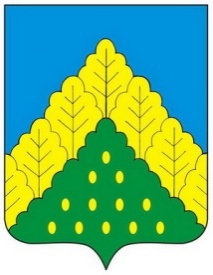 ЧĂВАШ РЕСПУБЛИКИНКОМСОМОЛЬСКИ РАЙОНĔНАДМИНИСТРАЦИЙЕЙЫШĂНУ1135124,43.02. 2019 ç. № 138Комсомольски ялĕАДМИНИСТРАЦИЯКОМСОМОЛЬСКОГО РАЙОНА ЧУВАШСКОЙ РЕСПУБЛИКИПОСТАНОВЛЕНИЕ             11.02.2019 г. № 138село КомсомольскоеОтветственный исполнитель муниципальной программы–Отдел образования администрации Комсомольского района Соисполнители и участники муниципальной программы–Муниципальные образовательные учреждения Комсомольского района Чувашской РеспубликиПодпрограммы муниципальной программы – «Поддержка развития образования»;«Молодежь»;«Создание новых мест в общеобразовательных организациях в соответствии с прогнозируемой потребностью и современными условиями обучения»;«Развитие воспитания в образовательных организациях района»;«Патриотическое воспитание и допризывная подготовка молодежи»; «Обеспечение реализации муниципальной программы «Развитие образования»Цель муниципальной программы–обеспечение доступности качественного образования, ориентированного на формирование конкурентоспособной личности, отвечающей требованиям инновационного развития экономики, обладающей навыками проектирования собственной профессиональной карьеры и достижения современных стандартов качества жизни на основе общечеловеческих ценностей и активной гражданской позицииЗадачи муниципальной программы–обеспечение населения услугами дошкольного образования;повышение доступности качественного начального общего, основного общего и среднего общего образования;развитие системы воспитания и дополнительного образования детей в  районе;создание условий для активного включения молодых граждан в процесс социально-экономического, общественно-политического и культурного развития  района;формирование системы непрерывного обновления работающими гражданами своих профессиональных знаний и приобретения ими новых профессиональных навыков, включая овладение компетенциями в области цифровой экономики всеми желающими; формирование системы профессиональных конкурсов в целях предоставления гражданам возможностей для профессионального и карьерного роста; формирование востребованной системы оценки качества образования и образовательных результатовЦелевые индикаторы и показатели муниципальной программы–достижение к 2036 году следующих целевых индикаторов и показателей:удовлетворенность населения качеством начального общего, основного общего, среднего общего образования - 85 процентов;обеспеченность детей дошкольного возраста местами в дошкольных образовательных организациях - 1000 детей на 900 мест;доля муниципальных общеобразовательных организаций, соответствующих современным требованиям обучения, в общем количестве муниципальных общеобразовательных организаций - 100 процентов;удельный вес численности обучающихся, занимающихся в одну смену, в общей численности обучающихся в общеобразовательных организациях - 100 процентов;доля детей и молодежи, охваченных дополнительными общеобразовательными программами, в общей численности детей и молодежи 5 - 18 лет - 80 процентовСроки и этапы реализации муниципальной программы–2019-2035 годы:1 этап – 2019-2020 годы;2 этап – 2021-2025 годы;3 этап – 2026-2035 годы Объемы финансирования муниципальной программы с разбивкой по годам реализации программы–прогнозируемый объем финансирования мероприятий муниципальной программы в 2019–2035 годах составляет 4357140,7 тыс. рублей,  в том числе:   в 2019 году – 314484,3 тыс. рублей;в 2020 году – 250422,4 тыс. рублей;в 2021 году -  252815,6 тыс. рублей;в 2022 году –  252815,6 тыс. рублей;в 2023 году –  252815,6 тыс. рублей;в 2024 году –  252815,6 тыс. рублей;в 2025 году –  252815,6 тыс. рублей;в 2026 – 2030 годах – 1264078,0 тыс. рублей;в 2031 – 2035 годах – 1264078,0 тыс. рублей.из них средства:	федерального бюджета –  31396,5 тыс. рублей, в том числе: в 2019 году – 29891,3 тыс. рублей;в 2020 году – 90,7 тыс. рублей;в 2021 году -  94,3 тыс. рублейв 2022 году – 94,3 тыс. рублейв 2023 году – 94,3 тыс. рублейв 2024 году – 94,3 тыс. рублейв 2025 году – 94,3 тыс. рублейв 2026 – 2030 годах – 471,5 тыс. рублей.в 2031 – 2035 годах – 471,5 тыс. рублей.республиканского бюджета Чувашской Республики –3463420,9 тыс. рублей, в том числе: в 2019 году – 215266,5 тыс. рублей;в 2020 году – 202728,4 тыс. рублей;в 2021 году -  203028,4 тыс. рублей;в 2022 году – 203028,4 тыс. рублей;в 2023 году – 203028,4 тыс. рублей;в 2024 году – 203028,4 тыс. рублей;в 2025 году – 203028,4 тыс. рублей;в 2026 – 2030 годах – 1015142,0 тыс. рублей.в 2031 – 2035 годах – 1015142,0 тыс. рублей.бюджета Комсомольского района – 488012,2 тыс. рублей, в том числе:в 2019 году – 47308,2 тыс. рублей;в 2020 году – 25585,0 тыс. рублей;в 2021 году – 27674,6 тыс. рублей;в 2022 году – 27674,6 тыс. рублей;в 2023 году – 27674,6 тыс. рублей;в 2024 году – 27674,6 тыс. рублей;в 2025 году – 27674,6 тыс. рублей;в 2026 – 2030 годах – 138373,0 тыс. рублей.в 2031 – 2035 годах – 138373,0 тыс. рублей.внебюджетных источников – 374311,1 тыс. рублей, в том числе:в 2019 году – 22018,3 тыс. рублей;в 2020 году – 22018,3 тыс. рублей;в 2021 году - 22018,3 тыс. рублей;в 2022 году – 22018,3 тыс. рублей;в 2023 году – 22018,3 тыс. рублей;в 2024 году – 22018,3 тыс. рублей;в 2025 году – 22018,3 тыс. рублей;в 2026 – 2030 годах – 110091,5 тыс. рублей;в 2031 – 2035 годах – 110091,5 тыс. рублей.Ожидаемые результаты реализации муниципальной программы–обеспеченность населения услугами дошкольного образования;доступность качественного начального общего, основного общего и среднего общего образования для всех детей независимо от места проживания и дохода родителей;доступность всех видов образования для детей-сирот и детей с ограниченными физическими возможностями;увеличение охвата населения системой непрерывного образования; расширение потенциала системы воспитания и дополнительного образования детей;увеличение доли детей и молодежи, охваченных дополнительными общеобразовательными программами, в общей численности детей и молодежи 5 - 18 лет;сохранение и укрепление здоровья обучающихся, воспитание культуры здоровья, здорового образа жизни.№ппЦелевой индикатор и показатель (наименование)Единица измеренияЗначения показателейЗначения показателейЗначения показателейЗначения показателейЗначения показателейЗначения показателейЗначения показателейЗначения показателейЗначения показателейЗначения показателей№ппЦелевой индикатор и показатель (наименование)Единица измерения201820192020202120222023202420252030203512345678910111213Муниципальная программа Комсомольского района Чувашской Республики «Развитие образования»Муниципальная программа Комсомольского района Чувашской Республики «Развитие образования»Муниципальная программа Комсомольского района Чувашской Республики «Развитие образования»Муниципальная программа Комсомольского района Чувашской Республики «Развитие образования»Муниципальная программа Комсомольского района Чувашской Республики «Развитие образования»Муниципальная программа Комсомольского района Чувашской Республики «Развитие образования»Муниципальная программа Комсомольского района Чувашской Республики «Развитие образования»Муниципальная программа Комсомольского района Чувашской Республики «Развитие образования»Муниципальная программа Комсомольского района Чувашской Республики «Развитие образования»Муниципальная программа Комсомольского района Чувашской Республики «Развитие образования»Муниципальная программа Комсомольского района Чувашской Республики «Развитие образования»Муниципальная программа Комсомольского района Чувашской Республики «Развитие образования»Муниципальная программа Комсомольского района Чувашской Республики «Развитие образования»1.Удовлетворенность населения качеством начального общего, основного общего, среднего общего  образованияпроцентов от числа опрошенных828385858585858585852.Обеспеченность детей дошкольного возраста местами в дошкольных образовательных организацияхколичество мест на 1000 детей8708808808908908908909009009003.Доля муниципальных общеобразовательных организаций, соответствующих современным требованиям обучения, в общем количестве муниципальных общеобразовательных организацийпроцентов899595951001001001001001004.Удельный вес численности обучающихся, занимающихся в одну смену, в общей численности обучающихся в общеобразовательных организацияхпроцентов100 100 100 100 100 100 100 100 1001005.Доля детей и молодежи, охваченных дополнительными общеобразовательными программами, в общей численности детей и молодежи 5 - 18 летпроцентов38707576777879808080Подпрограмма «Поддержка развития образования»Подпрограмма «Поддержка развития образования»Подпрограмма «Поддержка развития образования»Подпрограмма «Поддержка развития образования»Подпрограмма «Поддержка развития образования»Подпрограмма «Поддержка развития образования»Подпрограмма «Поддержка развития образования»Подпрограмма «Поддержка развития образования»Подпрограмма «Поддержка развития образования»Подпрограмма «Поддержка развития образования»Подпрограмма «Поддержка развития образования»Подпрограмма «Поддержка развития образования»Подпрограмма «Поддержка развития образования»1. Охват детей дошкольного возраста образовательными программами дошкольного образованияпроцентов51515253555556567580,02.Доступность дошкольного образования (отношение численности детей в возрасте от 3 до 7 лет, получающих дошкольное образование в текущем году, к сумме численности детей в возрасте от 3 до 7 лет,получающих дошкольное образование в текущем году, и численности детей в возрасте от 3 до 7 лет,  находящихся в очереди на получение в текущем году дошкольного образования)процентов878888898989899090903.Доля выпускников муниципальных общеобразовательных организаций, не сдавших единый государственный экзамен (русский язык, математика), в общей численности выпускников муниципальных общеобразовательных организацийпроцентов0 1,51,51,51,51,51,51114.Доля детей, оставшихся без попечения родителей, всего, в том числе переданных неродственникам (в приемные семьи, на усыновление (удочерение), под опеку (попечительство), охваченных другими формами семейного устройства (семейные детские дома, патронатные семьипроцентов1001001001001001001001001001005.Соотношение средней заработной платы педагогических работников дошкольных образовательных организаций района и средней заработной платы работников общеобразовательных организаций в Чувашской Республикепроцентов100 100 100 100 100 100 100 100 100 100 6. Соотношение средней заработной платы педагогических работников общеобразовательных организаций района и среднемесячного дохода от трудовой деятельности в Чувашской Республикепроцентов1001001001001001001001001001007.Соотношение средней заработной платы педагогических работников муниципальных организаций дополнительного образования и средней заработной платы учителей общеобразовательных организаций в Чувашской Республикепроцентов1001001001001001001001001001008.Удельный вес образовательных организаций, в которых внедрены информационно-коммуникационные технологии в управлениипроцентов1001001001001001001001001001009.Доля учащихся муниципальных общеобразовательных организаций, обеспеченных горячим питаниемпроцентов100 100 100 100 100 100 100 100 100 100 10.Доля выпускников муниципальных общеобразовательных организаций, не получивших аттестат о среднем общем образованиипроцентов01,51,51,51,51,51,511111.Доля учителей, освоивших методику преподавания по межпредметным технологиям и реализующих ее в образовательном процессе, в общей численности учителейпроцентов85 92 100 100 100 100 100 100 100 100 12.Доля образовательных организаций, реализующих адаптированные образовательные программы, в которых созданы современные материально-технические условия в соответствии с федеральным государственным образовательным стандартом образования обучающихся с ограниченными возможностями здоровья, в общем количестве организаций, реализующих адаптированные образовательные программыпроцентов33505067678383 100 100 100 13Удельный вес численности учителей общеобразовательных организаций в возрасте до 35 лет в общей численности учителей общеобразовательных организацийпроцентов11121212,512,5131313,5141514Доля детей с инвалидностью и ОВЗ, осваивающих дополнительные общеобразовательные программы, в том числе с использованием дистанционных технологийпроцентов57667072747575768085Подпрограмма «Молодежь»Подпрограмма «Молодежь»Подпрограмма «Молодежь»Подпрограмма «Молодежь»Подпрограмма «Молодежь»Подпрограмма «Молодежь»Подпрограмма «Молодежь»Подпрограмма «Молодежь»Подпрограмма «Молодежь»Подпрограмма «Молодежь»Подпрограмма «Молодежь»Подпрограмма «Молодежь»Подпрограмма «Молодежь»1.Доля молодежи в возрасте от 14 до 30 лет, занимающейся добровольческой (волонтерской) деятельностью, в общей ее численностипроцентов252526262727283235372.Количество добровольческих (волонтерских) объединенийединиц889999101010103.Доля молодежи в возрасте от 14 до 30 лет, охваченной деятельностью молодежных общественных объединений, в общей ее численностипроцентов202122232425262728284Количество субъектов малого и среднего предпринимательства, созданных лицами в возрасте до 30 лет (включительно)единиц-1111111115Количество человек в возрасте до 30 лет (включительно), прошедших обучение по образовательным программам, направленным на приобретение навыков ведения бизнеса и создания малых и средних предприятийчеловек-3333333336Количество человек в возрасте до 30 лет (включительно), вовлеченных в реализацию мероприятий по развитию молодежного предпринимательствачеловек-101010101010101010Подпрограмма «Создание новых мест в общеобразовательных организациях в соответствии с прогнозируемой потребностью и современными условиями обучения»Подпрограмма «Создание новых мест в общеобразовательных организациях в соответствии с прогнозируемой потребностью и современными условиями обучения»Подпрограмма «Создание новых мест в общеобразовательных организациях в соответствии с прогнозируемой потребностью и современными условиями обучения»Подпрограмма «Создание новых мест в общеобразовательных организациях в соответствии с прогнозируемой потребностью и современными условиями обучения»Подпрограмма «Создание новых мест в общеобразовательных организациях в соответствии с прогнозируемой потребностью и современными условиями обучения»Подпрограмма «Создание новых мест в общеобразовательных организациях в соответствии с прогнозируемой потребностью и современными условиями обучения»Подпрограмма «Создание новых мест в общеобразовательных организациях в соответствии с прогнозируемой потребностью и современными условиями обучения»Подпрограмма «Создание новых мест в общеобразовательных организациях в соответствии с прогнозируемой потребностью и современными условиями обучения»Подпрограмма «Создание новых мест в общеобразовательных организациях в соответствии с прогнозируемой потребностью и современными условиями обучения»Подпрограмма «Создание новых мест в общеобразовательных организациях в соответствии с прогнозируемой потребностью и современными условиями обучения»Подпрограмма «Создание новых мест в общеобразовательных организациях в соответствии с прогнозируемой потребностью и современными условиями обучения»Подпрограмма «Создание новых мест в общеобразовательных организациях в соответствии с прогнозируемой потребностью и современными условиями обучения»Подпрограмма «Создание новых мест в общеобразовательных организациях в соответствии с прогнозируемой потребностью и современными условиями обучения»1Число новых мест в общеобразовательных организацияхединиц----2525252550502Удельный вес численности обучающихся, занимающихся в одну смену, в общей численности обучающихся в общеобразовательных организацияхпроцентов1001001001001001001001001001003удельный вес муниципальных общеобразовательных организаций, имеющих учебные здания с износом 49 процентов и ниже, в общем количестве общеобразовательных организацийпроцентов7272727878788383100100Подпрограмма «Развитие воспитания в образовательных организациях Комсомольского района» Подпрограмма «Развитие воспитания в образовательных организациях Комсомольского района» Подпрограмма «Развитие воспитания в образовательных организациях Комсомольского района» Подпрограмма «Развитие воспитания в образовательных организациях Комсомольского района» Подпрограмма «Развитие воспитания в образовательных организациях Комсомольского района» Подпрограмма «Развитие воспитания в образовательных организациях Комсомольского района» Подпрограмма «Развитие воспитания в образовательных организациях Комсомольского района» Подпрограмма «Развитие воспитания в образовательных организациях Комсомольского района» Подпрограмма «Развитие воспитания в образовательных организациях Комсомольского района» Подпрограмма «Развитие воспитания в образовательных организациях Комсомольского района» Подпрограмма «Развитие воспитания в образовательных организациях Комсомольского района» Подпрограмма «Развитие воспитания в образовательных организациях Комсомольского района» Подпрограмма «Развитие воспитания в образовательных организациях Комсомольского района» 1Количество проведенных научно-практических конференций, семинаров, круглых столов и других мероприятий по вопросам воспитания и социализации детей и молодежиединиц101010121214141515162Доля педагогических работников, принявших участие в конкурсах педагогического мастерствапроцентов171820212223242525253Количество педагогических работников, прошедших курсы повышения квалификации и профессиональную переподготовкучеловек12233344444Доля родителей (законных представителей), охваченных мероприятиями по просвещению в области повышения компетенций в вопросах детско-родительских и семейных отношений, воспитания детейпроцентов7070758085909095951005Количество проведенных  районных мероприятий в сфере воспитания и социализации детейединиц101011111212131314156Доля детей и молодежи, принявших участие в мероприятиях районного, республиканского, всероссийского уровнейпроцентов405050556065707580857Количество проведенных экологических мероприятий среди детей и молодежиединиц253030353540404040408Доля детей и молодежи, вовлеченных в деятельность общественных организаций экологической направленностипроцентов505353555560606060659Доля детей в возрасте от 5 до 18 лет, охваченных дополнительными общеобразовательными программами технической и естественнонаучной направленностипроцентов5581010111213141510Доля объединений и кружков технической направленности в общем количестве кружков и объединенийпроцентов55577999101011Количество образовательных организаций, имеющих лицензию на  дополнительные образовательные программыединиц425252525252525252512Количество профильных ланерей для одаренных детейединиц---111111113Численность днтнй и молодежи, охваченных организациями отдыха детей и их оздоровления, расположенными в Краснодарском крае и (или) Республике Крымчеловек-------111Подпрограмма «Патриотическое воспитание и допризывная подготовка молодежи Комсомольского района» Подпрограмма «Патриотическое воспитание и допризывная подготовка молодежи Комсомольского района» Подпрограмма «Патриотическое воспитание и допризывная подготовка молодежи Комсомольского района» Подпрограмма «Патриотическое воспитание и допризывная подготовка молодежи Комсомольского района» Подпрограмма «Патриотическое воспитание и допризывная подготовка молодежи Комсомольского района» Подпрограмма «Патриотическое воспитание и допризывная подготовка молодежи Комсомольского района» Подпрограмма «Патриотическое воспитание и допризывная подготовка молодежи Комсомольского района» Подпрограмма «Патриотическое воспитание и допризывная подготовка молодежи Комсомольского района» Подпрограмма «Патриотическое воспитание и допризывная подготовка молодежи Комсомольского района» Подпрограмма «Патриотическое воспитание и допризывная подготовка молодежи Комсомольского района» Подпрограмма «Патриотическое воспитание и допризывная подготовка молодежи Комсомольского района» Подпрограмма «Патриотическое воспитание и допризывная подготовка молодежи Комсомольского района» Подпрограмма «Патриотическое воспитание и допризывная подготовка молодежи Комсомольского района» 1Количество специалистов по патриотическому воспитанию и допризывной подготовке молодежи, повысивших квалификациючеловек151515151515151515152Количество разработанных методических рекомендаций, памяток по вопросам патриотического воспитания и допризывной подготовки молодежиединиц77771010101212143Удельный вес призывной молодежи, охваченной допризывной подготовкойпроцентов979797979898999999994Удельный вес детей и молодежи, занимающихся военно-техническими видами спортапроцентов558101010121314155Количество мероприятий по поэтапному внедрению и реализации Всероссийского физкультурно-спортивного комплекса «Готов к труду и обороне» (ГТО)единиц55555555556Показатель годности к военной службе при первоначальной постановке на воинский учетпроцентов151519191922222225257Количество кадетских классов в общеобразовательных организацияхединиц22222223338Охват обучающихся кадетских классов республиканскими мероприятиямипроцентов304040454550505050509Количество военно-патриотических клубовединиц-11112244410Количество обучающихся, вовлеченных во Всероссийское детско-юношеское военно-патриотическое общественное движение «ЮНАРМИЯ»человек21722022022022523023524024525011Количество поисковых объединенийединиц111222233312Количество мероприятий по развитию поискового движенияединиц333445566813Количество поисковых объединений, получивших грантовую поддержкуединиц1111111111Подпрограмма «Обеспечение реализации муниципальной программы Комсомольского район «Развитие образования»Подпрограмма «Обеспечение реализации муниципальной программы Комсомольского район «Развитие образования»Подпрограмма «Обеспечение реализации муниципальной программы Комсомольского район «Развитие образования»Подпрограмма «Обеспечение реализации муниципальной программы Комсомольского район «Развитие образования»Подпрограмма «Обеспечение реализации муниципальной программы Комсомольского район «Развитие образования»Подпрограмма «Обеспечение реализации муниципальной программы Комсомольского район «Развитие образования»Подпрограмма «Обеспечение реализации муниципальной программы Комсомольского район «Развитие образования»Подпрограмма «Обеспечение реализации муниципальной программы Комсомольского район «Развитие образования»Подпрограмма «Обеспечение реализации муниципальной программы Комсомольского район «Развитие образования»Подпрограмма «Обеспечение реализации муниципальной программы Комсомольского район «Развитие образования»Подпрограмма «Обеспечение реализации муниципальной программы Комсомольского район «Развитие образования»Подпрограмма «Обеспечение реализации муниципальной программы Комсомольского район «Развитие образования»Подпрограмма «Обеспечение реализации муниципальной программы Комсомольского район «Развитие образования»1Удовлетворенность населения качеством начального общего, основного общего, среднего общего образованияпроцентов828385858585858585852Обеспеченность детей дошкольного возраста местами в дошкольных образовательных организацияхединиц8708808808908908908909009009003Доля муниципальных общеобразовательных организаций, соответствующих современным требованиям обучения, в общем количестве муниципальных общеобразовательных организаций процентов899595951001001001001001004Удельный вес численности обучающихся, занимающихся в одну смену, в общей численности обучающихся в общеобразовательных организациях процентов1001001001001001001001001001005Доля детей и молодежи, охваченных дополнительными общеобразовательными программами, в общей численности детей и молодежи 5 - 18 лет процентов38707576777879808080СтатусНаименование муниципальной  программы Комсомольского района Чувашской Республики, подпрограммы муниципальной  программы  Комсомольского района Чувашской Республики (основного мероприятия)Код бюджетной классификацииКод бюджетной классификацииИсточники финансированияРасходы по годам, тыс. рублейРасходы по годам, тыс. рублейРасходы по годам, тыс. рублейРасходы по годам, тыс. рублейРасходы по годам, тыс. рублейРасходы по годам, тыс. рублейРасходы по годам, тыс. рублейРасходы по годам, тыс. рублейРасходы по годам, тыс. рублейСтатусНаименование муниципальной  программы Комсомольского района Чувашской Республики, подпрограммы муниципальной  программы  Комсомольского района Чувашской Республики (основного мероприятия)главный распорядитель бюджетных средствцелевая статья расходовИсточники финансирования20192020202120222023202420252026-20302031-20351234567891011121314Муниципальная программа  Комсомольского района Чувашской Республики"Развитие образования"всего314484,3250422,4252815,6252815,6252815,6252815,6252815,61264078,01264078,0Муниципальная программа  Комсомольского района Чувашской Республики"Развитие образования"Ц700000000федеральный бюджет29891,390,794,394,394,394,394,3471,5471,5Муниципальная программа  Комсомольского района Чувашской Республики"Развитие образования"Ц700000000республиканский бюджет Чувашской Республики215266,5202728,4203028,4203028,4203028,4203028,4203028,41015142,01015142,0Муниципальная программа  Комсомольского района Чувашской Республики"Развитие образования"Ц700000000местный бюджет47308,225585,027674,627674,627674,627674,627674,6138373,0138373,0Муниципальная программа  Комсомольского района Чувашской Республики"Развитие образования"Ц700000000внебюджетные источники22018,322018,322018,322018,322018,322018,322018,3110091,5110091,5Подпрограмма"Поддержка развития образования"всего299354,5244304,3246697,5246697,5246697,5246697,5246697,51233487,51233487,5Подпрограмма"Поддержка развития образования"974Ц710000000федеральный бюджет29891,390,794,394,394,394,394,3471,5471,5Подпрограмма"Поддержка развития образования"974Ц710000000республиканский бюджет Чувашской Республики207244,3202107,5202407,5202407,5202407,5202407,5202407,51012037,51012037,5Подпрограмма"Поддержка развития образования"ххместный бюджет40200,620087,822177,422177,422177,422177,422177,4110887,0110887,0Подпрограмма"Поддержка развития образования"ххвнебюджетные источники22018,322018,322018,322018,322018,322018,322018,3110091,5110091,5Основное мероприятие 1Обеспечение деятельности организаций в сфере образованиявсего59266,141404,443493,943493,943493,943493,943493,9217469,5217469,5Основное мероприятие 1Обеспечение деятельности организаций в сфере образованияххфедеральный бюджетОсновное мероприятие 1Обеспечение деятельности организаций в сфере образованияххреспубликанский бюджет Чувашской РеспубликиОсновное мероприятие 1Обеспечение деятельности организаций в сфере образования974Ц710100000местный бюджет37247,819386,121475,621475,621475,621475,621475,6107378,0107378,0Основное мероприятие 1Обеспечение деятельности организаций в сфере образования974Ц710100000внебюджетные источники22018,322018,322018,322018,322018,322018,322018,3110091,5110091,5Основное мероприятие 2Финансовое обеспечение получения дошкольного образования, начального общего, основного общего и среднего общего образованиявсего194850,3201558,4201558,4201558,4201558,4201558,4201558,41007792,01007792,0Основное мероприятие 2Финансовое обеспечение получения дошкольного образования, начального общего, основного общего и среднего общего образованияххфедеральный бюджет0,00,00,00,00,00,00,00,00,0Основное мероприятие 2Финансовое обеспечение получения дошкольного образования, начального общего, основного общего и среднего общего образования974Ц710200000республиканский бюджет Чувашской Республики194850,3201558,4201558,4201558,4201558,4201558,4201558,41007792,01007792,0Основное мероприятие 2Финансовое обеспечение получения дошкольного образования, начального общего, основного общего и среднего общего образованияххместный бюджет0,00,00,00,00,00,00,00,00,0Основное мероприятие 2Финансовое обеспечение получения дошкольного образования, начального общего, основного общего и среднего общего образованияххвнебюджетные источники0,00,00,00,00,00,00,00,00,0Основное мероприятие 3Укрепление материально-технической базы объектов образованиявсего3602,30,00,00,00,00,00,00,00,0Основное мероприятие 3Укрепление материально-технической базы объектов образованияххфедеральный бюджет0,00,00,00,00,00,00,00,00,0Основное мероприятие 3Укрепление материально-технической базы объектов образования974Ц710300000республиканский бюджет Чувашской Республики2927,10,00,00,00,00,00,00,00,0Основное мероприятие 3Укрепление материально-технической базы объектов образования974Ц710300000местный бюджет675,20,00,00,00,00,00,00,00,0Основное мероприятие 3Укрепление материально-технической базы объектов образованияххвнебюджетные источники0,00,00,00,00,00,00,00,00,0Основное мероприятие 4Реализация мероприятий регионального проекта "Новые возможности для каждого"всего0,00,00,00,00,00,00,00,00,0Основное мероприятие 4Реализация мероприятий регионального проекта "Новые возможности для каждого"ххфедеральный бюджет0,00,00,00,00,00,00,00,00,0Основное мероприятие 4Реализация мероприятий регионального проекта "Новые возможности для каждого"974Ц710400000республиканский бюджет Чувашской Республики0,00,00,00,00,00,00,00,00,0Основное мероприятие 4Реализация мероприятий регионального проекта "Новые возможности для каждого"ххместный бюджет0,00,00,00,00,00,00,00,00,0Основное мероприятие 4Реализация мероприятий регионального проекта "Новые возможности для каждого"ххвнебюджетные источники0,00,00,00,00,00,00,00,00,0Основное мероприятие 5Обеспечение выплаты ежемесячного денежного вознаграждения за выполнение функций классного руководителя педагогическим работникам муниципальных общеобразовательных организаций всего0,00,00,00,00,00,00,00,00,0Основное мероприятие 5Обеспечение выплаты ежемесячного денежного вознаграждения за выполнение функций классного руководителя педагогическим работникам муниципальных общеобразовательных организаций ххфедеральный бюджет0,00,00,00,00,00,00,00,00,0Основное мероприятие 5Обеспечение выплаты ежемесячного денежного вознаграждения за выполнение функций классного руководителя педагогическим работникам муниципальных общеобразовательных организаций 974Ц710500000республиканский бюджет Чувашской Республики0,00,00,00,00,00,00,00,00,0Основное мероприятие 5Обеспечение выплаты ежемесячного денежного вознаграждения за выполнение функций классного руководителя педагогическим работникам муниципальных общеобразовательных организаций ххместный бюджет0,00,00,00,00,00,00,00,00,0Основное мероприятие 5Обеспечение выплаты ежемесячного денежного вознаграждения за выполнение функций классного руководителя педагогическим работникам муниципальных общеобразовательных организаций ххвнебюджетные источники0,00,00,00,00,00,00,00,00,0Основное мероприятие 6Организационно-методическое сопровождение проведения олимпиад школьниковвсего30,030,030,030,030,030,030,0150,0150,0Основное мероприятие 6Организационно-методическое сопровождение проведения олимпиад школьниковххфедеральный бюджет0,00,00,00,00,00,00,00,00,0Основное мероприятие 6Организационно-методическое сопровождение проведения олимпиад школьниковххреспубликанский бюджет Чувашской Республики0,00,00,00,00,00,00,00,00,0Основное мероприятие 6Организационно-методическое сопровождение проведения олимпиад школьников974Ц710600000местный бюджет30,030,030,030,030,030,030,0150,0150,0Основное мероприятие 6Организационно-методическое сопровождение проведения олимпиад школьниковххвнебюджетные источники0,00,00,00,00,00,00,00,00,0Основное мероприятие 7Развитие единой образовательной информационной среды в Комсомольском районе Чувашской Республикивсего0,00,00,00,00,00,00,00,00,0Основное мероприятие 7Развитие единой образовательной информационной среды в Комсомольском районе Чувашской Республикиххфедеральный бюджет0,00,00,00,00,00,00,00,00,0Основное мероприятие 7Развитие единой образовательной информационной среды в Комсомольском районе Чувашской Республики974Ц710700000республиканский бюджет Чувашской Республики0,00,00,00,00,00,00,00,00,0Основное мероприятие 7Развитие единой образовательной информационной среды в Комсомольском районе Чувашской Республикиххместный бюджет0,00,00,00,00,00,00,00,00,0Основное мероприятие 7Развитие единой образовательной информационной среды в Комсомольском районе Чувашской Республикиххвнебюджетные источники0,00,00,00,00,00,00,00,00,0Основное мероприятие 8Реализация мероприятий регионального проекта "Учитель будущего"всего0,00,00,00,00,00,00,00,00,0Основное мероприятие 8Реализация мероприятий регионального проекта "Учитель будущего"ххфедеральный бюджет0,00,00,00,00,00,00,00,00,0Основное мероприятие 8Реализация мероприятий регионального проекта "Учитель будущего"974Ц710800000республиканский бюджет Чувашской Республики0,00,00,00,00,00,00,00,00,0Основное мероприятие 8Реализация мероприятий регионального проекта "Учитель будущего"ххместный бюджет0,00,00,00,00,00,00,00,00,0Основное мероприятие 8Реализация мероприятий регионального проекта "Учитель будущего"ххвнебюджетные источники0,00,00,00,00,00,00,00,00,0Основное мероприятие 9Реализация проектов и мероприятий по инновационному развитию системы образованиявсего300,00,00,00,00,00,00,00,00,0Основное мероприятие 9Реализация проектов и мероприятий по инновационному развитию системы образованияххфедеральный бюджет0,00,00,00,00,00,00,00,00,0Основное мероприятие 9Реализация проектов и мероприятий по инновационному развитию системы образованияххреспубликанский бюджет Чувашской Республики0,00,00,00,00,00,00,00,00,0Основное мероприятие 9Реализация проектов и мероприятий по инновационному развитию системы образования974Ц710900000местный бюджет300,00,00,00,00,00,00,00,00,0Основное мероприятие 9Реализация проектов и мероприятий по инновационному развитию системы образованияххвнебюджетные источники0,00,00,00,00,00,00,00,00,0Основное мероприятие 10Проведение обязательных периодических медицинских осмотров работников муниципальных образовательных организацийвсего938,2151,2151,2151,2151,2151,2151,2756,0756,0Основное мероприятие 10Проведение обязательных периодических медицинских осмотров работников муниципальных образовательных организацийххфедеральный бюджет0,00,00,00,00,00,00,00,00,0Основное мероприятие 10Проведение обязательных периодических медицинских осмотров работников муниципальных образовательных организацийххреспубликанский бюджет Чувашской Республики0,00,00,00,00,00,00,00,00,0Основное мероприятие 10Проведение обязательных периодических медицинских осмотров работников муниципальных образовательных организаций974Ц711000000местный бюджет938,2151,2151,2151,2151,2151,2151,2756,0756,0Основное мероприятие 10Проведение обязательных периодических медицинских осмотров работников муниципальных образовательных организацийххвнебюджетные источники0,00,00,00,00,00,00,00,00,0Основное мероприятие 11Стипендии, гранты, премии и денежные поощрениявсего108,0108,0108,0108,0108,0108,0108,0540,0540,0Основное мероприятие 11Стипендии, гранты, премии и денежные поощренияххфедеральный бюджет0,00,00,00,00,00,00,00,00,0Основное мероприятие 11Стипендии, гранты, премии и денежные поощренияххреспубликанский бюджет Чувашской Республики0,00,00,00,00,00,00,00,00,0Основное мероприятие 11Стипендии, гранты, премии и денежные поощрения974Ц711100000местный бюджет108,0108,0108,0108,0108,0108,0108,0540,0540,0Основное мероприятие 11Стипендии, гранты, премии и денежные поощренияххвнебюджетные источники0,00,00,00,00,00,00,00,00,0Основное мероприятие 12Модернизация системы воспитания детей и молодежи в Комсомольском районе Чувашской Республикевсего0,00,00,00,00,00,00,00,00,0Основное мероприятие 12Модернизация системы воспитания детей и молодежи в Комсомольском районе Чувашской Республикеххфедеральный бюджет0,00,00,00,00,00,00,00,00,0Основное мероприятие 12Модернизация системы воспитания детей и молодежи в Комсомольском районе Чувашской Республикеххреспубликанский бюджет Чувашской Республики0,00,00,00,00,00,00,00,00,0Основное мероприятие 12Модернизация системы воспитания детей и молодежи в Комсомольском районе Чувашской Республике974Ц711200000местный бюджет0,00,00,00,00,00,00,00,00,0Основное мероприятие 12Модернизация системы воспитания детей и молодежи в Комсомольском районе Чувашской Республикеххвнебюджетные источники0,00,00,00,00,00,00,00,00,0Основное мероприятие 13Мероприятия в сфере поддержки детей-сирот и детей, оставшихся без попечения родителей, лиц из числа детей-сирот и детей, оставшихся без попечения родителейвсего0,00,00,00,00,00,00,00,00,0Основное мероприятие 13Мероприятия в сфере поддержки детей-сирот и детей, оставшихся без попечения родителей, лиц из числа детей-сирот и детей, оставшихся без попечения родителейххфедеральный бюджет0,00,00,00,00,00,00,00,00,0Основное мероприятие 13Мероприятия в сфере поддержки детей-сирот и детей, оставшихся без попечения родителей, лиц из числа детей-сирот и детей, оставшихся без попечения родителей974Ц711300000республиканский бюджет Чувашской Республики0,00,00,00,00,00,00,00,00,0Основное мероприятие 13Мероприятия в сфере поддержки детей-сирот и детей, оставшихся без попечения родителей, лиц из числа детей-сирот и детей, оставшихся без попечения родителейххместный бюджет0,00,00,00,00,00,00,00,00,0Основное мероприятие 13Мероприятия в сфере поддержки детей-сирот и детей, оставшихся без попечения родителей, лиц из числа детей-сирот и детей, оставшихся без попечения родителейххвнебюджетные источники0,00,00,00,00,00,00,00,00,0Основное мероприятие 14Меры социальной поддержкивсего661,7661,7661,7661,7661,7661,7661,73308,53308,5Основное мероприятие 14Меры социальной поддержкиххфедеральный бюджет0,00,00,00,00,00,00,00,00,0Основное мероприятие 14Меры социальной поддержки974Ц711400000республиканский бюджет Чувашской Республики249,1249,1249,1249,1249,1249,1249,11245,51245,5Основное мероприятие 14Меры социальной поддержки974Ц711400000местный бюджет412,6412,6412,6412,6412,6412,6412,62063,02063,0Основное мероприятие 14Меры социальной поддержкиххвнебюджетные источники0,00,00,00,00,00,00,00,00,0Основное мероприятие 15Капитальный ремонт объектов образованиявсего0,00,00,00,00,00,00,00,00,0Основное мероприятие 15Капитальный ремонт объектов образованияххфедеральный бюджет0,00,00,00,00,00,00,00,00,0Основное мероприятие 15Капитальный ремонт объектов образованияххреспубликанский бюджет Чувашской Республики0,00,00,00,00,00,00,00,00,0Основное мероприятие 15Капитальный ремонт объектов образования974Ц711500000местный бюджет0,00,00,00,00,00,00,00,00,0Основное мероприятие 15Капитальный ремонт объектов образованияххвнебюджетные источники0,00,00,00,00,00,00,00,00,0Основное мероприятие 16Реализация мероприятий регионального проекта "Содействие занятости женщин - создание условий дошкольного образования для детей в возрасте до трех лет"всего35252,10,00,00,00,00,00,00,00,0Основное мероприятие 16Реализация мероприятий регионального проекта "Содействие занятости женщин - создание условий дошкольного образования для детей в возрасте до трех лет"903Ц71P200000федеральный бюджет29803,90,00,00,00,00,00,00,00,0Основное мероприятие 16Реализация мероприятий регионального проекта "Содействие занятости женщин - создание условий дошкольного образования для детей в возрасте до трех лет"903Ц71P200000республиканский бюджет Чувашской Республики5353,10,00,00,00,00,00,00,00,0Основное мероприятие 16Реализация мероприятий регионального проекта "Содействие занятости женщин - создание условий дошкольного образования для детей в возрасте до трех лет"903Ц71P200000местный бюджет95,10,00,00,00,00,00,00,00,0Основное мероприятие 16Реализация мероприятий регионального проекта "Содействие занятости женщин - создание условий дошкольного образования для детей в возрасте до трех лет"ххвнебюджетные источники0,00,00,00,00,00,00,00,00,0Основное мероприятие 17Модернизация технологий и содержания обучения в соответствии с новым федеральным государственным образовательным стандартом образования и поддержки сетевых методических объединенийвсего0,00,00,00,00,00,00,00,00,0Основное мероприятие 17Модернизация технологий и содержания обучения в соответствии с новым федеральным государственным образовательным стандартом образования и поддержки сетевых методических объединенийххфедеральный бюджет0,00,00,00,00,00,00,00,00,0Основное мероприятие 17Модернизация технологий и содержания обучения в соответствии с новым федеральным государственным образовательным стандартом образования и поддержки сетевых методических объединений974Ц711700000республиканский бюджет Чувашской Республики0,00,00,00,00,00,00,00,00,0Основное мероприятие 17Модернизация технологий и содержания обучения в соответствии с новым федеральным государственным образовательным стандартом образования и поддержки сетевых методических объединенийххместный бюджет0,00,00,00,00,00,00,00,00,0Основное мероприятие 17Модернизация технологий и содержания обучения в соответствии с новым федеральным государственным образовательным стандартом образования и поддержки сетевых методических объединенийххвнебюджетные источники0,00,00,00,00,00,00,00,00,0Основное мероприятие 18Развитие национально-региональной системы независимой оценки качества образования через реализацию пилотных региональных проектов и создание национальных механизмов оценки качествавсего0,00,00,00,00,00,00,00,00,0Основное мероприятие 18Развитие национально-региональной системы независимой оценки качества образования через реализацию пилотных региональных проектов и создание национальных механизмов оценки качестваххфедеральный бюджет0,00,00,00,00,00,00,00,00,0Основное мероприятие 18Развитие национально-региональной системы независимой оценки качества образования через реализацию пилотных региональных проектов и создание национальных механизмов оценки качества974Ц711800000республиканский бюджет Чувашской Республики0,00,00,00,00,00,00,00,00,0Основное мероприятие 18Развитие национально-региональной системы независимой оценки качества образования через реализацию пилотных региональных проектов и создание национальных механизмов оценки качестваххместный бюджет0,00,00,00,00,00,00,00,00,0Основное мероприятие 18Развитие национально-региональной системы независимой оценки качества образования через реализацию пилотных региональных проектов и создание национальных механизмов оценки качестваххвнебюджетные источники0,00,00,00,00,00,00,00,00,0Основное мероприятие 19Развитие научно-образовательной и творческой среды в образовательных организациях, развитие системы дополнительного образования детей в Комсомольском районе Чувашской Республикивсего0.00,00,0Основное мероприятие 19Развитие научно-образовательной и творческой среды в образовательных организациях, развитие системы дополнительного образования детей в Комсомольском районе Чувашской Республикиххфедеральный бюджет0,00,00,00,00,00,00,00,00,0Основное мероприятие 19Развитие научно-образовательной и творческой среды в образовательных организациях, развитие системы дополнительного образования детей в Комсомольском районе Чувашской Республикиххреспубликанский бюджет Чувашской Республики0,00,00,00,00,00,00,00,00,0Основное мероприятие 19Развитие научно-образовательной и творческой среды в образовательных организациях, развитие системы дополнительного образования детей в Комсомольском районе Чувашской Республики974Ц711900000местный бюджет0,00,00,00,00,00,00,00,00,0Основное мероприятие 19Развитие научно-образовательной и творческой среды в образовательных организациях, развитие системы дополнительного образования детей в Комсомольском районе Чувашской Республикиххвнебюджетные источники0,00,00,00,00,00,00,00,00,0Основное мероприятие 20Повышение качества образования в школах с низкими результатами обучения и в школах, функционирующих в неблагоприятных социальных условиях, путем реализации региональных проектов и распространения их результатоввсего0,00,00,00,00,00,00,00,00,0Основное мероприятие 20Повышение качества образования в школах с низкими результатами обучения и в школах, функционирующих в неблагоприятных социальных условиях, путем реализации региональных проектов и распространения их результатовххфедеральный бюджет0,00,00,00,00,00,00,00,00,0Основное мероприятие 20Повышение качества образования в школах с низкими результатами обучения и в школах, функционирующих в неблагоприятных социальных условиях, путем реализации региональных проектов и распространения их результатов974Ц712000000республиканский бюджет Чувашской Республики0,00,00,00,00,00,00,00,00,0Основное мероприятие 20Повышение качества образования в школах с низкими результатами обучения и в школах, функционирующих в неблагоприятных социальных условиях, путем реализации региональных проектов и распространения их результатовххместный бюджет0,00,00,00,00,00,00,00,00,0Основное мероприятие 20Повышение качества образования в школах с низкими результатами обучения и в школах, функционирующих в неблагоприятных социальных условиях, путем реализации региональных проектов и распространения их результатовххвнебюджетные источники0,00,00,00,00,00,00,00,00,0Основное мероприятие 21Реализация мероприятий регионального проекта "Успех каждого ребенка"всего31,00,00,00,00,00,00,00,00,0Основное мероприятие 21Реализация мероприятий регионального проекта "Успех каждого ребенка"974Ц71Е200000федеральный бюджет0,00,00,00,00,00,00,00,00,0Основное мероприятие 21Реализация мероприятий регионального проекта "Успех каждого ребенка"974Ц71Е200000республиканский бюджет Чувашской Республики0,00,00,00,00,00,00,00,00,0Основное мероприятие 21Реализация мероприятий регионального проекта "Успех каждого ребенка"974Ц71Е200000местный бюджет31,00,00,00,00,00,00,00,00,0Основное мероприятие 21Реализация мероприятий регионального проекта "Успех каждого ребенка"ххвнебюджетные источники0,00,00,00,00,00,00,00,00,0Основное мероприятие 22Реализация мероприятий регионального проекта "Цифровая образовательная среда"всего3627,40,00,00,00,00,00,00,00,0Основное мероприятие 22Реализация мероприятий регионального проекта "Цифровая образовательная среда"ххфедеральный бюджет0,00,00,00,00,00,00,00,00,0Основное мероприятие 22Реализация мероприятий регионального проекта "Цифровая образовательная среда"974Ц71Е400000республиканский бюджет Чувашской Республики3264,70,00,00,00,00,00,00,00,0Основное мероприятие 22Реализация мероприятий регионального проекта "Цифровая образовательная среда"974Ц71Е400000местный бюджет362,70,00,00,00,00,00,00,00,0Основное мероприятие 22Реализация мероприятий регионального проекта "Цифровая образовательная среда"ххвнебюджетные источники0,00,00,00,00,00,00,00,00,0Основное мероприятие 23Реализация мероприятий регионального проекта "Социальные лифты для каждого"всего0,00,00,00,00,00,00,00,00,0Основное мероприятие 23Реализация мероприятий регионального проекта "Социальные лифты для каждого"ххфедеральный бюджет0,00,00,00,00,00,00,00,00,0Основное мероприятие 23Реализация мероприятий регионального проекта "Социальные лифты для каждого"974Ц71ЕА00000республиканский бюджет Чувашской Республики0,00,00,00,00,00,00,00,00,0Основное мероприятие 23Реализация мероприятий регионального проекта "Социальные лифты для каждого"ххместный бюджет0,00,00,00,00,00,00,00,00,0Основное мероприятие 23Реализация мероприятий регионального проекта "Социальные лифты для каждого"ххвнебюджетные источники0,00,00,00,00,00,00,00,00,0Основное мероприятие 24Реализация мероприятий регионального проекта "Поддержка семей, имеющих детей"всего687,4390,7694,3694,3694,3694,3694,33471,53471,5Основное мероприятие 24Реализация мероприятий регионального проекта "Поддержка семей, имеющих детей"974Ц71Е300000федеральный бюджет87,490,794,394,394,394,394,3471,5471,5Основное мероприятие 24Реализация мероприятий регионального проекта "Поддержка семей, имеющих детей"974Ц71Е300000республиканский бюджет Чувашской Республики600,0300,0600,0600,0600,0600,0600,03000,03000,0Основное мероприятие 24Реализация мероприятий регионального проекта "Поддержка семей, имеющих детей"ххместный бюджет0,00,00,00,00,00,00,00,00,0Основное мероприятие 24Реализация мероприятий регионального проекта "Поддержка семей, имеющих детей"ххвнебюджетные источники0,00,00,00,00,00,00,00,00,0Подпрограмма "Молодежь"всего2263,91526,41526,41526,41526,41526,41526,47632,07632,0Подпрограмма "Молодежь"ххфедеральный бюджет0,00,00,00,00,00,00,00,00,0Подпрограмма "Молодежь"ххреспубликанский бюджет Чувашской Республики0,00,00,00,00,00,00,00,00,0Подпрограмма "Молодежь"974Ц720000000местные бюджеты2263,91526,41526,41526,41526,41526,41526,47632,07632,0Подпрограмма "Молодежь"ххвнебюджетные источники0,00,00,00,00,00,00,00,00,0Основное мероприятие 1Мероприятия по вовлечению молодежи в социальную практикувсего25,00,00,00,00,00,00,00,00,0Основное мероприятие 1Мероприятия по вовлечению молодежи в социальную практикуххфедеральный бюджет0,00,00,00,00,00,00,00,00,0Основное мероприятие 1Мероприятия по вовлечению молодежи в социальную практикуххреспубликанский бюджет Чувашской Республики0,00,00,00,00,00,00,00,00,0Основное мероприятие 1Мероприятия по вовлечению молодежи в социальную практику974Ц720100000местный бюджет25,00,00,00,00,00,00,00,00,0Основное мероприятие 1Мероприятия по вовлечению молодежи в социальную практикуххвнебюджетные источники0,00,00,00,00,00,00,00,00,0Основное мероприятие 2 Поддержка талантливой и одаренной молодеживсего0,00,00,00,00,00,00,00,00,0Основное мероприятие 2 Поддержка талантливой и одаренной молодежиххфедеральный бюджет0,00,00,00,00,00,00,00,00,0Основное мероприятие 2 Поддержка талантливой и одаренной молодежиххреспубликанский бюджет Чувашской Республики0,00,00,00,00,00,00,00,00,0Основное мероприятие 2 Поддержка талантливой и одаренной молодежи974Ц720200000местный бюджет0,00,00,00,00,00,00,00,00,0Основное мероприятие 2 Поддержка талантливой и одаренной молодежиххвнебюджетные источники0,00,00,00,00,00,00,00,00,0Основное мероприятие 3Организация отдыха детейвсего2238,901526,41526,41526,41526,41526,41526,47632,07632,0Основное мероприятие 3Организация отдыха детейххфедеральный бюджет0,00,00,00,00,00,00,00,00,0Основное мероприятие 3Организация отдыха детейххреспубликанский бюджет Чувашской Республики0,00,00,00,00,00,00,00,00,0Основное мероприятие 3Организация отдыха детей974Ц720300000местный бюджет2238,901526,41526,41526,41526,41526,41526,47632,07632,0Основное мероприятие 3Организация отдыха детейххвнебюджетные источники0,00,00,00,00,00,00,00,00,0Основное мероприятие 4Участие в реализации мероприятий регионального проекта "Социальная активность"всего0,00,00,00,00,00,00,00,00,0Основное мероприятие 4Участие в реализации мероприятий регионального проекта "Социальная активность"ххфедеральный бюджет0,00,00,00,00,00,00,00,00,0Основное мероприятие 4Участие в реализации мероприятий регионального проекта "Социальная активность"974Ц72E800000республиканский бюджет Чувашской Республики0,00,00,00,00,00,00,00,00,0Основное мероприятие 4Участие в реализации мероприятий регионального проекта "Социальная активность"хХместный бюджет0,00,00,00,00,00,00,00,00,0Основное мероприятие 4Участие в реализации мероприятий регионального проекта "Социальная активность"ххвнебюджетные источники0,00,00,00,00,00,00,00,00,0Основное мероприятие 6Поддержка молодежного предпринимательствавсего0,00,00,00,00,00,00,00,00,0Основное мероприятие 6Поддержка молодежного предпринимательстваххфедеральный бюджет0,00,00,00,00,00,00,00,00,0Основное мероприятие 6Поддержка молодежного предпринимательстваххреспубликанский бюджет Чувашской Республики0,00,00,00,00,00,00,00,00,0Основное мероприятие 6Поддержка молодежного предпринимательства974Ц720600000местные бюджеты0,00,00,00,00,00,00,00,00,0Основное мероприятие 6Поддержка молодежного предпринимательстваххвнебюджетные источники0,00,00,00,00,00,00,00,00,0Подпрограмма"Создание новых мест в общеобразовательных организациях в соответствии с прогнозируемой потребностью и современными условиями обучения"всего8246,00,00,00,00,00,00,00,00,0Подпрограмма"Создание новых мест в общеобразовательных организациях в соответствии с прогнозируемой потребностью и современными условиями обучения"ххфедеральный бюджет0,00,00,00,00,00,00,00,00,0Подпрограмма"Создание новых мест в общеобразовательных организациях в соответствии с прогнозируемой потребностью и современными условиями обучения"974Ц740000000республиканский бюджет Чувашской Республики7421,40,00,00,00,00,00,00,00,0Подпрограмма"Создание новых мест в общеобразовательных организациях в соответствии с прогнозируемой потребностью и современными условиями обучения"ххместный бюджет824,60,00,00,00,00,00,00,00,0Подпрограмма"Создание новых мест в общеобразовательных организациях в соответствии с прогнозируемой потребностью и современными условиями обучения"ххвнебюджетные источники0,00,00,00,00,00,00,00,00,0Основное мероприятие 1Капитальный ремонт зданий муниципальных общеобразовательных организаций с целью создания новых мествсего0,00,00,00,00,00,00,00,00,0Основное мероприятие 1Капитальный ремонт зданий муниципальных общеобразовательных организаций с целью создания новых местххфедеральный бюджет0,00,00,00,00,00,00,00,00,0Основное мероприятие 1Капитальный ремонт зданий муниципальных общеобразовательных организаций с целью создания новых мест974Ц740100000республиканский бюджет Чувашской Республики0,00,00,00,00,00,00,00,00,0Основное мероприятие 1Капитальный ремонт зданий муниципальных общеобразовательных организаций с целью создания новых местххместный бюджет0,000,00,00,00,00,00,00,00,0Основное мероприятие 1Капитальный ремонт зданий муниципальных общеобразовательных организаций с целью создания новых местххвнебюджетные источники0,00,00,00,00,00,00,00,00,0Основное мероприятие 2Капитальный ремонт зданий муниципальных общеобразовательных организаций, имеющих износ 50 процентов и вышевсего8246,00,00,00,00,00,00,00,00,0Основное мероприятие 2Капитальный ремонт зданий муниципальных общеобразовательных организаций, имеющих износ 50 процентов и вышеххфедеральный бюджет0,00,00,00,00,00,00,00,00,0Основное мероприятие 2Капитальный ремонт зданий муниципальных общеобразовательных организаций, имеющих износ 50 процентов и выше974Ц740200000республиканский бюджет Чувашской Республики7421,40,00,00,00,00,00,00,00,0Основное мероприятие 2Капитальный ремонт зданий муниципальных общеобразовательных организаций, имеющих износ 50 процентов и выше974Ц740200000местный бюджет824,60,00,00,00,00,00,00,00,0Основное мероприятие 2Капитальный ремонт зданий муниципальных общеобразовательных организаций, имеющих износ 50 процентов и вышеххвнебюджетные источники0,00,00,00,00,00,00,00,00,0Основное мероприятие 3Реализация отдельных мероприятий регионального проекта "Современная школа"всего0,00,00,00,00,00,00,00,00,0Основное мероприятие 3Реализация отдельных мероприятий регионального проекта "Современная школа"ххфедеральный бюджет0,00,00,00,00,00,00,00,00,0Основное мероприятие 3Реализация отдельных мероприятий регионального проекта "Современная школа"974Ц74Е100000республиканский бюджет Чувашской Республики0,00,00,00,00,00,00,00,00,0Основное мероприятие 3Реализация отдельных мероприятий регионального проекта "Современная школа"ххместный бюджет0,00,00,00,00,00,00,00,00,0Основное мероприятие 3Реализация отдельных мероприятий регионального проекта "Современная школа"ххвнебюджетные источники0,00,00,00,00,00,00,00,00,0Основное мероприятие 4Строительство пристроя - спортивного зала к зданиям муниципальных общеобразовательных организацийвсего0,00,00,00,00,00,00,00,00,0Основное мероприятие 4Строительство пристроя - спортивного зала к зданиям муниципальных общеобразовательных организацийххфедеральный бюджет0,00,00,00,00,00,00,00,00,0Основное мероприятие 4Строительство пристроя - спортивного зала к зданиям муниципальных общеобразовательных организаций974Ц740400000республиканский бюджет Чувашской Республики0,00,00,00,00,00,00,00,00,0Основное мероприятие 4Строительство пристроя - спортивного зала к зданиям муниципальных общеобразовательных организацийххместный бюджет0,00,00,00,00,00,00,00,00,0Основное мероприятие 4Строительство пристроя - спортивного зала к зданиям муниципальных общеобразовательных организацийххвнебюджетные источники0,00,00,00,00,00,00,00,00,0Основное мероприятие 5Оснащение вновь созданных мест в общеобразовательных организациях средствами обучения и воспитания, необходимыми для реализации образовательных программ начального общего, основного общего и среднего общего образования, в соответствии с санитарно-эпидемиологическими требованиями и противопожарными нормами, федеральными государственными образовательными стандартами общего образованиявсего0,00,00,00,00,00,00,00,00,0Основное мероприятие 5Оснащение вновь созданных мест в общеобразовательных организациях средствами обучения и воспитания, необходимыми для реализации образовательных программ начального общего, основного общего и среднего общего образования, в соответствии с санитарно-эпидемиологическими требованиями и противопожарными нормами, федеральными государственными образовательными стандартами общего образованияххфедеральный бюджет0,00,00,00,00,00,00,00,00,0Основное мероприятие 5Оснащение вновь созданных мест в общеобразовательных организациях средствами обучения и воспитания, необходимыми для реализации образовательных программ начального общего, основного общего и среднего общего образования, в соответствии с санитарно-эпидемиологическими требованиями и противопожарными нормами, федеральными государственными образовательными стандартами общего образования974Ц740500000республиканский бюджет Чувашской Республики0,00,00,00,00,00,00,00,00,0Основное мероприятие 5Оснащение вновь созданных мест в общеобразовательных организациях средствами обучения и воспитания, необходимыми для реализации образовательных программ начального общего, основного общего и среднего общего образования, в соответствии с санитарно-эпидемиологическими требованиями и противопожарными нормами, федеральными государственными образовательными стандартами общего образованияххместный бюджет0,00,00,00,00,00,00,00,00,0Основное мероприятие 5Оснащение вновь созданных мест в общеобразовательных организациях средствами обучения и воспитания, необходимыми для реализации образовательных программ начального общего, основного общего и среднего общего образования, в соответствии с санитарно-эпидемиологическими требованиями и противопожарными нормами, федеральными государственными образовательными стандартами общего образованияххвнебюджетные источники0,00,00,00,00,00,00,00,00,0Подпрограмма"Развитие воспитания в образовательных организациях "всего0,00,00,00,00,00,00,00,00,0Подпрограмма"Развитие воспитания в образовательных организациях "ххфедеральный бюджет0,00,00,00,00,00,00,00,00,0Подпрограмма"Развитие воспитания в образовательных организациях "ххреспубликанский бюджет Чувашской Республики0,00,00,00,00,00,00,00,00,0Подпрограмма"Развитие воспитания в образовательных организациях "974Ц750000000местный бюджет0,00,00,00,00,00,00,00,00,0Подпрограмма"Развитие воспитания в образовательных организациях "ххвнебюджетные источники0,00,00,00,00,00,00,00,00,0Основное мероприятие 1Совершенствование нормативно-правового регулирования и организационно-управленческих механизмов в сфере воспитаниявсего0,00,00,00,00,00,00,00,00,0Основное мероприятие 1Совершенствование нормативно-правового регулирования и организационно-управленческих механизмов в сфере воспитанияххфедеральный бюджет0,00,00,00,00,00,00,00,00,0Основное мероприятие 1Совершенствование нормативно-правового регулирования и организационно-управленческих механизмов в сфере воспитанияххреспубликанский бюджет Чувашской Республики0,00,00,00,00,00,00,00,00,0Основное мероприятие 1Совершенствование нормативно-правового регулирования и организационно-управленческих механизмов в сфере воспитания974Ц750100000местный бюджет0,00,00,00,00,00,00,00,00,0Основное мероприятие 1Совершенствование нормативно-правового регулирования и организационно-управленческих механизмов в сфере воспитанияххвнебюджетные источники0,00,00,00,00,00,00,00,00,0Основное мероприятие 2Развитие кадрового потенциалавсего0,00,00,00,00,00,00,00,00,0Основное мероприятие 2Развитие кадрового потенциалаххфедеральный бюджет0,00,00,00,00,00,00,00,00,0Основное мероприятие 2Развитие кадрового потенциалаххреспубликанский бюджет Чувашской Республики0,00,00,00,00,00,00,00,00,0Основное мероприятие 2Развитие кадрового потенциала974Ц750200000местный бюджет0,00,00,00,00,00,00,00,00,0Основное мероприятие 2Развитие кадрового потенциалаххвнебюджетные источники0,00,00,00,00,00,00,00,00,0Основное мероприятие 3Организация и проведение мероприятий в образовательных организацияхвсего0,00,00,00,00,00,00,00,00,0Основное мероприятие 3Организация и проведение мероприятий в образовательных организацияхххфедеральный бюджет0,00,00,00,00,00,00,00,00,0Основное мероприятие 3Организация и проведение мероприятий в образовательных организацияхххреспубликанский бюджет Чувашской Республики0,00,00,00,00,00,00,00,00,0Основное мероприятие 3Организация и проведение мероприятий в образовательных организациях974Ц750300000местный бюджет0,00,00,00,00,00,00,00,00,0Основное мероприятие 3Организация и проведение мероприятий в образовательных организацияхххвнебюджетные источники0,00,00,00,00,00,00,00,00,0Основное мероприятие 4Организация отдыха детейвсего0,00,00,00,00,00,00,00,00,0Основное мероприятие 4Организация отдыха детейххфедеральный бюджет0,00,00,00,00,00,00,00,00,0Основное мероприятие 4Организация отдыха детейххреспубликанский бюджет Чувашской Республики0,00,00,00,00,00,00,00,00,0Основное мероприятие 4Организация отдыха детей974Ц750400000местный бюджет0,00,00,00,00,00,00,00,00,0Основное мероприятие 4Организация отдыха детейххвнебюджетные источники0,00,00,00,00,00,00,00,00,0Основное мероприятие 5Информационно-методическое сопровождение и мониторинг реализации подпрограммывсего0,00,00,00,00,00,00,00,00,0Основное мероприятие 5Информационно-методическое сопровождение и мониторинг реализации подпрограммыххфедеральный бюджет0,00,00,00,00,00,00,00,00,0Основное мероприятие 5Информационно-методическое сопровождение и мониторинг реализации подпрограммыххреспубликанский бюджет Чувашской Республики0,00,00,00,00,00,00,00,00,0Основное мероприятие 5Информационно-методическое сопровождение и мониторинг реализации подпрограммы974Ц750500000местный бюджет0,00,00,00,00,00,00,00,00,0Основное мероприятие 5Информационно-методическое сопровождение и мониторинг реализации подпрограммыххвнебюджетные источники0,00,00,00,00,00,00,00,00,0Основное мероприятие 6Мероприятия, направленные на экологическое просвещение обучающихсявсего0,00,00,00,00,00,00,00,00,0Основное мероприятие 6Мероприятия, направленные на экологическое просвещение обучающихсяххфедеральный бюджет0,00,00,00,00,00,00,00,00,0Основное мероприятие 6Мероприятия, направленные на экологическое просвещение обучающихсяххреспубликанский бюджет Чувашской Республики0,00,00,00,00,00,00,00,00,0Основное мероприятие 6Мероприятия, направленные на экологическое просвещение обучающихся974Ц750600000местный бюджет0,00,00,00,00,00,00,00,00,0Основное мероприятие 6Мероприятия, направленные на экологическое просвещение обучающихсяххвнебюджетные источники0,00,00,00,00,00,00,00,00,0Подпрограмма"Патриотическое воспитание и допризывная подготовка молодежи Чувашской Республики"всего0,00,00,00,00,00,00,00,00,0Подпрограмма"Патриотическое воспитание и допризывная подготовка молодежи Чувашской Республики"ххфедеральный бюджет0,00,00,00,00,00,00,00,00,0Подпрограмма"Патриотическое воспитание и допризывная подготовка молодежи Чувашской Республики"ххреспубликанский бюджет Чувашской Республики0,00,00,00,00,00,00,00,00,0Подпрограмма"Патриотическое воспитание и допризывная подготовка молодежи Чувашской Республики"974Ц760000000местный бюджет0,00,00,00,00,00,00,00,00,0Подпрограмма"Патриотическое воспитание и допризывная подготовка молодежи Чувашской Республики"ххвнебюджетные источники0,00,00,00,00,00,00,00,00,0Основное мероприятие 1Совершенствование нормативно-правового регулирования и организационно-управленческих механизмов в сфере патриотического воспитания и допризывной подготовки молодеживсего0,00,00,00,00,00,00,00,00,0Основное мероприятие 1Совершенствование нормативно-правового регулирования и организационно-управленческих механизмов в сфере патриотического воспитания и допризывной подготовки молодежиххфедеральный бюджет0,00,00,00,00,00,00,00,00,0Основное мероприятие 1Совершенствование нормативно-правового регулирования и организационно-управленческих механизмов в сфере патриотического воспитания и допризывной подготовки молодежиххреспубликанский бюджет Чувашской Республики0,00,00,00,00,00,00,00,00,0Основное мероприятие 1Совершенствование нормативно-правового регулирования и организационно-управленческих механизмов в сфере патриотического воспитания и допризывной подготовки молодежи974Ц760100000местный бюджет0,00,00,00,00,00,00,00,00,0Основное мероприятие 1Совершенствование нормативно-правового регулирования и организационно-управленческих механизмов в сфере патриотического воспитания и допризывной подготовки молодежиххвнебюджетные источники0,00,00,00,00,00,00,00,00,0Основное мероприятие 2Развитие физической культуры и допризывной подготовки молодеживсего0,00,00,00,00,00,00,00,00,0Основное мероприятие 2Развитие физической культуры и допризывной подготовки молодежиххфедеральный бюджет0,00,00,00,00,00,00,00,00,0Основное мероприятие 2Развитие физической культуры и допризывной подготовки молодежиххреспубликанский бюджет Чувашской Республики0,00,00,00,00,00,00,00,00,0Основное мероприятие 2Развитие физической культуры и допризывной подготовки молодежи974Ц760200000местный бюджет0,00,00,00,00,00,00,00,00,0Основное мероприятие 2Развитие физической культуры и допризывной подготовки молодежиххвнебюджетные источники0,00,00,00,00,00,00,00,00,0Основное мероприятие 3Развитие и поддержка кадетского образованиявсего0,00,00,00,00,00,00,00,00,0Основное мероприятие 3Развитие и поддержка кадетского образованияххфедеральный бюджет0,00,00,00,00,00,00,00,00,0Основное мероприятие 3Развитие и поддержка кадетского образованияххреспубликанский бюджет Чувашской Республики0,00,00,00,00,00,00,00,00,0Основное мероприятие 3Развитие и поддержка кадетского образования974Ц760300000местный бюджет0,00,00,00,00,00,00,00,00,0Основное мероприятие 3Развитие и поддержка кадетского образованияххвнебюджетные источники0,00,00,00,00,00,00,00,00,0Основное мероприятие 4Развитие и поддержка поискового движениявсего0,00,00,00,00,00,00,00,00,0Основное мероприятие 4Развитие и поддержка поискового движенияххфедеральный бюджет0,00,00,00,00,00,00,00,00,0Основное мероприятие 4Развитие и поддержка поискового движенияххреспубликанский бюджет Чувашской Республики0,00,00,00,00,00,00,00,00,0Основное мероприятие 4Развитие и поддержка поискового движения974Ц760400000местный бюджет0,00,00,00,00,00,00,00,00,0Основное мероприятие 4Развитие и поддержка поискового движенияххвнебюджетные источники0,00,00,00,00,00,00,00,00,0Подпрограмма"Обеспечение реализации муниципальной программы "Развитие образования"всего4619,94591,74591,74591,74591,74591,74591,722958,522958,5Подпрограмма"Обеспечение реализации муниципальной программы "Развитие образования"ххфедеральный бюджет0,00,00,00,00,00,00,00,00,0Подпрограмма"Обеспечение реализации муниципальной программы "Развитие образования"974Ц7Э0000000республиканский бюджет Чувашской Республики600,8620,9620,9620,9620,9620,9620,93104,53104,5Подпрограмма"Обеспечение реализации муниципальной программы "Развитие образования"974Ц7Э0000000местный бюджет3881,53833,23833,23833,23833,23833,23833,219166,019166,00,00,00,0Подпрограмма"Обеспечение реализации муниципальной программы "Развитие образования"903Ц7Э0000000местный бюджет137,6137,6137,6137,6137,6137,6137,6688,0688,0Подпрограмма"Обеспечение реализации муниципальной программы "Развитие образования"ххвнебюджетные источникиОтветственный исполнитель подпрограммы–Отдел образования администрации Комсомольского района (далее – отдел образования)Соисполнители и участники подпрограммы–Муниципальные образовательные учреждения Комсомольского района Чувашской РеспубликиЦель подпрограммы–обеспечение доступности качественного образования, ориентированного на формирование конкурентоспособной личности, отвечающей требованиям инновационного развития экономики, обладающей навыками проектирования собственной профессиональной карьеры и достижения современных стандартов качества жизни на основе общечеловеческих ценностей и активной гражданской позицииЗадачи подпрограммы–обеспечение населения услугами дошкольного образования;повышение доступности качественного начального общего, основного общего и среднего общего образования;развитие системы воспитания и дополнительного образования детей в Комсомольском районе;создание условий для активного включения молодых граждан в процесс социально-экономического, общественно-политического и культурного развития Комсомольского района;формирование системы непрерывного обновления работающими гражданами своих профессиональных знаний и приобретения ими новых профессиональных навыков, включая овладение компетенциями в области цифровой экономики всеми желающими; формирование системы профессиональных конкурсов в целях предоставления гражданам возможностей для профессионального и карьерного роста; формирование востребованной системы оценки качества образования и образовательных результатовЦелевые индикаторы и показатели подпрограммы–к 2036 году предусматривается достижение следующих целевых индикаторов и показателей:охват детей дошкольного возраста образовательными программами дошкольного образования – 80,0 процентов;доступность дошкольного образования (отношение численности детей в возрасте от 3 до 7 лет, получающих дошкольное образование в текущем году, к сумме численности детей в возрасте от 3 до 7 лет, получающих дошкольное образование в текущем году, и численности детей в возрасте от 3 до 7 лет, находящихся в очереди на получение в текущем году дошкольного образования) - 90 процентов;доля выпускников муниципальных общеобразовательных организаций, не сдавших единый государственный экзамен (русский язык, математика), в общей численности выпускников муниципальных общеобразовательных организаций – 1 процент;доля детей, оставшихся без попечения родителей, в том числе переданных неродственникам (в приемные семьи, на усыновление (удочерение), под опеку (попечительство), охваченных другими формами семейного устройства (семейные детские дома, патронатные семьи), находящихся в муниципальных организациях всех типов, - 100 процентов;соотношение средней заработной платы педагогических работников дошкольных образовательных организаций и средней заработной платы общеобразовательных организаций в Чувашской Республике - 100 процентов;соотношение средней заработной платы педагогических работников общеобразовательных организаций района и среднемесячного дохода от трудовой деятельности в Чувашской Республике - 100 процентов;соотношение средней заработной платы педагогических работников муниципальных организаций дополнительного образования и средней заработной платы учителей общеобразовательных организаций в Чувашской Республике - 100 процентов;удельный вес образовательных организаций, в которых внедрены информационно-коммуникационные технологии в управлении, - 100 процентов;доля учащихся муниципальных общеобразовательных организаций, обеспеченных горячим питанием, - 100 процентов;доля выпускников муниципальных общеобразовательных организаций, не получивших аттестат о среднем (полном) общем образовании, - 1 процент;доля учителей, освоивших методику преподавания по межпредметным технологиям и реализующих ее в образовательном процессе, в общей численности учителей - 100 процентов;доля образовательных организаций, реализующих адаптированные образовательные программы, в которых созданы современные материально-технические условия в соответствии с федеральным государственным образовательным стандартом образования обучающихся с ограниченными возможностями здоровья, в общем количестве организаций, реализующих адаптированные образовательные программы, - 100 процентов;удельный вес численности учителей общеобразовательных организаций в возрасте до 35 лет в общей численности учителей общеобразовательных организаций - 15 процентов;доля детей с инвалидностью и ОВЗ, осваивающих дополнительные общеобразовательные программы, в том числе с использованием дистанционных технологий – 85 процентовСроки и этапы реализации подпрограммы–2019-2035 годы:1 этап – 2019-2020 годы;2 этап – 2021-2025 годы;3 этап – 2026-2035 годы Объемы финансирования подпрограммы с разбивкой по годам реализации подпрограммы–прогнозируемый объем финансирования мероприятий подпрограммы в 2019–2035 годах составляет  4244121,3 тыс. рублей,  в том числе:   в 2019 году – 299354,5 тыс. рублей;в 2020 году – 244304,3 тыс. рублей;в 2021 году – 246697,5 тыс. рублей;в 2022 году – 246697,5 тыс. рублей;в 2023 году – 246697,5 тыс. рублей;в 2024 году – 246697,5 тыс. рублей;в 2025 году – 246697,5 тыс. рублей;в 2026 – 2030 годах – 1233487,5 тыс. рублей;в 2031 – 2035 годах – 1233487,5 тыс. рублей;из них средства:	федерального бюджета – 31396,5 тыс. рублей, в том числе: в 2019 году – 29891,3 тыс. рублей;в 2020 году – 90,7 тыс. рублей;в 2021 году -  94,3 тыс. рублейв 2022 году – 94,3 тыс. рублейв 2023 году – 94,3 тыс. рублейв 2024 году – 94,3 тыс. рублейв 2025 году – 94,3 тыс. рублейв 2026 – 2030 годах – 471,5 тыс. рублей.в 2031 – 2035 годах – 471,5 тыс. рублей         республиканского бюджета Чувашской   Республики – 3445464,3 тыс. рублей, в том числе:в 2019 году – 207244,3 тыс. рублей;в 2020 году – 202107,5 тыс. рублей;в 2021 году -  202407,5 тыс. рублейв 2022 году – 202407,5 тыс. рублейв 2023 году – 202407,5 тыс. рублейв 2024 году – 202407,5 тыс. рублейв 2025 году – 202407,5 тыс. рублейв 2026 – 2030 годах – 1012035,0 тыс. рублей.в 2031 – 2035 годах – 1012035,0 тыс. рублейбюджета Комсомольского района – 392949,4 тыс. рублей, в том числе:в 2019 году – 40200,6 тыс. рублей;в 2020 году – 20087,8 тыс. рублей;в 2021 году – 22177,4 тыс. рублейв 2022 году – 22177,4  тыс. рублейв 2023 году – 22177,4  тыс. рублейв 2024 году – 22177,4  тыс. рублейв 2025 году – 22177,4  тыс. рублейв 2026 – 2030 годах – 110887,0 тыс. рублей.в 2031 – 2035 годах – 110887,0 тыс. рублей.внебюджетных источников – 374311,1 тыс. рублей, в том числе:в 2019 году – 22018,3 тыс. рублей;в 2020 году – 22018,3 тыс. рублей;в 2021 году - 22018,3 тыс. рублейв 2022 году – 22018,3  тыс. рублейв 2023 году – 22018,3 тыс. рублейв 2024 году – 22018,3 тыс. рублейв 2025 году – 22018,3 тыс. рублейв 2026 – 2030 годах – 110091,5 тыс. рублей.в 2031 – 2035 годах – 110091,5 тыс. рублей.Ожидаемые результаты реализации подпрограммы–обеспеченность населения услугами дошкольного образования;доступность качественного начального общего, основного общего и среднего общего образования для всех детей независимо от места проживания и дохода родителей;доступность всех видов образования для детей-сирот и детей с ограниченными физическими возможностями;увеличение охвата населения системой непрерывного образования; расширение потенциала системы воспитания и дополнительного образования детей;увеличение доли детей и молодежи, охваченных дополнительными общеобразовательными программами, в общей численности детей и молодежи 5 - 18 лет;сохранение и укрепление здоровья обучающихся, воспитание культуры здоровья, здорового образа жизни.охват детей дошкольного возраста образовательными программами дошкольного образования;доступность дошкольного образования (отношение численности детей в возрасте от 3 до 7 лет, получающих дошкольное образование в текущем году, к сумме численности детей в возрасте от 3 до 7 лет, получающих дошкольное образование в текущем году, и численности детей в возрасте от 3 до 7 лет, находящихся в очереди на получение в текущем году дошкольного образования);доля выпускников муниципальных общеобразовательных учреждений, не сдавших единый государственный экзамен (русский язык, математика), в общей численности выпускников муниципальных общеобразовательных учреждений;доля детей, оставшихся без попечения родителей, в том числе переданных неродственникам (в приемные семьи, на усыновление (удочерение), под опеку (попечительство), охваченных другими формами семейного устройства (семейные детские дома, патронатные семьи), находящихся в муниципальных организациях всех типов;соотношение средней заработной платы педагогических работников дошкольных образовательных организаций и средней заработной платы общеобразовательных организаций в Чувашской Республике;соотношение средней заработной платы педагогических работников общеобразовательных организаций в Чувашской Республике и среднемесячного дохода от трудовой деятельности в Чувашской Республике;соотношение средней заработной платы педагогических работников муниципальных организаций дополнительного образования и средней заработной платы учителей общеобразовательных организаций в Чувашской Республике;удельный вес образовательных организаций, в которых внедрены информационно-коммуникационные технологии в управлении;доля учащихся муниципальных общеобразовательных учреждений, обеспеченных горячим питанием;доля выпускников муниципальных общеобразовательных организаций, не получивших аттестат о среднем (полном) общем образовании;доля учителей, освоивших методику преподавания по межпредметным технологиям и реализующих ее в образовательном процессе, в общей численности учителей;доля образовательных организаций, реализующих адаптированные образовательные программы, в которых созданы современные материально-технические условия в соответствии с федеральным государственным образовательным стандартом образования обучающихся с ограниченными возможностями здоровья, в общем количестве организаций, реализующих адаптированные образовательные программы;удельный вес численности учителей общеобразовательных организаций в возрасте до 35 лет в общей численности учителей общеобразовательных организаций;доля детей с инвалидностью и ОВЗ, осваивающих дополнительные общеобразовательные программы, в том числе с использованием дистанционных технологий.СтатусНаименование подпрограммы муниципальнойпрограммы  Комсомольского районаЧувашской Республики (основного мероприятия, мероприятия)Задача подпрограммы мунципальной программы Комсомольского района Чувашской РеспубликиЗадача подпрограммы мунципальной программы Комсомольского района Чувашской РеспубликиОтветственный исполнитель, соисполнители, участникиКод бюджетной классификацииКод бюджетной классификацииКод бюджетной классификацииКод бюджетной классификацииИсточники финансированияРасходы по годам, тыс. рублейРасходы по годам, тыс. рублейРасходы по годам, тыс. рублейРасходы по годам, тыс. рублейРасходы по годам, тыс. рублейРасходы по годам, тыс. рублейРасходы по годам, тыс. рублейРасходы по годам, тыс. рублейРасходы по годам, тыс. рублейРасходы по годам, тыс. рублейСтатусНаименование подпрограммы муниципальнойпрограммы  Комсомольского районаЧувашской Республики (основного мероприятия, мероприятия)Задача подпрограммы мунципальной программы Комсомольского района Чувашской РеспубликиЗадача подпрограммы мунципальной программы Комсомольского района Чувашской РеспубликиОтветственный исполнитель, соисполнители, участникиглавный распорядитель бюджетных средствраздел, подразделцелевая статья расходовгруппа (подгруппа) вида расходовИсточники финансирования201920192020202120222023202420252026-20302031-2035123345678910101112131415161718Подпрограмма"Поддержка развития образования"ответственный исполнитель – отдел образованя администрации Комсомольского района, муниципальные образовательные учреждения Комсомольского района Чувашской Республикивсего299354,5299354,5244304,3246697,5246697,5246697,5246697,5246697,51233487,51233487,5Подпрограмма"Поддержка развития образования"ответственный исполнитель – отдел образованя администрации Комсомольского района, муниципальные образовательные учреждения Комсомольского района Чувашской Республики974Ц710000000федеральный бюджет29891,329891,390,794,394,394,394,394,3471,5471,5Подпрограмма"Поддержка развития образования"ответственный исполнитель – отдел образованя администрации Комсомольского района, муниципальные образовательные учреждения Комсомольского района Чувашской Республики974Ц710000000республиканский бюджет Чувашской Республики207244,3207244,3202107,5202407,5202407,5202407,5202407,5202407,51012038,51012037,5Подпрограмма"Поддержка развития образования"ответственный исполнитель – отдел образованя администрации Комсомольского района, муниципальные образовательные учреждения Комсомольского района Чувашской Республики974Ц710000000хместный бюджет40200,640200,620087,822177,422177,422177,422177,422177,4110887,0110887,0Подпрограмма"Поддержка развития образования"ответственный исполнитель – отдел образованя администрации Комсомольского района, муниципальные образовательные учреждения Комсомольского района Чувашской Республики974Ц710000000хвнебюджетные источники22018,322018,322018,322018,322018,322018,322018,322018,3110091,5110091,5Цель " Обеспечение доступности качественного образования, ориентированного на формирование конкурентоспособной личности, отвечающей требованиям инновационного развития экономики, обладающей навыками проектирования собственной профессиональной карьеры и достижения современных стандартов качества жизни на основе общечеловеческих ценностей и активной гражданской позиции»Цель " Обеспечение доступности качественного образования, ориентированного на формирование конкурентоспособной личности, отвечающей требованиям инновационного развития экономики, обладающей навыками проектирования собственной профессиональной карьеры и достижения современных стандартов качества жизни на основе общечеловеческих ценностей и активной гражданской позиции»Цель " Обеспечение доступности качественного образования, ориентированного на формирование конкурентоспособной личности, отвечающей требованиям инновационного развития экономики, обладающей навыками проектирования собственной профессиональной карьеры и достижения современных стандартов качества жизни на основе общечеловеческих ценностей и активной гражданской позиции»Цель " Обеспечение доступности качественного образования, ориентированного на формирование конкурентоспособной личности, отвечающей требованиям инновационного развития экономики, обладающей навыками проектирования собственной профессиональной карьеры и достижения современных стандартов качества жизни на основе общечеловеческих ценностей и активной гражданской позиции»Цель " Обеспечение доступности качественного образования, ориентированного на формирование конкурентоспособной личности, отвечающей требованиям инновационного развития экономики, обладающей навыками проектирования собственной профессиональной карьеры и достижения современных стандартов качества жизни на основе общечеловеческих ценностей и активной гражданской позиции»Цель " Обеспечение доступности качественного образования, ориентированного на формирование конкурентоспособной личности, отвечающей требованиям инновационного развития экономики, обладающей навыками проектирования собственной профессиональной карьеры и достижения современных стандартов качества жизни на основе общечеловеческих ценностей и активной гражданской позиции»Цель " Обеспечение доступности качественного образования, ориентированного на формирование конкурентоспособной личности, отвечающей требованиям инновационного развития экономики, обладающей навыками проектирования собственной профессиональной карьеры и достижения современных стандартов качества жизни на основе общечеловеческих ценностей и активной гражданской позиции»Цель " Обеспечение доступности качественного образования, ориентированного на формирование конкурентоспособной личности, отвечающей требованиям инновационного развития экономики, обладающей навыками проектирования собственной профессиональной карьеры и достижения современных стандартов качества жизни на основе общечеловеческих ценностей и активной гражданской позиции»Цель " Обеспечение доступности качественного образования, ориентированного на формирование конкурентоспособной личности, отвечающей требованиям инновационного развития экономики, обладающей навыками проектирования собственной профессиональной карьеры и достижения современных стандартов качества жизни на основе общечеловеческих ценностей и активной гражданской позиции»Цель " Обеспечение доступности качественного образования, ориентированного на формирование конкурентоспособной личности, отвечающей требованиям инновационного развития экономики, обладающей навыками проектирования собственной профессиональной карьеры и достижения современных стандартов качества жизни на основе общечеловеческих ценностей и активной гражданской позиции»Цель " Обеспечение доступности качественного образования, ориентированного на формирование конкурентоспособной личности, отвечающей требованиям инновационного развития экономики, обладающей навыками проектирования собственной профессиональной карьеры и достижения современных стандартов качества жизни на основе общечеловеческих ценностей и активной гражданской позиции»Цель " Обеспечение доступности качественного образования, ориентированного на формирование конкурентоспособной личности, отвечающей требованиям инновационного развития экономики, обладающей навыками проектирования собственной профессиональной карьеры и достижения современных стандартов качества жизни на основе общечеловеческих ценностей и активной гражданской позиции»Цель " Обеспечение доступности качественного образования, ориентированного на формирование конкурентоспособной личности, отвечающей требованиям инновационного развития экономики, обладающей навыками проектирования собственной профессиональной карьеры и достижения современных стандартов качества жизни на основе общечеловеческих ценностей и активной гражданской позиции»Цель " Обеспечение доступности качественного образования, ориентированного на формирование конкурентоспособной личности, отвечающей требованиям инновационного развития экономики, обладающей навыками проектирования собственной профессиональной карьеры и достижения современных стандартов качества жизни на основе общечеловеческих ценностей и активной гражданской позиции»Цель " Обеспечение доступности качественного образования, ориентированного на формирование конкурентоспособной личности, отвечающей требованиям инновационного развития экономики, обладающей навыками проектирования собственной профессиональной карьеры и достижения современных стандартов качества жизни на основе общечеловеческих ценностей и активной гражданской позиции»Цель " Обеспечение доступности качественного образования, ориентированного на формирование конкурентоспособной личности, отвечающей требованиям инновационного развития экономики, обладающей навыками проектирования собственной профессиональной карьеры и достижения современных стандартов качества жизни на основе общечеловеческих ценностей и активной гражданской позиции»Цель " Обеспечение доступности качественного образования, ориентированного на формирование конкурентоспособной личности, отвечающей требованиям инновационного развития экономики, обладающей навыками проектирования собственной профессиональной карьеры и достижения современных стандартов качества жизни на основе общечеловеческих ценностей и активной гражданской позиции»Цель " Обеспечение доступности качественного образования, ориентированного на формирование конкурентоспособной личности, отвечающей требованиям инновационного развития экономики, обладающей навыками проектирования собственной профессиональной карьеры и достижения современных стандартов качества жизни на основе общечеловеческих ценностей и активной гражданской позиции»Цель " Обеспечение доступности качественного образования, ориентированного на формирование конкурентоспособной личности, отвечающей требованиям инновационного развития экономики, обладающей навыками проектирования собственной профессиональной карьеры и достижения современных стандартов качества жизни на основе общечеловеческих ценностей и активной гражданской позиции»Цель " Обеспечение доступности качественного образования, ориентированного на формирование конкурентоспособной личности, отвечающей требованиям инновационного развития экономики, обладающей навыками проектирования собственной профессиональной карьеры и достижения современных стандартов качества жизни на основе общечеловеческих ценностей и активной гражданской позиции»Основное мероприятие 1Обеспечение деятельности организаций в сфере образованияобеспечение населения услугами дошкольного образования;повышение доступности качественного начального общего, основного общего и среднего общего образования;обеспечение населения услугами дошкольного образования;повышение доступности качественного начального общего, основного общего и среднего общего образования;ответственный исполнитель – Отдел образованя админстрации Комсомольского районавсего59266,159266,141404,443493,943493,943493,943493,943493,9217469,5217469,5Основное мероприятие 1Обеспечение деятельности организаций в сфере образованияобеспечение населения услугами дошкольного образования;повышение доступности качественного начального общего, основного общего и среднего общего образования;обеспечение населения услугами дошкольного образования;повышение доступности качественного начального общего, основного общего и среднего общего образования;ответственный исполнитель – Отдел образованя админстрации Комсомольского районаххххфедеральный бюджет0,00,00,00,00,00,00,00,00,00,0Основное мероприятие 1Обеспечение деятельности организаций в сфере образованияобеспечение населения услугами дошкольного образования;повышение доступности качественного начального общего, основного общего и среднего общего образования;обеспечение населения услугами дошкольного образования;повышение доступности качественного начального общего, основного общего и среднего общего образования;ответственный исполнитель – Отдел образованя админстрации Комсомольского районаххххреспубликанский бюджет Чувашской Республики0,00,00,00,00,00,00,00,00,00,0Основное мероприятие 1Обеспечение деятельности организаций в сфере образованияобеспечение населения услугами дошкольного образования;повышение доступности качественного начального общего, основного общего и среднего общего образования;обеспечение населения услугами дошкольного образования;повышение доступности качественного начального общего, основного общего и среднего общего образования;ответственный исполнитель – Отдел образованя админстрации Комсомольского района974хЦ71010000хместный бюджет37247,837247,819386,121475,621475,621475,621475,621475,6107378,0107378,0Основное мероприятие 1Обеспечение деятельности организаций в сфере образованияобеспечение населения услугами дошкольного образования;повышение доступности качественного начального общего, основного общего и среднего общего образования;обеспечение населения услугами дошкольного образования;повышение доступности качественного начального общего, основного общего и среднего общего образования;ответственный исполнитель – Отдел образованя админстрации Комсомольского района974хЦ71010000хвнебюджетные источники22018,322018,322018,322018,322018,322018,322018,322018,3110091,5110091,5Целевые индикаторы и показатели подпрограммы, увязанные с основным мероприятием 1Соотношение средней заработной платы педагогических работников дошкольных образовательных организаций района и средней заработной платы работников общеобразовательных организаций в Чувашской Республике, %Соотношение средней заработной платы педагогических работников дошкольных образовательных организаций района и средней заработной платы работников общеобразовательных организаций в Чувашской Республике, %Соотношение средней заработной платы педагогических работников дошкольных образовательных организаций района и средней заработной платы работников общеобразовательных организаций в Чувашской Республике, %Соотношение средней заработной платы педагогических работников дошкольных образовательных организаций района и средней заработной платы работников общеобразовательных организаций в Чувашской Республике, %Соотношение средней заработной платы педагогических работников дошкольных образовательных организаций района и средней заработной платы работников общеобразовательных организаций в Чувашской Республике, %Соотношение средней заработной платы педагогических работников дошкольных образовательных организаций района и средней заработной платы работников общеобразовательных организаций в Чувашской Республике, %Соотношение средней заработной платы педагогических работников дошкольных образовательных организаций района и средней заработной платы работников общеобразовательных организаций в Чувашской Республике, %Соотношение средней заработной платы педагогических работников дошкольных образовательных организаций района и средней заработной платы работников общеобразовательных организаций в Чувашской Республике, %Соотношение средней заработной платы педагогических работников дошкольных образовательных организаций района и средней заработной платы работников общеобразовательных организаций в Чувашской Республике, %100100100100100100100100100100Целевые индикаторы и показатели подпрограммы, увязанные с основным мероприятием 1Соотношение средней заработной платы педагогических работников общеобразовательных организаций района и среднемесячного дохода от трудовой деятельности в Чувашской Республике, %Соотношение средней заработной платы педагогических работников общеобразовательных организаций района и среднемесячного дохода от трудовой деятельности в Чувашской Республике, %Соотношение средней заработной платы педагогических работников общеобразовательных организаций района и среднемесячного дохода от трудовой деятельности в Чувашской Республике, %Соотношение средней заработной платы педагогических работников общеобразовательных организаций района и среднемесячного дохода от трудовой деятельности в Чувашской Республике, %Соотношение средней заработной платы педагогических работников общеобразовательных организаций района и среднемесячного дохода от трудовой деятельности в Чувашской Республике, %Соотношение средней заработной платы педагогических работников общеобразовательных организаций района и среднемесячного дохода от трудовой деятельности в Чувашской Республике, %Соотношение средней заработной платы педагогических работников общеобразовательных организаций района и среднемесячного дохода от трудовой деятельности в Чувашской Республике, %Соотношение средней заработной платы педагогических работников общеобразовательных организаций района и среднемесячного дохода от трудовой деятельности в Чувашской Республике, %Соотношение средней заработной платы педагогических работников общеобразовательных организаций района и среднемесячного дохода от трудовой деятельности в Чувашской Республике, %100100100100100100100100100100Целевые индикаторы и показатели подпрограммы, увязанные с основным мероприятием 1Соотношение средней заработной платы педагогических работников муниципальных организаций дополнительного образования и средней заработной платы учителей общеобразовательных организаций в Чувашской Республике, %Соотношение средней заработной платы педагогических работников муниципальных организаций дополнительного образования и средней заработной платы учителей общеобразовательных организаций в Чувашской Республике, %Соотношение средней заработной платы педагогических работников муниципальных организаций дополнительного образования и средней заработной платы учителей общеобразовательных организаций в Чувашской Республике, %Соотношение средней заработной платы педагогических работников муниципальных организаций дополнительного образования и средней заработной платы учителей общеобразовательных организаций в Чувашской Республике, %Соотношение средней заработной платы педагогических работников муниципальных организаций дополнительного образования и средней заработной платы учителей общеобразовательных организаций в Чувашской Республике, %Соотношение средней заработной платы педагогических работников муниципальных организаций дополнительного образования и средней заработной платы учителей общеобразовательных организаций в Чувашской Республике, %Соотношение средней заработной платы педагогических работников муниципальных организаций дополнительного образования и средней заработной платы учителей общеобразовательных организаций в Чувашской Республике, %Соотношение средней заработной платы педагогических работников муниципальных организаций дополнительного образования и средней заработной платы учителей общеобразовательных организаций в Чувашской Республике, %Соотношение средней заработной платы педагогических работников муниципальных организаций дополнительного образования и средней заработной платы учителей общеобразовательных организаций в Чувашской Республике, %100100100100100100100100100100Мероприятие 1.1Обеспечение деятельности мунципальныхобщеобразовательных организаций ответственный исполнитель – отдел образованя адмнистрации Комсомольского районавсего38978,338978,323078,024842,624842,624842,624842,624842,6124213,0124213,0Мероприятие 1.1Обеспечение деятельности мунципальныхобщеобразовательных организаций ответственный исполнитель – отдел образованя адмнистрации Комсомольского районаххххфедеральный бюджет0,00,00,00,00,00,00,00,00,00,0Мероприятие 1.1Обеспечение деятельности мунципальныхобщеобразовательных организаций ответственный исполнитель – отдел образованя адмнистрации Комсомольского районаххххреспубликанский бюджет Чувашской Республики0,00,00,00,00,00,00,00,00,00,0Мероприятие 1.1Обеспечение деятельности мунципальныхобщеобразовательных организаций ответственный исполнитель – отдел образованя адмнистрации Комсомольского района9740702Ц710170550600местный бюджет23380,023380,07479,79244,39244,39244,39244,39244,346221,546221,5Мероприятие 1.1Обеспечение деятельности мунципальныхобщеобразовательных организаций ответственный исполнитель – отдел образованя адмнистрации Комсомольского района9740702Ц710170550200внебюджетные источники15598,315598,315598,315598,315598,315598,315598,315598,377991,577991,5Мероприятие 1.2Обеспечение деятельности муниципальных организаций дополнительного образования ответственный исполнитель – отдел образованя адмнистрации Комсомольского районавсего9944,89944,89944,99944,89944,89944,89944,89944,849724,049724,0Мероприятие 1.2Обеспечение деятельности муниципальных организаций дополнительного образования ответственный исполнитель – отдел образованя адмнистрации Комсомольского районаххххфедеральный бюджет0,00,00,00,00,00,00,00,00,00,0Мероприятие 1.2Обеспечение деятельности муниципальных организаций дополнительного образования ответственный исполнитель – отдел образованя адмнистрации Комсомольского районаххххреспубликанский бюджет Чувашской Республики0,00,00,00,00,00,00,00,00,00,0Мероприятие 1.2Обеспечение деятельности муниципальных организаций дополнительного образования ответственный исполнитель – отдел образованя адмнистрации Комсомольского района9740703Ц710170560600местный бюджет9944,89944,89944,89944,89944,89944,89944,89944,849724,049724,0Мероприятие 1.2Обеспечение деятельности муниципальных организаций дополнительного образования ответственный исполнитель – отдел образованя адмнистрации Комсомольского районаххххвнебюджетные источники0,00,00,00,00,00,00,00,00,00,0Мероприятие 1.3Обеспечение деятельности детских дошкольных образовательных учрежденийответственный исполнитель – отдел образованя адмнистрации Комсомольского районавсего10342,910342,98386,58706,58706,58706,58706,58706,543532,543532,5Мероприятие 1.3Обеспечение деятельности детских дошкольных образовательных учрежденийответственный исполнитель – отдел образованя адмнистрации Комсомольского районаххххфедеральный бюджет0,00,00,00,00,00,00,00,00,00,0Мероприятие 1.3Обеспечение деятельности детских дошкольных образовательных учрежденийответственный исполнитель – отдел образованя адмнистрации Комсомольского районаххххреспубликанский бюджет Чувашской Республики0,00,00,00,00,00,00,00,00,00,0Мероприятие 1.3Обеспечение деятельности детских дошкольных образовательных учрежденийответственный исполнитель – отдел образованя адмнистрации Комсомольского района9740701Ц710170670600местный бюджет3923,03923,01961,52286,52286,52286,52286,52286,511432,511432,5Мероприятие 1.3Обеспечение деятельности детских дошкольных образовательных учрежденийответственный исполнитель – отдел образованя адмнистрации Комсомольского района9740701Ц710170670200внебюджетные источники6420,06420,06420,06420,06420,06420,06420,06420,032100,032100,0Цель " Обеспечение доступности качественного образования, ориентированного на формирование конкурентоспособной личности, отвечающей требованиям инновационного развития экономики, обладающей навыками проектирования собственной профессиональной карьеры и достижения современных стандартов качества жизни на основе общечеловеческих ценностей и активной гражданской позиции»Цель " Обеспечение доступности качественного образования, ориентированного на формирование конкурентоспособной личности, отвечающей требованиям инновационного развития экономики, обладающей навыками проектирования собственной профессиональной карьеры и достижения современных стандартов качества жизни на основе общечеловеческих ценностей и активной гражданской позиции»Цель " Обеспечение доступности качественного образования, ориентированного на формирование конкурентоспособной личности, отвечающей требованиям инновационного развития экономики, обладающей навыками проектирования собственной профессиональной карьеры и достижения современных стандартов качества жизни на основе общечеловеческих ценностей и активной гражданской позиции»Цель " Обеспечение доступности качественного образования, ориентированного на формирование конкурентоспособной личности, отвечающей требованиям инновационного развития экономики, обладающей навыками проектирования собственной профессиональной карьеры и достижения современных стандартов качества жизни на основе общечеловеческих ценностей и активной гражданской позиции»Цель " Обеспечение доступности качественного образования, ориентированного на формирование конкурентоспособной личности, отвечающей требованиям инновационного развития экономики, обладающей навыками проектирования собственной профессиональной карьеры и достижения современных стандартов качества жизни на основе общечеловеческих ценностей и активной гражданской позиции»Цель " Обеспечение доступности качественного образования, ориентированного на формирование конкурентоспособной личности, отвечающей требованиям инновационного развития экономики, обладающей навыками проектирования собственной профессиональной карьеры и достижения современных стандартов качества жизни на основе общечеловеческих ценностей и активной гражданской позиции»Цель " Обеспечение доступности качественного образования, ориентированного на формирование конкурентоспособной личности, отвечающей требованиям инновационного развития экономики, обладающей навыками проектирования собственной профессиональной карьеры и достижения современных стандартов качества жизни на основе общечеловеческих ценностей и активной гражданской позиции»Цель " Обеспечение доступности качественного образования, ориентированного на формирование конкурентоспособной личности, отвечающей требованиям инновационного развития экономики, обладающей навыками проектирования собственной профессиональной карьеры и достижения современных стандартов качества жизни на основе общечеловеческих ценностей и активной гражданской позиции»Цель " Обеспечение доступности качественного образования, ориентированного на формирование конкурентоспособной личности, отвечающей требованиям инновационного развития экономики, обладающей навыками проектирования собственной профессиональной карьеры и достижения современных стандартов качества жизни на основе общечеловеческих ценностей и активной гражданской позиции»Цель " Обеспечение доступности качественного образования, ориентированного на формирование конкурентоспособной личности, отвечающей требованиям инновационного развития экономики, обладающей навыками проектирования собственной профессиональной карьеры и достижения современных стандартов качества жизни на основе общечеловеческих ценностей и активной гражданской позиции»Цель " Обеспечение доступности качественного образования, ориентированного на формирование конкурентоспособной личности, отвечающей требованиям инновационного развития экономики, обладающей навыками проектирования собственной профессиональной карьеры и достижения современных стандартов качества жизни на основе общечеловеческих ценностей и активной гражданской позиции»Цель " Обеспечение доступности качественного образования, ориентированного на формирование конкурентоспособной личности, отвечающей требованиям инновационного развития экономики, обладающей навыками проектирования собственной профессиональной карьеры и достижения современных стандартов качества жизни на основе общечеловеческих ценностей и активной гражданской позиции»Цель " Обеспечение доступности качественного образования, ориентированного на формирование конкурентоспособной личности, отвечающей требованиям инновационного развития экономики, обладающей навыками проектирования собственной профессиональной карьеры и достижения современных стандартов качества жизни на основе общечеловеческих ценностей и активной гражданской позиции»Цель " Обеспечение доступности качественного образования, ориентированного на формирование конкурентоспособной личности, отвечающей требованиям инновационного развития экономики, обладающей навыками проектирования собственной профессиональной карьеры и достижения современных стандартов качества жизни на основе общечеловеческих ценностей и активной гражданской позиции»Цель " Обеспечение доступности качественного образования, ориентированного на формирование конкурентоспособной личности, отвечающей требованиям инновационного развития экономики, обладающей навыками проектирования собственной профессиональной карьеры и достижения современных стандартов качества жизни на основе общечеловеческих ценностей и активной гражданской позиции»Цель " Обеспечение доступности качественного образования, ориентированного на формирование конкурентоспособной личности, отвечающей требованиям инновационного развития экономики, обладающей навыками проектирования собственной профессиональной карьеры и достижения современных стандартов качества жизни на основе общечеловеческих ценностей и активной гражданской позиции»Цель " Обеспечение доступности качественного образования, ориентированного на формирование конкурентоспособной личности, отвечающей требованиям инновационного развития экономики, обладающей навыками проектирования собственной профессиональной карьеры и достижения современных стандартов качества жизни на основе общечеловеческих ценностей и активной гражданской позиции»Цель " Обеспечение доступности качественного образования, ориентированного на формирование конкурентоспособной личности, отвечающей требованиям инновационного развития экономики, обладающей навыками проектирования собственной профессиональной карьеры и достижения современных стандартов качества жизни на основе общечеловеческих ценностей и активной гражданской позиции»Цель " Обеспечение доступности качественного образования, ориентированного на формирование конкурентоспособной личности, отвечающей требованиям инновационного развития экономики, обладающей навыками проектирования собственной профессиональной карьеры и достижения современных стандартов качества жизни на основе общечеловеческих ценностей и активной гражданской позиции»Цель " Обеспечение доступности качественного образования, ориентированного на формирование конкурентоспособной личности, отвечающей требованиям инновационного развития экономики, обладающей навыками проектирования собственной профессиональной карьеры и достижения современных стандартов качества жизни на основе общечеловеческих ценностей и активной гражданской позиции»Основное мероприятие 2Финансовое обеспечение получения дошкольного образования, начального общего, основного общего и среднего общего образования, среднего профессионального образованияобеспечение населения услугами дошкольного образования;повышение доступности качественного начального общего, основного общего и среднего общего образования;обеспечение населения услугами дошкольного образования;повышение доступности качественного начального общего, основного общего и среднего общего образования;ответственный исполнитель – Отдел образованя админстрации Комсомольского районавсего194850,3194850,3201558,4201558,4201558,4201558,4201558,4201558,41007792,01007792,0Основное мероприятие 2Финансовое обеспечение получения дошкольного образования, начального общего, основного общего и среднего общего образования, среднего профессионального образованияобеспечение населения услугами дошкольного образования;повышение доступности качественного начального общего, основного общего и среднего общего образования;обеспечение населения услугами дошкольного образования;повышение доступности качественного начального общего, основного общего и среднего общего образования;ответственный исполнитель – Отдел образованя админстрации Комсомольского районаххххфедеральный бюджет0,00,00,00,00,00,00,00,00,00,0Основное мероприятие 2Финансовое обеспечение получения дошкольного образования, начального общего, основного общего и среднего общего образования, среднего профессионального образованияобеспечение населения услугами дошкольного образования;повышение доступности качественного начального общего, основного общего и среднего общего образования;обеспечение населения услугами дошкольного образования;повышение доступности качественного начального общего, основного общего и среднего общего образования;ответственный исполнитель – Отдел образованя админстрации Комсомольского района974хЦ710200000хреспубликанский бюджет Чувашской Республики194850,3194850,3201558,4201558,4201558,4201558,4201558,4201558,41007792,01007792,0Основное мероприятие 2Финансовое обеспечение получения дошкольного образования, начального общего, основного общего и среднего общего образования, среднего профессионального образованияобеспечение населения услугами дошкольного образования;повышение доступности качественного начального общего, основного общего и среднего общего образования;обеспечение населения услугами дошкольного образования;повышение доступности качественного начального общего, основного общего и среднего общего образования;ответственный исполнитель – Отдел образованя админстрации Комсомольского районаххххместный бюджет0,00,00,00,00,00,00,00,00,00,0Основное мероприятие 2Финансовое обеспечение получения дошкольного образования, начального общего, основного общего и среднего общего образования, среднего профессионального образованияобеспечение населения услугами дошкольного образования;повышение доступности качественного начального общего, основного общего и среднего общего образования;обеспечение населения услугами дошкольного образования;повышение доступности качественного начального общего, основного общего и среднего общего образования;ответственный исполнитель – Отдел образованя админстрации Комсомольского районаххххвнебюджетные источники0,00,00,00,00,00,00,00,00,00,0Целевые индикаторы и показатели подпрограммы, увязанные с основным мероприятием 2Охват детей дошкольного возраста образовательными программами дошкольного образования, %Охват детей дошкольного возраста образовательными программами дошкольного образования, %Охват детей дошкольного возраста образовательными программами дошкольного образования, %Охват детей дошкольного возраста образовательными программами дошкольного образования, %Охват детей дошкольного возраста образовательными программами дошкольного образования, %Охват детей дошкольного возраста образовательными программами дошкольного образования, %Охват детей дошкольного возраста образовательными программами дошкольного образования, %Охват детей дошкольного возраста образовательными программами дошкольного образования, %Охват детей дошкольного возраста образовательными программами дошкольного образования, %51,051,052,053,055,055,056,056,075,080,0Целевые индикаторы и показатели подпрограммы, увязанные с основным мероприятием 2Доступность дошкольного образования (отношение численности детей в возрасте от 3 до 7 лет, получающих дошкольное образование в текущем году, к сумме численности детей в возрасте от 3 до 7 лет, получающих дошкольное образование в текущем году, и численности детей в возрасте от 3 до 7 лет, находящихся в очереди на получение в текущем году дошкольного образования), %Доступность дошкольного образования (отношение численности детей в возрасте от 3 до 7 лет, получающих дошкольное образование в текущем году, к сумме численности детей в возрасте от 3 до 7 лет, получающих дошкольное образование в текущем году, и численности детей в возрасте от 3 до 7 лет, находящихся в очереди на получение в текущем году дошкольного образования), %Доступность дошкольного образования (отношение численности детей в возрасте от 3 до 7 лет, получающих дошкольное образование в текущем году, к сумме численности детей в возрасте от 3 до 7 лет, получающих дошкольное образование в текущем году, и численности детей в возрасте от 3 до 7 лет, находящихся в очереди на получение в текущем году дошкольного образования), %Доступность дошкольного образования (отношение численности детей в возрасте от 3 до 7 лет, получающих дошкольное образование в текущем году, к сумме численности детей в возрасте от 3 до 7 лет, получающих дошкольное образование в текущем году, и численности детей в возрасте от 3 до 7 лет, находящихся в очереди на получение в текущем году дошкольного образования), %Доступность дошкольного образования (отношение численности детей в возрасте от 3 до 7 лет, получающих дошкольное образование в текущем году, к сумме численности детей в возрасте от 3 до 7 лет, получающих дошкольное образование в текущем году, и численности детей в возрасте от 3 до 7 лет, находящихся в очереди на получение в текущем году дошкольного образования), %Доступность дошкольного образования (отношение численности детей в возрасте от 3 до 7 лет, получающих дошкольное образование в текущем году, к сумме численности детей в возрасте от 3 до 7 лет, получающих дошкольное образование в текущем году, и численности детей в возрасте от 3 до 7 лет, находящихся в очереди на получение в текущем году дошкольного образования), %Доступность дошкольного образования (отношение численности детей в возрасте от 3 до 7 лет, получающих дошкольное образование в текущем году, к сумме численности детей в возрасте от 3 до 7 лет, получающих дошкольное образование в текущем году, и численности детей в возрасте от 3 до 7 лет, находящихся в очереди на получение в текущем году дошкольного образования), %Доступность дошкольного образования (отношение численности детей в возрасте от 3 до 7 лет, получающих дошкольное образование в текущем году, к сумме численности детей в возрасте от 3 до 7 лет, получающих дошкольное образование в текущем году, и численности детей в возрасте от 3 до 7 лет, находящихся в очереди на получение в текущем году дошкольного образования), %Доступность дошкольного образования (отношение численности детей в возрасте от 3 до 7 лет, получающих дошкольное образование в текущем году, к сумме численности детей в возрасте от 3 до 7 лет, получающих дошкольное образование в текущем году, и численности детей в возрасте от 3 до 7 лет, находящихся в очереди на получение в текущем году дошкольного образования), %88,088,088,089,089,089,089,090,090,090,0Целевые индикаторы и показатели подпрограммы, увязанные с основным мероприятием 2Удовлетворенность населения качеством начального общего, основного общего, среднего общего образования, %Удовлетворенность населения качеством начального общего, основного общего, среднего общего образования, %Удовлетворенность населения качеством начального общего, основного общего, среднего общего образования, %Удовлетворенность населения качеством начального общего, основного общего, среднего общего образования, %Удовлетворенность населения качеством начального общего, основного общего, среднего общего образования, %Удовлетворенность населения качеством начального общего, основного общего, среднего общего образования, %Удовлетворенность населения качеством начального общего, основного общего, среднего общего образования, %Удовлетворенность населения качеством начального общего, основного общего, среднего общего образования, %Удовлетворенность населения качеством начального общего, основного общего, среднего общего образования, %83838585858585858585Мероприятие 2.1Финансовое обеспечение государственных гарантий реализации права на получение общедоступного и бесплатного дошкольного образования в муниципальных дошкольных образовательных организацияхответственный исполнитель – Отдел образованя админстрации Комсомольского районавсего30479,830479,831606,631606,631606,631606,631606,631606,6158033,0158033,0Мероприятие 2.1Финансовое обеспечение государственных гарантий реализации права на получение общедоступного и бесплатного дошкольного образования в муниципальных дошкольных образовательных организацияхответственный исполнитель – Отдел образованя админстрации Комсомольского районаххххфедеральный бюджет0,00,00,00,00,00,00,00,00,00,0Мероприятие 2.1Финансовое обеспечение государственных гарантий реализации права на получение общедоступного и бесплатного дошкольного образования в муниципальных дошкольных образовательных организацияхответственный исполнитель – Отдел образованя админстрации Комсомольского района9740701Ц710212000600республиканский бюджет Чувашской Республики30479,830479,831606,631606,631606,631606,631606,631606,6158033,0158033,0Мероприятие 2.1Финансовое обеспечение государственных гарантий реализации права на получение общедоступного и бесплатного дошкольного образования в муниципальных дошкольных образовательных организацияхответственный исполнитель – Отдел образованя админстрации Комсомольского районаххххместный бюджет0,00,00,00,00,00,00,00,00,00,0Мероприятие 2.1Финансовое обеспечение государственных гарантий реализации права на получение общедоступного и бесплатного дошкольного образования в муниципальных дошкольных образовательных организацияхответственный исполнитель – Отдел образованя админстрации Комсомольского районаххххвнебюджетные источники0,00,00,00,00,00,00,00,00,00,0Мероприятие 2.2Финансовое обеспечение государственных гарантий реализации права на получение общедоступного и бесплатного дошкольного, начального общего, основного общего, среднего общего образования в муниципальных общеобразовательных организациях, обеспечение дополнительного образования детей в муниципальных общеобразовательных организацияхответственный исполнитель – Отдел образованя админстрации Комсомольского районавсего164370,5164370,5169951,8169951,8169951,8169951,8169951,8169951,8849759,0849759,0Мероприятие 2.2Финансовое обеспечение государственных гарантий реализации права на получение общедоступного и бесплатного дошкольного, начального общего, основного общего, среднего общего образования в муниципальных общеобразовательных организациях, обеспечение дополнительного образования детей в муниципальных общеобразовательных организацияхответственный исполнитель – Отдел образованя админстрации Комсомольского районаххххфедеральный бюджет0,00,00,00,00,00,00,00,00,00,0Мероприятие 2.2Финансовое обеспечение государственных гарантий реализации права на получение общедоступного и бесплатного дошкольного, начального общего, основного общего, среднего общего образования в муниципальных общеобразовательных организациях, обеспечение дополнительного образования детей в муниципальных общеобразовательных организацияхответственный исполнитель – Отдел образованя админстрации Комсомольского района9740702Ц710212010600республиканский бюджет Чувашской Республики164370,5164370,5169951,8169951,8169951,8169951,8169951,8169951,8849759,0849759,0Мероприятие 2.2Финансовое обеспечение государственных гарантий реализации права на получение общедоступного и бесплатного дошкольного, начального общего, основного общего, среднего общего образования в муниципальных общеобразовательных организациях, обеспечение дополнительного образования детей в муниципальных общеобразовательных организацияхответственный исполнитель – Отдел образованя админстрации Комсомольского районаххххместный бюджет0,00,00,00,00,00,00,00,00,00,0Мероприятие 2.2Финансовое обеспечение государственных гарантий реализации права на получение общедоступного и бесплатного дошкольного, начального общего, основного общего, среднего общего образования в муниципальных общеобразовательных организациях, обеспечение дополнительного образования детей в муниципальных общеобразовательных организацияхответственный исполнитель – Отдел образованя админстрации Комсомольского районаххххвнебюджетные источники0,00,00,00,00,00,00,00,00,00,0Цель " Обеспечение доступности качественного образования, ориентированного на формирование конкурентоспособной личности, отвечающей требованиям инновационного развития экономики, обладающей навыками проектирования собственной профессиональной карьеры и достижения современных стандартов качества жизни на основе общечеловеческих ценностей и активной гражданской позиции»Цель " Обеспечение доступности качественного образования, ориентированного на формирование конкурентоспособной личности, отвечающей требованиям инновационного развития экономики, обладающей навыками проектирования собственной профессиональной карьеры и достижения современных стандартов качества жизни на основе общечеловеческих ценностей и активной гражданской позиции»Цель " Обеспечение доступности качественного образования, ориентированного на формирование конкурентоспособной личности, отвечающей требованиям инновационного развития экономики, обладающей навыками проектирования собственной профессиональной карьеры и достижения современных стандартов качества жизни на основе общечеловеческих ценностей и активной гражданской позиции»Цель " Обеспечение доступности качественного образования, ориентированного на формирование конкурентоспособной личности, отвечающей требованиям инновационного развития экономики, обладающей навыками проектирования собственной профессиональной карьеры и достижения современных стандартов качества жизни на основе общечеловеческих ценностей и активной гражданской позиции»Цель " Обеспечение доступности качественного образования, ориентированного на формирование конкурентоспособной личности, отвечающей требованиям инновационного развития экономики, обладающей навыками проектирования собственной профессиональной карьеры и достижения современных стандартов качества жизни на основе общечеловеческих ценностей и активной гражданской позиции»Цель " Обеспечение доступности качественного образования, ориентированного на формирование конкурентоспособной личности, отвечающей требованиям инновационного развития экономики, обладающей навыками проектирования собственной профессиональной карьеры и достижения современных стандартов качества жизни на основе общечеловеческих ценностей и активной гражданской позиции»Цель " Обеспечение доступности качественного образования, ориентированного на формирование конкурентоспособной личности, отвечающей требованиям инновационного развития экономики, обладающей навыками проектирования собственной профессиональной карьеры и достижения современных стандартов качества жизни на основе общечеловеческих ценностей и активной гражданской позиции»Цель " Обеспечение доступности качественного образования, ориентированного на формирование конкурентоспособной личности, отвечающей требованиям инновационного развития экономики, обладающей навыками проектирования собственной профессиональной карьеры и достижения современных стандартов качества жизни на основе общечеловеческих ценностей и активной гражданской позиции»Цель " Обеспечение доступности качественного образования, ориентированного на формирование конкурентоспособной личности, отвечающей требованиям инновационного развития экономики, обладающей навыками проектирования собственной профессиональной карьеры и достижения современных стандартов качества жизни на основе общечеловеческих ценностей и активной гражданской позиции»Цель " Обеспечение доступности качественного образования, ориентированного на формирование конкурентоспособной личности, отвечающей требованиям инновационного развития экономики, обладающей навыками проектирования собственной профессиональной карьеры и достижения современных стандартов качества жизни на основе общечеловеческих ценностей и активной гражданской позиции»Цель " Обеспечение доступности качественного образования, ориентированного на формирование конкурентоспособной личности, отвечающей требованиям инновационного развития экономики, обладающей навыками проектирования собственной профессиональной карьеры и достижения современных стандартов качества жизни на основе общечеловеческих ценностей и активной гражданской позиции»Цель " Обеспечение доступности качественного образования, ориентированного на формирование конкурентоспособной личности, отвечающей требованиям инновационного развития экономики, обладающей навыками проектирования собственной профессиональной карьеры и достижения современных стандартов качества жизни на основе общечеловеческих ценностей и активной гражданской позиции»Цель " Обеспечение доступности качественного образования, ориентированного на формирование конкурентоспособной личности, отвечающей требованиям инновационного развития экономики, обладающей навыками проектирования собственной профессиональной карьеры и достижения современных стандартов качества жизни на основе общечеловеческих ценностей и активной гражданской позиции»Цель " Обеспечение доступности качественного образования, ориентированного на формирование конкурентоспособной личности, отвечающей требованиям инновационного развития экономики, обладающей навыками проектирования собственной профессиональной карьеры и достижения современных стандартов качества жизни на основе общечеловеческих ценностей и активной гражданской позиции»Цель " Обеспечение доступности качественного образования, ориентированного на формирование конкурентоспособной личности, отвечающей требованиям инновационного развития экономики, обладающей навыками проектирования собственной профессиональной карьеры и достижения современных стандартов качества жизни на основе общечеловеческих ценностей и активной гражданской позиции»Цель " Обеспечение доступности качественного образования, ориентированного на формирование конкурентоспособной личности, отвечающей требованиям инновационного развития экономики, обладающей навыками проектирования собственной профессиональной карьеры и достижения современных стандартов качества жизни на основе общечеловеческих ценностей и активной гражданской позиции»Цель " Обеспечение доступности качественного образования, ориентированного на формирование конкурентоспособной личности, отвечающей требованиям инновационного развития экономики, обладающей навыками проектирования собственной профессиональной карьеры и достижения современных стандартов качества жизни на основе общечеловеческих ценностей и активной гражданской позиции»Цель " Обеспечение доступности качественного образования, ориентированного на формирование конкурентоспособной личности, отвечающей требованиям инновационного развития экономики, обладающей навыками проектирования собственной профессиональной карьеры и достижения современных стандартов качества жизни на основе общечеловеческих ценностей и активной гражданской позиции»Цель " Обеспечение доступности качественного образования, ориентированного на формирование конкурентоспособной личности, отвечающей требованиям инновационного развития экономики, обладающей навыками проектирования собственной профессиональной карьеры и достижения современных стандартов качества жизни на основе общечеловеческих ценностей и активной гражданской позиции»Цель " Обеспечение доступности качественного образования, ориентированного на формирование конкурентоспособной личности, отвечающей требованиям инновационного развития экономики, обладающей навыками проектирования собственной профессиональной карьеры и достижения современных стандартов качества жизни на основе общечеловеческих ценностей и активной гражданской позиции»Основное мероприятие 3Укрепление материально-технической базы объектов образованияобеспечение населения услугами дошкольного образования;повышение доступности качественного начального общего, основного общего и среднего общего образования;обеспечение населения услугами дошкольного образования;повышение доступности качественного начального общего, основного общего и среднего общего образования;ответственный исполнитель – Отдел образованя админстрации Комсомольского районавсего3602,33602,30,00,00,00,00,00,00,00,0Основное мероприятие 3Укрепление материально-технической базы объектов образованияобеспечение населения услугами дошкольного образования;повышение доступности качественного начального общего, основного общего и среднего общего образования;обеспечение населения услугами дошкольного образования;повышение доступности качественного начального общего, основного общего и среднего общего образования;ответственный исполнитель – Отдел образованя админстрации Комсомольского районаххххфедеральный бюджет0,00,00,00,00,00,00,00,00,00,0Основное мероприятие 3Укрепление материально-технической базы объектов образованияобеспечение населения услугами дошкольного образования;повышение доступности качественного начального общего, основного общего и среднего общего образования;обеспечение населения услугами дошкольного образования;повышение доступности качественного начального общего, основного общего и среднего общего образования;ответственный исполнитель – Отдел образованя админстрации Комсомольского района974хЦ710300000хреспубликанский бюджет Чувашской Республики2927,12927,10,00,00,00,00,00,00,00,0Основное мероприятие 3Укрепление материально-технической базы объектов образованияобеспечение населения услугами дошкольного образования;повышение доступности качественного начального общего, основного общего и среднего общего образования;обеспечение населения услугами дошкольного образования;повышение доступности качественного начального общего, основного общего и среднего общего образования;ответственный исполнитель – Отдел образованя админстрации Комсомольского района974хЦ710300000хместный бюджет675,2675,20,00,00,00,00,00,00,00,0Основное мероприятие 3Укрепление материально-технической базы объектов образованияобеспечение населения услугами дошкольного образования;повышение доступности качественного начального общего, основного общего и среднего общего образования;обеспечение населения услугами дошкольного образования;повышение доступности качественного начального общего, основного общего и среднего общего образования;ответственный исполнитель – Отдел образованя админстрации Комсомольского районаххххвнебюджетные источники0,00,00,00,00,00,00,00,00,00,0Целевые индикаторы и показатели подпрограммы, увязанные с основным мероприятием 3Доля муниципальных общеобразовательных организаций, соответствующих современным требованиям обучения, в общем количестве муниципальных общеобразовательных организаций, %Доля муниципальных общеобразовательных организаций, соответствующих современным требованиям обучения, в общем количестве муниципальных общеобразовательных организаций, %Доля муниципальных общеобразовательных организаций, соответствующих современным требованиям обучения, в общем количестве муниципальных общеобразовательных организаций, %Доля муниципальных общеобразовательных организаций, соответствующих современным требованиям обучения, в общем количестве муниципальных общеобразовательных организаций, %Доля муниципальных общеобразовательных организаций, соответствующих современным требованиям обучения, в общем количестве муниципальных общеобразовательных организаций, %Доля муниципальных общеобразовательных организаций, соответствующих современным требованиям обучения, в общем количестве муниципальных общеобразовательных организаций, %Доля муниципальных общеобразовательных организаций, соответствующих современным требованиям обучения, в общем количестве муниципальных общеобразовательных организаций, %Доля муниципальных общеобразовательных организаций, соответствующих современным требованиям обучения, в общем количестве муниципальных общеобразовательных организаций, %Доля муниципальных общеобразовательных организаций, соответствующих современным требованиям обучения, в общем количестве муниципальных общеобразовательных организаций, %95959595100100100100100100Целевые индикаторы и показатели подпрограммы, увязанные с основным мероприятием 3Удовлетворенность населения качеством начального общего, основного общего, среднего общего  образования, %Удовлетворенность населения качеством начального общего, основного общего, среднего общего  образования, %Удовлетворенность населения качеством начального общего, основного общего, среднего общего  образования, %Удовлетворенность населения качеством начального общего, основного общего, среднего общего  образования, %Удовлетворенность населения качеством начального общего, основного общего, среднего общего  образования, %Удовлетворенность населения качеством начального общего, основного общего, среднего общего  образования, %Удовлетворенность населения качеством начального общего, основного общего, среднего общего  образования, %Удовлетворенность населения качеством начального общего, основного общего, среднего общего  образования, %Удовлетворенность населения качеством начального общего, основного общего, среднего общего  образования, %83838585858585858585Целевые индикаторы и показатели подпрограммы, увязанные с основным мероприятием 3Доля учащихся муниципальных общеобразовательных организаций, обеспеченных горячим питанием, %Доля учащихся муниципальных общеобразовательных организаций, обеспеченных горячим питанием, %Доля учащихся муниципальных общеобразовательных организаций, обеспеченных горячим питанием, %Доля учащихся муниципальных общеобразовательных организаций, обеспеченных горячим питанием, %Доля учащихся муниципальных общеобразовательных организаций, обеспеченных горячим питанием, %Доля учащихся муниципальных общеобразовательных организаций, обеспеченных горячим питанием, %Доля учащихся муниципальных общеобразовательных организаций, обеспеченных горячим питанием, %Доля учащихся муниципальных общеобразовательных организаций, обеспеченных горячим питанием, %Доля учащихся муниципальных общеобразовательных организаций, обеспеченных горячим питанием, %100100100100100100100100100100Целевые индикаторы и показатели подпрограммы, увязанные с основным мероприятием 3Доля образовательных организаций, реализующих адаптированные образовательные программы, в которых созданы современные материально-технические условия в соответствии с федеральным государственным образовательным стандартом образования обучающихся с ограниченными возможностями здоровья, в общем количестве организаций, реализующих адаптированные образовательные программы, %Доля образовательных организаций, реализующих адаптированные образовательные программы, в которых созданы современные материально-технические условия в соответствии с федеральным государственным образовательным стандартом образования обучающихся с ограниченными возможностями здоровья, в общем количестве организаций, реализующих адаптированные образовательные программы, %Доля образовательных организаций, реализующих адаптированные образовательные программы, в которых созданы современные материально-технические условия в соответствии с федеральным государственным образовательным стандартом образования обучающихся с ограниченными возможностями здоровья, в общем количестве организаций, реализующих адаптированные образовательные программы, %Доля образовательных организаций, реализующих адаптированные образовательные программы, в которых созданы современные материально-технические условия в соответствии с федеральным государственным образовательным стандартом образования обучающихся с ограниченными возможностями здоровья, в общем количестве организаций, реализующих адаптированные образовательные программы, %Доля образовательных организаций, реализующих адаптированные образовательные программы, в которых созданы современные материально-технические условия в соответствии с федеральным государственным образовательным стандартом образования обучающихся с ограниченными возможностями здоровья, в общем количестве организаций, реализующих адаптированные образовательные программы, %Доля образовательных организаций, реализующих адаптированные образовательные программы, в которых созданы современные материально-технические условия в соответствии с федеральным государственным образовательным стандартом образования обучающихся с ограниченными возможностями здоровья, в общем количестве организаций, реализующих адаптированные образовательные программы, %Доля образовательных организаций, реализующих адаптированные образовательные программы, в которых созданы современные материально-технические условия в соответствии с федеральным государственным образовательным стандартом образования обучающихся с ограниченными возможностями здоровья, в общем количестве организаций, реализующих адаптированные образовательные программы, %Доля образовательных организаций, реализующих адаптированные образовательные программы, в которых созданы современные материально-технические условия в соответствии с федеральным государственным образовательным стандартом образования обучающихся с ограниченными возможностями здоровья, в общем количестве организаций, реализующих адаптированные образовательные программы, %Доля образовательных организаций, реализующих адаптированные образовательные программы, в которых созданы современные материально-технические условия в соответствии с федеральным государственным образовательным стандартом образования обучающихся с ограниченными возможностями здоровья, в общем количестве организаций, реализующих адаптированные образовательные программы, %50505067678383100100100Мероприятие 3.1Укрепление материально-технической базы дошкольных образовательных учреждений Комсомольского районаответственный исполнитель – Отдел образованя админстрации Комсомольского районаххххвсего0,00,00,00,00,00,00,00,00,00,0Мероприятие 3.1Укрепление материально-технической базы дошкольных образовательных учреждений Комсомольского районаответственный исполнитель – Отдел образованя админстрации Комсомольского районаххххфедеральный бюджет0,00,00,00,00,00,00,00,00,00,0Мероприятие 3.1Укрепление материально-технической базы дошкольных образовательных учреждений Комсомольского районаответственный исполнитель – Отдел образованя админстрации Комсомольского районаххххреспубликанский бюджет Чувашской Республики0,00,00,00,00,00,00,00,00,00,0Мероприятие 3.1Укрепление материально-технической базы дошкольных образовательных учреждений Комсомольского районаответственный исполнитель – Отдел образованя админстрации Комсомольского районаххххместный бюджет0,00,00,00,00,00,00,00,00,00,0Мероприятие 3.1Укрепление материально-технической базы дошкольных образовательных учреждений Комсомольского районаответственный исполнитель – Отдел образованя админстрации Комсомольского районаххххвнебюджетные источники0,00,00,00,00,00,00,00,00,00,0Мероприятие 3.2Укрепление материально-технической базы муниципальных образовательных органзацийответственный исполнитель – Отдел образованя админстрации Комсомольского районаххххвсего3602,33602,30,00,00,00,00,00,00,00,0Мероприятие 3.2Укрепление материально-технической базы муниципальных образовательных органзацийответственный исполнитель – Отдел образованя админстрации Комсомольского районахххфедеральный бюджет0,00,00,00,00,00,00,00,00,00,0Мероприятие 3.2Укрепление материально-технической базы муниципальных образовательных органзацийответственный исполнитель – Отдел образованя админстрации Комсомольского района9740701Ц7103S1660600республиканский бюджет Чувашской Республики2927,12927,10,00,00,00,00,00,00,00,0Мероприятие 3.2Укрепление материально-технической базы муниципальных образовательных органзацийответственный исполнитель – Отдел образованя админстрации Комсомольского района9740701Ц710371660600местный бюджет350,0350,00,00,00,00,00,00,00,00,0Мероприятие 3.2Укрепление материально-технической базы муниципальных образовательных органзацийответственный исполнитель – Отдел образованя админстрации Комсомольского района9740701Ц7103S1660600местный бюджет325,2325,20,00,00,00,00,00,00,00,0Мероприятие 3.2Укрепление материально-технической базы муниципальных образовательных органзацийответственный исполнитель – Отдел образованя админстрации Комсомольского районавнебюджетные источникиМероприятие 3.3Укрепление материально-технической базы школьных столовыхответственный исполнитель – Отдел образованя админстрации Комсомольского районаххххвсего0,00,00,00,00,00,00,00,00,00,0Мероприятие 3.3Укрепление материально-технической базы школьных столовыхответственный исполнитель – Отдел образованя админстрации Комсомольского районаххххфедеральный бюджет0,00,00,00,00,00,00,00,00,00,0Мероприятие 3.3Укрепление материально-технической базы школьных столовыхответственный исполнитель – Отдел образованя админстрации Комсомольского районаххххреспубликанский бюджет Чувашской Республики0,00,00,00,00,00,00,00,00,00,0Мероприятие 3.3Укрепление материально-технической базы школьных столовыхответственный исполнитель – Отдел образованя админстрации Комсомольского районаххххместный бюджет0,00,00,00,00,00,00,00,00,00,0Мероприятие 3.3Укрепление материально-технической базы школьных столовыхответственный исполнитель – Отдел образованя админстрации Комсомольского районаххххвнебюджетные источники0,00,00,00,00,00,00,00,00,00,0Мероприятие 3.4Повышение доступности, качества и разнообразия рациона питания учащихся, улучшение профессионального кадрового состава предприятий школьного питанияответственный исполнитель – Отдел образованя админстрации Комсомольского районавсего0,00,00,00,00,00,00,00,00,00,0Мероприятие 3.4Повышение доступности, качества и разнообразия рациона питания учащихся, улучшение профессионального кадрового состава предприятий школьного питанияответственный исполнитель – Отдел образованя админстрации Комсомольского районаххххфедеральный бюджет0,00,00,00,00,00,00,00,00,00,0Мероприятие 3.4Повышение доступности, качества и разнообразия рациона питания учащихся, улучшение профессионального кадрового состава предприятий школьного питанияответственный исполнитель – Отдел образованя админстрации Комсомольского районаххххреспубликанский бюджет Чувашской Республики0,00,00,00,00,00,00,00,00,00,0Мероприятие 3.4Повышение доступности, качества и разнообразия рациона питания учащихся, улучшение профессионального кадрового состава предприятий школьного питанияответственный исполнитель – Отдел образованя админстрации Комсомольского районаххххместный бюджет0,00,00,00,00,00,00,00,00,00,0Мероприятие 3.4Повышение доступности, качества и разнообразия рациона питания учащихся, улучшение профессионального кадрового состава предприятий школьного питанияответственный исполнитель – Отдел образованя админстрации Комсомольского районаххххвнебюджетные источники0,00,00,00,00,00,00,00,00,00,0Мероприятие 3.5Иные межбюджетные трансферты на укрепление материально-технической базы муниципальных образовательных организацийответственный исполнитель – Отдел образованя админстрации Комсомольского районавсего0,00,00,00,00,00,00,00,00,00,0Мероприятие 3.5Иные межбюджетные трансферты на укрепление материально-технической базы муниципальных образовательных организацийответственный исполнитель – Отдел образованя админстрации Комсомольского районаххххфедеральный бюджет0,00,00,00,00,00,00,00,00,00,0Мероприятие 3.5Иные межбюджетные трансферты на укрепление материально-технической базы муниципальных образовательных организацийответственный исполнитель – Отдел образованя админстрации Комсомольского районаххххреспубликанский бюджет Чувашской Республики0,00,00,00,00,00,00,00,00,00,0Мероприятие 3.5Иные межбюджетные трансферты на укрепление материально-технической базы муниципальных образовательных организацийответственный исполнитель – Отдел образованя админстрации Комсомольского районаххххместный бюджет0,00,00,00,00,00,00,00,00,00,0Мероприятие 3.5Иные межбюджетные трансферты на укрепление материально-технической базы муниципальных образовательных организацийответственный исполнитель – Отдел образованя админстрации Комсомольского районаххххвнебюджетные источники0,00,00,00,00,00,00,00,00,00,0Мероприятие 3.6Внедрение в общеобразовательных организациях системы мониторинга здоровья обучающихся на основе отечественной технологической платформыответственный исполнитель – Отдел образованя админстрации Комсомольского районавсего0,00,00,00,00,00,00,00,0Мероприятие 3.6Внедрение в общеобразовательных организациях системы мониторинга здоровья обучающихся на основе отечественной технологической платформыответственный исполнитель – Отдел образованя админстрации Комсомольского районаххххфедеральный бюджет0,00,00,00,00,00,00,00,0Мероприятие 3.6Внедрение в общеобразовательных организациях системы мониторинга здоровья обучающихся на основе отечественной технологической платформыответственный исполнитель – Отдел образованя админстрации Комсомольского районаххххреспубликанский бюджет Чувашской Республики0,00,00,00,00,00,00,00,0Мероприятие 3.6Внедрение в общеобразовательных организациях системы мониторинга здоровья обучающихся на основе отечественной технологической платформыответственный исполнитель – Отдел образованя админстрации Комсомольского районаххххместный бюджет0,00,00,00,00,00,00,00,0Мероприятие 3.6Внедрение в общеобразовательных организациях системы мониторинга здоровья обучающихся на основе отечественной технологической платформыответственный исполнитель – Отдел образованя админстрации Комсомольского районаххххвнебюджетные источники0,00,00,00,00,00,00,00,0Мероприятие 3.7Техническое перевооружение котельныхответственный исполнитель – Отдел образованя админстрации Комсомольского районавсего0,00,00,00,00,00,00,00,00,00,0Мероприятие 3.7Техническое перевооружение котельныхответственный исполнитель – Отдел образованя админстрации Комсомольского районаххххфедеральный бюджет0,00,00,00,00,00,00,00,00,00,0Мероприятие 3.7Техническое перевооружение котельныхответственный исполнитель – Отдел образованя админстрации Комсомольского районаххххреспубликанский бюджет Чувашской Республики0,00,00,00,00,00,00,00,00,00,0Мероприятие 3.7Техническое перевооружение котельныхответственный исполнитель – Отдел образованя админстрации Комсомольского районаххххместный бюджет0,00,00,00,00,00,00,00,00,00,0Мероприятие 3.7Техническое перевооружение котельныхответственный исполнитель – Отдел образованя админстрации Комсомольского районаххххвнебюджетные источники0,00,00,00,00,00,00,00,00,00,0Цель " Обеспечение доступности качественного образования, ориентированного на формирование конкурентоспособной личности, отвечающей требованиям инновационного развития экономики, обладающей навыками проектирования собственной профессиональной карьеры и достижения современных стандартов качества жизни на основе общечеловеческих ценностей и активной гражданской позиции»Цель " Обеспечение доступности качественного образования, ориентированного на формирование конкурентоспособной личности, отвечающей требованиям инновационного развития экономики, обладающей навыками проектирования собственной профессиональной карьеры и достижения современных стандартов качества жизни на основе общечеловеческих ценностей и активной гражданской позиции»Цель " Обеспечение доступности качественного образования, ориентированного на формирование конкурентоспособной личности, отвечающей требованиям инновационного развития экономики, обладающей навыками проектирования собственной профессиональной карьеры и достижения современных стандартов качества жизни на основе общечеловеческих ценностей и активной гражданской позиции»Цель " Обеспечение доступности качественного образования, ориентированного на формирование конкурентоспособной личности, отвечающей требованиям инновационного развития экономики, обладающей навыками проектирования собственной профессиональной карьеры и достижения современных стандартов качества жизни на основе общечеловеческих ценностей и активной гражданской позиции»Цель " Обеспечение доступности качественного образования, ориентированного на формирование конкурентоспособной личности, отвечающей требованиям инновационного развития экономики, обладающей навыками проектирования собственной профессиональной карьеры и достижения современных стандартов качества жизни на основе общечеловеческих ценностей и активной гражданской позиции»Цель " Обеспечение доступности качественного образования, ориентированного на формирование конкурентоспособной личности, отвечающей требованиям инновационного развития экономики, обладающей навыками проектирования собственной профессиональной карьеры и достижения современных стандартов качества жизни на основе общечеловеческих ценностей и активной гражданской позиции»Цель " Обеспечение доступности качественного образования, ориентированного на формирование конкурентоспособной личности, отвечающей требованиям инновационного развития экономики, обладающей навыками проектирования собственной профессиональной карьеры и достижения современных стандартов качества жизни на основе общечеловеческих ценностей и активной гражданской позиции»Цель " Обеспечение доступности качественного образования, ориентированного на формирование конкурентоспособной личности, отвечающей требованиям инновационного развития экономики, обладающей навыками проектирования собственной профессиональной карьеры и достижения современных стандартов качества жизни на основе общечеловеческих ценностей и активной гражданской позиции»Цель " Обеспечение доступности качественного образования, ориентированного на формирование конкурентоспособной личности, отвечающей требованиям инновационного развития экономики, обладающей навыками проектирования собственной профессиональной карьеры и достижения современных стандартов качества жизни на основе общечеловеческих ценностей и активной гражданской позиции»Цель " Обеспечение доступности качественного образования, ориентированного на формирование конкурентоспособной личности, отвечающей требованиям инновационного развития экономики, обладающей навыками проектирования собственной профессиональной карьеры и достижения современных стандартов качества жизни на основе общечеловеческих ценностей и активной гражданской позиции»Цель " Обеспечение доступности качественного образования, ориентированного на формирование конкурентоспособной личности, отвечающей требованиям инновационного развития экономики, обладающей навыками проектирования собственной профессиональной карьеры и достижения современных стандартов качества жизни на основе общечеловеческих ценностей и активной гражданской позиции»Цель " Обеспечение доступности качественного образования, ориентированного на формирование конкурентоспособной личности, отвечающей требованиям инновационного развития экономики, обладающей навыками проектирования собственной профессиональной карьеры и достижения современных стандартов качества жизни на основе общечеловеческих ценностей и активной гражданской позиции»Цель " Обеспечение доступности качественного образования, ориентированного на формирование конкурентоспособной личности, отвечающей требованиям инновационного развития экономики, обладающей навыками проектирования собственной профессиональной карьеры и достижения современных стандартов качества жизни на основе общечеловеческих ценностей и активной гражданской позиции»Цель " Обеспечение доступности качественного образования, ориентированного на формирование конкурентоспособной личности, отвечающей требованиям инновационного развития экономики, обладающей навыками проектирования собственной профессиональной карьеры и достижения современных стандартов качества жизни на основе общечеловеческих ценностей и активной гражданской позиции»Цель " Обеспечение доступности качественного образования, ориентированного на формирование конкурентоспособной личности, отвечающей требованиям инновационного развития экономики, обладающей навыками проектирования собственной профессиональной карьеры и достижения современных стандартов качества жизни на основе общечеловеческих ценностей и активной гражданской позиции»Цель " Обеспечение доступности качественного образования, ориентированного на формирование конкурентоспособной личности, отвечающей требованиям инновационного развития экономики, обладающей навыками проектирования собственной профессиональной карьеры и достижения современных стандартов качества жизни на основе общечеловеческих ценностей и активной гражданской позиции»Цель " Обеспечение доступности качественного образования, ориентированного на формирование конкурентоспособной личности, отвечающей требованиям инновационного развития экономики, обладающей навыками проектирования собственной профессиональной карьеры и достижения современных стандартов качества жизни на основе общечеловеческих ценностей и активной гражданской позиции»Цель " Обеспечение доступности качественного образования, ориентированного на формирование конкурентоспособной личности, отвечающей требованиям инновационного развития экономики, обладающей навыками проектирования собственной профессиональной карьеры и достижения современных стандартов качества жизни на основе общечеловеческих ценностей и активной гражданской позиции»Цель " Обеспечение доступности качественного образования, ориентированного на формирование конкурентоспособной личности, отвечающей требованиям инновационного развития экономики, обладающей навыками проектирования собственной профессиональной карьеры и достижения современных стандартов качества жизни на основе общечеловеческих ценностей и активной гражданской позиции»Цель " Обеспечение доступности качественного образования, ориентированного на формирование конкурентоспособной личности, отвечающей требованиям инновационного развития экономики, обладающей навыками проектирования собственной профессиональной карьеры и достижения современных стандартов качества жизни на основе общечеловеческих ценностей и активной гражданской позиции»Основное мероприятие 4Реализация мероприятий регионального проекта "Новые возможности для каждого"формирование системы непрерывного обновления работающими гражданами своих профессиональных знаний и приобретения ими новых профессиональных навыков, включая овладение компетенциями в области цифровой экономики всеми желающими;формирование системы профессиональных конкурсов в целях предоставления гражданам возможностей для профессионального и карьерного ростаформирование системы непрерывного обновления работающими гражданами своих профессиональных знаний и приобретения ими новых профессиональных навыков, включая овладение компетенциями в области цифровой экономики всеми желающими;формирование системы профессиональных конкурсов в целях предоставления гражданам возможностей для профессионального и карьерного ростаответственный исполнитель – Отдел образованя админстрации Комсомольского районавсего0,00,00,00,00,00,00,00,00,00,0Основное мероприятие 4Реализация мероприятий регионального проекта "Новые возможности для каждого"формирование системы непрерывного обновления работающими гражданами своих профессиональных знаний и приобретения ими новых профессиональных навыков, включая овладение компетенциями в области цифровой экономики всеми желающими;формирование системы профессиональных конкурсов в целях предоставления гражданам возможностей для профессионального и карьерного ростаформирование системы непрерывного обновления работающими гражданами своих профессиональных знаний и приобретения ими новых профессиональных навыков, включая овладение компетенциями в области цифровой экономики всеми желающими;формирование системы профессиональных конкурсов в целях предоставления гражданам возможностей для профессионального и карьерного ростаответственный исполнитель – Отдел образованя админстрации Комсомольского районаххххфедеральный бюджет0,00,00,00,00,00,00,00,00,00,0Основное мероприятие 4Реализация мероприятий регионального проекта "Новые возможности для каждого"формирование системы непрерывного обновления работающими гражданами своих профессиональных знаний и приобретения ими новых профессиональных навыков, включая овладение компетенциями в области цифровой экономики всеми желающими;формирование системы профессиональных конкурсов в целях предоставления гражданам возможностей для профессионального и карьерного ростаформирование системы непрерывного обновления работающими гражданами своих профессиональных знаний и приобретения ими новых профессиональных навыков, включая овладение компетенциями в области цифровой экономики всеми желающими;формирование системы профессиональных конкурсов в целях предоставления гражданам возможностей для профессионального и карьерного ростаответственный исполнитель – Отдел образованя админстрации Комсомольского района974хЦ710400000хреспубликанский бюджет Чувашской Республики0,00,00,00,00,00,00,00,00,00,0Основное мероприятие 4Реализация мероприятий регионального проекта "Новые возможности для каждого"формирование системы непрерывного обновления работающими гражданами своих профессиональных знаний и приобретения ими новых профессиональных навыков, включая овладение компетенциями в области цифровой экономики всеми желающими;формирование системы профессиональных конкурсов в целях предоставления гражданам возможностей для профессионального и карьерного ростаформирование системы непрерывного обновления работающими гражданами своих профессиональных знаний и приобретения ими новых профессиональных навыков, включая овладение компетенциями в области цифровой экономики всеми желающими;формирование системы профессиональных конкурсов в целях предоставления гражданам возможностей для профессионального и карьерного ростаответственный исполнитель – Отдел образованя админстрации Комсомольского районаххххместный бюджет0,00,00,00,00,00,00,00,00,00,0Основное мероприятие 4Реализация мероприятий регионального проекта "Новые возможности для каждого"формирование системы непрерывного обновления работающими гражданами своих профессиональных знаний и приобретения ими новых профессиональных навыков, включая овладение компетенциями в области цифровой экономики всеми желающими;формирование системы профессиональных конкурсов в целях предоставления гражданам возможностей для профессионального и карьерного ростаформирование системы непрерывного обновления работающими гражданами своих профессиональных знаний и приобретения ими новых профессиональных навыков, включая овладение компетенциями в области цифровой экономики всеми желающими;формирование системы профессиональных конкурсов в целях предоставления гражданам возможностей для профессионального и карьерного ростаответственный исполнитель – Отдел образованя админстрации Комсомольского районаххххвнебюджетные источники0,00,00,00,00,00,00,00,00,00,0Целевые индикаторы и показатели муниципальной программы, увязанные с основным мероприятием 4Удовлетворенность населения качеством начального общего, основного общего, среднего общего  образования, %Удовлетворенность населения качеством начального общего, основного общего, среднего общего  образования, %Удовлетворенность населения качеством начального общего, основного общего, среднего общего  образования, %Удовлетворенность населения качеством начального общего, основного общего, среднего общего  образования, %Удовлетворенность населения качеством начального общего, основного общего, среднего общего  образования, %Удовлетворенность населения качеством начального общего, основного общего, среднего общего  образования, %Удовлетворенность населения качеством начального общего, основного общего, среднего общего  образования, %Удовлетворенность населения качеством начального общего, основного общего, среднего общего  образования, %Удовлетворенность населения качеством начального общего, основного общего, среднего общего  образования, %83838585858585858585Цель " Обеспечение доступности качественного образования, ориентированного на формирование конкурентоспособной личности, отвечающей требованиям инновационного развития экономики, обладающей навыками проектирования собственной профессиональной карьеры и достижения современных стандартов качества жизни на основе общечеловеческих ценностей и активной гражданской позиции»Цель " Обеспечение доступности качественного образования, ориентированного на формирование конкурентоспособной личности, отвечающей требованиям инновационного развития экономики, обладающей навыками проектирования собственной профессиональной карьеры и достижения современных стандартов качества жизни на основе общечеловеческих ценностей и активной гражданской позиции»Цель " Обеспечение доступности качественного образования, ориентированного на формирование конкурентоспособной личности, отвечающей требованиям инновационного развития экономики, обладающей навыками проектирования собственной профессиональной карьеры и достижения современных стандартов качества жизни на основе общечеловеческих ценностей и активной гражданской позиции»Цель " Обеспечение доступности качественного образования, ориентированного на формирование конкурентоспособной личности, отвечающей требованиям инновационного развития экономики, обладающей навыками проектирования собственной профессиональной карьеры и достижения современных стандартов качества жизни на основе общечеловеческих ценностей и активной гражданской позиции»Цель " Обеспечение доступности качественного образования, ориентированного на формирование конкурентоспособной личности, отвечающей требованиям инновационного развития экономики, обладающей навыками проектирования собственной профессиональной карьеры и достижения современных стандартов качества жизни на основе общечеловеческих ценностей и активной гражданской позиции»Цель " Обеспечение доступности качественного образования, ориентированного на формирование конкурентоспособной личности, отвечающей требованиям инновационного развития экономики, обладающей навыками проектирования собственной профессиональной карьеры и достижения современных стандартов качества жизни на основе общечеловеческих ценностей и активной гражданской позиции»Цель " Обеспечение доступности качественного образования, ориентированного на формирование конкурентоспособной личности, отвечающей требованиям инновационного развития экономики, обладающей навыками проектирования собственной профессиональной карьеры и достижения современных стандартов качества жизни на основе общечеловеческих ценностей и активной гражданской позиции»Цель " Обеспечение доступности качественного образования, ориентированного на формирование конкурентоспособной личности, отвечающей требованиям инновационного развития экономики, обладающей навыками проектирования собственной профессиональной карьеры и достижения современных стандартов качества жизни на основе общечеловеческих ценностей и активной гражданской позиции»Цель " Обеспечение доступности качественного образования, ориентированного на формирование конкурентоспособной личности, отвечающей требованиям инновационного развития экономики, обладающей навыками проектирования собственной профессиональной карьеры и достижения современных стандартов качества жизни на основе общечеловеческих ценностей и активной гражданской позиции»Цель " Обеспечение доступности качественного образования, ориентированного на формирование конкурентоспособной личности, отвечающей требованиям инновационного развития экономики, обладающей навыками проектирования собственной профессиональной карьеры и достижения современных стандартов качества жизни на основе общечеловеческих ценностей и активной гражданской позиции»Цель " Обеспечение доступности качественного образования, ориентированного на формирование конкурентоспособной личности, отвечающей требованиям инновационного развития экономики, обладающей навыками проектирования собственной профессиональной карьеры и достижения современных стандартов качества жизни на основе общечеловеческих ценностей и активной гражданской позиции»Цель " Обеспечение доступности качественного образования, ориентированного на формирование конкурентоспособной личности, отвечающей требованиям инновационного развития экономики, обладающей навыками проектирования собственной профессиональной карьеры и достижения современных стандартов качества жизни на основе общечеловеческих ценностей и активной гражданской позиции»Цель " Обеспечение доступности качественного образования, ориентированного на формирование конкурентоспособной личности, отвечающей требованиям инновационного развития экономики, обладающей навыками проектирования собственной профессиональной карьеры и достижения современных стандартов качества жизни на основе общечеловеческих ценностей и активной гражданской позиции»Цель " Обеспечение доступности качественного образования, ориентированного на формирование конкурентоспособной личности, отвечающей требованиям инновационного развития экономики, обладающей навыками проектирования собственной профессиональной карьеры и достижения современных стандартов качества жизни на основе общечеловеческих ценностей и активной гражданской позиции»Цель " Обеспечение доступности качественного образования, ориентированного на формирование конкурентоспособной личности, отвечающей требованиям инновационного развития экономики, обладающей навыками проектирования собственной профессиональной карьеры и достижения современных стандартов качества жизни на основе общечеловеческих ценностей и активной гражданской позиции»Цель " Обеспечение доступности качественного образования, ориентированного на формирование конкурентоспособной личности, отвечающей требованиям инновационного развития экономики, обладающей навыками проектирования собственной профессиональной карьеры и достижения современных стандартов качества жизни на основе общечеловеческих ценностей и активной гражданской позиции»Цель " Обеспечение доступности качественного образования, ориентированного на формирование конкурентоспособной личности, отвечающей требованиям инновационного развития экономики, обладающей навыками проектирования собственной профессиональной карьеры и достижения современных стандартов качества жизни на основе общечеловеческих ценностей и активной гражданской позиции»Цель " Обеспечение доступности качественного образования, ориентированного на формирование конкурентоспособной личности, отвечающей требованиям инновационного развития экономики, обладающей навыками проектирования собственной профессиональной карьеры и достижения современных стандартов качества жизни на основе общечеловеческих ценностей и активной гражданской позиции»Цель " Обеспечение доступности качественного образования, ориентированного на формирование конкурентоспособной личности, отвечающей требованиям инновационного развития экономики, обладающей навыками проектирования собственной профессиональной карьеры и достижения современных стандартов качества жизни на основе общечеловеческих ценностей и активной гражданской позиции»Цель " Обеспечение доступности качественного образования, ориентированного на формирование конкурентоспособной личности, отвечающей требованиям инновационного развития экономики, обладающей навыками проектирования собственной профессиональной карьеры и достижения современных стандартов качества жизни на основе общечеловеческих ценностей и активной гражданской позиции»Основное мероприятие 5Обеспечение выплаты ежемесячного денежного вознаграждения за выполнение функций классного руководителя педагогическим работникам муниципальных общеобразовательных организаций Комсомольского района Чувашской Республикиобеспечение населения услугами дошкольного образования;повышение доступности качественного начального общего, основного общего и среднего общего образования;развитие системы воспитания и дополнительного образования детей в Комсомольском районе;обеспечение населения услугами дошкольного образования;повышение доступности качественного начального общего, основного общего и среднего общего образования;развитие системы воспитания и дополнительного образования детей в Комсомольском районе;ответственный исполнитель – Отдел образованя админстрации Комсомольского районавсего0,00,00,00,00,00,00,00,00,00,0Основное мероприятие 5Обеспечение выплаты ежемесячного денежного вознаграждения за выполнение функций классного руководителя педагогическим работникам муниципальных общеобразовательных организаций Комсомольского района Чувашской Республикиобеспечение населения услугами дошкольного образования;повышение доступности качественного начального общего, основного общего и среднего общего образования;развитие системы воспитания и дополнительного образования детей в Комсомольском районе;обеспечение населения услугами дошкольного образования;повышение доступности качественного начального общего, основного общего и среднего общего образования;развитие системы воспитания и дополнительного образования детей в Комсомольском районе;ответственный исполнитель – Отдел образованя админстрации Комсомольского районаххххфедеральный бюджет0,00,00,00,00,00,00,00,00,00,0Основное мероприятие 5Обеспечение выплаты ежемесячного денежного вознаграждения за выполнение функций классного руководителя педагогическим работникам муниципальных общеобразовательных организаций Комсомольского района Чувашской Республикиобеспечение населения услугами дошкольного образования;повышение доступности качественного начального общего, основного общего и среднего общего образования;развитие системы воспитания и дополнительного образования детей в Комсомольском районе;обеспечение населения услугами дошкольного образования;повышение доступности качественного начального общего, основного общего и среднего общего образования;развитие системы воспитания и дополнительного образования детей в Комсомольском районе;ответственный исполнитель – Отдел образованя админстрации Комсомольского района974хЦ710500000хреспубликанский бюджет Чувашской Республики0,00,00,00,00,00,00,00,00,00,0Основное мероприятие 5Обеспечение выплаты ежемесячного денежного вознаграждения за выполнение функций классного руководителя педагогическим работникам муниципальных общеобразовательных организаций Комсомольского района Чувашской Республикиобеспечение населения услугами дошкольного образования;повышение доступности качественного начального общего, основного общего и среднего общего образования;развитие системы воспитания и дополнительного образования детей в Комсомольском районе;обеспечение населения услугами дошкольного образования;повышение доступности качественного начального общего, основного общего и среднего общего образования;развитие системы воспитания и дополнительного образования детей в Комсомольском районе;ответственный исполнитель – Отдел образованя админстрации Комсомольского районаххххместный бюджет0,00,00,00,00,00,00,00,00,00,0Основное мероприятие 5Обеспечение выплаты ежемесячного денежного вознаграждения за выполнение функций классного руководителя педагогическим работникам муниципальных общеобразовательных организаций Комсомольского района Чувашской Республикиобеспечение населения услугами дошкольного образования;повышение доступности качественного начального общего, основного общего и среднего общего образования;развитие системы воспитания и дополнительного образования детей в Комсомольском районе;обеспечение населения услугами дошкольного образования;повышение доступности качественного начального общего, основного общего и среднего общего образования;развитие системы воспитания и дополнительного образования детей в Комсомольском районе;ответственный исполнитель – Отдел образованя админстрации Комсомольского районаххххвнебюджетные источники0,00,00,00,00,00,00,00,00,00,0Целевые индикаторы и показатели муниципальной программы, увязанный с основным мероприятием 5Удовлетворенность населения качеством начального общего, основного общего, среднего общего  образования, %Удовлетворенность населения качеством начального общего, основного общего, среднего общего  образования, %Удовлетворенность населения качеством начального общего, основного общего, среднего общего  образования, %Удовлетворенность населения качеством начального общего, основного общего, среднего общего  образования, %Удовлетворенность населения качеством начального общего, основного общего, среднего общего  образования, %Удовлетворенность населения качеством начального общего, основного общего, среднего общего  образования, %Удовлетворенность населения качеством начального общего, основного общего, среднего общего  образования, %Удовлетворенность населения качеством начального общего, основного общего, среднего общего  образования, %Удовлетворенность населения качеством начального общего, основного общего, среднего общего  образования, %83838585858585858585Цель " Обеспечение доступности качественного образования, ориентированного на формирование конкурентоспособной личности, отвечающей требованиям инновационного развития экономики, обладающей навыками проектирования собственной профессиональной карьеры и достижения современных стандартов качества жизни на основе общечеловеческих ценностей и активной гражданской позиции»Цель " Обеспечение доступности качественного образования, ориентированного на формирование конкурентоспособной личности, отвечающей требованиям инновационного развития экономики, обладающей навыками проектирования собственной профессиональной карьеры и достижения современных стандартов качества жизни на основе общечеловеческих ценностей и активной гражданской позиции»Цель " Обеспечение доступности качественного образования, ориентированного на формирование конкурентоспособной личности, отвечающей требованиям инновационного развития экономики, обладающей навыками проектирования собственной профессиональной карьеры и достижения современных стандартов качества жизни на основе общечеловеческих ценностей и активной гражданской позиции»Цель " Обеспечение доступности качественного образования, ориентированного на формирование конкурентоспособной личности, отвечающей требованиям инновационного развития экономики, обладающей навыками проектирования собственной профессиональной карьеры и достижения современных стандартов качества жизни на основе общечеловеческих ценностей и активной гражданской позиции»Цель " Обеспечение доступности качественного образования, ориентированного на формирование конкурентоспособной личности, отвечающей требованиям инновационного развития экономики, обладающей навыками проектирования собственной профессиональной карьеры и достижения современных стандартов качества жизни на основе общечеловеческих ценностей и активной гражданской позиции»Цель " Обеспечение доступности качественного образования, ориентированного на формирование конкурентоспособной личности, отвечающей требованиям инновационного развития экономики, обладающей навыками проектирования собственной профессиональной карьеры и достижения современных стандартов качества жизни на основе общечеловеческих ценностей и активной гражданской позиции»Цель " Обеспечение доступности качественного образования, ориентированного на формирование конкурентоспособной личности, отвечающей требованиям инновационного развития экономики, обладающей навыками проектирования собственной профессиональной карьеры и достижения современных стандартов качества жизни на основе общечеловеческих ценностей и активной гражданской позиции»Цель " Обеспечение доступности качественного образования, ориентированного на формирование конкурентоспособной личности, отвечающей требованиям инновационного развития экономики, обладающей навыками проектирования собственной профессиональной карьеры и достижения современных стандартов качества жизни на основе общечеловеческих ценностей и активной гражданской позиции»Цель " Обеспечение доступности качественного образования, ориентированного на формирование конкурентоспособной личности, отвечающей требованиям инновационного развития экономики, обладающей навыками проектирования собственной профессиональной карьеры и достижения современных стандартов качества жизни на основе общечеловеческих ценностей и активной гражданской позиции»Цель " Обеспечение доступности качественного образования, ориентированного на формирование конкурентоспособной личности, отвечающей требованиям инновационного развития экономики, обладающей навыками проектирования собственной профессиональной карьеры и достижения современных стандартов качества жизни на основе общечеловеческих ценностей и активной гражданской позиции»Цель " Обеспечение доступности качественного образования, ориентированного на формирование конкурентоспособной личности, отвечающей требованиям инновационного развития экономики, обладающей навыками проектирования собственной профессиональной карьеры и достижения современных стандартов качества жизни на основе общечеловеческих ценностей и активной гражданской позиции»Цель " Обеспечение доступности качественного образования, ориентированного на формирование конкурентоспособной личности, отвечающей требованиям инновационного развития экономики, обладающей навыками проектирования собственной профессиональной карьеры и достижения современных стандартов качества жизни на основе общечеловеческих ценностей и активной гражданской позиции»Цель " Обеспечение доступности качественного образования, ориентированного на формирование конкурентоспособной личности, отвечающей требованиям инновационного развития экономики, обладающей навыками проектирования собственной профессиональной карьеры и достижения современных стандартов качества жизни на основе общечеловеческих ценностей и активной гражданской позиции»Цель " Обеспечение доступности качественного образования, ориентированного на формирование конкурентоспособной личности, отвечающей требованиям инновационного развития экономики, обладающей навыками проектирования собственной профессиональной карьеры и достижения современных стандартов качества жизни на основе общечеловеческих ценностей и активной гражданской позиции»Цель " Обеспечение доступности качественного образования, ориентированного на формирование конкурентоспособной личности, отвечающей требованиям инновационного развития экономики, обладающей навыками проектирования собственной профессиональной карьеры и достижения современных стандартов качества жизни на основе общечеловеческих ценностей и активной гражданской позиции»Цель " Обеспечение доступности качественного образования, ориентированного на формирование конкурентоспособной личности, отвечающей требованиям инновационного развития экономики, обладающей навыками проектирования собственной профессиональной карьеры и достижения современных стандартов качества жизни на основе общечеловеческих ценностей и активной гражданской позиции»Цель " Обеспечение доступности качественного образования, ориентированного на формирование конкурентоспособной личности, отвечающей требованиям инновационного развития экономики, обладающей навыками проектирования собственной профессиональной карьеры и достижения современных стандартов качества жизни на основе общечеловеческих ценностей и активной гражданской позиции»Цель " Обеспечение доступности качественного образования, ориентированного на формирование конкурентоспособной личности, отвечающей требованиям инновационного развития экономики, обладающей навыками проектирования собственной профессиональной карьеры и достижения современных стандартов качества жизни на основе общечеловеческих ценностей и активной гражданской позиции»Цель " Обеспечение доступности качественного образования, ориентированного на формирование конкурентоспособной личности, отвечающей требованиям инновационного развития экономики, обладающей навыками проектирования собственной профессиональной карьеры и достижения современных стандартов качества жизни на основе общечеловеческих ценностей и активной гражданской позиции»Цель " Обеспечение доступности качественного образования, ориентированного на формирование конкурентоспособной личности, отвечающей требованиям инновационного развития экономики, обладающей навыками проектирования собственной профессиональной карьеры и достижения современных стандартов качества жизни на основе общечеловеческих ценностей и активной гражданской позиции»Основное мероприятие 6Организационно-методическое сопровождение проведения олимпиад школьниковобеспечение населения услугами дошкольного образования;повышение доступности качественного начального общего, основного общего и среднего общего образования;обеспечение населения услугами дошкольного образования;повышение доступности качественного начального общего, основного общего и среднего общего образования;ответственный исполнитель – Отдел образованя админстрации Комсомольского районавсего30,030,030,030,030,030,030,030,0150,0150,0Основное мероприятие 6Организационно-методическое сопровождение проведения олимпиад школьниковобеспечение населения услугами дошкольного образования;повышение доступности качественного начального общего, основного общего и среднего общего образования;обеспечение населения услугами дошкольного образования;повышение доступности качественного начального общего, основного общего и среднего общего образования;ответственный исполнитель – Отдел образованя админстрации Комсомольского районаххххфедеральный бюджет0,00,00,00,00,00,00,00,00,00,0Основное мероприятие 6Организационно-методическое сопровождение проведения олимпиад школьниковобеспечение населения услугами дошкольного образования;повышение доступности качественного начального общего, основного общего и среднего общего образования;обеспечение населения услугами дошкольного образования;повышение доступности качественного начального общего, основного общего и среднего общего образования;ответственный исполнитель – Отдел образованя админстрации Комсомольского районаххххреспубликанский бюджет Чувашской Республики0,00,00,00,00,00,00,00,00,00,0Основное мероприятие 6Организационно-методическое сопровождение проведения олимпиад школьниковобеспечение населения услугами дошкольного образования;повышение доступности качественного начального общего, основного общего и среднего общего образования;обеспечение населения услугами дошкольного образования;повышение доступности качественного начального общего, основного общего и среднего общего образования;ответственный исполнитель – Отдел образованя админстрации Комсомольского района974хЦ710600000хместный бюджет30,030,030,030,030,030,030,030,0150,0150,0Основное мероприятие 6Организационно-методическое сопровождение проведения олимпиад школьниковобеспечение населения услугами дошкольного образования;повышение доступности качественного начального общего, основного общего и среднего общего образования;обеспечение населения услугами дошкольного образования;повышение доступности качественного начального общего, основного общего и среднего общего образования;ответственный исполнитель – Отдел образованя админстрации Комсомольского районаххххвнебюджетные источники0,00,00,00,00,00,00,00,00,00,0Целевые индикаторы и показатели муниципальной программы, увязанный с основным мероприятием 6Удовлетворенность населения качеством начального общего, основного общего и среднего общего образования, %Удовлетворенность населения качеством начального общего, основного общего и среднего общего образования, %Удовлетворенность населения качеством начального общего, основного общего и среднего общего образования, %Удовлетворенность населения качеством начального общего, основного общего и среднего общего образования, %Удовлетворенность населения качеством начального общего, основного общего и среднего общего образования, %Удовлетворенность населения качеством начального общего, основного общего и среднего общего образования, %Удовлетворенность населения качеством начального общего, основного общего и среднего общего образования, %Удовлетворенность населения качеством начального общего, основного общего и среднего общего образования, %Удовлетворенность населения качеством начального общего, основного общего и среднего общего образования, %83838585858585858585Мероприятие 6.1Организация и проведение предметных олимпиад школьников, организация их участия во всероссийских, международных олимпиадах, подготовка учащихся к олимпиадамответственный исполнитель – Отдел образованя админстрации Комсомольского районавсего30,030,030,030,030,030,030,030,0150,0150,0Мероприятие 6.1Организация и проведение предметных олимпиад школьников, организация их участия во всероссийских, международных олимпиадах, подготовка учащихся к олимпиадамответственный исполнитель – Отдел образованя админстрации Комсомольского районаххххфедеральный бюджет0,00,00,00,00,00,00,00,00,00,0Мероприятие 6.1Организация и проведение предметных олимпиад школьников, организация их участия во всероссийских, международных олимпиадах, подготовка учащихся к олимпиадамответственный исполнитель – Отдел образованя админстрации Комсомольского районаххххреспубликанский бюджет Чувашской Республики0,00,00,00,00,00,00,00,00,00,0Мероприятие 6.1Организация и проведение предметных олимпиад школьников, организация их участия во всероссийских, международных олимпиадах, подготовка учащихся к олимпиадамответственный исполнитель – Отдел образованя админстрации Комсомольского района9740702Ц710671700200местный бюджет30,030,030,030,030,030,030,030,0150,0150,0Мероприятие 6.1Организация и проведение предметных олимпиад школьников, организация их участия во всероссийских, международных олимпиадах, подготовка учащихся к олимпиадамответственный исполнитель – Отдел образованя админстрации Комсомольского районаххххвнебюджетные источники0,00,00,00,00,00,00,00,00,00,0Цель " Обеспечение доступности качественного образования, ориентированного на формирование конкурентоспособной личности, отвечающей требованиям инновационного развития экономики, обладающей навыками проектирования собственной профессиональной карьеры и достижения современных стандартов качества жизни на основе общечеловеческих ценностей и активной гражданской позиции»Цель " Обеспечение доступности качественного образования, ориентированного на формирование конкурентоспособной личности, отвечающей требованиям инновационного развития экономики, обладающей навыками проектирования собственной профессиональной карьеры и достижения современных стандартов качества жизни на основе общечеловеческих ценностей и активной гражданской позиции»Цель " Обеспечение доступности качественного образования, ориентированного на формирование конкурентоспособной личности, отвечающей требованиям инновационного развития экономики, обладающей навыками проектирования собственной профессиональной карьеры и достижения современных стандартов качества жизни на основе общечеловеческих ценностей и активной гражданской позиции»Цель " Обеспечение доступности качественного образования, ориентированного на формирование конкурентоспособной личности, отвечающей требованиям инновационного развития экономики, обладающей навыками проектирования собственной профессиональной карьеры и достижения современных стандартов качества жизни на основе общечеловеческих ценностей и активной гражданской позиции»Цель " Обеспечение доступности качественного образования, ориентированного на формирование конкурентоспособной личности, отвечающей требованиям инновационного развития экономики, обладающей навыками проектирования собственной профессиональной карьеры и достижения современных стандартов качества жизни на основе общечеловеческих ценностей и активной гражданской позиции»Цель " Обеспечение доступности качественного образования, ориентированного на формирование конкурентоспособной личности, отвечающей требованиям инновационного развития экономики, обладающей навыками проектирования собственной профессиональной карьеры и достижения современных стандартов качества жизни на основе общечеловеческих ценностей и активной гражданской позиции»Цель " Обеспечение доступности качественного образования, ориентированного на формирование конкурентоспособной личности, отвечающей требованиям инновационного развития экономики, обладающей навыками проектирования собственной профессиональной карьеры и достижения современных стандартов качества жизни на основе общечеловеческих ценностей и активной гражданской позиции»Цель " Обеспечение доступности качественного образования, ориентированного на формирование конкурентоспособной личности, отвечающей требованиям инновационного развития экономики, обладающей навыками проектирования собственной профессиональной карьеры и достижения современных стандартов качества жизни на основе общечеловеческих ценностей и активной гражданской позиции»Цель " Обеспечение доступности качественного образования, ориентированного на формирование конкурентоспособной личности, отвечающей требованиям инновационного развития экономики, обладающей навыками проектирования собственной профессиональной карьеры и достижения современных стандартов качества жизни на основе общечеловеческих ценностей и активной гражданской позиции»Цель " Обеспечение доступности качественного образования, ориентированного на формирование конкурентоспособной личности, отвечающей требованиям инновационного развития экономики, обладающей навыками проектирования собственной профессиональной карьеры и достижения современных стандартов качества жизни на основе общечеловеческих ценностей и активной гражданской позиции»Цель " Обеспечение доступности качественного образования, ориентированного на формирование конкурентоспособной личности, отвечающей требованиям инновационного развития экономики, обладающей навыками проектирования собственной профессиональной карьеры и достижения современных стандартов качества жизни на основе общечеловеческих ценностей и активной гражданской позиции»Цель " Обеспечение доступности качественного образования, ориентированного на формирование конкурентоспособной личности, отвечающей требованиям инновационного развития экономики, обладающей навыками проектирования собственной профессиональной карьеры и достижения современных стандартов качества жизни на основе общечеловеческих ценностей и активной гражданской позиции»Цель " Обеспечение доступности качественного образования, ориентированного на формирование конкурентоспособной личности, отвечающей требованиям инновационного развития экономики, обладающей навыками проектирования собственной профессиональной карьеры и достижения современных стандартов качества жизни на основе общечеловеческих ценностей и активной гражданской позиции»Цель " Обеспечение доступности качественного образования, ориентированного на формирование конкурентоспособной личности, отвечающей требованиям инновационного развития экономики, обладающей навыками проектирования собственной профессиональной карьеры и достижения современных стандартов качества жизни на основе общечеловеческих ценностей и активной гражданской позиции»Цель " Обеспечение доступности качественного образования, ориентированного на формирование конкурентоспособной личности, отвечающей требованиям инновационного развития экономики, обладающей навыками проектирования собственной профессиональной карьеры и достижения современных стандартов качества жизни на основе общечеловеческих ценностей и активной гражданской позиции»Цель " Обеспечение доступности качественного образования, ориентированного на формирование конкурентоспособной личности, отвечающей требованиям инновационного развития экономики, обладающей навыками проектирования собственной профессиональной карьеры и достижения современных стандартов качества жизни на основе общечеловеческих ценностей и активной гражданской позиции»Цель " Обеспечение доступности качественного образования, ориентированного на формирование конкурентоспособной личности, отвечающей требованиям инновационного развития экономики, обладающей навыками проектирования собственной профессиональной карьеры и достижения современных стандартов качества жизни на основе общечеловеческих ценностей и активной гражданской позиции»Цель " Обеспечение доступности качественного образования, ориентированного на формирование конкурентоспособной личности, отвечающей требованиям инновационного развития экономики, обладающей навыками проектирования собственной профессиональной карьеры и достижения современных стандартов качества жизни на основе общечеловеческих ценностей и активной гражданской позиции»Цель " Обеспечение доступности качественного образования, ориентированного на формирование конкурентоспособной личности, отвечающей требованиям инновационного развития экономики, обладающей навыками проектирования собственной профессиональной карьеры и достижения современных стандартов качества жизни на основе общечеловеческих ценностей и активной гражданской позиции»Цель " Обеспечение доступности качественного образования, ориентированного на формирование конкурентоспособной личности, отвечающей требованиям инновационного развития экономики, обладающей навыками проектирования собственной профессиональной карьеры и достижения современных стандартов качества жизни на основе общечеловеческих ценностей и активной гражданской позиции»Основное мероприятие 7Развитие единой образовательной информационной среды в Комсомольском районе  Чувашской Республикеобеспечение населения услугами дошкольного образования;повышение доступности качественного начального общего, основного общего и среднего общего образования;развитие системы воспитания и дополнительного образования детей в Комсомольском районе;обеспечение населения услугами дошкольного образования;повышение доступности качественного начального общего, основного общего и среднего общего образования;развитие системы воспитания и дополнительного образования детей в Комсомольском районе;ответственный исполнитель – Отдел образованя админстрации Комсомольского районавсего0,00,00,00,00,00,00,00,00,00,0Основное мероприятие 7Развитие единой образовательной информационной среды в Комсомольском районе  Чувашской Республикеобеспечение населения услугами дошкольного образования;повышение доступности качественного начального общего, основного общего и среднего общего образования;развитие системы воспитания и дополнительного образования детей в Комсомольском районе;обеспечение населения услугами дошкольного образования;повышение доступности качественного начального общего, основного общего и среднего общего образования;развитие системы воспитания и дополнительного образования детей в Комсомольском районе;ответственный исполнитель – Отдел образованя админстрации Комсомольского районаххххфедеральный бюджет0,00,00,00,00,00,00,00,00,00,0Основное мероприятие 7Развитие единой образовательной информационной среды в Комсомольском районе  Чувашской Республикеобеспечение населения услугами дошкольного образования;повышение доступности качественного начального общего, основного общего и среднего общего образования;развитие системы воспитания и дополнительного образования детей в Комсомольском районе;обеспечение населения услугами дошкольного образования;повышение доступности качественного начального общего, основного общего и среднего общего образования;развитие системы воспитания и дополнительного образования детей в Комсомольском районе;ответственный исполнитель – Отдел образованя админстрации Комсомольского района974хЦ710700000хреспубликанский бюджет Чувашской Республики0,00,00,00,00,00,00,00,00,00,0Основное мероприятие 7Развитие единой образовательной информационной среды в Комсомольском районе  Чувашской Республикеобеспечение населения услугами дошкольного образования;повышение доступности качественного начального общего, основного общего и среднего общего образования;развитие системы воспитания и дополнительного образования детей в Комсомольском районе;обеспечение населения услугами дошкольного образования;повышение доступности качественного начального общего, основного общего и среднего общего образования;развитие системы воспитания и дополнительного образования детей в Комсомольском районе;ответственный исполнитель – Отдел образованя админстрации Комсомольского районаххххместный бюджет0,00,00,00,00,00,00,00,00,00,0Основное мероприятие 7Развитие единой образовательной информационной среды в Комсомольском районе  Чувашской Республикеобеспечение населения услугами дошкольного образования;повышение доступности качественного начального общего, основного общего и среднего общего образования;развитие системы воспитания и дополнительного образования детей в Комсомольском районе;обеспечение населения услугами дошкольного образования;повышение доступности качественного начального общего, основного общего и среднего общего образования;развитие системы воспитания и дополнительного образования детей в Комсомольском районе;ответственный исполнитель – Отдел образованя админстрации Комсомольского районаххххвнебюджетные источники0,00,00,00,00,00,00,00,00,00,0Целевые индикаторы и показатели подпрограммы, увязанные с основным мероприятием 7Доля муниципальных общеобразовательных организаций, соответствующих современным требованиям обучения, в общем количестве муниципальных общеобразовательных организаций, %Доля муниципальных общеобразовательных организаций, соответствующих современным требованиям обучения, в общем количестве муниципальных общеобразовательных организаций, %Доля муниципальных общеобразовательных организаций, соответствующих современным требованиям обучения, в общем количестве муниципальных общеобразовательных организаций, %Доля муниципальных общеобразовательных организаций, соответствующих современным требованиям обучения, в общем количестве муниципальных общеобразовательных организаций, %Доля муниципальных общеобразовательных организаций, соответствующих современным требованиям обучения, в общем количестве муниципальных общеобразовательных организаций, %Доля муниципальных общеобразовательных организаций, соответствующих современным требованиям обучения, в общем количестве муниципальных общеобразовательных организаций, %Доля муниципальных общеобразовательных организаций, соответствующих современным требованиям обучения, в общем количестве муниципальных общеобразовательных организаций, %Доля муниципальных общеобразовательных организаций, соответствующих современным требованиям обучения, в общем количестве муниципальных общеобразовательных организаций, %Доля муниципальных общеобразовательных организаций, соответствующих современным требованиям обучения, в общем количестве муниципальных общеобразовательных организаций, %95959595100100100100100100Целевые индикаторы и показатели подпрограммы, увязанные с основным мероприятием 7Удельный вес образовательных организаций, в которых внедрены информационно-коммуникационные технологии в управлении, %Удельный вес образовательных организаций, в которых внедрены информационно-коммуникационные технологии в управлении, %Удельный вес образовательных организаций, в которых внедрены информационно-коммуникационные технологии в управлении, %Удельный вес образовательных организаций, в которых внедрены информационно-коммуникационные технологии в управлении, %Удельный вес образовательных организаций, в которых внедрены информационно-коммуникационные технологии в управлении, %Удельный вес образовательных организаций, в которых внедрены информационно-коммуникационные технологии в управлении, %Удельный вес образовательных организаций, в которых внедрены информационно-коммуникационные технологии в управлении, %Удельный вес образовательных организаций, в которых внедрены информационно-коммуникационные технологии в управлении, %Удельный вес образовательных организаций, в которых внедрены информационно-коммуникационные технологии в управлении, %100100100100100100100100100100Целевые индикаторы и показатели подпрограммы, увязанные с основным мероприятием 7Удовлетворенность населения качеством начального общего, основного общего, среднего общего образования, %Удовлетворенность населения качеством начального общего, основного общего, среднего общего образования, %Удовлетворенность населения качеством начального общего, основного общего, среднего общего образования, %Удовлетворенность населения качеством начального общего, основного общего, среднего общего образования, %Удовлетворенность населения качеством начального общего, основного общего, среднего общего образования, %Удовлетворенность населения качеством начального общего, основного общего, среднего общего образования, %Удовлетворенность населения качеством начального общего, основного общего, среднего общего образования, %Удовлетворенность населения качеством начального общего, основного общего, среднего общего образования, %Удовлетворенность населения качеством начального общего, основного общего, среднего общего образования, %83838585858585858585Мероприятие 7.1Оснащение муниципальных образовательных организаций  "платформенными" специализированными программными продуктами для внедрения автоматизированной системы управления образовательными организациями и ведения электронного документооборотаответственный исполнитель – Отдел образованя админстрации Комсомольского районавсего0,00,00,00,00,00,00,00,00,00,0Мероприятие 7.1Оснащение муниципальных образовательных организаций  "платформенными" специализированными программными продуктами для внедрения автоматизированной системы управления образовательными организациями и ведения электронного документооборотаответственный исполнитель – Отдел образованя админстрации Комсомольского районаххххфедеральный бюджет0,00,00,00,00,00,00,00,00,00,0Мероприятие 7.1Оснащение муниципальных образовательных организаций  "платформенными" специализированными программными продуктами для внедрения автоматизированной системы управления образовательными организациями и ведения электронного документооборотаответственный исполнитель – Отдел образованя админстрации Комсомольского районаххххреспубликанский бюджет Чувашской Республики0,00,00,00,00,00,00,00,00,00,0Мероприятие 7.1Оснащение муниципальных образовательных организаций  "платформенными" специализированными программными продуктами для внедрения автоматизированной системы управления образовательными организациями и ведения электронного документооборотаответственный исполнитель – Отдел образованя админстрации Комсомольского районаххххместный бюджет0,00,00,00,00,00,00,00,00,00,0Мероприятие 7.1Оснащение муниципальных образовательных организаций  "платформенными" специализированными программными продуктами для внедрения автоматизированной системы управления образовательными организациями и ведения электронного документооборотаответственный исполнитель – Отдел образованя админстрации Комсомольского районаххххвнебюджетные источники0,00,00,00,00,00,00,00,00,00,0Мероприятие 7.2Оснащение муниципальных образовательных организаций современным мультимедийным компьютерным оборудованием, цифровыми образовательными ресурсами и лицензионным программным обеспечениемответственный исполнитель – Отдел образованя админстрации Комсомольского районавсего0,00,00,00,00,00,00,00,00,00,0Мероприятие 7.2Оснащение муниципальных образовательных организаций современным мультимедийным компьютерным оборудованием, цифровыми образовательными ресурсами и лицензионным программным обеспечениемответственный исполнитель – Отдел образованя админстрации Комсомольского районаххххфедеральный бюджет0,00,00,00,00,00,00,00,00,00,0Мероприятие 7.2Оснащение муниципальных образовательных организаций современным мультимедийным компьютерным оборудованием, цифровыми образовательными ресурсами и лицензионным программным обеспечениемответственный исполнитель – Отдел образованя админстрации Комсомольского районаххххреспубликанский бюджет Чувашской Республики0,00,00,00,00,00,00,00,00,00,0Мероприятие 7.2Оснащение муниципальных образовательных организаций современным мультимедийным компьютерным оборудованием, цифровыми образовательными ресурсами и лицензионным программным обеспечениемответственный исполнитель – Отдел образованя админстрации Комсомольского районаххххместный бюджет0,00,00,00,00,00,00,00,00,00,0Мероприятие 7.2Оснащение муниципальных образовательных организаций современным мультимедийным компьютерным оборудованием, цифровыми образовательными ресурсами и лицензионным программным обеспечениемответственный исполнитель – Отдел образованя админстрации Комсомольского районаххххвнебюджетные источники0,00,00,00,00,00,00,00,00,00,0Мероприятие 7.3Проведение конкурсных мероприятий среди образовательных организаций, педагогических работников, обучающихсяответственный исполнитель – Отдел образованя админстрации Комсомольского районавсего0,00,00,00,00,00,00,00,00,00,0Мероприятие 7.3Проведение конкурсных мероприятий среди образовательных организаций, педагогических работников, обучающихсяответственный исполнитель – Отдел образованя админстрации Комсомольского районаххххфедеральный бюджет0,00,00,00,00,00,00,00,00,00,0Мероприятие 7.3Проведение конкурсных мероприятий среди образовательных организаций, педагогических работников, обучающихсяответственный исполнитель – Отдел образованя админстрации Комсомольского районаххххреспубликанский бюджет Чувашской Республики0,00,00,00,00,00,00,00,00,00,0Мероприятие 7.3Проведение конкурсных мероприятий среди образовательных организаций, педагогических работников, обучающихсяответственный исполнитель – Отдел образованя админстрации Комсомольского районаххххместный бюджет0,00,00,00,00,00,00,00,00,00,0Мероприятие 7.3Проведение конкурсных мероприятий среди образовательных организаций, педагогических работников, обучающихсяответственный исполнитель – Отдел образованя админстрации Комсомольского районаххххвнебюджетные источники0,00,00,00,00,00,00,00,00,00,0Мероприятие 7.4Формирование и ведение единой информационной образовательной системыответственный исполнитель – Отдел образованя админстрации Комсомольского района всего0,00,00,00,00,00,00,00,00,00,0Мероприятие 7.4Формирование и ведение единой информационной образовательной системыответственный исполнитель – Отдел образованя админстрации Комсомольского района ххххфедеральный бюджет0,00,00,00,00,00,00,00,00,00,0Мероприятие 7.4Формирование и ведение единой информационной образовательной системыответственный исполнитель – Отдел образованя админстрации Комсомольского района ххххреспубликанский бюджет Чувашской Республики0,00,00,00,00,00,00,00,00,00,0Мероприятие 7.4Формирование и ведение единой информационной образовательной системыответственный исполнитель – Отдел образованя админстрации Комсомольского района ххххместный бюджет0,00,00,00,00,00,00,00,00,00,0Мероприятие 7.4Формирование и ведение единой информационной образовательной системыответственный исполнитель – Отдел образованя админстрации Комсомольского района ххххвнебюджетные источники0,00,00,00,00,00,00,00,00,00,0Цель " Обеспечение доступности качественного образования, ориентированного на формирование конкурентоспособной личности, отвечающей требованиям инновационного развития экономики, обладающей навыками проектирования собственной профессиональной карьеры и достижения современных стандартов качества жизни на основе общечеловеческих ценностей и активной гражданской позиции»Цель " Обеспечение доступности качественного образования, ориентированного на формирование конкурентоспособной личности, отвечающей требованиям инновационного развития экономики, обладающей навыками проектирования собственной профессиональной карьеры и достижения современных стандартов качества жизни на основе общечеловеческих ценностей и активной гражданской позиции»Цель " Обеспечение доступности качественного образования, ориентированного на формирование конкурентоспособной личности, отвечающей требованиям инновационного развития экономики, обладающей навыками проектирования собственной профессиональной карьеры и достижения современных стандартов качества жизни на основе общечеловеческих ценностей и активной гражданской позиции»Цель " Обеспечение доступности качественного образования, ориентированного на формирование конкурентоспособной личности, отвечающей требованиям инновационного развития экономики, обладающей навыками проектирования собственной профессиональной карьеры и достижения современных стандартов качества жизни на основе общечеловеческих ценностей и активной гражданской позиции»Цель " Обеспечение доступности качественного образования, ориентированного на формирование конкурентоспособной личности, отвечающей требованиям инновационного развития экономики, обладающей навыками проектирования собственной профессиональной карьеры и достижения современных стандартов качества жизни на основе общечеловеческих ценностей и активной гражданской позиции»Цель " Обеспечение доступности качественного образования, ориентированного на формирование конкурентоспособной личности, отвечающей требованиям инновационного развития экономики, обладающей навыками проектирования собственной профессиональной карьеры и достижения современных стандартов качества жизни на основе общечеловеческих ценностей и активной гражданской позиции»Цель " Обеспечение доступности качественного образования, ориентированного на формирование конкурентоспособной личности, отвечающей требованиям инновационного развития экономики, обладающей навыками проектирования собственной профессиональной карьеры и достижения современных стандартов качества жизни на основе общечеловеческих ценностей и активной гражданской позиции»Цель " Обеспечение доступности качественного образования, ориентированного на формирование конкурентоспособной личности, отвечающей требованиям инновационного развития экономики, обладающей навыками проектирования собственной профессиональной карьеры и достижения современных стандартов качества жизни на основе общечеловеческих ценностей и активной гражданской позиции»Цель " Обеспечение доступности качественного образования, ориентированного на формирование конкурентоспособной личности, отвечающей требованиям инновационного развития экономики, обладающей навыками проектирования собственной профессиональной карьеры и достижения современных стандартов качества жизни на основе общечеловеческих ценностей и активной гражданской позиции»Цель " Обеспечение доступности качественного образования, ориентированного на формирование конкурентоспособной личности, отвечающей требованиям инновационного развития экономики, обладающей навыками проектирования собственной профессиональной карьеры и достижения современных стандартов качества жизни на основе общечеловеческих ценностей и активной гражданской позиции»Цель " Обеспечение доступности качественного образования, ориентированного на формирование конкурентоспособной личности, отвечающей требованиям инновационного развития экономики, обладающей навыками проектирования собственной профессиональной карьеры и достижения современных стандартов качества жизни на основе общечеловеческих ценностей и активной гражданской позиции»Цель " Обеспечение доступности качественного образования, ориентированного на формирование конкурентоспособной личности, отвечающей требованиям инновационного развития экономики, обладающей навыками проектирования собственной профессиональной карьеры и достижения современных стандартов качества жизни на основе общечеловеческих ценностей и активной гражданской позиции»Цель " Обеспечение доступности качественного образования, ориентированного на формирование конкурентоспособной личности, отвечающей требованиям инновационного развития экономики, обладающей навыками проектирования собственной профессиональной карьеры и достижения современных стандартов качества жизни на основе общечеловеческих ценностей и активной гражданской позиции»Цель " Обеспечение доступности качественного образования, ориентированного на формирование конкурентоспособной личности, отвечающей требованиям инновационного развития экономики, обладающей навыками проектирования собственной профессиональной карьеры и достижения современных стандартов качества жизни на основе общечеловеческих ценностей и активной гражданской позиции»Цель " Обеспечение доступности качественного образования, ориентированного на формирование конкурентоспособной личности, отвечающей требованиям инновационного развития экономики, обладающей навыками проектирования собственной профессиональной карьеры и достижения современных стандартов качества жизни на основе общечеловеческих ценностей и активной гражданской позиции»Цель " Обеспечение доступности качественного образования, ориентированного на формирование конкурентоспособной личности, отвечающей требованиям инновационного развития экономики, обладающей навыками проектирования собственной профессиональной карьеры и достижения современных стандартов качества жизни на основе общечеловеческих ценностей и активной гражданской позиции»Цель " Обеспечение доступности качественного образования, ориентированного на формирование конкурентоспособной личности, отвечающей требованиям инновационного развития экономики, обладающей навыками проектирования собственной профессиональной карьеры и достижения современных стандартов качества жизни на основе общечеловеческих ценностей и активной гражданской позиции»Цель " Обеспечение доступности качественного образования, ориентированного на формирование конкурентоспособной личности, отвечающей требованиям инновационного развития экономики, обладающей навыками проектирования собственной профессиональной карьеры и достижения современных стандартов качества жизни на основе общечеловеческих ценностей и активной гражданской позиции»Цель " Обеспечение доступности качественного образования, ориентированного на формирование конкурентоспособной личности, отвечающей требованиям инновационного развития экономики, обладающей навыками проектирования собственной профессиональной карьеры и достижения современных стандартов качества жизни на основе общечеловеческих ценностей и активной гражданской позиции»Цель " Обеспечение доступности качественного образования, ориентированного на формирование конкурентоспособной личности, отвечающей требованиям инновационного развития экономики, обладающей навыками проектирования собственной профессиональной карьеры и достижения современных стандартов качества жизни на основе общечеловеческих ценностей и активной гражданской позиции»Основное мероприятие 8Реализация мероприятий регионального проекта "Учитель будущего"обеспечение населения услугами дошкольного образования;повышение доступности качественного начального общего, основного общего и среднего общего образования;обеспечение населения услугами дошкольного образования;повышение доступности качественного начального общего, основного общего и среднего общего образования;ответственный исполнитель – Отдел образованя админстрации Комсомольского районавсего0,00,00,00,00,00,00,00,00,00,0Основное мероприятие 8Реализация мероприятий регионального проекта "Учитель будущего"обеспечение населения услугами дошкольного образования;повышение доступности качественного начального общего, основного общего и среднего общего образования;обеспечение населения услугами дошкольного образования;повышение доступности качественного начального общего, основного общего и среднего общего образования;ответственный исполнитель – Отдел образованя админстрации Комсомольского районаххххфедеральный бюджет0,00,00,00,00,00,00,00,00,00,0Основное мероприятие 8Реализация мероприятий регионального проекта "Учитель будущего"обеспечение населения услугами дошкольного образования;повышение доступности качественного начального общего, основного общего и среднего общего образования;обеспечение населения услугами дошкольного образования;повышение доступности качественного начального общего, основного общего и среднего общего образования;ответственный исполнитель – Отдел образованя админстрации Комсомольского района974хЦ710800000хреспубликанский бюджет Чувашской Республики0,00,00,00,00,00,00,00,00,00,0Основное мероприятие 8Реализация мероприятий регионального проекта "Учитель будущего"обеспечение населения услугами дошкольного образования;повышение доступности качественного начального общего, основного общего и среднего общего образования;обеспечение населения услугами дошкольного образования;повышение доступности качественного начального общего, основного общего и среднего общего образования;ответственный исполнитель – Отдел образованя админстрации Комсомольского районаххххместный бюджет0,00,00,00,00,00,00,00,00,00,0Основное мероприятие 8Реализация мероприятий регионального проекта "Учитель будущего"обеспечение населения услугами дошкольного образования;повышение доступности качественного начального общего, основного общего и среднего общего образования;обеспечение населения услугами дошкольного образования;повышение доступности качественного начального общего, основного общего и среднего общего образования;ответственный исполнитель – Отдел образованя админстрации Комсомольского районаххххвнебюджетные источники0,00,00,00,00,00,00,00,00,00,0Целевые индикаторы и показатели подпрограммы, увязанные с основным мероприятием 8Удовлетворенность населения качеством начального общего, основного общего, среднего общего образования, %Удовлетворенность населения качеством начального общего, основного общего, среднего общего образования, %Удовлетворенность населения качеством начального общего, основного общего, среднего общего образования, %Удовлетворенность населения качеством начального общего, основного общего, среднего общего образования, %Удовлетворенность населения качеством начального общего, основного общего, среднего общего образования, %Удовлетворенность населения качеством начального общего, основного общего, среднего общего образования, %Удовлетворенность населения качеством начального общего, основного общего, среднего общего образования, %Удовлетворенность населения качеством начального общего, основного общего, среднего общего образования, %Удовлетворенность населения качеством начального общего, основного общего, среднего общего образования, %83838585858585858585Целевые индикаторы и показатели подпрограммы, увязанные с основным мероприятием 8Удельный вес численности учителей общеобразовательных организаций в возрасте до 35 лет в общей численности учителей общеобразовательных организаций, %Удельный вес численности учителей общеобразовательных организаций в возрасте до 35 лет в общей численности учителей общеобразовательных организаций, %Удельный вес численности учителей общеобразовательных организаций в возрасте до 35 лет в общей численности учителей общеобразовательных организаций, %Удельный вес численности учителей общеобразовательных организаций в возрасте до 35 лет в общей численности учителей общеобразовательных организаций, %Удельный вес численности учителей общеобразовательных организаций в возрасте до 35 лет в общей численности учителей общеобразовательных организаций, %Удельный вес численности учителей общеобразовательных организаций в возрасте до 35 лет в общей численности учителей общеобразовательных организаций, %Удельный вес численности учителей общеобразовательных организаций в возрасте до 35 лет в общей численности учителей общеобразовательных организаций, %Удельный вес численности учителей общеобразовательных организаций в возрасте до 35 лет в общей численности учителей общеобразовательных организаций, %Удельный вес численности учителей общеобразовательных организаций в возрасте до 35 лет в общей численности учителей общеобразовательных организаций, %12121212,512,5131313,514,015,0Цель " Обеспечение доступности качественного образования, ориентированного на формирование конкурентоспособной личности, отвечающей требованиям инновационного развития экономики, обладающей навыками проектирования собственной профессиональной карьеры и достижения современных стандартов качества жизни на основе общечеловеческих ценностей и активной гражданской позиции»Цель " Обеспечение доступности качественного образования, ориентированного на формирование конкурентоспособной личности, отвечающей требованиям инновационного развития экономики, обладающей навыками проектирования собственной профессиональной карьеры и достижения современных стандартов качества жизни на основе общечеловеческих ценностей и активной гражданской позиции»Цель " Обеспечение доступности качественного образования, ориентированного на формирование конкурентоспособной личности, отвечающей требованиям инновационного развития экономики, обладающей навыками проектирования собственной профессиональной карьеры и достижения современных стандартов качества жизни на основе общечеловеческих ценностей и активной гражданской позиции»Цель " Обеспечение доступности качественного образования, ориентированного на формирование конкурентоспособной личности, отвечающей требованиям инновационного развития экономики, обладающей навыками проектирования собственной профессиональной карьеры и достижения современных стандартов качества жизни на основе общечеловеческих ценностей и активной гражданской позиции»Цель " Обеспечение доступности качественного образования, ориентированного на формирование конкурентоспособной личности, отвечающей требованиям инновационного развития экономики, обладающей навыками проектирования собственной профессиональной карьеры и достижения современных стандартов качества жизни на основе общечеловеческих ценностей и активной гражданской позиции»Цель " Обеспечение доступности качественного образования, ориентированного на формирование конкурентоспособной личности, отвечающей требованиям инновационного развития экономики, обладающей навыками проектирования собственной профессиональной карьеры и достижения современных стандартов качества жизни на основе общечеловеческих ценностей и активной гражданской позиции»Цель " Обеспечение доступности качественного образования, ориентированного на формирование конкурентоспособной личности, отвечающей требованиям инновационного развития экономики, обладающей навыками проектирования собственной профессиональной карьеры и достижения современных стандартов качества жизни на основе общечеловеческих ценностей и активной гражданской позиции»Цель " Обеспечение доступности качественного образования, ориентированного на формирование конкурентоспособной личности, отвечающей требованиям инновационного развития экономики, обладающей навыками проектирования собственной профессиональной карьеры и достижения современных стандартов качества жизни на основе общечеловеческих ценностей и активной гражданской позиции»Цель " Обеспечение доступности качественного образования, ориентированного на формирование конкурентоспособной личности, отвечающей требованиям инновационного развития экономики, обладающей навыками проектирования собственной профессиональной карьеры и достижения современных стандартов качества жизни на основе общечеловеческих ценностей и активной гражданской позиции»Цель " Обеспечение доступности качественного образования, ориентированного на формирование конкурентоспособной личности, отвечающей требованиям инновационного развития экономики, обладающей навыками проектирования собственной профессиональной карьеры и достижения современных стандартов качества жизни на основе общечеловеческих ценностей и активной гражданской позиции»Цель " Обеспечение доступности качественного образования, ориентированного на формирование конкурентоспособной личности, отвечающей требованиям инновационного развития экономики, обладающей навыками проектирования собственной профессиональной карьеры и достижения современных стандартов качества жизни на основе общечеловеческих ценностей и активной гражданской позиции»Цель " Обеспечение доступности качественного образования, ориентированного на формирование конкурентоспособной личности, отвечающей требованиям инновационного развития экономики, обладающей навыками проектирования собственной профессиональной карьеры и достижения современных стандартов качества жизни на основе общечеловеческих ценностей и активной гражданской позиции»Цель " Обеспечение доступности качественного образования, ориентированного на формирование конкурентоспособной личности, отвечающей требованиям инновационного развития экономики, обладающей навыками проектирования собственной профессиональной карьеры и достижения современных стандартов качества жизни на основе общечеловеческих ценностей и активной гражданской позиции»Цель " Обеспечение доступности качественного образования, ориентированного на формирование конкурентоспособной личности, отвечающей требованиям инновационного развития экономики, обладающей навыками проектирования собственной профессиональной карьеры и достижения современных стандартов качества жизни на основе общечеловеческих ценностей и активной гражданской позиции»Цель " Обеспечение доступности качественного образования, ориентированного на формирование конкурентоспособной личности, отвечающей требованиям инновационного развития экономики, обладающей навыками проектирования собственной профессиональной карьеры и достижения современных стандартов качества жизни на основе общечеловеческих ценностей и активной гражданской позиции»Цель " Обеспечение доступности качественного образования, ориентированного на формирование конкурентоспособной личности, отвечающей требованиям инновационного развития экономики, обладающей навыками проектирования собственной профессиональной карьеры и достижения современных стандартов качества жизни на основе общечеловеческих ценностей и активной гражданской позиции»Цель " Обеспечение доступности качественного образования, ориентированного на формирование конкурентоспособной личности, отвечающей требованиям инновационного развития экономики, обладающей навыками проектирования собственной профессиональной карьеры и достижения современных стандартов качества жизни на основе общечеловеческих ценностей и активной гражданской позиции»Цель " Обеспечение доступности качественного образования, ориентированного на формирование конкурентоспособной личности, отвечающей требованиям инновационного развития экономики, обладающей навыками проектирования собственной профессиональной карьеры и достижения современных стандартов качества жизни на основе общечеловеческих ценностей и активной гражданской позиции»Цель " Обеспечение доступности качественного образования, ориентированного на формирование конкурентоспособной личности, отвечающей требованиям инновационного развития экономики, обладающей навыками проектирования собственной профессиональной карьеры и достижения современных стандартов качества жизни на основе общечеловеческих ценностей и активной гражданской позиции»Цель " Обеспечение доступности качественного образования, ориентированного на формирование конкурентоспособной личности, отвечающей требованиям инновационного развития экономики, обладающей навыками проектирования собственной профессиональной карьеры и достижения современных стандартов качества жизни на основе общечеловеческих ценностей и активной гражданской позиции»Основное мероприятие 9Реализация проектов и мероприятий по инновационному развитию системы образованияобеспечение населения услугами дошкольного образования;повышение доступности качественного начального общего, основного общего и среднего общего образования;обеспечение населения услугами дошкольного образования;повышение доступности качественного начального общего, основного общего и среднего общего образования;ответственный исполнитель – Отдел образованя админстрации Комсомольского районавсего300,0300,00,00,00,00,00,00,00,00,0Основное мероприятие 9Реализация проектов и мероприятий по инновационному развитию системы образованияобеспечение населения услугами дошкольного образования;повышение доступности качественного начального общего, основного общего и среднего общего образования;обеспечение населения услугами дошкольного образования;повышение доступности качественного начального общего, основного общего и среднего общего образования;ответственный исполнитель – Отдел образованя админстрации Комсомольского районаххххфедеральный бюджет0,00,00,00,00,00,00,00,00,00,0Основное мероприятие 9Реализация проектов и мероприятий по инновационному развитию системы образованияобеспечение населения услугами дошкольного образования;повышение доступности качественного начального общего, основного общего и среднего общего образования;обеспечение населения услугами дошкольного образования;повышение доступности качественного начального общего, основного общего и среднего общего образования;ответственный исполнитель – Отдел образованя админстрации Комсомольского районаххххреспубликанский бюджет Чувашской Республики0,00,00,00,00,00,00,00,00,00,0Основное мероприятие 9Реализация проектов и мероприятий по инновационному развитию системы образованияобеспечение населения услугами дошкольного образования;повышение доступности качественного начального общего, основного общего и среднего общего образования;обеспечение населения услугами дошкольного образования;повышение доступности качественного начального общего, основного общего и среднего общего образования;ответственный исполнитель – Отдел образованя админстрации Комсомольского района974хЦ710900000хместный бюджет300,0300,00,00,00,00,00,00,00,00,0Основное мероприятие 9Реализация проектов и мероприятий по инновационному развитию системы образованияобеспечение населения услугами дошкольного образования;повышение доступности качественного начального общего, основного общего и среднего общего образования;обеспечение населения услугами дошкольного образования;повышение доступности качественного начального общего, основного общего и среднего общего образования;ответственный исполнитель – Отдел образованя админстрации Комсомольского районаххххвнебюджетные источники0,00,00,00,00,00,00,00,00,00,0Целевые индикаторы и показатели подпрограммы, увязанные с основным мероприятием 9Удовлетворенность населения качеством начального общего, основного общего, среднего общего  образования, %Удовлетворенность населения качеством начального общего, основного общего, среднего общего  образования, %Удовлетворенность населения качеством начального общего, основного общего, среднего общего  образования, %Удовлетворенность населения качеством начального общего, основного общего, среднего общего  образования, %Удовлетворенность населения качеством начального общего, основного общего, среднего общего  образования, %Удовлетворенность населения качеством начального общего, основного общего, среднего общего  образования, %Удовлетворенность населения качеством начального общего, основного общего, среднего общего  образования, %Удовлетворенность населения качеством начального общего, основного общего, среднего общего  образования, %Удовлетворенность населения качеством начального общего, основного общего, среднего общего  образования, %83838585858585858585Целевые индикаторы и показатели подпрограммы, увязанные с основным мероприятием 9Доля выпускников муниципальных общеобразовательных организаций, не сдавших единый государственный экзамен (русский язык, математика), в общей численности выпускников муниципальных общеобразовательных организаций, %Доля выпускников муниципальных общеобразовательных организаций, не сдавших единый государственный экзамен (русский язык, математика), в общей численности выпускников муниципальных общеобразовательных организаций, %Доля выпускников муниципальных общеобразовательных организаций, не сдавших единый государственный экзамен (русский язык, математика), в общей численности выпускников муниципальных общеобразовательных организаций, %Доля выпускников муниципальных общеобразовательных организаций, не сдавших единый государственный экзамен (русский язык, математика), в общей численности выпускников муниципальных общеобразовательных организаций, %Доля выпускников муниципальных общеобразовательных организаций, не сдавших единый государственный экзамен (русский язык, математика), в общей численности выпускников муниципальных общеобразовательных организаций, %Доля выпускников муниципальных общеобразовательных организаций, не сдавших единый государственный экзамен (русский язык, математика), в общей численности выпускников муниципальных общеобразовательных организаций, %Доля выпускников муниципальных общеобразовательных организаций, не сдавших единый государственный экзамен (русский язык, математика), в общей численности выпускников муниципальных общеобразовательных организаций, %Доля выпускников муниципальных общеобразовательных организаций, не сдавших единый государственный экзамен (русский язык, математика), в общей численности выпускников муниципальных общеобразовательных организаций, %Доля выпускников муниципальных общеобразовательных организаций, не сдавших единый государственный экзамен (русский язык, математика), в общей численности выпускников муниципальных общеобразовательных организаций, %1,51,51,51,51,51,51,5111Мероприятие 9.1Проведение мероприятий по инновационному развитию системы образованияответственный исполнитель – Отдел образованя админстрации Комсомольского районавсего0,00,00,00,00,00,00,00,00,00,0Мероприятие 9.1Проведение мероприятий по инновационному развитию системы образованияответственный исполнитель – Отдел образованя админстрации Комсомольского районаххххфедеральный бюджет0,00,00,00,00,00,00,00,00,00,0Мероприятие 9.1Проведение мероприятий по инновационному развитию системы образованияответственный исполнитель – Отдел образованя админстрации Комсомольского районаххххреспубликанский бюджет Чувашской Республики0,00,00,00,00,00,00,00,00,00,0Мероприятие 9.1Проведение мероприятий по инновационному развитию системы образованияответственный исполнитель – Отдел образованя админстрации Комсомольского районаххххместный бюджет0,00,00,00,00,00,00,00,00,00,0Мероприятие 9.1Проведение мероприятий по инновационному развитию системы образованияответственный исполнитель – Отдел образованя админстрации Комсомольского районаххххвнебюджетные источники0,00,00,00,00,00,00,00,00,00,0Мероприятие 9.2.Реализация проекта «Содержание образования: введение федеральных государственных образовательных стандартов, универсальные компетенции, индивидуальные образовательные программы»ответственный исполнитель – Отдел образованя админстрации Комсомольского районавсего0,00,00,00,00,00,00,00,00,00,0Мероприятие 9.2.Реализация проекта «Содержание образования: введение федеральных государственных образовательных стандартов, универсальные компетенции, индивидуальные образовательные программы»ответственный исполнитель – Отдел образованя админстрации Комсомольского районаххххфедеральный бюджет0,00,00,00,00,00,00,00,00,00,0Мероприятие 9.2.Реализация проекта «Содержание образования: введение федеральных государственных образовательных стандартов, универсальные компетенции, индивидуальные образовательные программы»ответственный исполнитель – Отдел образованя админстрации Комсомольского районаххххреспубликанский бюджет Чувашской Республики0,00,00,00,00,00,00,00,00,00,0Мероприятие 9.2.Реализация проекта «Содержание образования: введение федеральных государственных образовательных стандартов, универсальные компетенции, индивидуальные образовательные программы»ответственный исполнитель – Отдел образованя админстрации Комсомольского районаххххместный бюджет0,00,00,00,00,00,00,00,00,00,0Мероприятие 9.2.Реализация проекта «Содержание образования: введение федеральных государственных образовательных стандартов, универсальные компетенции, индивидуальные образовательные программы»ответственный исполнитель – Отдел образованя админстрации Комсомольского районаххххвнебюджетные источники0,00,00,00,00,00,00,00,00,00,0Мероприятие 9.3Реализация мероприятий по повышению эффективности и качества услуг в школах, работающих в сложных социальных условияхответственный исполнитель – Отдел образованя админстрации Комсомольского районаххххвсего0,00,00,00,00,00,00,00,00,00,0Мероприятие 9.3Реализация мероприятий по повышению эффективности и качества услуг в школах, работающих в сложных социальных условияхответственный исполнитель – Отдел образованя админстрации Комсомольского районаххххфедеральный бюджет0,00,00,00,00,00,00,00,00,00,0Мероприятие 9.3Реализация мероприятий по повышению эффективности и качества услуг в школах, работающих в сложных социальных условияхответственный исполнитель – Отдел образованя админстрации Комсомольского районаххххреспубликанский бюджет Чувашской Республики0,00,00,00,00,00,00,00,00,00,0Мероприятие 9.3Реализация мероприятий по повышению эффективности и качества услуг в школах, работающих в сложных социальных условияхответственный исполнитель – Отдел образованя админстрации Комсомольского районаххххместный бюджет0,00,00,00,00,00,00,00,00,00,0Мероприятие 9.3Реализация мероприятий по повышению эффективности и качества услуг в школах, работающих в сложных социальных условияхответственный исполнитель – Отдел образованя админстрации Комсомольского районаххххвнебюджетные источники0,00,00,00,00,00,00,00,00,00,0Мероприятие 9.4Внедрение системы мониторинга уровня подготовки и социализации школьниковответственный исполнитель – Отдел образованя админстрации Комсомольского районаххххвсего0,00,00,00,00,00,00,00,00,00,0Мероприятие 9.4Внедрение системы мониторинга уровня подготовки и социализации школьниковответственный исполнитель – Отдел образованя админстрации Комсомольского районаххххфедеральный бюджет0,00,00,00,00,00,00,00,00,00,0Мероприятие 9.4Внедрение системы мониторинга уровня подготовки и социализации школьниковответственный исполнитель – Отдел образованя админстрации Комсомольского районаххххреспубликанский бюджет Чувашской Республики0,00,00,00,00,00,00,00,00,00,0Мероприятие 9.4Внедрение системы мониторинга уровня подготовки и социализации школьниковответственный исполнитель – Отдел образованя админстрации Комсомольского районаххххместный бюджет0,00,00,00,00,00,00,00,00,00,0Мероприятие 9.4Внедрение системы мониторинга уровня подготовки и социализации школьниковответственный исполнитель – Отдел образованя админстрации Комсомольского районаххххвнебюджетные источники0,00,00,00,00,00,00,00,00,00,0Мероприятие 9.5Проведение мероприятий в области образования для детей и молодежиответственный исполнитель – Отдел образованя админстрации Комсомольского районавсего300,0300,00,00,00,00,00,00,00,00,0Мероприятие 9.5Проведение мероприятий в области образования для детей и молодежиответственный исполнитель – Отдел образованя админстрации Комсомольского районаххххфедеральный бюджет0,00,00,00,00,00,00,00,00,00,0Мероприятие 9.5Проведение мероприятий в области образования для детей и молодежиответственный исполнитель – Отдел образованя админстрации Комсомольского районаххххреспубликанский бюджет Чувашской Республики0,00,00,00,00,00,00,00,00,00,0Мероприятие 9.5Проведение мероприятий в области образования для детей и молодежиответственный исполнитель – Отдел образованя админстрации Комсомольского района9740703Ц710971850200местный бюджет100,0100,00,00,00,00,00,00,00,00,0Мероприятие 9.5Проведение мероприятий в области образования для детей и молодежиответственный исполнитель – Отдел образованя админстрации Комсомольского района9740709Ц710971850200местный бюджет200,0200,00,00,00,00,00,00,00,00,0Мероприятие 9.5Проведение мероприятий в области образования для детей и молодежиответственный исполнитель – Отдел образованя админстрации Комсомольского районаххххвнебюджетные источники0,00,00,00,00,00,00,00,00,00,0Мероприятие 9.6Проведение независимой оценки качества условий оказания услугответственный исполнитель – Отдел образованя админстрации Комсомольского районавсего0,00,00,00,00,00,00,00,00,00,0Мероприятие 9.6Проведение независимой оценки качества условий оказания услугответственный исполнитель – Отдел образованя админстрации Комсомольского районаххххфедеральный бюджет0,00,00,00,00,00,00,00,00,00,0Мероприятие 9.6Проведение независимой оценки качества условий оказания услугответственный исполнитель – Отдел образованя админстрации Комсомольского районаххххреспубликанский бюджет Чувашской Республики0,00,00,00,00,00,00,00,00,00,0Мероприятие 9.6Проведение независимой оценки качества условий оказания услугответственный исполнитель – Отдел образованя админстрации Комсомольского районаххххместный бюджет0,00,00,00,00,00,00,00,00,00,0Мероприятие 9.6Проведение независимой оценки качества условий оказания услугответственный исполнитель – Отдел образованя админстрации Комсомольского районаххххвнебюджетные источники0,00,00,00,00,00,00,00,00,00,0Цель " Обеспечение доступности качественного образования, ориентированного на формирование конкурентоспособной личности, отвечающей требованиям инновационного развития экономики, обладающей навыками проектирования собственной профессиональной карьеры и достижения современных стандартов качества жизни на основе общечеловеческих ценностей и активной гражданской позиции»Цель " Обеспечение доступности качественного образования, ориентированного на формирование конкурентоспособной личности, отвечающей требованиям инновационного развития экономики, обладающей навыками проектирования собственной профессиональной карьеры и достижения современных стандартов качества жизни на основе общечеловеческих ценностей и активной гражданской позиции»Цель " Обеспечение доступности качественного образования, ориентированного на формирование конкурентоспособной личности, отвечающей требованиям инновационного развития экономики, обладающей навыками проектирования собственной профессиональной карьеры и достижения современных стандартов качества жизни на основе общечеловеческих ценностей и активной гражданской позиции»Цель " Обеспечение доступности качественного образования, ориентированного на формирование конкурентоспособной личности, отвечающей требованиям инновационного развития экономики, обладающей навыками проектирования собственной профессиональной карьеры и достижения современных стандартов качества жизни на основе общечеловеческих ценностей и активной гражданской позиции»Цель " Обеспечение доступности качественного образования, ориентированного на формирование конкурентоспособной личности, отвечающей требованиям инновационного развития экономики, обладающей навыками проектирования собственной профессиональной карьеры и достижения современных стандартов качества жизни на основе общечеловеческих ценностей и активной гражданской позиции»Цель " Обеспечение доступности качественного образования, ориентированного на формирование конкурентоспособной личности, отвечающей требованиям инновационного развития экономики, обладающей навыками проектирования собственной профессиональной карьеры и достижения современных стандартов качества жизни на основе общечеловеческих ценностей и активной гражданской позиции»Цель " Обеспечение доступности качественного образования, ориентированного на формирование конкурентоспособной личности, отвечающей требованиям инновационного развития экономики, обладающей навыками проектирования собственной профессиональной карьеры и достижения современных стандартов качества жизни на основе общечеловеческих ценностей и активной гражданской позиции»Цель " Обеспечение доступности качественного образования, ориентированного на формирование конкурентоспособной личности, отвечающей требованиям инновационного развития экономики, обладающей навыками проектирования собственной профессиональной карьеры и достижения современных стандартов качества жизни на основе общечеловеческих ценностей и активной гражданской позиции»Цель " Обеспечение доступности качественного образования, ориентированного на формирование конкурентоспособной личности, отвечающей требованиям инновационного развития экономики, обладающей навыками проектирования собственной профессиональной карьеры и достижения современных стандартов качества жизни на основе общечеловеческих ценностей и активной гражданской позиции»Цель " Обеспечение доступности качественного образования, ориентированного на формирование конкурентоспособной личности, отвечающей требованиям инновационного развития экономики, обладающей навыками проектирования собственной профессиональной карьеры и достижения современных стандартов качества жизни на основе общечеловеческих ценностей и активной гражданской позиции»Цель " Обеспечение доступности качественного образования, ориентированного на формирование конкурентоспособной личности, отвечающей требованиям инновационного развития экономики, обладающей навыками проектирования собственной профессиональной карьеры и достижения современных стандартов качества жизни на основе общечеловеческих ценностей и активной гражданской позиции»Цель " Обеспечение доступности качественного образования, ориентированного на формирование конкурентоспособной личности, отвечающей требованиям инновационного развития экономики, обладающей навыками проектирования собственной профессиональной карьеры и достижения современных стандартов качества жизни на основе общечеловеческих ценностей и активной гражданской позиции»Цель " Обеспечение доступности качественного образования, ориентированного на формирование конкурентоспособной личности, отвечающей требованиям инновационного развития экономики, обладающей навыками проектирования собственной профессиональной карьеры и достижения современных стандартов качества жизни на основе общечеловеческих ценностей и активной гражданской позиции»Цель " Обеспечение доступности качественного образования, ориентированного на формирование конкурентоспособной личности, отвечающей требованиям инновационного развития экономики, обладающей навыками проектирования собственной профессиональной карьеры и достижения современных стандартов качества жизни на основе общечеловеческих ценностей и активной гражданской позиции»Цель " Обеспечение доступности качественного образования, ориентированного на формирование конкурентоспособной личности, отвечающей требованиям инновационного развития экономики, обладающей навыками проектирования собственной профессиональной карьеры и достижения современных стандартов качества жизни на основе общечеловеческих ценностей и активной гражданской позиции»Цель " Обеспечение доступности качественного образования, ориентированного на формирование конкурентоспособной личности, отвечающей требованиям инновационного развития экономики, обладающей навыками проектирования собственной профессиональной карьеры и достижения современных стандартов качества жизни на основе общечеловеческих ценностей и активной гражданской позиции»Цель " Обеспечение доступности качественного образования, ориентированного на формирование конкурентоспособной личности, отвечающей требованиям инновационного развития экономики, обладающей навыками проектирования собственной профессиональной карьеры и достижения современных стандартов качества жизни на основе общечеловеческих ценностей и активной гражданской позиции»Цель " Обеспечение доступности качественного образования, ориентированного на формирование конкурентоспособной личности, отвечающей требованиям инновационного развития экономики, обладающей навыками проектирования собственной профессиональной карьеры и достижения современных стандартов качества жизни на основе общечеловеческих ценностей и активной гражданской позиции»Цель " Обеспечение доступности качественного образования, ориентированного на формирование конкурентоспособной личности, отвечающей требованиям инновационного развития экономики, обладающей навыками проектирования собственной профессиональной карьеры и достижения современных стандартов качества жизни на основе общечеловеческих ценностей и активной гражданской позиции»Цель " Обеспечение доступности качественного образования, ориентированного на формирование конкурентоспособной личности, отвечающей требованиям инновационного развития экономики, обладающей навыками проектирования собственной профессиональной карьеры и достижения современных стандартов качества жизни на основе общечеловеческих ценностей и активной гражданской позиции»Основное мероприятие 10Проведение обязательных периодических медицинских осмотров работников муниципальных образовательных организацийобеспечение населения услугами дошкольного образования;повышение доступности качественного начального общего, основного общего и среднего общего образования;обеспечение населения услугами дошкольного образования;повышение доступности качественного начального общего, основного общего и среднего общего образования;ответственный исполнитель – Отдел образованя админстрации Комсомольского районавсего938,2938,2151,2151,2151,2151,2151,2151,2756,0756,0Основное мероприятие 10Проведение обязательных периодических медицинских осмотров работников муниципальных образовательных организацийобеспечение населения услугами дошкольного образования;повышение доступности качественного начального общего, основного общего и среднего общего образования;обеспечение населения услугами дошкольного образования;повышение доступности качественного начального общего, основного общего и среднего общего образования;ответственный исполнитель – Отдел образованя админстрации Комсомольского районаххххфедеральный бюджет0,00,00,00,00,00,00,00,00,00,0Основное мероприятие 10Проведение обязательных периодических медицинских осмотров работников муниципальных образовательных организацийобеспечение населения услугами дошкольного образования;повышение доступности качественного начального общего, основного общего и среднего общего образования;обеспечение населения услугами дошкольного образования;повышение доступности качественного начального общего, основного общего и среднего общего образования;ответственный исполнитель – Отдел образованя админстрации Комсомольского районаххххреспубликанский бюджет Чувашской Республики0,00,00,00,00,00,00,00,00,00,0Основное мероприятие 10Проведение обязательных периодических медицинских осмотров работников муниципальных образовательных организацийобеспечение населения услугами дошкольного образования;повышение доступности качественного начального общего, основного общего и среднего общего образования;обеспечение населения услугами дошкольного образования;повышение доступности качественного начального общего, основного общего и среднего общего образования;ответственный исполнитель – Отдел образованя админстрации Комсомольского района9740701Ц711071880600местный бюджет 151,2151,2151,2151,2151,2151,2151,2151,2756,0756,0Основное мероприятие 10Проведение обязательных периодических медицинских осмотров работников муниципальных образовательных организацийобеспечение населения услугами дошкольного образования;повышение доступности качественного начального общего, основного общего и среднего общего образования;обеспечение населения услугами дошкольного образования;повышение доступности качественного начального общего, основного общего и среднего общего образования;ответственный исполнитель – Отдел образованя админстрации Комсомольского района9740702Ц711071880600местный бюджет 787,0787,00,00,00,00,00,00,00,00,0Основное мероприятие 10Проведение обязательных периодических медицинских осмотров работников муниципальных образовательных организацийобеспечение населения услугами дошкольного образования;повышение доступности качественного начального общего, основного общего и среднего общего образования;обеспечение населения услугами дошкольного образования;повышение доступности качественного начального общего, основного общего и среднего общего образования;ответственный исполнитель – Отдел образованя админстрации Комсомольского районаххххвнебюджетные источники0,00,00,00,00,00,00,00,00,00,0Целевые индикаторы и показатели муниципальной программы, увязанный с основным мероприятием 10Удовлетворенность населения качеством начального общего, основного общего, среднего общего  образования, %Удовлетворенность населения качеством начального общего, основного общего, среднего общего  образования, %Удовлетворенность населения качеством начального общего, основного общего, среднего общего  образования, %Удовлетворенность населения качеством начального общего, основного общего, среднего общего  образования, %Удовлетворенность населения качеством начального общего, основного общего, среднего общего  образования, %Удовлетворенность населения качеством начального общего, основного общего, среднего общего  образования, %Удовлетворенность населения качеством начального общего, основного общего, среднего общего  образования, %Удовлетворенность населения качеством начального общего, основного общего, среднего общего  образования, %Удовлетворенность населения качеством начального общего, основного общего, среднего общего  образования, %83838585858585858585Цель " Обеспечение доступности качественного образования, ориентированного на формирование конкурентоспособной личности, отвечающей требованиям инновационного развития экономики, обладающей навыками проектирования собственной профессиональной карьеры и достижения современных стандартов качества жизни на основе общечеловеческих ценностей и активной гражданской позиции»Цель " Обеспечение доступности качественного образования, ориентированного на формирование конкурентоспособной личности, отвечающей требованиям инновационного развития экономики, обладающей навыками проектирования собственной профессиональной карьеры и достижения современных стандартов качества жизни на основе общечеловеческих ценностей и активной гражданской позиции»Цель " Обеспечение доступности качественного образования, ориентированного на формирование конкурентоспособной личности, отвечающей требованиям инновационного развития экономики, обладающей навыками проектирования собственной профессиональной карьеры и достижения современных стандартов качества жизни на основе общечеловеческих ценностей и активной гражданской позиции»Цель " Обеспечение доступности качественного образования, ориентированного на формирование конкурентоспособной личности, отвечающей требованиям инновационного развития экономики, обладающей навыками проектирования собственной профессиональной карьеры и достижения современных стандартов качества жизни на основе общечеловеческих ценностей и активной гражданской позиции»Цель " Обеспечение доступности качественного образования, ориентированного на формирование конкурентоспособной личности, отвечающей требованиям инновационного развития экономики, обладающей навыками проектирования собственной профессиональной карьеры и достижения современных стандартов качества жизни на основе общечеловеческих ценностей и активной гражданской позиции»Цель " Обеспечение доступности качественного образования, ориентированного на формирование конкурентоспособной личности, отвечающей требованиям инновационного развития экономики, обладающей навыками проектирования собственной профессиональной карьеры и достижения современных стандартов качества жизни на основе общечеловеческих ценностей и активной гражданской позиции»Цель " Обеспечение доступности качественного образования, ориентированного на формирование конкурентоспособной личности, отвечающей требованиям инновационного развития экономики, обладающей навыками проектирования собственной профессиональной карьеры и достижения современных стандартов качества жизни на основе общечеловеческих ценностей и активной гражданской позиции»Цель " Обеспечение доступности качественного образования, ориентированного на формирование конкурентоспособной личности, отвечающей требованиям инновационного развития экономики, обладающей навыками проектирования собственной профессиональной карьеры и достижения современных стандартов качества жизни на основе общечеловеческих ценностей и активной гражданской позиции»Цель " Обеспечение доступности качественного образования, ориентированного на формирование конкурентоспособной личности, отвечающей требованиям инновационного развития экономики, обладающей навыками проектирования собственной профессиональной карьеры и достижения современных стандартов качества жизни на основе общечеловеческих ценностей и активной гражданской позиции»Цель " Обеспечение доступности качественного образования, ориентированного на формирование конкурентоспособной личности, отвечающей требованиям инновационного развития экономики, обладающей навыками проектирования собственной профессиональной карьеры и достижения современных стандартов качества жизни на основе общечеловеческих ценностей и активной гражданской позиции»Цель " Обеспечение доступности качественного образования, ориентированного на формирование конкурентоспособной личности, отвечающей требованиям инновационного развития экономики, обладающей навыками проектирования собственной профессиональной карьеры и достижения современных стандартов качества жизни на основе общечеловеческих ценностей и активной гражданской позиции»Цель " Обеспечение доступности качественного образования, ориентированного на формирование конкурентоспособной личности, отвечающей требованиям инновационного развития экономики, обладающей навыками проектирования собственной профессиональной карьеры и достижения современных стандартов качества жизни на основе общечеловеческих ценностей и активной гражданской позиции»Цель " Обеспечение доступности качественного образования, ориентированного на формирование конкурентоспособной личности, отвечающей требованиям инновационного развития экономики, обладающей навыками проектирования собственной профессиональной карьеры и достижения современных стандартов качества жизни на основе общечеловеческих ценностей и активной гражданской позиции»Цель " Обеспечение доступности качественного образования, ориентированного на формирование конкурентоспособной личности, отвечающей требованиям инновационного развития экономики, обладающей навыками проектирования собственной профессиональной карьеры и достижения современных стандартов качества жизни на основе общечеловеческих ценностей и активной гражданской позиции»Цель " Обеспечение доступности качественного образования, ориентированного на формирование конкурентоспособной личности, отвечающей требованиям инновационного развития экономики, обладающей навыками проектирования собственной профессиональной карьеры и достижения современных стандартов качества жизни на основе общечеловеческих ценностей и активной гражданской позиции»Цель " Обеспечение доступности качественного образования, ориентированного на формирование конкурентоспособной личности, отвечающей требованиям инновационного развития экономики, обладающей навыками проектирования собственной профессиональной карьеры и достижения современных стандартов качества жизни на основе общечеловеческих ценностей и активной гражданской позиции»Цель " Обеспечение доступности качественного образования, ориентированного на формирование конкурентоспособной личности, отвечающей требованиям инновационного развития экономики, обладающей навыками проектирования собственной профессиональной карьеры и достижения современных стандартов качества жизни на основе общечеловеческих ценностей и активной гражданской позиции»Цель " Обеспечение доступности качественного образования, ориентированного на формирование конкурентоспособной личности, отвечающей требованиям инновационного развития экономики, обладающей навыками проектирования собственной профессиональной карьеры и достижения современных стандартов качества жизни на основе общечеловеческих ценностей и активной гражданской позиции»Цель " Обеспечение доступности качественного образования, ориентированного на формирование конкурентоспособной личности, отвечающей требованиям инновационного развития экономики, обладающей навыками проектирования собственной профессиональной карьеры и достижения современных стандартов качества жизни на основе общечеловеческих ценностей и активной гражданской позиции»Цель " Обеспечение доступности качественного образования, ориентированного на формирование конкурентоспособной личности, отвечающей требованиям инновационного развития экономики, обладающей навыками проектирования собственной профессиональной карьеры и достижения современных стандартов качества жизни на основе общечеловеческих ценностей и активной гражданской позиции»Основное мероприятие 11Стипендии, гранты, премии и денежные поощренияобеспечение населения услугами дошкольного образования;повышение доступности качественного начального общего, основного общего и среднего общего образования;обеспечение населения услугами дошкольного образования;повышение доступности качественного начального общего, основного общего и среднего общего образования;ответственный исполнитель – Отдел образованя админстрации Комсомольского районавсего108,0108,0108,0108,0108,0108,0108,0108,0540,0540,0Основное мероприятие 11Стипендии, гранты, премии и денежные поощренияобеспечение населения услугами дошкольного образования;повышение доступности качественного начального общего, основного общего и среднего общего образования;обеспечение населения услугами дошкольного образования;повышение доступности качественного начального общего, основного общего и среднего общего образования;ответственный исполнитель – Отдел образованя админстрации Комсомольского районаххххфедеральный бюджет0,00,00,00,00,00,00,00,00,00,0Основное мероприятие 11Стипендии, гранты, премии и денежные поощренияобеспечение населения услугами дошкольного образования;повышение доступности качественного начального общего, основного общего и среднего общего образования;обеспечение населения услугами дошкольного образования;повышение доступности качественного начального общего, основного общего и среднего общего образования;ответственный исполнитель – Отдел образованя админстрации Комсомольского районаххххреспубликанский бюджет Чувашской Республики0,00,00,00,00,00,00,00,00,00,0Основное мероприятие 11Стипендии, гранты, премии и денежные поощренияобеспечение населения услугами дошкольного образования;повышение доступности качественного начального общего, основного общего и среднего общего образования;обеспечение населения услугами дошкольного образования;повышение доступности качественного начального общего, основного общего и среднего общего образования;ответственный исполнитель – Отдел образованя админстрации Комсомольского района974хЦ711100000хместный бюджет108,0108,0108,0108,0108,0108,0108,0108,0540,0540,0Основное мероприятие 11Стипендии, гранты, премии и денежные поощренияобеспечение населения услугами дошкольного образования;повышение доступности качественного начального общего, основного общего и среднего общего образования;обеспечение населения услугами дошкольного образования;повышение доступности качественного начального общего, основного общего и среднего общего образования;ответственный исполнитель – Отдел образованя админстрации Комсомольского районаххххвнебюджетные источники0,00,00,00,00,00,00,00,00,00,0Основное мероприятие 11Доля выпускников муниципальных общеобразовательных организаций, не получивших аттестат о среднем общем образовании, %Доля выпускников муниципальных общеобразовательных организаций, не получивших аттестат о среднем общем образовании, %Доля выпускников муниципальных общеобразовательных организаций, не получивших аттестат о среднем общем образовании, %Доля выпускников муниципальных общеобразовательных организаций, не получивших аттестат о среднем общем образовании, %Доля выпускников муниципальных общеобразовательных организаций, не получивших аттестат о среднем общем образовании, %Доля выпускников муниципальных общеобразовательных организаций, не получивших аттестат о среднем общем образовании, %Доля выпускников муниципальных общеобразовательных организаций, не получивших аттестат о среднем общем образовании, %Доля выпускников муниципальных общеобразовательных организаций, не получивших аттестат о среднем общем образовании, %Доля выпускников муниципальных общеобразовательных организаций, не получивших аттестат о среднем общем образовании, %1,51,51,51,51,51,51,5111Основное мероприятие 11Удовлетворенность населения качеством начального общего, основного общего, среднего общего  образования, %Удовлетворенность населения качеством начального общего, основного общего, среднего общего  образования, %Удовлетворенность населения качеством начального общего, основного общего, среднего общего  образования, %Удовлетворенность населения качеством начального общего, основного общего, среднего общего  образования, %Удовлетворенность населения качеством начального общего, основного общего, среднего общего  образования, %Удовлетворенность населения качеством начального общего, основного общего, среднего общего  образования, %Удовлетворенность населения качеством начального общего, основного общего, среднего общего  образования, %Удовлетворенность населения качеством начального общего, основного общего, среднего общего  образования, %Удовлетворенность населения качеством начального общего, основного общего, среднего общего  образования, %83838585858585858585Основное мероприятие 11Доля выпускников муниципальных общеобразовательных организаций, не сдавших единый государственный экзамен (русский язык, математика), в общей численности выпускников муниципальных общеобразовательных организаций, %Доля выпускников муниципальных общеобразовательных организаций, не сдавших единый государственный экзамен (русский язык, математика), в общей численности выпускников муниципальных общеобразовательных организаций, %Доля выпускников муниципальных общеобразовательных организаций, не сдавших единый государственный экзамен (русский язык, математика), в общей численности выпускников муниципальных общеобразовательных организаций, %Доля выпускников муниципальных общеобразовательных организаций, не сдавших единый государственный экзамен (русский язык, математика), в общей численности выпускников муниципальных общеобразовательных организаций, %Доля выпускников муниципальных общеобразовательных организаций, не сдавших единый государственный экзамен (русский язык, математика), в общей численности выпускников муниципальных общеобразовательных организаций, %Доля выпускников муниципальных общеобразовательных организаций, не сдавших единый государственный экзамен (русский язык, математика), в общей численности выпускников муниципальных общеобразовательных организаций, %Доля выпускников муниципальных общеобразовательных организаций, не сдавших единый государственный экзамен (русский язык, математика), в общей численности выпускников муниципальных общеобразовательных организаций, %Доля выпускников муниципальных общеобразовательных организаций, не сдавших единый государственный экзамен (русский язык, математика), в общей численности выпускников муниципальных общеобразовательных организаций, %Доля выпускников муниципальных общеобразовательных организаций, не сдавших единый государственный экзамен (русский язык, математика), в общей численности выпускников муниципальных общеобразовательных организаций, %1,51,51,51,51,51,51,5111Мероприятие 11.1Денежные поощрения и гранты муниципальных образований для поддержки инноваций в сфере образования (ежемесячная стипендия главы администрации Комсомольского района Чувашской Республики молодым учителям образовательных организаций)ответственный исполнитель – Отдел образованя админстрации Комсомольского районавсего72,072,072,072,072,072,072,072,0360,0360,0Мероприятие 11.1Денежные поощрения и гранты муниципальных образований для поддержки инноваций в сфере образования (ежемесячная стипендия главы администрации Комсомольского района Чувашской Республики молодым учителям образовательных организаций)ответственный исполнитель – Отдел образованя админстрации Комсомольского районаххххфедеральный бюджет0,00,00,00,00,00,00,00,00,00,0Мероприятие 11.1Денежные поощрения и гранты муниципальных образований для поддержки инноваций в сфере образования (ежемесячная стипендия главы администрации Комсомольского района Чувашской Республики молодым учителям образовательных организаций)ответственный исполнитель – Отдел образованя админстрации Комсомольского районаххххреспубликанский бюджет Чувашской Республики0,00,00,00,00,00,00,00,00,00,0Мероприятие 11.1Денежные поощрения и гранты муниципальных образований для поддержки инноваций в сфере образования (ежемесячная стипендия главы администрации Комсомольского района Чувашской Республики молодым учителям образовательных организаций)ответственный исполнитель – Отдел образованя админстрации Комсомольского района9740709Ц711170240300местный бюджет72,072,072,072,072,072,072,072,0360,0360,0Мероприятие 11.1Денежные поощрения и гранты муниципальных образований для поддержки инноваций в сфере образования (ежемесячная стипендия главы администрации Комсомольского района Чувашской Республики молодым учителям образовательных организаций)ответственный исполнитель – Отдел образованя админстрации Комсомольского районаххххвнебюджетные источники0,00,00,00,00,00,00,00,00,00,0Мероприятие 11.2Поддержка талантливой и одаренной молодежи (ежемесячная стипендия главы Комсомольского районаЧувашской Республики)ответственный исполнитель – Отдел образованя админстрации Комсомольского районавсего36,036,036,036,036,036,036,036,0180,0180,0Мероприятие 11.2Поддержка талантливой и одаренной молодежи (ежемесячная стипендия главы Комсомольского районаЧувашской Республики)ответственный исполнитель – Отдел образованя админстрации Комсомольского районаххххфедеральный бюджет0,00,00,00,00,00,00,00,00,00,0Мероприятие 11.2Поддержка талантливой и одаренной молодежи (ежемесячная стипендия главы Комсомольского районаЧувашской Республики)ответственный исполнитель – Отдел образованя админстрации Комсомольского районаххххреспубликанский бюджет Чувашской Республики0,00,00,00,00,00,00,00,00,00,0Мероприятие 11.2Поддержка талантливой и одаренной молодежи (ежемесячная стипендия главы Комсомольского районаЧувашской Республики)ответственный исполнитель – Отдел образованя админстрации Комсомольского района9740709Ц711172130300местный бюджет36,036,036,036,036,036,036,036,0180,0180,0Мероприятие 11.2Поддержка талантливой и одаренной молодежи (ежемесячная стипендия главы Комсомольского районаЧувашской Республики)ответственный исполнитель – Отдел образованя админстрации Комсомольского районаххххвнебюджетные источники0,00,00,00,00,00,00,00,00,00,0Мероприятие 11.3Ежегодные денежные поощрения и гранты Главы Чувашской Республики победителям республиканских конкурсовответственный исполнитель – Отдел образованя админстрации Комсомольского районавсего0,00,00,00,00,00,00,00,00,00,0Мероприятие 11.3Ежегодные денежные поощрения и гранты Главы Чувашской Республики победителям республиканских конкурсовответственный исполнитель – Отдел образованя админстрации Комсомольского районаххххфедеральный бюджет0,00,00,00,00,00,00,00,00,00,0Мероприятие 11.3Ежегодные денежные поощрения и гранты Главы Чувашской Республики победителям республиканских конкурсовответственный исполнитель – Отдел образованя админстрации Комсомольского районаххххреспубликанский бюджет Чувашской Республики0,00,00,00,00,00,00,00,00,00,0Мероприятие 11.3Ежегодные денежные поощрения и гранты Главы Чувашской Республики победителям республиканских конкурсовответственный исполнитель – Отдел образованя админстрации Комсомольского районаххххместный бюджет0,00,00,00,00,00,00,00,00,00,0Мероприятие 11.3Ежегодные денежные поощрения и гранты Главы Чувашской Республики победителям республиканских конкурсовответственный исполнитель – Отдел образованя админстрации Комсомольского районаххххвнебюджетные источники0,00,00,00,00,00,00,00,00,00,0Мероприятие 11.4Поощрение лучших учителей за счет субсидии, предоставляемой из федерального бюджетаответственный исполнитель – Отдел образованя админстрации Комсомольского районавсего0,00,00,00,00,00,00,00,00,00,0Мероприятие 11.4Поощрение лучших учителей за счет субсидии, предоставляемой из федерального бюджетаответственный исполнитель – Отдел образованя админстрации Комсомольского районаххххфедеральный бюджет0,00,00,00,00,00,00,00,00,00,0Мероприятие 11.4Поощрение лучших учителей за счет субсидии, предоставляемой из федерального бюджетаответственный исполнитель – Отдел образованя админстрации Комсомольского районаххххреспубликанский бюджет Чувашской Республики0,00,00,00,00,00,00,00,00,00,0Мероприятие 11.4Поощрение лучших учителей за счет субсидии, предоставляемой из федерального бюджетаответственный исполнитель – Отдел образованя админстрации Комсомольского районаххххместный бюджет0,00,00,00,00,00,00,00,00,00,0Мероприятие 11.4Поощрение лучших учителей за счет субсидии, предоставляемой из федерального бюджетаответственный исполнитель – Отдел образованя админстрации Комсомольского районаххххвнебюджетные источники0,00,00,00,00,00,00,00,00,00,0Мероприятие 11.5Гранты Главы Чувашской Республики для поддержки поисковых отрядов при образовательных организациях, молодежных поисковых отрядов и объединений ответственный исполнитель – Отдел образованя админстрации Комсомольского районаххххвсего0,00,00,00,00,00,00,00,00,00,0Мероприятие 11.5Гранты Главы Чувашской Республики для поддержки поисковых отрядов при образовательных организациях, молодежных поисковых отрядов и объединений ответственный исполнитель – Отдел образованя админстрации Комсомольского районаххххфедеральный бюджет0,00,00,00,00,00,00,00,00,00,0Мероприятие 11.5Гранты Главы Чувашской Республики для поддержки поисковых отрядов при образовательных организациях, молодежных поисковых отрядов и объединений ответственный исполнитель – Отдел образованя админстрации Комсомольского районаххххреспубликанский бюджет Чувашской Республики0,00,00,00,00,00,00,00,00,00,0Мероприятие 11.5Гранты Главы Чувашской Республики для поддержки поисковых отрядов при образовательных организациях, молодежных поисковых отрядов и объединений ответственный исполнитель – Отдел образованя админстрации Комсомольского районаххххместный бюджет0,00,00,00,00,00,00,00,00,00,0Мероприятие 11.5Гранты Главы Чувашской Республики для поддержки поисковых отрядов при образовательных организациях, молодежных поисковых отрядов и объединений ответственный исполнитель – Отдел образованя админстрации Комсомольского районаххххвнебюджетные источники0,00,00,00,00,00,00,00,00,00,0Цель " Обеспечение доступности качественного образования, ориентированного на формирование конкурентоспособной личности, отвечающей требованиям инновационного развития экономики, обладающей навыками проектирования собственной профессиональной карьеры и достижения современных стандартов качества жизни на основе общечеловеческих ценностей и активной гражданской позиции»Цель " Обеспечение доступности качественного образования, ориентированного на формирование конкурентоспособной личности, отвечающей требованиям инновационного развития экономики, обладающей навыками проектирования собственной профессиональной карьеры и достижения современных стандартов качества жизни на основе общечеловеческих ценностей и активной гражданской позиции»Цель " Обеспечение доступности качественного образования, ориентированного на формирование конкурентоспособной личности, отвечающей требованиям инновационного развития экономики, обладающей навыками проектирования собственной профессиональной карьеры и достижения современных стандартов качества жизни на основе общечеловеческих ценностей и активной гражданской позиции»Цель " Обеспечение доступности качественного образования, ориентированного на формирование конкурентоспособной личности, отвечающей требованиям инновационного развития экономики, обладающей навыками проектирования собственной профессиональной карьеры и достижения современных стандартов качества жизни на основе общечеловеческих ценностей и активной гражданской позиции»Цель " Обеспечение доступности качественного образования, ориентированного на формирование конкурентоспособной личности, отвечающей требованиям инновационного развития экономики, обладающей навыками проектирования собственной профессиональной карьеры и достижения современных стандартов качества жизни на основе общечеловеческих ценностей и активной гражданской позиции»Цель " Обеспечение доступности качественного образования, ориентированного на формирование конкурентоспособной личности, отвечающей требованиям инновационного развития экономики, обладающей навыками проектирования собственной профессиональной карьеры и достижения современных стандартов качества жизни на основе общечеловеческих ценностей и активной гражданской позиции»Цель " Обеспечение доступности качественного образования, ориентированного на формирование конкурентоспособной личности, отвечающей требованиям инновационного развития экономики, обладающей навыками проектирования собственной профессиональной карьеры и достижения современных стандартов качества жизни на основе общечеловеческих ценностей и активной гражданской позиции»Цель " Обеспечение доступности качественного образования, ориентированного на формирование конкурентоспособной личности, отвечающей требованиям инновационного развития экономики, обладающей навыками проектирования собственной профессиональной карьеры и достижения современных стандартов качества жизни на основе общечеловеческих ценностей и активной гражданской позиции»Цель " Обеспечение доступности качественного образования, ориентированного на формирование конкурентоспособной личности, отвечающей требованиям инновационного развития экономики, обладающей навыками проектирования собственной профессиональной карьеры и достижения современных стандартов качества жизни на основе общечеловеческих ценностей и активной гражданской позиции»Цель " Обеспечение доступности качественного образования, ориентированного на формирование конкурентоспособной личности, отвечающей требованиям инновационного развития экономики, обладающей навыками проектирования собственной профессиональной карьеры и достижения современных стандартов качества жизни на основе общечеловеческих ценностей и активной гражданской позиции»Цель " Обеспечение доступности качественного образования, ориентированного на формирование конкурентоспособной личности, отвечающей требованиям инновационного развития экономики, обладающей навыками проектирования собственной профессиональной карьеры и достижения современных стандартов качества жизни на основе общечеловеческих ценностей и активной гражданской позиции»Цель " Обеспечение доступности качественного образования, ориентированного на формирование конкурентоспособной личности, отвечающей требованиям инновационного развития экономики, обладающей навыками проектирования собственной профессиональной карьеры и достижения современных стандартов качества жизни на основе общечеловеческих ценностей и активной гражданской позиции»Цель " Обеспечение доступности качественного образования, ориентированного на формирование конкурентоспособной личности, отвечающей требованиям инновационного развития экономики, обладающей навыками проектирования собственной профессиональной карьеры и достижения современных стандартов качества жизни на основе общечеловеческих ценностей и активной гражданской позиции»Цель " Обеспечение доступности качественного образования, ориентированного на формирование конкурентоспособной личности, отвечающей требованиям инновационного развития экономики, обладающей навыками проектирования собственной профессиональной карьеры и достижения современных стандартов качества жизни на основе общечеловеческих ценностей и активной гражданской позиции»Цель " Обеспечение доступности качественного образования, ориентированного на формирование конкурентоспособной личности, отвечающей требованиям инновационного развития экономики, обладающей навыками проектирования собственной профессиональной карьеры и достижения современных стандартов качества жизни на основе общечеловеческих ценностей и активной гражданской позиции»Цель " Обеспечение доступности качественного образования, ориентированного на формирование конкурентоспособной личности, отвечающей требованиям инновационного развития экономики, обладающей навыками проектирования собственной профессиональной карьеры и достижения современных стандартов качества жизни на основе общечеловеческих ценностей и активной гражданской позиции»Цель " Обеспечение доступности качественного образования, ориентированного на формирование конкурентоспособной личности, отвечающей требованиям инновационного развития экономики, обладающей навыками проектирования собственной профессиональной карьеры и достижения современных стандартов качества жизни на основе общечеловеческих ценностей и активной гражданской позиции»Цель " Обеспечение доступности качественного образования, ориентированного на формирование конкурентоспособной личности, отвечающей требованиям инновационного развития экономики, обладающей навыками проектирования собственной профессиональной карьеры и достижения современных стандартов качества жизни на основе общечеловеческих ценностей и активной гражданской позиции»Цель " Обеспечение доступности качественного образования, ориентированного на формирование конкурентоспособной личности, отвечающей требованиям инновационного развития экономики, обладающей навыками проектирования собственной профессиональной карьеры и достижения современных стандартов качества жизни на основе общечеловеческих ценностей и активной гражданской позиции»Цель " Обеспечение доступности качественного образования, ориентированного на формирование конкурентоспособной личности, отвечающей требованиям инновационного развития экономики, обладающей навыками проектирования собственной профессиональной карьеры и достижения современных стандартов качества жизни на основе общечеловеческих ценностей и активной гражданской позиции»Основное мероприятие 12Модернизация системы воспитания детей и молодежи в районеразвитие системы воспитания и дополнительного образования детей в Комсомольском районе;развитие системы воспитания и дополнительного образования детей в Комсомольском районе;ответственный исполнитель – Отдел образованя админстрации Комсомольского районавсего0,00,00,00,00,00,00,00,00,00,0Основное мероприятие 12Модернизация системы воспитания детей и молодежи в районеразвитие системы воспитания и дополнительного образования детей в Комсомольском районе;развитие системы воспитания и дополнительного образования детей в Комсомольском районе;ответственный исполнитель – Отдел образованя админстрации Комсомольского районаххххфедеральный бюджет0,00,00,00,00,00,00,00,00,00,0Основное мероприятие 12Модернизация системы воспитания детей и молодежи в районеразвитие системы воспитания и дополнительного образования детей в Комсомольском районе;развитие системы воспитания и дополнительного образования детей в Комсомольском районе;ответственный исполнитель – Отдел образованя админстрации Комсомольского районаххххреспубликанский бюджет Чувашской Республики0,00,00,00,00,00,00,00,00,00,0Основное мероприятие 12Модернизация системы воспитания детей и молодежи в районеразвитие системы воспитания и дополнительного образования детей в Комсомольском районе;развитие системы воспитания и дополнительного образования детей в Комсомольском районе;ответственный исполнитель – Отдел образованя админстрации Комсомольского района974хЦ711200000хместный бюджет0,00,00,00,00,00,00,00,00,00,0Основное мероприятие 12Модернизация системы воспитания детей и молодежи в районеразвитие системы воспитания и дополнительного образования детей в Комсомольском районе;развитие системы воспитания и дополнительного образования детей в Комсомольском районе;ответственный исполнитель – Отдел образованя админстрации Комсомольского районаххххвнебюджетные источники0,00,00,00,00,00,00,00,00,00,0Целевые индикаторы и показатели муниципальной программы, увязанный с основным мероприятием 12Удовлетворенность населения качеством начального общего, основного общего и среднего общего образования,  %Удовлетворенность населения качеством начального общего, основного общего и среднего общего образования,  %Удовлетворенность населения качеством начального общего, основного общего и среднего общего образования,  %Удовлетворенность населения качеством начального общего, основного общего и среднего общего образования,  %Удовлетворенность населения качеством начального общего, основного общего и среднего общего образования,  %Удовлетворенность населения качеством начального общего, основного общего и среднего общего образования,  %Удовлетворенность населения качеством начального общего, основного общего и среднего общего образования,  %Удовлетворенность населения качеством начального общего, основного общего и среднего общего образования,  %Удовлетворенность населения качеством начального общего, основного общего и среднего общего образования,  %83838585858585858585Мероприятие 12.1Совершенствование нормативно-правовой базы, регулирующей организацию воспитания и дополнительного образования детей в образовательных организацияхответственный исполнитель – Отдел образованя админстрации Комсомольского района иххххвсего0,00,00,00,00,00,00,00,00,00,0Мероприятие 12.1Совершенствование нормативно-правовой базы, регулирующей организацию воспитания и дополнительного образования детей в образовательных организацияхответственный исполнитель – Отдел образованя админстрации Комсомольского района иххххфедеральный бюджет0,00,00,00,00,00,00,00,00,00,0Мероприятие 12.1Совершенствование нормативно-правовой базы, регулирующей организацию воспитания и дополнительного образования детей в образовательных организацияхответственный исполнитель – Отдел образованя админстрации Комсомольского района иххххреспубликанский бюджет Чувашской Республики0,00,00,00,00,00,00,00,00,00,0Мероприятие 12.1Совершенствование нормативно-правовой базы, регулирующей организацию воспитания и дополнительного образования детей в образовательных организацияхответственный исполнитель – Отдел образованя админстрации Комсомольского района иххххместный бюджет0,00,00,00,00,00,00,00,00,00,0Мероприятие 12.1Совершенствование нормативно-правовой базы, регулирующей организацию воспитания и дополнительного образования детей в образовательных организацияхответственный исполнитель – Отдел образованя админстрации Комсомольского района иххххвнебюджетные источники0,00,00,00,00,00,00,00,00,00,0Мероприятие 12.2Развитие инфраструктуры воспитательных систем образовательных организаций: проведение конкурсов воспитательных систем образовательных организаций, грантовая поддержка программ и проектов сопровождения семейного воспитания общеобразовательных организацийответственный исполнитель – Отдел образованя админстрации Комсомольского районаххххвсего0,00,00,00,00,00,00,00,00,00,0Мероприятие 12.2Развитие инфраструктуры воспитательных систем образовательных организаций: проведение конкурсов воспитательных систем образовательных организаций, грантовая поддержка программ и проектов сопровождения семейного воспитания общеобразовательных организацийответственный исполнитель – Отдел образованя админстрации Комсомольского районаххххфедеральный бюджет0,00,00,00,00,00,00,00,00,00,0Мероприятие 12.2Развитие инфраструктуры воспитательных систем образовательных организаций: проведение конкурсов воспитательных систем образовательных организаций, грантовая поддержка программ и проектов сопровождения семейного воспитания общеобразовательных организацийответственный исполнитель – Отдел образованя админстрации Комсомольского районаххххреспубликанский бюджет Чувашской Республики0,00,00,00,00,00,00,00,00,00,0Мероприятие 12.2Развитие инфраструктуры воспитательных систем образовательных организаций: проведение конкурсов воспитательных систем образовательных организаций, грантовая поддержка программ и проектов сопровождения семейного воспитания общеобразовательных организацийответственный исполнитель – Отдел образованя админстрации Комсомольского районаххххместный бюджет0,00,00,00,00,00,00,00,00,00,0Мероприятие 12.2Развитие инфраструктуры воспитательных систем образовательных организаций: проведение конкурсов воспитательных систем образовательных организаций, грантовая поддержка программ и проектов сопровождения семейного воспитания общеобразовательных организацийответственный исполнитель – Отдел образованя админстрации Комсомольского районаххххвнебюджетные источники0,00,00,00,00,00,00,00,00,00,0Мероприятие 12.3Повышение уровня профессиональной компетентности кадров, осуществляющих воспитательную деятельностьответственный исполнитель – Отдел образованя админстрации Комсомольского районаххххвсего0,00,00,00,00,00,00,00,00,00,0Мероприятие 12.3Повышение уровня профессиональной компетентности кадров, осуществляющих воспитательную деятельностьответственный исполнитель – Отдел образованя админстрации Комсомольского районаххххфедеральный бюджет0,00,00,00,00,00,00,00,00,00,0Мероприятие 12.3Повышение уровня профессиональной компетентности кадров, осуществляющих воспитательную деятельностьответственный исполнитель – Отдел образованя админстрации Комсомольского районаххххреспубликанский бюджет Чувашской Республики0,00,00,00,00,00,00,00,00,00,0Мероприятие 12.3Повышение уровня профессиональной компетентности кадров, осуществляющих воспитательную деятельностьответственный исполнитель – Отдел образованя админстрации Комсомольского районаххххместный бюджет0,00,00,00,00,00,00,00,00,00,0Мероприятие 12.3Повышение уровня профессиональной компетентности кадров, осуществляющих воспитательную деятельностьответственный исполнитель – Отдел образованя админстрации Комсомольского районаххххвнебюджетные источники0,00,00,00,00,00,00,00,00,00,0Мероприятие 12.4Проведение новогодних праздничных представлений, участие в республикаской новогодней елкеответственный исполнитель – Отдел образованя админстрации Комсомольского районавсего0,00,00,00,00,00,00,00,00,00,0Мероприятие 12.4Проведение новогодних праздничных представлений, участие в республикаской новогодней елкеответственный исполнитель – Отдел образованя админстрации Комсомольского районаххххфедеральный бюджет0,00,00,00,00,00,00,00,00,00,0Мероприятие 12.4Проведение новогодних праздничных представлений, участие в республикаской новогодней елкеответственный исполнитель – Отдел образованя админстрации Комсомольского районаххххреспубликанский бюджет Чувашской Республики0,00,00,00,00,00,00,00,00,00,0Мероприятие 12.4Проведение новогодних праздничных представлений, участие в республикаской новогодней елкеответственный исполнитель – Отдел образованя админстрации Комсомольского районаххххместный бюджет0,00,00,00,00,00,00,00,00,00,0Мероприятие 12.4Проведение новогодних праздничных представлений, участие в республикаской новогодней елкеответственный исполнитель – Отдел образованя админстрации Комсомольского районаххххвнебюджетные источники0,00,00,00,00,00,00,00,00,00,0Цель " Обеспечение доступности качественного образования, ориентированного на формирование конкурентоспособной личности, отвечающей требованиям инновационного развития экономики, обладающей навыками проектирования собственной профессиональной карьеры и достижения современных стандартов качества жизни на основе общечеловеческих ценностей и активной гражданской позиции»Цель " Обеспечение доступности качественного образования, ориентированного на формирование конкурентоспособной личности, отвечающей требованиям инновационного развития экономики, обладающей навыками проектирования собственной профессиональной карьеры и достижения современных стандартов качества жизни на основе общечеловеческих ценностей и активной гражданской позиции»Цель " Обеспечение доступности качественного образования, ориентированного на формирование конкурентоспособной личности, отвечающей требованиям инновационного развития экономики, обладающей навыками проектирования собственной профессиональной карьеры и достижения современных стандартов качества жизни на основе общечеловеческих ценностей и активной гражданской позиции»Цель " Обеспечение доступности качественного образования, ориентированного на формирование конкурентоспособной личности, отвечающей требованиям инновационного развития экономики, обладающей навыками проектирования собственной профессиональной карьеры и достижения современных стандартов качества жизни на основе общечеловеческих ценностей и активной гражданской позиции»Цель " Обеспечение доступности качественного образования, ориентированного на формирование конкурентоспособной личности, отвечающей требованиям инновационного развития экономики, обладающей навыками проектирования собственной профессиональной карьеры и достижения современных стандартов качества жизни на основе общечеловеческих ценностей и активной гражданской позиции»Цель " Обеспечение доступности качественного образования, ориентированного на формирование конкурентоспособной личности, отвечающей требованиям инновационного развития экономики, обладающей навыками проектирования собственной профессиональной карьеры и достижения современных стандартов качества жизни на основе общечеловеческих ценностей и активной гражданской позиции»Цель " Обеспечение доступности качественного образования, ориентированного на формирование конкурентоспособной личности, отвечающей требованиям инновационного развития экономики, обладающей навыками проектирования собственной профессиональной карьеры и достижения современных стандартов качества жизни на основе общечеловеческих ценностей и активной гражданской позиции»Цель " Обеспечение доступности качественного образования, ориентированного на формирование конкурентоспособной личности, отвечающей требованиям инновационного развития экономики, обладающей навыками проектирования собственной профессиональной карьеры и достижения современных стандартов качества жизни на основе общечеловеческих ценностей и активной гражданской позиции»Цель " Обеспечение доступности качественного образования, ориентированного на формирование конкурентоспособной личности, отвечающей требованиям инновационного развития экономики, обладающей навыками проектирования собственной профессиональной карьеры и достижения современных стандартов качества жизни на основе общечеловеческих ценностей и активной гражданской позиции»Цель " Обеспечение доступности качественного образования, ориентированного на формирование конкурентоспособной личности, отвечающей требованиям инновационного развития экономики, обладающей навыками проектирования собственной профессиональной карьеры и достижения современных стандартов качества жизни на основе общечеловеческих ценностей и активной гражданской позиции»Цель " Обеспечение доступности качественного образования, ориентированного на формирование конкурентоспособной личности, отвечающей требованиям инновационного развития экономики, обладающей навыками проектирования собственной профессиональной карьеры и достижения современных стандартов качества жизни на основе общечеловеческих ценностей и активной гражданской позиции»Цель " Обеспечение доступности качественного образования, ориентированного на формирование конкурентоспособной личности, отвечающей требованиям инновационного развития экономики, обладающей навыками проектирования собственной профессиональной карьеры и достижения современных стандартов качества жизни на основе общечеловеческих ценностей и активной гражданской позиции»Цель " Обеспечение доступности качественного образования, ориентированного на формирование конкурентоспособной личности, отвечающей требованиям инновационного развития экономики, обладающей навыками проектирования собственной профессиональной карьеры и достижения современных стандартов качества жизни на основе общечеловеческих ценностей и активной гражданской позиции»Цель " Обеспечение доступности качественного образования, ориентированного на формирование конкурентоспособной личности, отвечающей требованиям инновационного развития экономики, обладающей навыками проектирования собственной профессиональной карьеры и достижения современных стандартов качества жизни на основе общечеловеческих ценностей и активной гражданской позиции»Цель " Обеспечение доступности качественного образования, ориентированного на формирование конкурентоспособной личности, отвечающей требованиям инновационного развития экономики, обладающей навыками проектирования собственной профессиональной карьеры и достижения современных стандартов качества жизни на основе общечеловеческих ценностей и активной гражданской позиции»Цель " Обеспечение доступности качественного образования, ориентированного на формирование конкурентоспособной личности, отвечающей требованиям инновационного развития экономики, обладающей навыками проектирования собственной профессиональной карьеры и достижения современных стандартов качества жизни на основе общечеловеческих ценностей и активной гражданской позиции»Цель " Обеспечение доступности качественного образования, ориентированного на формирование конкурентоспособной личности, отвечающей требованиям инновационного развития экономики, обладающей навыками проектирования собственной профессиональной карьеры и достижения современных стандартов качества жизни на основе общечеловеческих ценностей и активной гражданской позиции»Цель " Обеспечение доступности качественного образования, ориентированного на формирование конкурентоспособной личности, отвечающей требованиям инновационного развития экономики, обладающей навыками проектирования собственной профессиональной карьеры и достижения современных стандартов качества жизни на основе общечеловеческих ценностей и активной гражданской позиции»Цель " Обеспечение доступности качественного образования, ориентированного на формирование конкурентоспособной личности, отвечающей требованиям инновационного развития экономики, обладающей навыками проектирования собственной профессиональной карьеры и достижения современных стандартов качества жизни на основе общечеловеческих ценностей и активной гражданской позиции»Цель " Обеспечение доступности качественного образования, ориентированного на формирование конкурентоспособной личности, отвечающей требованиям инновационного развития экономики, обладающей навыками проектирования собственной профессиональной карьеры и достижения современных стандартов качества жизни на основе общечеловеческих ценностей и активной гражданской позиции»Основное мероприятие 13Мероприятия в сфере поддержки детей-сирот и детей, оставшихся без попечения родителей, лиц из числа детей-сирот и детей, оставшихся без попечения родителейобеспечение населения услугами дошкольного образования;повышение доступности качественного начального общего, основного общего и среднего общего образования;обеспечение населения услугами дошкольного образования;повышение доступности качественного начального общего, основного общего и среднего общего образования;ответственный исполнитель – отдел образованя адмнистрации Комсомольского районавсего0,00,00,00,00,00,00,00,00,00,0Основное мероприятие 13Мероприятия в сфере поддержки детей-сирот и детей, оставшихся без попечения родителей, лиц из числа детей-сирот и детей, оставшихся без попечения родителейобеспечение населения услугами дошкольного образования;повышение доступности качественного начального общего, основного общего и среднего общего образования;обеспечение населения услугами дошкольного образования;повышение доступности качественного начального общего, основного общего и среднего общего образования;ответственный исполнитель – отдел образованя адмнистрации Комсомольского районаххххфедеральный бюджет0,00,00,00,00,00,00,00,00,00,0Основное мероприятие 13Мероприятия в сфере поддержки детей-сирот и детей, оставшихся без попечения родителей, лиц из числа детей-сирот и детей, оставшихся без попечения родителейобеспечение населения услугами дошкольного образования;повышение доступности качественного начального общего, основного общего и среднего общего образования;обеспечение населения услугами дошкольного образования;повышение доступности качественного начального общего, основного общего и среднего общего образования;ответственный исполнитель – отдел образованя адмнистрации Комсомольского района974хЦ711300000хреспубликанский бюджет Чувашской Республики0,00,00,00,00,00,00,00,00,00,0Основное мероприятие 13Мероприятия в сфере поддержки детей-сирот и детей, оставшихся без попечения родителей, лиц из числа детей-сирот и детей, оставшихся без попечения родителейобеспечение населения услугами дошкольного образования;повышение доступности качественного начального общего, основного общего и среднего общего образования;обеспечение населения услугами дошкольного образования;повышение доступности качественного начального общего, основного общего и среднего общего образования;ответственный исполнитель – отдел образованя адмнистрации Комсомольского районаххххместный бюджет0,00,00,00,00,00,00,00,00,00,0Основное мероприятие 13Мероприятия в сфере поддержки детей-сирот и детей, оставшихся без попечения родителей, лиц из числа детей-сирот и детей, оставшихся без попечения родителейобеспечение населения услугами дошкольного образования;повышение доступности качественного начального общего, основного общего и среднего общего образования;обеспечение населения услугами дошкольного образования;повышение доступности качественного начального общего, основного общего и среднего общего образования;ответственный исполнитель – отдел образованя адмнистрации Комсомольского районаххххвнебюджетные источники0,00,00,00,00,00,00,00,00,00,0Целевые индикаторы и показатели подпрограммы, увязанные с основным мероприятием 13Доля детей, оставшихся без попечения родителей, в том числе переданных неродственникам (в приемные семьи, на усыновление (удочерение), под опеку (попечительство), охваченных другими формами семейного устройства (семейные детские дома, патронатные семьи), находящихся муниципальных организациях всех типов, %Доля детей, оставшихся без попечения родителей, в том числе переданных неродственникам (в приемные семьи, на усыновление (удочерение), под опеку (попечительство), охваченных другими формами семейного устройства (семейные детские дома, патронатные семьи), находящихся муниципальных организациях всех типов, %Доля детей, оставшихся без попечения родителей, в том числе переданных неродственникам (в приемные семьи, на усыновление (удочерение), под опеку (попечительство), охваченных другими формами семейного устройства (семейные детские дома, патронатные семьи), находящихся муниципальных организациях всех типов, %Доля детей, оставшихся без попечения родителей, в том числе переданных неродственникам (в приемные семьи, на усыновление (удочерение), под опеку (попечительство), охваченных другими формами семейного устройства (семейные детские дома, патронатные семьи), находящихся муниципальных организациях всех типов, %Доля детей, оставшихся без попечения родителей, в том числе переданных неродственникам (в приемные семьи, на усыновление (удочерение), под опеку (попечительство), охваченных другими формами семейного устройства (семейные детские дома, патронатные семьи), находящихся муниципальных организациях всех типов, %Доля детей, оставшихся без попечения родителей, в том числе переданных неродственникам (в приемные семьи, на усыновление (удочерение), под опеку (попечительство), охваченных другими формами семейного устройства (семейные детские дома, патронатные семьи), находящихся муниципальных организациях всех типов, %Доля детей, оставшихся без попечения родителей, в том числе переданных неродственникам (в приемные семьи, на усыновление (удочерение), под опеку (попечительство), охваченных другими формами семейного устройства (семейные детские дома, патронатные семьи), находящихся муниципальных организациях всех типов, %Доля детей, оставшихся без попечения родителей, в том числе переданных неродственникам (в приемные семьи, на усыновление (удочерение), под опеку (попечительство), охваченных другими формами семейного устройства (семейные детские дома, патронатные семьи), находящихся муниципальных организациях всех типов, %Доля детей, оставшихся без попечения родителей, в том числе переданных неродственникам (в приемные семьи, на усыновление (удочерение), под опеку (попечительство), охваченных другими формами семейного устройства (семейные детские дома, патронатные семьи), находящихся муниципальных организациях всех типов, %100100100100100100100100100100Целевые индикаторы и показатели подпрограммы, увязанные с основным мероприятием 13Удовлетворенность населения качеством начального общего, основного общего, среднего общего образования, %Удовлетворенность населения качеством начального общего, основного общего, среднего общего образования, %Удовлетворенность населения качеством начального общего, основного общего, среднего общего образования, %Удовлетворенность населения качеством начального общего, основного общего, среднего общего образования, %Удовлетворенность населения качеством начального общего, основного общего, среднего общего образования, %Удовлетворенность населения качеством начального общего, основного общего, среднего общего образования, %Удовлетворенность населения качеством начального общего, основного общего, среднего общего образования, %Удовлетворенность населения качеством начального общего, основного общего, среднего общего образования, %Удовлетворенность населения качеством начального общего, основного общего, среднего общего образования, %83838585858585858585Мероприятие 13.1Развитие инфраструктуры комплексного сопровождения детей-сирот и детей, оставшихся без попечения родителей, организация республиканских конференций, семинаров, круглых столов, форумов и др.ответственный исполнитель – отдел образованя адмнистрации Комсомольского районавсего0,00,00,00,00,00,00,00,00,00,0Мероприятие 13.1Развитие инфраструктуры комплексного сопровождения детей-сирот и детей, оставшихся без попечения родителей, организация республиканских конференций, семинаров, круглых столов, форумов и др.ответственный исполнитель – отдел образованя адмнистрации Комсомольского районаххххфедеральный бюджет0,00,00,00,00,00,00,00,00,00,0Мероприятие 13.1Развитие инфраструктуры комплексного сопровождения детей-сирот и детей, оставшихся без попечения родителей, организация республиканских конференций, семинаров, круглых столов, форумов и др.ответственный исполнитель – отдел образованя адмнистрации Комсомольского районаххххреспубликанский бюджет Чувашской Республики0,00,00,00,00,00,00,00,00,00,0Мероприятие 13.1Развитие инфраструктуры комплексного сопровождения детей-сирот и детей, оставшихся без попечения родителей, организация республиканских конференций, семинаров, круглых столов, форумов и др.ответственный исполнитель – отдел образованя адмнистрации Комсомольского районаххххместный бюджет0,00,00,00,00,00,00,00,00,00,0Мероприятие 13.1Развитие инфраструктуры комплексного сопровождения детей-сирот и детей, оставшихся без попечения родителей, организация республиканских конференций, семинаров, круглых столов, форумов и др.ответственный исполнитель – отдел образованя адмнистрации Комсомольского районаххххвнебюджетные источники0,00,00,00,00,00,00,00,00,00,0Мероприятие 13.2Повышение квалификации и обучение педагогов и специалистов в сфере защиты прав детей-сирот и детей, оставшихся без попечения родителей, и информационное сопровождение жизнеустройства детей-сирот и детей, оставшихся без попечения родителейответственный исполнитель – отдел образованя адмнистрации Комсомольского районавсего0,00,00,00,00,00,00,00,00,00,0Мероприятие 13.2Повышение квалификации и обучение педагогов и специалистов в сфере защиты прав детей-сирот и детей, оставшихся без попечения родителей, и информационное сопровождение жизнеустройства детей-сирот и детей, оставшихся без попечения родителейответственный исполнитель – отдел образованя адмнистрации Комсомольского районаххххфедеральный бюджет0,00,00,00,00,00,00,00,00,00,0Мероприятие 13.2Повышение квалификации и обучение педагогов и специалистов в сфере защиты прав детей-сирот и детей, оставшихся без попечения родителей, и информационное сопровождение жизнеустройства детей-сирот и детей, оставшихся без попечения родителейответственный исполнитель – отдел образованя адмнистрации Комсомольского районаххххреспубликанский бюджет Чувашской Республики0,00,00,00,00,00,00,00,00,00,0Мероприятие 13.2Повышение квалификации и обучение педагогов и специалистов в сфере защиты прав детей-сирот и детей, оставшихся без попечения родителей, и информационное сопровождение жизнеустройства детей-сирот и детей, оставшихся без попечения родителейответственный исполнитель – отдел образованя адмнистрации Комсомольского районаххххместный бюджет0,00,00,00,00,00,00,00,00,00,0Мероприятие 13.2Повышение квалификации и обучение педагогов и специалистов в сфере защиты прав детей-сирот и детей, оставшихся без попечения родителей, и информационное сопровождение жизнеустройства детей-сирот и детей, оставшихся без попечения родителейответственный исполнитель – отдел образованя адмнистрации Комсомольского районаххххвнебюджетные источники0,00,00,00,00,00,00,00,00,00,0Мероприятие 13.3Реализация проектов по направлению "Распространение на всей территории Российской Федерации современных моделей успешной социализации детей"ответственный исполнитель – отдел образованя адмнистрации Комсомольского районавсего0,00,00,00,00,00,00,00,00,00,0Мероприятие 13.3Реализация проектов по направлению "Распространение на всей территории Российской Федерации современных моделей успешной социализации детей"ответственный исполнитель – отдел образованя адмнистрации Комсомольского районаххххфедеральный бюджет0,00,00,00,00,00,00,00,00,00,0Мероприятие 13.3Реализация проектов по направлению "Распространение на всей территории Российской Федерации современных моделей успешной социализации детей"ответственный исполнитель – отдел образованя адмнистрации Комсомольского районаххххреспубликанский бюджет Чувашской Республики0,00,00,00,00,00,00,00,00,00,0Мероприятие 13.3Реализация проектов по направлению "Распространение на всей территории Российской Федерации современных моделей успешной социализации детей"ответственный исполнитель – отдел образованя адмнистрации Комсомольского районаххххместный бюджет0,00,00,00,00,00,00,00,00,00,0Мероприятие 13.3Реализация проектов по направлению "Распространение на всей территории Российской Федерации современных моделей успешной социализации детей"ответственный исполнитель – отдел образованя адмнистрации Комсомольского районаххххвнебюджетные источники0,00,00,00,00,00,00,00,00,00,0Цель " Обеспечение доступности качественного образования, ориентированного на формирование конкурентоспособной личности, отвечающей требованиям инновационного развития экономики, обладающей навыками проектирования собственной профессиональной карьеры и достижения современных стандартов качества жизни на основе общечеловеческих ценностей и активной гражданской позиции»Цель " Обеспечение доступности качественного образования, ориентированного на формирование конкурентоспособной личности, отвечающей требованиям инновационного развития экономики, обладающей навыками проектирования собственной профессиональной карьеры и достижения современных стандартов качества жизни на основе общечеловеческих ценностей и активной гражданской позиции»Цель " Обеспечение доступности качественного образования, ориентированного на формирование конкурентоспособной личности, отвечающей требованиям инновационного развития экономики, обладающей навыками проектирования собственной профессиональной карьеры и достижения современных стандартов качества жизни на основе общечеловеческих ценностей и активной гражданской позиции»Цель " Обеспечение доступности качественного образования, ориентированного на формирование конкурентоспособной личности, отвечающей требованиям инновационного развития экономики, обладающей навыками проектирования собственной профессиональной карьеры и достижения современных стандартов качества жизни на основе общечеловеческих ценностей и активной гражданской позиции»Цель " Обеспечение доступности качественного образования, ориентированного на формирование конкурентоспособной личности, отвечающей требованиям инновационного развития экономики, обладающей навыками проектирования собственной профессиональной карьеры и достижения современных стандартов качества жизни на основе общечеловеческих ценностей и активной гражданской позиции»Цель " Обеспечение доступности качественного образования, ориентированного на формирование конкурентоспособной личности, отвечающей требованиям инновационного развития экономики, обладающей навыками проектирования собственной профессиональной карьеры и достижения современных стандартов качества жизни на основе общечеловеческих ценностей и активной гражданской позиции»Цель " Обеспечение доступности качественного образования, ориентированного на формирование конкурентоспособной личности, отвечающей требованиям инновационного развития экономики, обладающей навыками проектирования собственной профессиональной карьеры и достижения современных стандартов качества жизни на основе общечеловеческих ценностей и активной гражданской позиции»Цель " Обеспечение доступности качественного образования, ориентированного на формирование конкурентоспособной личности, отвечающей требованиям инновационного развития экономики, обладающей навыками проектирования собственной профессиональной карьеры и достижения современных стандартов качества жизни на основе общечеловеческих ценностей и активной гражданской позиции»Цель " Обеспечение доступности качественного образования, ориентированного на формирование конкурентоспособной личности, отвечающей требованиям инновационного развития экономики, обладающей навыками проектирования собственной профессиональной карьеры и достижения современных стандартов качества жизни на основе общечеловеческих ценностей и активной гражданской позиции»Цель " Обеспечение доступности качественного образования, ориентированного на формирование конкурентоспособной личности, отвечающей требованиям инновационного развития экономики, обладающей навыками проектирования собственной профессиональной карьеры и достижения современных стандартов качества жизни на основе общечеловеческих ценностей и активной гражданской позиции»Цель " Обеспечение доступности качественного образования, ориентированного на формирование конкурентоспособной личности, отвечающей требованиям инновационного развития экономики, обладающей навыками проектирования собственной профессиональной карьеры и достижения современных стандартов качества жизни на основе общечеловеческих ценностей и активной гражданской позиции»Цель " Обеспечение доступности качественного образования, ориентированного на формирование конкурентоспособной личности, отвечающей требованиям инновационного развития экономики, обладающей навыками проектирования собственной профессиональной карьеры и достижения современных стандартов качества жизни на основе общечеловеческих ценностей и активной гражданской позиции»Цель " Обеспечение доступности качественного образования, ориентированного на формирование конкурентоспособной личности, отвечающей требованиям инновационного развития экономики, обладающей навыками проектирования собственной профессиональной карьеры и достижения современных стандартов качества жизни на основе общечеловеческих ценностей и активной гражданской позиции»Цель " Обеспечение доступности качественного образования, ориентированного на формирование конкурентоспособной личности, отвечающей требованиям инновационного развития экономики, обладающей навыками проектирования собственной профессиональной карьеры и достижения современных стандартов качества жизни на основе общечеловеческих ценностей и активной гражданской позиции»Цель " Обеспечение доступности качественного образования, ориентированного на формирование конкурентоспособной личности, отвечающей требованиям инновационного развития экономики, обладающей навыками проектирования собственной профессиональной карьеры и достижения современных стандартов качества жизни на основе общечеловеческих ценностей и активной гражданской позиции»Цель " Обеспечение доступности качественного образования, ориентированного на формирование конкурентоспособной личности, отвечающей требованиям инновационного развития экономики, обладающей навыками проектирования собственной профессиональной карьеры и достижения современных стандартов качества жизни на основе общечеловеческих ценностей и активной гражданской позиции»Цель " Обеспечение доступности качественного образования, ориентированного на формирование конкурентоспособной личности, отвечающей требованиям инновационного развития экономики, обладающей навыками проектирования собственной профессиональной карьеры и достижения современных стандартов качества жизни на основе общечеловеческих ценностей и активной гражданской позиции»Цель " Обеспечение доступности качественного образования, ориентированного на формирование конкурентоспособной личности, отвечающей требованиям инновационного развития экономики, обладающей навыками проектирования собственной профессиональной карьеры и достижения современных стандартов качества жизни на основе общечеловеческих ценностей и активной гражданской позиции»Цель " Обеспечение доступности качественного образования, ориентированного на формирование конкурентоспособной личности, отвечающей требованиям инновационного развития экономики, обладающей навыками проектирования собственной профессиональной карьеры и достижения современных стандартов качества жизни на основе общечеловеческих ценностей и активной гражданской позиции»Цель " Обеспечение доступности качественного образования, ориентированного на формирование конкурентоспособной личности, отвечающей требованиям инновационного развития экономики, обладающей навыками проектирования собственной профессиональной карьеры и достижения современных стандартов качества жизни на основе общечеловеческих ценностей и активной гражданской позиции»Основное мероприятие 14Меры социальной поддержкиобеспечение населения услугами дошкольного образования;повышение доступности качественного начального общего, основного общего и среднего общего образования;обеспечение населения услугами дошкольного образования;повышение доступности качественного начального общего, основного общего и среднего общего образования;ответственный исполнитель – отдел образованя адмнистрации Комсомольского районавсего661,7661,7661,7661,7661,7661,7661,7661,73308,53308,5Основное мероприятие 14Меры социальной поддержкиобеспечение населения услугами дошкольного образования;повышение доступности качественного начального общего, основного общего и среднего общего образования;обеспечение населения услугами дошкольного образования;повышение доступности качественного начального общего, основного общего и среднего общего образования;ответственный исполнитель – отдел образованя адмнистрации Комсомольского районаххххфедеральный бюджет0,00,00,00,00,00,00,00,00,00,0Основное мероприятие 14Меры социальной поддержкиобеспечение населения услугами дошкольного образования;повышение доступности качественного начального общего, основного общего и среднего общего образования;обеспечение населения услугами дошкольного образования;повышение доступности качественного начального общего, основного общего и среднего общего образования;ответственный исполнитель – отдел образованя адмнистрации Комсомольского района974хЦ711400000хреспубликанский бюджет Чувашской Республики249,1249,1249,1249,1249,1249,1249,1249,11245,51245,5Основное мероприятие 14Меры социальной поддержкиобеспечение населения услугами дошкольного образования;повышение доступности качественного начального общего, основного общего и среднего общего образования;обеспечение населения услугами дошкольного образования;повышение доступности качественного начального общего, основного общего и среднего общего образования;ответственный исполнитель – отдел образованя адмнистрации Комсомольского района974хЦ711400000хместный бюджет412,6412,6412,6412,6412,6412,6412,6412,62063,02063,0Основное мероприятие 14Меры социальной поддержкиобеспечение населения услугами дошкольного образования;повышение доступности качественного начального общего, основного общего и среднего общего образования;обеспечение населения услугами дошкольного образования;повышение доступности качественного начального общего, основного общего и среднего общего образования;ответственный исполнитель – отдел образованя адмнистрации Комсомольского районаххххвнебюджетные источники0,00,00,00,00,00,00,00,00,00,0Целевые индикаторы и показатели подпрограммы, увязанный с основным мероприятием 14Доля учащихся муниципальныхобщеобразовательных организаций, обеспеченных горячим питанием, %Доля учащихся муниципальныхобщеобразовательных организаций, обеспеченных горячим питанием, %Доля учащихся муниципальныхобщеобразовательных организаций, обеспеченных горячим питанием, %Доля учащихся муниципальныхобщеобразовательных организаций, обеспеченных горячим питанием, %Доля учащихся муниципальныхобщеобразовательных организаций, обеспеченных горячим питанием, %Доля учащихся муниципальныхобщеобразовательных организаций, обеспеченных горячим питанием, %Доля учащихся муниципальныхобщеобразовательных организаций, обеспеченных горячим питанием, %Доля учащихся муниципальныхобщеобразовательных организаций, обеспеченных горячим питанием, %Доля учащихся муниципальныхобщеобразовательных организаций, обеспеченных горячим питанием, %100100100100100100100100100100Целевые индикаторы и показатели подпрограммы, увязанный с основным мероприятием 14Удовлетворенность населения качеством начального общего, основного общего, среднего общего образования, %Удовлетворенность населения качеством начального общего, основного общего, среднего общего образования, %Удовлетворенность населения качеством начального общего, основного общего, среднего общего образования, %Удовлетворенность населения качеством начального общего, основного общего, среднего общего образования, %Удовлетворенность населения качеством начального общего, основного общего, среднего общего образования, %Удовлетворенность населения качеством начального общего, основного общего, среднего общего образования, %Удовлетворенность населения качеством начального общего, основного общего, среднего общего образования, %Удовлетворенность населения качеством начального общего, основного общего, среднего общего образования, %Удовлетворенность населения качеством начального общего, основного общего, среднего общего образования, %83838585858585858585Мероприятие 14.1Выплата социальных пособий обучающимся общеобразовательных организаций из малоимущих семей, нуждающимся в приобретении проездных билетов для проезда между пунктами проживания и обучения на транспорте городского и (или) пригородного сообщения на территории Комсомольского Чувашской Республикиответственный исполнитель – отдел образованя адмнистрации Комсомольского районаответственный исполнитель – отдел образованя адмнистрации Комсомольского районавсего0,00,00,00,00,00,00,00,00,00,0Мероприятие 14.1Выплата социальных пособий обучающимся общеобразовательных организаций из малоимущих семей, нуждающимся в приобретении проездных билетов для проезда между пунктами проживания и обучения на транспорте городского и (или) пригородного сообщения на территории Комсомольского Чувашской Республикиответственный исполнитель – отдел образованя адмнистрации Комсомольского районаответственный исполнитель – отдел образованя адмнистрации Комсомольского районаххххфедеральный бюджет0,00,00,00,00,00,00,00,00,00,0Мероприятие 14.1Выплата социальных пособий обучающимся общеобразовательных организаций из малоимущих семей, нуждающимся в приобретении проездных билетов для проезда между пунктами проживания и обучения на транспорте городского и (или) пригородного сообщения на территории Комсомольского Чувашской Республикиответственный исполнитель – отдел образованя адмнистрации Комсомольского районаответственный исполнитель – отдел образованя адмнистрации Комсомольского районаххххреспубликанский бюджет Чувашской Республики0,00,00,00,00,00,00,00,00,00,0Мероприятие 14.1Выплата социальных пособий обучающимся общеобразовательных организаций из малоимущих семей, нуждающимся в приобретении проездных билетов для проезда между пунктами проживания и обучения на транспорте городского и (или) пригородного сообщения на территории Комсомольского Чувашской Республикиответственный исполнитель – отдел образованя адмнистрации Комсомольского районаответственный исполнитель – отдел образованя адмнистрации Комсомольского районаххххместный бюджет0,00,00,00,00,00,00,00,00,00,0Мероприятие 14.1Выплата социальных пособий обучающимся общеобразовательных организаций из малоимущих семей, нуждающимся в приобретении проездных билетов для проезда между пунктами проживания и обучения на транспорте городского и (или) пригородного сообщения на территории Комсомольского Чувашской Республикиответственный исполнитель – отдел образованя адмнистрации Комсомольского районаответственный исполнитель – отдел образованя адмнистрации Комсомольского районаххххвнебюджетные источники0,00,00,00,00,00,00,00,00,00,0Мероприятие 14.2Выплата компенсации платы, взимаемой с родителей (законных представителей) за присмотр и уход за детьми, посещающими образовательные организации, реализующие образовательную программу дошкольного образования на территории Чувашской Республикиответственный исполнитель – отдел образованя адмнистрации Комсомольского районаответственный исполнитель – отдел образованя адмнистрации Комсомольского районавсего254,1254,1254,1254,1254,1254,1254,1254,11270,51270,5Мероприятие 14.2Выплата компенсации платы, взимаемой с родителей (законных представителей) за присмотр и уход за детьми, посещающими образовательные организации, реализующие образовательную программу дошкольного образования на территории Чувашской Республикиответственный исполнитель – отдел образованя адмнистрации Комсомольского районаответственный исполнитель – отдел образованя адмнистрации Комсомольского районаххххфедеральный бюджет0,00,00,00,00,00,00,00,00,00,0Мероприятие 14.2Выплата компенсации платы, взимаемой с родителей (законных представителей) за присмотр и уход за детьми, посещающими образовательные организации, реализующие образовательную программу дошкольного образования на территории Чувашской Республикиответственный исполнитель – отдел образованя адмнистрации Комсомольского районаответственный исполнитель – отдел образованя адмнистрации Комсомольского района9741004Ц711412040300республиканский бюджет Чувашской Республики249,1249,1249,1249,1249,1249,1249,1249,11245,51245,5Мероприятие 14.2Выплата компенсации платы, взимаемой с родителей (законных представителей) за присмотр и уход за детьми, посещающими образовательные организации, реализующие образовательную программу дошкольного образования на территории Чувашской Республикиответственный исполнитель – отдел образованя адмнистрации Комсомольского районаответственный исполнитель – отдел образованя адмнистрации Комсомольского района9741004Ц711472040200местный бюджет5,05,05,05,05,05,05,05,025,025,0Мероприятие 14.2Выплата компенсации платы, взимаемой с родителей (законных представителей) за присмотр и уход за детьми, посещающими образовательные организации, реализующие образовательную программу дошкольного образования на территории Чувашской Республикиответственный исполнитель – отдел образованя адмнистрации Комсомольского районаответственный исполнитель – отдел образованя адмнистрации Комсомольского районаххххвнебюджетные источники0,00,00,00,00,00,00,00,00,00,0Мероприятие 14.3Возмещение части затрат в связи с предоставлением учителям общеобразовательных организаций ипотечного кредитаответственный исполнитель – отдел образованя адмнистрации Комсомольского районаответственный исполнитель – отдел образованя адмнистрации Комсомольского районавсего0,00,00,00,00,00,00,00,00,00,0Мероприятие 14.3Возмещение части затрат в связи с предоставлением учителям общеобразовательных организаций ипотечного кредитаответственный исполнитель – отдел образованя адмнистрации Комсомольского районаответственный исполнитель – отдел образованя адмнистрации Комсомольского районаххххфедеральный бюджет0,00,00,00,00,00,00,00,00,00,0Мероприятие 14.3Возмещение части затрат в связи с предоставлением учителям общеобразовательных организаций ипотечного кредитаответственный исполнитель – отдел образованя адмнистрации Комсомольского районаответственный исполнитель – отдел образованя адмнистрации Комсомольского районаххххреспубликанский бюджет Чувашской Республики0,00,00,00,00,00,00,00,00,00,0Мероприятие 14.3Возмещение части затрат в связи с предоставлением учителям общеобразовательных организаций ипотечного кредитаответственный исполнитель – отдел образованя адмнистрации Комсомольского районаответственный исполнитель – отдел образованя адмнистрации Комсомольского районаххххместный бюджет0,00,00,00,00,00,00,00,00,00,0Мероприятие 14.3Возмещение части затрат в связи с предоставлением учителям общеобразовательных организаций ипотечного кредитаответственный исполнитель – отдел образованя адмнистрации Комсомольского районаответственный исполнитель – отдел образованя адмнистрации Комсомольского районаххххвнебюджетные источники0,00,00,00,00,00,00,00,00,00,0Мероприятие 14.5Назначение и выплата единовременного денежного пособия гражданам, усыновивишим (удочерившим) ребенка (детей) на территории Чувашской Республикиответственный исполнитель – отдел образованя адмнистрации Комсомольского районаответственный исполнитель – отдел образованя адмнистрации Комсомольского районавсего0,00,00,00,00,00,00,00,00,00,0Мероприятие 14.5Назначение и выплата единовременного денежного пособия гражданам, усыновивишим (удочерившим) ребенка (детей) на территории Чувашской Республикиответственный исполнитель – отдел образованя адмнистрации Комсомольского районаответственный исполнитель – отдел образованя адмнистрации Комсомольского районаххххфедеральный бюджет0,00,00,00,00,00,00,00,00,00,0Мероприятие 14.5Назначение и выплата единовременного денежного пособия гражданам, усыновивишим (удочерившим) ребенка (детей) на территории Чувашской Республикиответственный исполнитель – отдел образованя адмнистрации Комсомольского районаответственный исполнитель – отдел образованя адмнистрации Комсомольского районаххххреспубликанский бюджет Чувашской Республики0,00,00,00,00,00,00,00,00,00,0Мероприятие 14.5Назначение и выплата единовременного денежного пособия гражданам, усыновивишим (удочерившим) ребенка (детей) на территории Чувашской Республикиответственный исполнитель – отдел образованя адмнистрации Комсомольского районаответственный исполнитель – отдел образованя адмнистрации Комсомольского районаххххместный бюджет0,00,00,00,00,00,00,00,00,00,0Мероприятие 14.5Назначение и выплата единовременного денежного пособия гражданам, усыновивишим (удочерившим) ребенка (детей) на территории Чувашской Республикиответственный исполнитель – отдел образованя адмнистрации Комсомольского районаответственный исполнитель – отдел образованя адмнистрации Комсомольского районаххххвнебюджетные источники0,00,00,00,00,00,00,00,00,00,0Мероприятие 14.6Выплата единовременного пособия при всех формах устройства детей, лишенных родительского попечения, в семью за счет субвенции, предоставляемой из федерального бюджетаответственный исполнитель – отдел образованя адмнистрации Комсомольского районаответственный исполнитель – отдел образованя адмнистрации Комсомольского районавсего0,00,00,00,00,00,00,00,00,00,0Мероприятие 14.6Выплата единовременного пособия при всех формах устройства детей, лишенных родительского попечения, в семью за счет субвенции, предоставляемой из федерального бюджетаответственный исполнитель – отдел образованя адмнистрации Комсомольского районаответственный исполнитель – отдел образованя адмнистрации Комсомольского районаххххфедеральный бюджет0,00,00,00,00,00,00,00,00,00,0Мероприятие 14.6Выплата единовременного пособия при всех формах устройства детей, лишенных родительского попечения, в семью за счет субвенции, предоставляемой из федерального бюджетаответственный исполнитель – отдел образованя адмнистрации Комсомольского районаответственный исполнитель – отдел образованя адмнистрации Комсомольского районаххххреспубликанский бюджет Чувашской Республики0,00,00,00,00,00,00,00,00,00,0Мероприятие 14.6Выплата единовременного пособия при всех формах устройства детей, лишенных родительского попечения, в семью за счет субвенции, предоставляемой из федерального бюджетаответственный исполнитель – отдел образованя адмнистрации Комсомольского районаответственный исполнитель – отдел образованя адмнистрации Комсомольского районаххххместный бюджет0,00,00,00,00,00,00,00,00,00,0Мероприятие 14.6Выплата единовременного пособия при всех формах устройства детей, лишенных родительского попечения, в семью за счет субвенции, предоставляемой из федерального бюджетаответственный исполнитель – отдел образованя адмнистрации Комсомольского районаответственный исполнитель – отдел образованя адмнистрации Комсомольского районаххххвнебюджетные источники0,00,00,00,00,00,00,00,00,00,0Мероприятие 14.7Организация  льготного питания для отдельных категорий учащихся в муниципальных общеобразовательных органзацияхответственный исполнитель – отдел образованя адмнистрации Комсомольского районаответственный исполнитель – отдел образованя адмнистрации Комсомольского районавсего271,1271,1271,1271,1271,1271,1271,1271,11355,51355,5Мероприятие 14.7Организация  льготного питания для отдельных категорий учащихся в муниципальных общеобразовательных органзацияхответственный исполнитель – отдел образованя адмнистрации Комсомольского районаответственный исполнитель – отдел образованя адмнистрации Комсомольского районаххххфедеральный бюджет0,00,00,00,00,00,00,00,00,00,0Мероприятие 14.7Организация  льготного питания для отдельных категорий учащихся в муниципальных общеобразовательных органзацияхответственный исполнитель – отдел образованя адмнистрации Комсомольского районаответственный исполнитель – отдел образованя адмнистрации Комсомольского районаххххреспубликанский бюджет Чувашской Республики0,00,00,00,00,00,00,00,00,00,0Мероприятие 14.7Организация  льготного питания для отдельных категорий учащихся в муниципальных общеобразовательных органзацияхответственный исполнитель – отдел образованя адмнистрации Комсомольского районаответственный исполнитель – отдел образованя адмнистрации Комсомольского района9740702Ц711474540600местный бюджет271,1271,1271,1271,1271,1271,1271,1271,11355,51355,5Мероприятие 14.7Организация  льготного питания для отдельных категорий учащихся в муниципальных общеобразовательных органзацияхответственный исполнитель – отдел образованя адмнистрации Комсомольского районаответственный исполнитель – отдел образованя адмнистрации Комсомольского районаххххвнебюджетные источники0,00,00,00,00,00,00,00,00,00,0Мероприятие 14.8Расходы, связанные с освобождением от платы (установлением льготного размера платы), взимаемой с родителей (законных представителей) за присмотр и уход за детьми в муниципальных дошкольных образовательных организацияхответственный исполнитель – отдел образованя адмнистрации Комсомольского районаответственный исполнитель – отдел образованя адмнистрации Комсомольского районавсего136,5136,5136,5136,5136,5136,5136,5136,5682,5682,5Мероприятие 14.8Расходы, связанные с освобождением от платы (установлением льготного размера платы), взимаемой с родителей (законных представителей) за присмотр и уход за детьми в муниципальных дошкольных образовательных организацияхответственный исполнитель – отдел образованя адмнистрации Комсомольского районаответственный исполнитель – отдел образованя адмнистрации Комсомольского районаххххфедеральный бюджет0,00,00,00,00,00,00,00,00,00,0Мероприятие 14.8Расходы, связанные с освобождением от платы (установлением льготного размера платы), взимаемой с родителей (законных представителей) за присмотр и уход за детьми в муниципальных дошкольных образовательных организацияхответственный исполнитель – отдел образованя адмнистрации Комсомольского районаответственный исполнитель – отдел образованя адмнистрации Комсомольского районаххххреспубликанский бюджет Чувашской Республики0,00,00,00,00,00,00,00,00,00,0Мероприятие 14.8Расходы, связанные с освобождением от платы (установлением льготного размера платы), взимаемой с родителей (законных представителей) за присмотр и уход за детьми в муниципальных дошкольных образовательных организацияхответственный исполнитель – отдел образованя адмнистрации Комсомольского районаответственный исполнитель – отдел образованя адмнистрации Комсомольского района9740701Ц711474550600местный бюджет136,5136,5136,5136,5136,5136,5136,5136,5682,5682,5Мероприятие 14.8Расходы, связанные с освобождением от платы (установлением льготного размера платы), взимаемой с родителей (законных представителей) за присмотр и уход за детьми в муниципальных дошкольных образовательных организацияхответственный исполнитель – отдел образованя адмнистрации Комсомольского районаответственный исполнитель – отдел образованя адмнистрации Комсомольского районаххххвнебюджетные источники0,00,00,00,00,00,00,00,00,00,0Цель " Обеспечение доступности качественного образования, ориентированного на формирование конкурентоспособной личности, отвечающей требованиям инновационного развития экономики, обладающей навыками проектирования собственной профессиональной карьеры и достижения современных стандартов качества жизни на основе общечеловеческих ценностей и активной гражданской позиции»Цель " Обеспечение доступности качественного образования, ориентированного на формирование конкурентоспособной личности, отвечающей требованиям инновационного развития экономики, обладающей навыками проектирования собственной профессиональной карьеры и достижения современных стандартов качества жизни на основе общечеловеческих ценностей и активной гражданской позиции»Цель " Обеспечение доступности качественного образования, ориентированного на формирование конкурентоспособной личности, отвечающей требованиям инновационного развития экономики, обладающей навыками проектирования собственной профессиональной карьеры и достижения современных стандартов качества жизни на основе общечеловеческих ценностей и активной гражданской позиции»Цель " Обеспечение доступности качественного образования, ориентированного на формирование конкурентоспособной личности, отвечающей требованиям инновационного развития экономики, обладающей навыками проектирования собственной профессиональной карьеры и достижения современных стандартов качества жизни на основе общечеловеческих ценностей и активной гражданской позиции»Цель " Обеспечение доступности качественного образования, ориентированного на формирование конкурентоспособной личности, отвечающей требованиям инновационного развития экономики, обладающей навыками проектирования собственной профессиональной карьеры и достижения современных стандартов качества жизни на основе общечеловеческих ценностей и активной гражданской позиции»Цель " Обеспечение доступности качественного образования, ориентированного на формирование конкурентоспособной личности, отвечающей требованиям инновационного развития экономики, обладающей навыками проектирования собственной профессиональной карьеры и достижения современных стандартов качества жизни на основе общечеловеческих ценностей и активной гражданской позиции»Цель " Обеспечение доступности качественного образования, ориентированного на формирование конкурентоспособной личности, отвечающей требованиям инновационного развития экономики, обладающей навыками проектирования собственной профессиональной карьеры и достижения современных стандартов качества жизни на основе общечеловеческих ценностей и активной гражданской позиции»Цель " Обеспечение доступности качественного образования, ориентированного на формирование конкурентоспособной личности, отвечающей требованиям инновационного развития экономики, обладающей навыками проектирования собственной профессиональной карьеры и достижения современных стандартов качества жизни на основе общечеловеческих ценностей и активной гражданской позиции»Цель " Обеспечение доступности качественного образования, ориентированного на формирование конкурентоспособной личности, отвечающей требованиям инновационного развития экономики, обладающей навыками проектирования собственной профессиональной карьеры и достижения современных стандартов качества жизни на основе общечеловеческих ценностей и активной гражданской позиции»Цель " Обеспечение доступности качественного образования, ориентированного на формирование конкурентоспособной личности, отвечающей требованиям инновационного развития экономики, обладающей навыками проектирования собственной профессиональной карьеры и достижения современных стандартов качества жизни на основе общечеловеческих ценностей и активной гражданской позиции»Цель " Обеспечение доступности качественного образования, ориентированного на формирование конкурентоспособной личности, отвечающей требованиям инновационного развития экономики, обладающей навыками проектирования собственной профессиональной карьеры и достижения современных стандартов качества жизни на основе общечеловеческих ценностей и активной гражданской позиции»Цель " Обеспечение доступности качественного образования, ориентированного на формирование конкурентоспособной личности, отвечающей требованиям инновационного развития экономики, обладающей навыками проектирования собственной профессиональной карьеры и достижения современных стандартов качества жизни на основе общечеловеческих ценностей и активной гражданской позиции»Цель " Обеспечение доступности качественного образования, ориентированного на формирование конкурентоспособной личности, отвечающей требованиям инновационного развития экономики, обладающей навыками проектирования собственной профессиональной карьеры и достижения современных стандартов качества жизни на основе общечеловеческих ценностей и активной гражданской позиции»Цель " Обеспечение доступности качественного образования, ориентированного на формирование конкурентоспособной личности, отвечающей требованиям инновационного развития экономики, обладающей навыками проектирования собственной профессиональной карьеры и достижения современных стандартов качества жизни на основе общечеловеческих ценностей и активной гражданской позиции»Цель " Обеспечение доступности качественного образования, ориентированного на формирование конкурентоспособной личности, отвечающей требованиям инновационного развития экономики, обладающей навыками проектирования собственной профессиональной карьеры и достижения современных стандартов качества жизни на основе общечеловеческих ценностей и активной гражданской позиции»Цель " Обеспечение доступности качественного образования, ориентированного на формирование конкурентоспособной личности, отвечающей требованиям инновационного развития экономики, обладающей навыками проектирования собственной профессиональной карьеры и достижения современных стандартов качества жизни на основе общечеловеческих ценностей и активной гражданской позиции»Цель " Обеспечение доступности качественного образования, ориентированного на формирование конкурентоспособной личности, отвечающей требованиям инновационного развития экономики, обладающей навыками проектирования собственной профессиональной карьеры и достижения современных стандартов качества жизни на основе общечеловеческих ценностей и активной гражданской позиции»Цель " Обеспечение доступности качественного образования, ориентированного на формирование конкурентоспособной личности, отвечающей требованиям инновационного развития экономики, обладающей навыками проектирования собственной профессиональной карьеры и достижения современных стандартов качества жизни на основе общечеловеческих ценностей и активной гражданской позиции»Цель " Обеспечение доступности качественного образования, ориентированного на формирование конкурентоспособной личности, отвечающей требованиям инновационного развития экономики, обладающей навыками проектирования собственной профессиональной карьеры и достижения современных стандартов качества жизни на основе общечеловеческих ценностей и активной гражданской позиции»Цель " Обеспечение доступности качественного образования, ориентированного на формирование конкурентоспособной личности, отвечающей требованиям инновационного развития экономики, обладающей навыками проектирования собственной профессиональной карьеры и достижения современных стандартов качества жизни на основе общечеловеческих ценностей и активной гражданской позиции»Основное мероприятие 15Капитальный ремонт объектов образованияобеспечение населения услугами дошкольного образования;повышение доступности качественного начального общего, основного общего и среднего общего образования;обеспечение населения услугами дошкольного образования;повышение доступности качественного начального общего, основного общего и среднего общего образования;ответственный исполнитель – отдел образованя адмнистрации Комсомольского районавсего0,00,00,00,00,00,00,00,00,00,0Основное мероприятие 15Капитальный ремонт объектов образованияобеспечение населения услугами дошкольного образования;повышение доступности качественного начального общего, основного общего и среднего общего образования;обеспечение населения услугами дошкольного образования;повышение доступности качественного начального общего, основного общего и среднего общего образования;ответственный исполнитель – отдел образованя адмнистрации Комсомольского районаххххфедеральный бюджет0,00,00,00,00,00,00,00,00,00,0Основное мероприятие 15Капитальный ремонт объектов образованияобеспечение населения услугами дошкольного образования;повышение доступности качественного начального общего, основного общего и среднего общего образования;обеспечение населения услугами дошкольного образования;повышение доступности качественного начального общего, основного общего и среднего общего образования;ответственный исполнитель – отдел образованя адмнистрации Комсомольского районаххххреспубликанский бюджет Чувашской Республики0,00,00,00,00,00,00,00,00,00,0Основное мероприятие 15Капитальный ремонт объектов образованияобеспечение населения услугами дошкольного образования;повышение доступности качественного начального общего, основного общего и среднего общего образования;обеспечение населения услугами дошкольного образования;повышение доступности качественного начального общего, основного общего и среднего общего образования;ответственный исполнитель – отдел образованя адмнистрации Комсомольского района974хЦ711500000хместный бюджет0,00,00,00,00,00,00,00,00,00,0Основное мероприятие 15Капитальный ремонт объектов образованияобеспечение населения услугами дошкольного образования;повышение доступности качественного начального общего, основного общего и среднего общего образования;обеспечение населения услугами дошкольного образования;повышение доступности качественного начального общего, основного общего и среднего общего образования;ответственный исполнитель – отдел образованя адмнистрации Комсомольского районаххххвнебюджетные источники0,00,00,00,00,00,00,00,00,00,0Целевые индикаторы и показатели муниципальной программы, увязанные с основным мероприятием 15Доля муниципальных общеобразовательных организаций, соответствующих современным требованиям обучения, в общем количестве муниципальных общеобразовательных организаций, %Доля муниципальных общеобразовательных организаций, соответствующих современным требованиям обучения, в общем количестве муниципальных общеобразовательных организаций, %Доля муниципальных общеобразовательных организаций, соответствующих современным требованиям обучения, в общем количестве муниципальных общеобразовательных организаций, %Доля муниципальных общеобразовательных организаций, соответствующих современным требованиям обучения, в общем количестве муниципальных общеобразовательных организаций, %Доля муниципальных общеобразовательных организаций, соответствующих современным требованиям обучения, в общем количестве муниципальных общеобразовательных организаций, %Доля муниципальных общеобразовательных организаций, соответствующих современным требованиям обучения, в общем количестве муниципальных общеобразовательных организаций, %Доля муниципальных общеобразовательных организаций, соответствующих современным требованиям обучения, в общем количестве муниципальных общеобразовательных организаций, %Доля муниципальных общеобразовательных организаций, соответствующих современным требованиям обучения, в общем количестве муниципальных общеобразовательных организаций, %Доля муниципальных общеобразовательных организаций, соответствующих современным требованиям обучения, в общем количестве муниципальных общеобразовательных организаций, %95959595100100100100100100Целевые индикаторы и показатели муниципальной программы, увязанные с основным мероприятием 15Удовлетворенность населения качеством начального общего, основного общего, среднего общего и среднего профессионального образования, %Удовлетворенность населения качеством начального общего, основного общего, среднего общего и среднего профессионального образования, %Удовлетворенность населения качеством начального общего, основного общего, среднего общего и среднего профессионального образования, %Удовлетворенность населения качеством начального общего, основного общего, среднего общего и среднего профессионального образования, %Удовлетворенность населения качеством начального общего, основного общего, среднего общего и среднего профессионального образования, %Удовлетворенность населения качеством начального общего, основного общего, среднего общего и среднего профессионального образования, %Удовлетворенность населения качеством начального общего, основного общего, среднего общего и среднего профессионального образования, %Удовлетворенность населения качеством начального общего, основного общего, среднего общего и среднего профессионального образования, %Удовлетворенность населения качеством начального общего, основного общего, среднего общего и среднего профессионального образования, %83838585858585858585Мероприятие 15.1Капитальный ремонт муниципальных общеобразовательных организацийответственный исполнитель – отдел образованя адмнистрации Комсомольского районаххххвсего0,00,00,00,00,00,00,00,00,00,0Мероприятие 15.1Капитальный ремонт муниципальных общеобразовательных организацийответственный исполнитель – отдел образованя адмнистрации Комсомольского районаххххфедеральный бюджет0,00,00,00,00,00,00,00,00,00,0Мероприятие 15.1Капитальный ремонт муниципальных общеобразовательных организацийответственный исполнитель – отдел образованя адмнистрации Комсомольского районаххххреспубликанский бюджет Чувашской Республики0,00,00,00,00,00,00,00,00,00,0Мероприятие 15.1Капитальный ремонт муниципальных общеобразовательных организацийответственный исполнитель – отдел образованя адмнистрации Комсомольского районаххххместный бюджет0,00,00,00,00,00,00,00,00,00,0Мероприятие 15.1Капитальный ремонт муниципальных общеобразовательных организацийответственный исполнитель – отдел образованя адмнистрации Комсомольского районаххххвнебюджетные источники0,00,00,00,00,00,00,00,00,00,0Мероприятие 15.2Капитальный ремонт муниципальных дошкольных образовательных организацийответственный исполнитель – отдел образованя адмнистрации Комсомольского районавсего0,00,00,00,00,00,00,00,00,00,0Мероприятие 15.2Капитальный ремонт муниципальных дошкольных образовательных организацийответственный исполнитель – отдел образованя адмнистрации Комсомольского районаххххфедеральный бюджет0,00,00,00,00,00,00,00,00,00,0Мероприятие 15.2Капитальный ремонт муниципальных дошкольных образовательных организацийответственный исполнитель – отдел образованя адмнистрации Комсомольского районаххххреспубликанский бюджет Чувашской Республики0,00,00,00,00,00,00,00,00,00,0Мероприятие 15.2Капитальный ремонт муниципальных дошкольных образовательных организацийответственный исполнитель – отдел образованя адмнистрации Комсомольского районаххххместный бюджет0,00,00,00,00,00,00,00,00,00,0Мероприятие 15.2Капитальный ремонт муниципальных дошкольных образовательных организацийответственный исполнитель – отдел образованя адмнистрации Комсомольского районаххххвнебюджетные источники0,00,00,00,00,00,00,00,00,00,0Мероприятие 15.3Создание в общеобразовательных организациях, расположенных в сельской местности, условий для занятий физической культурой и спортом за счет субсидии, предоставляемой из федерального бюджетаответственный исполнитель – отдел образованя адмнистрации Комсомольского районавсего0,00,00,00,00,00,00,00,00,00,0Мероприятие 15.3Создание в общеобразовательных организациях, расположенных в сельской местности, условий для занятий физической культурой и спортом за счет субсидии, предоставляемой из федерального бюджетаответственный исполнитель – отдел образованя адмнистрации Комсомольского районаххххфедеральный бюджет0,00,00,00,00,00,00,00,00,00,0Мероприятие 15.3Создание в общеобразовательных организациях, расположенных в сельской местности, условий для занятий физической культурой и спортом за счет субсидии, предоставляемой из федерального бюджетаответственный исполнитель – отдел образованя адмнистрации Комсомольского районаххххреспубликанский бюджет Чувашской Республики0,00,00,00,00,00,00,00,00,00,0Мероприятие 15.3Создание в общеобразовательных организациях, расположенных в сельской местности, условий для занятий физической культурой и спортом за счет субсидии, предоставляемой из федерального бюджетаответственный исполнитель – отдел образованя адмнистрации Комсомольского районаххххместный бюджет0,00,00,00,00,00,00,00,00,00,0Мероприятие 15.3Создание в общеобразовательных организациях, расположенных в сельской местности, условий для занятий физической культурой и спортом за счет субсидии, предоставляемой из федерального бюджетаответственный исполнитель – отдел образованя адмнистрации Комсомольского районаххххвнебюджетные источники0,00,00,00,00,00,00,00,00,00,0Мероприятие 15.4Капитальный ремонт муниципальных образовательных организаций с целью создания дополнительных мест для реализации образовательных программ дошкольного образованияответственный исполнитель – отдел образованя адмнистрации Комсомольского районавсего0,00,00,00,00,00,00,00,00,00,0Мероприятие 15.4Капитальный ремонт муниципальных образовательных организаций с целью создания дополнительных мест для реализации образовательных программ дошкольного образованияответственный исполнитель – отдел образованя адмнистрации Комсомольского районаххххфедеральный бюджет0,00,00,00,00,00,00,00,00,00,0Мероприятие 15.4Капитальный ремонт муниципальных образовательных организаций с целью создания дополнительных мест для реализации образовательных программ дошкольного образованияответственный исполнитель – отдел образованя адмнистрации Комсомольского районаххххреспубликанский бюджет Чувашской Республики0,00,00,00,00,00,00,00,00,00,0Мероприятие 15.4Капитальный ремонт муниципальных образовательных организаций с целью создания дополнительных мест для реализации образовательных программ дошкольного образованияответственный исполнитель – отдел образованя адмнистрации Комсомольского районаххххместный бюджет0,00,00,00,00,00,00,00,00,00,0Мероприятие 15.4Капитальный ремонт муниципальных образовательных организаций с целью создания дополнительных мест для реализации образовательных программ дошкольного образованияответственный исполнитель – отдел образованя адмнистрации Комсомольского районаххххвнебюджетные источники0,00,00,00,00,00,00,00,00,00,0Мероприятие 15.5Создание в муниципальных дошкольных образовательных организациях мест для детей от 2 месяцев до 3 летответственный исполнитель – отдел образованя адмнистрации Комсомольского районавсего0,00,00,00,00,00,00,00,00,00,0Мероприятие 15.5Создание в муниципальных дошкольных образовательных организациях мест для детей от 2 месяцев до 3 летответственный исполнитель – отдел образованя адмнистрации Комсомольского районаххххфедеральный бюджет0,00,00,00,00,00,00,00,00,00,0Мероприятие 15.5Создание в муниципальных дошкольных образовательных организациях мест для детей от 2 месяцев до 3 летответственный исполнитель – отдел образованя адмнистрации Комсомольского районаххххреспубликанский бюджет Чувашской Республики0,00,00,00,00,00,00,00,00,00,0Мероприятие 15.5Создание в муниципальных дошкольных образовательных организациях мест для детей от 2 месяцев до 3 летответственный исполнитель – отдел образованя адмнистрации Комсомольского районаххххместный бюджет0,00,00,00,00,00,00,00,00,00,0Мероприятие 15.5Создание в муниципальных дошкольных образовательных организациях мест для детей от 2 месяцев до 3 летответственный исполнитель – отдел образованя адмнистрации Комсомольского районаххххвнебюджетные источники0,00,00,00,00,00,00,00,00,00,0Мероприятие 15.5Создание в муниципальных дошкольных образовательных организациях мест для детей от 2 месяцев до 3 летответственный исполнитель – отдел образованя адмнистрации Комсомольского районаххххвнебюджетные источники0,00,00,00,00,00,00,00,00,00,0Цель " Обеспечение доступности качественного образования, ориентированного на формирование конкурентоспособной личности, отвечающей требованиям инновационного развития экономики, обладающей навыками проектирования собственной профессиональной карьеры и достижения современных стандартов качества жизни на основе общечеловеческих ценностей и активной гражданской позиции»Цель " Обеспечение доступности качественного образования, ориентированного на формирование конкурентоспособной личности, отвечающей требованиям инновационного развития экономики, обладающей навыками проектирования собственной профессиональной карьеры и достижения современных стандартов качества жизни на основе общечеловеческих ценностей и активной гражданской позиции»Цель " Обеспечение доступности качественного образования, ориентированного на формирование конкурентоспособной личности, отвечающей требованиям инновационного развития экономики, обладающей навыками проектирования собственной профессиональной карьеры и достижения современных стандартов качества жизни на основе общечеловеческих ценностей и активной гражданской позиции»Цель " Обеспечение доступности качественного образования, ориентированного на формирование конкурентоспособной личности, отвечающей требованиям инновационного развития экономики, обладающей навыками проектирования собственной профессиональной карьеры и достижения современных стандартов качества жизни на основе общечеловеческих ценностей и активной гражданской позиции»Цель " Обеспечение доступности качественного образования, ориентированного на формирование конкурентоспособной личности, отвечающей требованиям инновационного развития экономики, обладающей навыками проектирования собственной профессиональной карьеры и достижения современных стандартов качества жизни на основе общечеловеческих ценностей и активной гражданской позиции»Цель " Обеспечение доступности качественного образования, ориентированного на формирование конкурентоспособной личности, отвечающей требованиям инновационного развития экономики, обладающей навыками проектирования собственной профессиональной карьеры и достижения современных стандартов качества жизни на основе общечеловеческих ценностей и активной гражданской позиции»Цель " Обеспечение доступности качественного образования, ориентированного на формирование конкурентоспособной личности, отвечающей требованиям инновационного развития экономики, обладающей навыками проектирования собственной профессиональной карьеры и достижения современных стандартов качества жизни на основе общечеловеческих ценностей и активной гражданской позиции»Цель " Обеспечение доступности качественного образования, ориентированного на формирование конкурентоспособной личности, отвечающей требованиям инновационного развития экономики, обладающей навыками проектирования собственной профессиональной карьеры и достижения современных стандартов качества жизни на основе общечеловеческих ценностей и активной гражданской позиции»Цель " Обеспечение доступности качественного образования, ориентированного на формирование конкурентоспособной личности, отвечающей требованиям инновационного развития экономики, обладающей навыками проектирования собственной профессиональной карьеры и достижения современных стандартов качества жизни на основе общечеловеческих ценностей и активной гражданской позиции»Цель " Обеспечение доступности качественного образования, ориентированного на формирование конкурентоспособной личности, отвечающей требованиям инновационного развития экономики, обладающей навыками проектирования собственной профессиональной карьеры и достижения современных стандартов качества жизни на основе общечеловеческих ценностей и активной гражданской позиции»Цель " Обеспечение доступности качественного образования, ориентированного на формирование конкурентоспособной личности, отвечающей требованиям инновационного развития экономики, обладающей навыками проектирования собственной профессиональной карьеры и достижения современных стандартов качества жизни на основе общечеловеческих ценностей и активной гражданской позиции»Цель " Обеспечение доступности качественного образования, ориентированного на формирование конкурентоспособной личности, отвечающей требованиям инновационного развития экономики, обладающей навыками проектирования собственной профессиональной карьеры и достижения современных стандартов качества жизни на основе общечеловеческих ценностей и активной гражданской позиции»Цель " Обеспечение доступности качественного образования, ориентированного на формирование конкурентоспособной личности, отвечающей требованиям инновационного развития экономики, обладающей навыками проектирования собственной профессиональной карьеры и достижения современных стандартов качества жизни на основе общечеловеческих ценностей и активной гражданской позиции»Цель " Обеспечение доступности качественного образования, ориентированного на формирование конкурентоспособной личности, отвечающей требованиям инновационного развития экономики, обладающей навыками проектирования собственной профессиональной карьеры и достижения современных стандартов качества жизни на основе общечеловеческих ценностей и активной гражданской позиции»Цель " Обеспечение доступности качественного образования, ориентированного на формирование конкурентоспособной личности, отвечающей требованиям инновационного развития экономики, обладающей навыками проектирования собственной профессиональной карьеры и достижения современных стандартов качества жизни на основе общечеловеческих ценностей и активной гражданской позиции»Цель " Обеспечение доступности качественного образования, ориентированного на формирование конкурентоспособной личности, отвечающей требованиям инновационного развития экономики, обладающей навыками проектирования собственной профессиональной карьеры и достижения современных стандартов качества жизни на основе общечеловеческих ценностей и активной гражданской позиции»Цель " Обеспечение доступности качественного образования, ориентированного на формирование конкурентоспособной личности, отвечающей требованиям инновационного развития экономики, обладающей навыками проектирования собственной профессиональной карьеры и достижения современных стандартов качества жизни на основе общечеловеческих ценностей и активной гражданской позиции»Цель " Обеспечение доступности качественного образования, ориентированного на формирование конкурентоспособной личности, отвечающей требованиям инновационного развития экономики, обладающей навыками проектирования собственной профессиональной карьеры и достижения современных стандартов качества жизни на основе общечеловеческих ценностей и активной гражданской позиции»Цель " Обеспечение доступности качественного образования, ориентированного на формирование конкурентоспособной личности, отвечающей требованиям инновационного развития экономики, обладающей навыками проектирования собственной профессиональной карьеры и достижения современных стандартов качества жизни на основе общечеловеческих ценностей и активной гражданской позиции»Цель " Обеспечение доступности качественного образования, ориентированного на формирование конкурентоспособной личности, отвечающей требованиям инновационного развития экономики, обладающей навыками проектирования собственной профессиональной карьеры и достижения современных стандартов качества жизни на основе общечеловеческих ценностей и активной гражданской позиции»Основное мероприятие 16Реализация мероприятий регионального проекта "Содействие занятости женщин - создание условий дошкольного образования для детей в возрасте до трех лет"обеспечение населения услугами дошкольного образования;повышение доступности качественного начального общего, основного общего и среднего общего образования;обеспечение населения услугами дошкольного образования;повышение доступности качественного начального общего, основного общего и среднего общего образования;ответственный исполнитель – отдел образованя адмнистрации Комсомольского районавсего35252,10,00,00,00,00,00,00,00,00,0Основное мероприятие 16Реализация мероприятий регионального проекта "Содействие занятости женщин - создание условий дошкольного образования для детей в возрасте до трех лет"обеспечение населения услугами дошкольного образования;повышение доступности качественного начального общего, основного общего и среднего общего образования;обеспечение населения услугами дошкольного образования;повышение доступности качественного начального общего, основного общего и среднего общего образования;ответственный исполнитель – отдел образованя адмнистрации Комсомольского района903хЦ71P200000хфедеральный бюджет29803,90,00,00,00,00,00,00,00,00,0Основное мероприятие 16Реализация мероприятий регионального проекта "Содействие занятости женщин - создание условий дошкольного образования для детей в возрасте до трех лет"обеспечение населения услугами дошкольного образования;повышение доступности качественного начального общего, основного общего и среднего общего образования;обеспечение населения услугами дошкольного образования;повышение доступности качественного начального общего, основного общего и среднего общего образования;ответственный исполнитель – отдел образованя адмнистрации Комсомольского района903хЦ71P200000хреспубликанский бюджет Чувашской Республики5353,10,00,00,00,00,00,00,00,00,0Основное мероприятие 16Реализация мероприятий регионального проекта "Содействие занятости женщин - создание условий дошкольного образования для детей в возрасте до трех лет"обеспечение населения услугами дошкольного образования;повышение доступности качественного начального общего, основного общего и среднего общего образования;обеспечение населения услугами дошкольного образования;повышение доступности качественного начального общего, основного общего и среднего общего образования;ответственный исполнитель – отдел образованя адмнистрации Комсомольского района903хЦ71P200000хместный бюджет91,50,00,00,00,00,00,00,00,00,0Основное мероприятие 16Реализация мероприятий регионального проекта "Содействие занятости женщин - создание условий дошкольного образования для детей в возрасте до трех лет"обеспечение населения услугами дошкольного образования;повышение доступности качественного начального общего, основного общего и среднего общего образования;обеспечение населения услугами дошкольного образования;повышение доступности качественного начального общего, основного общего и среднего общего образования;ответственный исполнитель – отдел образованя адмнистрации Комсомольского районаххвнебюджетные источники0,00,00,00,00,00,00,00,00,00,0Целевые индикаторы и показатели подпрограммы, увязанные с основным мероприятием 16Охват детей дошкольного возраста образовательными программами дошкольного образования, %Охват детей дошкольного возраста образовательными программами дошкольного образования, %Охват детей дошкольного возраста образовательными программами дошкольного образования, %Охват детей дошкольного возраста образовательными программами дошкольного образования, %Охват детей дошкольного возраста образовательными программами дошкольного образования, %Охват детей дошкольного возраста образовательными программами дошкольного образования, %Охват детей дошкольного возраста образовательными программами дошкольного образования, %Охват детей дошкольного возраста образовательными программами дошкольного образования, %Охват детей дошкольного возраста образовательными программами дошкольного образования, %51525253,055,0555656,075,080,0Целевые индикаторы и показатели подпрограммы, увязанные с основным мероприятием 16Обеспеченность детей дошкольного возраста местами в дошкольных образовательных организациях, количество мест на 1000 детейОбеспеченность детей дошкольного возраста местами в дошкольных образовательных организациях, количество мест на 1000 детейОбеспеченность детей дошкольного возраста местами в дошкольных образовательных организациях, количество мест на 1000 детейОбеспеченность детей дошкольного возраста местами в дошкольных образовательных организациях, количество мест на 1000 детейОбеспеченность детей дошкольного возраста местами в дошкольных образовательных организациях, количество мест на 1000 детейОбеспеченность детей дошкольного возраста местами в дошкольных образовательных организациях, количество мест на 1000 детейОбеспеченность детей дошкольного возраста местами в дошкольных образовательных организациях, количество мест на 1000 детейОбеспеченность детей дошкольного возраста местами в дошкольных образовательных организациях, количество мест на 1000 детейОбеспеченность детей дошкольного возраста местами в дошкольных образовательных организациях, количество мест на 1000 детей880880880890890890890900900900Целевые индикаторы и показатели подпрограммы, увязанные с основным мероприятием 16Доступность дошкольного образования (отношение численности детей в возрасте от 3 до 7 лет, получающих дошкольное образование в текущем году, к сумме численности детей в возрасте от 3 до 7 лет, получающих дошкольное образование в текущем году, и численности детей в возрасте от 3 до 7 лет, находящихся в очереди на получение в текущем году дошкольного образования), %Доступность дошкольного образования (отношение численности детей в возрасте от 3 до 7 лет, получающих дошкольное образование в текущем году, к сумме численности детей в возрасте от 3 до 7 лет, получающих дошкольное образование в текущем году, и численности детей в возрасте от 3 до 7 лет, находящихся в очереди на получение в текущем году дошкольного образования), %Доступность дошкольного образования (отношение численности детей в возрасте от 3 до 7 лет, получающих дошкольное образование в текущем году, к сумме численности детей в возрасте от 3 до 7 лет, получающих дошкольное образование в текущем году, и численности детей в возрасте от 3 до 7 лет, находящихся в очереди на получение в текущем году дошкольного образования), %Доступность дошкольного образования (отношение численности детей в возрасте от 3 до 7 лет, получающих дошкольное образование в текущем году, к сумме численности детей в возрасте от 3 до 7 лет, получающих дошкольное образование в текущем году, и численности детей в возрасте от 3 до 7 лет, находящихся в очереди на получение в текущем году дошкольного образования), %Доступность дошкольного образования (отношение численности детей в возрасте от 3 до 7 лет, получающих дошкольное образование в текущем году, к сумме численности детей в возрасте от 3 до 7 лет, получающих дошкольное образование в текущем году, и численности детей в возрасте от 3 до 7 лет, находящихся в очереди на получение в текущем году дошкольного образования), %Доступность дошкольного образования (отношение численности детей в возрасте от 3 до 7 лет, получающих дошкольное образование в текущем году, к сумме численности детей в возрасте от 3 до 7 лет, получающих дошкольное образование в текущем году, и численности детей в возрасте от 3 до 7 лет, находящихся в очереди на получение в текущем году дошкольного образования), %Доступность дошкольного образования (отношение численности детей в возрасте от 3 до 7 лет, получающих дошкольное образование в текущем году, к сумме численности детей в возрасте от 3 до 7 лет, получающих дошкольное образование в текущем году, и численности детей в возрасте от 3 до 7 лет, находящихся в очереди на получение в текущем году дошкольного образования), %Доступность дошкольного образования (отношение численности детей в возрасте от 3 до 7 лет, получающих дошкольное образование в текущем году, к сумме численности детей в возрасте от 3 до 7 лет, получающих дошкольное образование в текущем году, и численности детей в возрасте от 3 до 7 лет, находящихся в очереди на получение в текущем году дошкольного образования), %Доступность дошкольного образования (отношение численности детей в возрасте от 3 до 7 лет, получающих дошкольное образование в текущем году, к сумме численности детей в возрасте от 3 до 7 лет, получающих дошкольное образование в текущем году, и численности детей в возрасте от 3 до 7 лет, находящихся в очереди на получение в текущем году дошкольного образования), %88888889898989909090Целевые индикаторы и показатели подпрограммы, увязанные с основным мероприятием 16Доля муниципальных общеобразовательных организаций, соответствующих современным требованиям обучения, в общем количестве муниципальных общеобразовательных организаций, %Доля муниципальных общеобразовательных организаций, соответствующих современным требованиям обучения, в общем количестве муниципальных общеобразовательных организаций, %Доля муниципальных общеобразовательных организаций, соответствующих современным требованиям обучения, в общем количестве муниципальных общеобразовательных организаций, %Доля муниципальных общеобразовательных организаций, соответствующих современным требованиям обучения, в общем количестве муниципальных общеобразовательных организаций, %Доля муниципальных общеобразовательных организаций, соответствующих современным требованиям обучения, в общем количестве муниципальных общеобразовательных организаций, %Доля муниципальных общеобразовательных организаций, соответствующих современным требованиям обучения, в общем количестве муниципальных общеобразовательных организаций, %Доля муниципальных общеобразовательных организаций, соответствующих современным требованиям обучения, в общем количестве муниципальных общеобразовательных организаций, %Доля муниципальных общеобразовательных организаций, соответствующих современным требованиям обучения, в общем количестве муниципальных общеобразовательных организаций, %Доля муниципальных общеобразовательных организаций, соответствующих современным требованиям обучения, в общем количестве муниципальных общеобразовательных организаций, %95959595100100100100100100Целевые индикаторы и показатели подпрограммы, увязанные с основным мероприятием 16Удовлетворенность населения качеством начального общего, основного общего, среднего общего образования, %Удовлетворенность населения качеством начального общего, основного общего, среднего общего образования, %Удовлетворенность населения качеством начального общего, основного общего, среднего общего образования, %Удовлетворенность населения качеством начального общего, основного общего, среднего общего образования, %Удовлетворенность населения качеством начального общего, основного общего, среднего общего образования, %Удовлетворенность населения качеством начального общего, основного общего, среднего общего образования, %Удовлетворенность населения качеством начального общего, основного общего, среднего общего образования, %Удовлетворенность населения качеством начального общего, основного общего, среднего общего образования, %Удовлетворенность населения качеством начального общего, основного общего, среднего общего образования, %83858585858585858585Мероприятие 16.1Строительство (приобретение), реконструкция объектов капитального строительства муниципальных дошкольных образовательных организацийответственный исполнитель – отдел образованя адмнистрации Комсомольского района, админстрация Комсомольского района Чувашской Республикивсего35252,10,00,00,00,00,00,00,00,00,0Мероприятие 16.1Строительство (приобретение), реконструкция объектов капитального строительства муниципальных дошкольных образовательных организацийответственный исполнитель – отдел образованя адмнистрации Комсомольского района, админстрация Комсомольского района Чувашской Республики9740701Ц71P200000400федеральный бюджет29803,90,00,00,00,00,00,00,00,00,0Мероприятие 16.1Строительство (приобретение), реконструкция объектов капитального строительства муниципальных дошкольных образовательных организацийответственный исполнитель – отдел образованя адмнистрации Комсомольского района, админстрация Комсомольского района Чувашской Республики9740701Ц71P200000400республиканский бюджет Чувашской Республики5353,10,00,00,00,00,00,00,00,00,0Мероприятие 16.1Строительство (приобретение), реконструкция объектов капитального строительства муниципальных дошкольных образовательных организацийответственный исполнитель – отдел образованя адмнистрации Комсомольского района, админстрация Комсомольского района Чувашской Республики9030701Ц71P200000400местный бюджет91,50,00,00,00,00,00,00,00,00,0Мероприятие 16.1Строительство (приобретение), реконструкция объектов капитального строительства муниципальных дошкольных образовательных организацийответственный исполнитель – отдел образованя адмнистрации Комсомольского района, админстрация Комсомольского района Чувашской Республикиххххвнебюджетные источники0,00,00,00,00,00,00,00,00,00,0Мероприятие 16.1.1Строительство детского сада на 110 мест в с. Урмаево Комсомольского района Чувашской Республикиответственный исполнитель – отдел образованя адмнистрации Комсомольского района, администрация Комсомольского района Чувашской Республикивсего35252,10,00,00,00,00,00,00,00,00,0Мероприятие 16.1.1Строительство детского сада на 110 мест в с. Урмаево Комсомольского района Чувашской Республикиответственный исполнитель – отдел образованя адмнистрации Комсомольского района, администрация Комсомольского района Чувашской Республики9030701Ц71P2L1592400федеральный бюджет29803,90,00,00,00,00,00,00,00,00,0Мероприятие 16.1.1Строительство детского сада на 110 мест в с. Урмаево Комсомольского района Чувашской Республикиответственный исполнитель – отдел образованя адмнистрации Комсомольского района, администрация Комсомольского района Чувашской Республики9030701Ц71P2L1592400республиканский бюджет Чувашской Республики5353,10,00,00,00,00,00,00,00,00,0Мероприятие 16.1.1Строительство детского сада на 110 мест в с. Урмаево Комсомольского района Чувашской Республикиответственный исполнитель – отдел образованя адмнистрации Комсомольского района, администрация Комсомольского района Чувашской Республики9030701Ц71P2S1592400республиканский бюджет Чувашской Республики5353,10,00,00,00,00,00,00,00,00,0Мероприятие 16.1.1Строительство детского сада на 110 мест в с. Урмаево Комсомольского района Чувашской Республикиответственный исполнитель – отдел образованя адмнистрации Комсомольского района, администрация Комсомольского района Чувашской Республики9030701Ц71Р2S1592400местный бюджет91,50,00,00,00,00,00,00,00,00,0Мероприятие 16.1.1Строительство детского сада на 110 мест в с. Урмаево Комсомольского района Чувашской Республикиответственный исполнитель – отдел образованя адмнистрации Комсомольского района, администрация Комсомольского района Чувашской Республикиххххвнебюджетные источники0,00,00,00,00,00,00,00,00,00,0Мероприятие 16.2Модернизация и развитие инфраструктуры муниципальных образовательных организацийответственный исполнитель – отдел образованя адмнистрации Комсомольского районавсего0,00,00,00,00,00,00,00,00,00,0Мероприятие 16.2Модернизация и развитие инфраструктуры муниципальных образовательных организацийответственный исполнитель – отдел образованя адмнистрации Комсомольского районаххххфедеральный бюджет0,00,00,00,00,00,00,00,00,00,0Мероприятие 16.2Модернизация и развитие инфраструктуры муниципальных образовательных организацийответственный исполнитель – отдел образованя адмнистрации Комсомольского районаххххреспубликанский бюджет Чувашской Республики0,00,00,00,00,00,00,00,00,00,0Мероприятие 16.2Модернизация и развитие инфраструктуры муниципальных образовательных организацийответственный исполнитель – отдел образованя адмнистрации Комсомольского районаххххместный бюджет0,00,00,00,00,00,00,00,00,00,0Мероприятие 16.2Модернизация и развитие инфраструктуры муниципальных образовательных организацийответственный исполнитель – отдел образованя адмнистрации Комсомольского районаххххвнебюджетные источники0,00,00,00,00,00,00,00,00,00,0Цель " Обеспечение доступности качественного образования, ориентированного на формирование конкурентоспособной личности, отвечающей требованиям инновационного развития экономики, обладающей навыками проектирования собственной профессиональной карьеры и достижения современных стандартов качества жизни на основе общечеловеческих ценностей и активной гражданской позиции»Цель " Обеспечение доступности качественного образования, ориентированного на формирование конкурентоспособной личности, отвечающей требованиям инновационного развития экономики, обладающей навыками проектирования собственной профессиональной карьеры и достижения современных стандартов качества жизни на основе общечеловеческих ценностей и активной гражданской позиции»Цель " Обеспечение доступности качественного образования, ориентированного на формирование конкурентоспособной личности, отвечающей требованиям инновационного развития экономики, обладающей навыками проектирования собственной профессиональной карьеры и достижения современных стандартов качества жизни на основе общечеловеческих ценностей и активной гражданской позиции»Цель " Обеспечение доступности качественного образования, ориентированного на формирование конкурентоспособной личности, отвечающей требованиям инновационного развития экономики, обладающей навыками проектирования собственной профессиональной карьеры и достижения современных стандартов качества жизни на основе общечеловеческих ценностей и активной гражданской позиции»Цель " Обеспечение доступности качественного образования, ориентированного на формирование конкурентоспособной личности, отвечающей требованиям инновационного развития экономики, обладающей навыками проектирования собственной профессиональной карьеры и достижения современных стандартов качества жизни на основе общечеловеческих ценностей и активной гражданской позиции»Цель " Обеспечение доступности качественного образования, ориентированного на формирование конкурентоспособной личности, отвечающей требованиям инновационного развития экономики, обладающей навыками проектирования собственной профессиональной карьеры и достижения современных стандартов качества жизни на основе общечеловеческих ценностей и активной гражданской позиции»Цель " Обеспечение доступности качественного образования, ориентированного на формирование конкурентоспособной личности, отвечающей требованиям инновационного развития экономики, обладающей навыками проектирования собственной профессиональной карьеры и достижения современных стандартов качества жизни на основе общечеловеческих ценностей и активной гражданской позиции»Цель " Обеспечение доступности качественного образования, ориентированного на формирование конкурентоспособной личности, отвечающей требованиям инновационного развития экономики, обладающей навыками проектирования собственной профессиональной карьеры и достижения современных стандартов качества жизни на основе общечеловеческих ценностей и активной гражданской позиции»Цель " Обеспечение доступности качественного образования, ориентированного на формирование конкурентоспособной личности, отвечающей требованиям инновационного развития экономики, обладающей навыками проектирования собственной профессиональной карьеры и достижения современных стандартов качества жизни на основе общечеловеческих ценностей и активной гражданской позиции»Цель " Обеспечение доступности качественного образования, ориентированного на формирование конкурентоспособной личности, отвечающей требованиям инновационного развития экономики, обладающей навыками проектирования собственной профессиональной карьеры и достижения современных стандартов качества жизни на основе общечеловеческих ценностей и активной гражданской позиции»Цель " Обеспечение доступности качественного образования, ориентированного на формирование конкурентоспособной личности, отвечающей требованиям инновационного развития экономики, обладающей навыками проектирования собственной профессиональной карьеры и достижения современных стандартов качества жизни на основе общечеловеческих ценностей и активной гражданской позиции»Цель " Обеспечение доступности качественного образования, ориентированного на формирование конкурентоспособной личности, отвечающей требованиям инновационного развития экономики, обладающей навыками проектирования собственной профессиональной карьеры и достижения современных стандартов качества жизни на основе общечеловеческих ценностей и активной гражданской позиции»Цель " Обеспечение доступности качественного образования, ориентированного на формирование конкурентоспособной личности, отвечающей требованиям инновационного развития экономики, обладающей навыками проектирования собственной профессиональной карьеры и достижения современных стандартов качества жизни на основе общечеловеческих ценностей и активной гражданской позиции»Цель " Обеспечение доступности качественного образования, ориентированного на формирование конкурентоспособной личности, отвечающей требованиям инновационного развития экономики, обладающей навыками проектирования собственной профессиональной карьеры и достижения современных стандартов качества жизни на основе общечеловеческих ценностей и активной гражданской позиции»Цель " Обеспечение доступности качественного образования, ориентированного на формирование конкурентоспособной личности, отвечающей требованиям инновационного развития экономики, обладающей навыками проектирования собственной профессиональной карьеры и достижения современных стандартов качества жизни на основе общечеловеческих ценностей и активной гражданской позиции»Цель " Обеспечение доступности качественного образования, ориентированного на формирование конкурентоспособной личности, отвечающей требованиям инновационного развития экономики, обладающей навыками проектирования собственной профессиональной карьеры и достижения современных стандартов качества жизни на основе общечеловеческих ценностей и активной гражданской позиции»Цель " Обеспечение доступности качественного образования, ориентированного на формирование конкурентоспособной личности, отвечающей требованиям инновационного развития экономики, обладающей навыками проектирования собственной профессиональной карьеры и достижения современных стандартов качества жизни на основе общечеловеческих ценностей и активной гражданской позиции»Цель " Обеспечение доступности качественного образования, ориентированного на формирование конкурентоспособной личности, отвечающей требованиям инновационного развития экономики, обладающей навыками проектирования собственной профессиональной карьеры и достижения современных стандартов качества жизни на основе общечеловеческих ценностей и активной гражданской позиции»Цель " Обеспечение доступности качественного образования, ориентированного на формирование конкурентоспособной личности, отвечающей требованиям инновационного развития экономики, обладающей навыками проектирования собственной профессиональной карьеры и достижения современных стандартов качества жизни на основе общечеловеческих ценностей и активной гражданской позиции»Цель " Обеспечение доступности качественного образования, ориентированного на формирование конкурентоспособной личности, отвечающей требованиям инновационного развития экономики, обладающей навыками проектирования собственной профессиональной карьеры и достижения современных стандартов качества жизни на основе общечеловеческих ценностей и активной гражданской позиции»Основное мероприятие 17Модернизация технологий и содержания обучения в соответствии с новым федеральным государственным образовательным стандартом посредством разработки концепций модернизации конкретных областей, поддержки региональных программ развития образования и поддержки сетевых методических объединенийобеспечение населения услугами дошкольного образования;повышение доступности качественного начального общего, основного общего и среднего общего образования;обеспечение населения услугами дошкольного образования;повышение доступности качественного начального общего, основного общего и среднего общего образования;ответственный исполнитель – отдел образованя адмнистрации Комсомольского районавсего0,00,00,00,00,00,00,00,00,00,0Основное мероприятие 17Модернизация технологий и содержания обучения в соответствии с новым федеральным государственным образовательным стандартом посредством разработки концепций модернизации конкретных областей, поддержки региональных программ развития образования и поддержки сетевых методических объединенийобеспечение населения услугами дошкольного образования;повышение доступности качественного начального общего, основного общего и среднего общего образования;обеспечение населения услугами дошкольного образования;повышение доступности качественного начального общего, основного общего и среднего общего образования;ответственный исполнитель – отдел образованя адмнистрации Комсомольского районаххххфедеральный бюджет0,00,00,00,00,00,00,00,00,00,0Основное мероприятие 17Модернизация технологий и содержания обучения в соответствии с новым федеральным государственным образовательным стандартом посредством разработки концепций модернизации конкретных областей, поддержки региональных программ развития образования и поддержки сетевых методических объединенийобеспечение населения услугами дошкольного образования;повышение доступности качественного начального общего, основного общего и среднего общего образования;обеспечение населения услугами дошкольного образования;повышение доступности качественного начального общего, основного общего и среднего общего образования;ответственный исполнитель – отдел образованя адмнистрации Комсомольского района974хЦ711700000хреспубликанский бюджет Чувашской Республики0,00,00,00,00,00,00,00,00,00,0Основное мероприятие 17Модернизация технологий и содержания обучения в соответствии с новым федеральным государственным образовательным стандартом посредством разработки концепций модернизации конкретных областей, поддержки региональных программ развития образования и поддержки сетевых методических объединенийобеспечение населения услугами дошкольного образования;повышение доступности качественного начального общего, основного общего и среднего общего образования;обеспечение населения услугами дошкольного образования;повышение доступности качественного начального общего, основного общего и среднего общего образования;ответственный исполнитель – отдел образованя адмнистрации Комсомольского районаххххместный бюджет0,00,00,00,00,00,00,00,00,00,0Основное мероприятие 17Модернизация технологий и содержания обучения в соответствии с новым федеральным государственным образовательным стандартом посредством разработки концепций модернизации конкретных областей, поддержки региональных программ развития образования и поддержки сетевых методических объединенийобеспечение населения услугами дошкольного образования;повышение доступности качественного начального общего, основного общего и среднего общего образования;обеспечение населения услугами дошкольного образования;повышение доступности качественного начального общего, основного общего и среднего общего образования;ответственный исполнитель – отдел образованя адмнистрации Комсомольского районаххххвнебюджетные источники0,00,00,00,00,00,00,00,00,00,0Целевые индикаторы и показатели подпрограммы, увязанные с основным мероприятием 17Удовлетворенность населения качеством начального общего, основного общего, среднего общего и среднего профессионального образования, %Удовлетворенность населения качеством начального общего, основного общего, среднего общего и среднего профессионального образования, %Удовлетворенность населения качеством начального общего, основного общего, среднего общего и среднего профессионального образования, %Удовлетворенность населения качеством начального общего, основного общего, среднего общего и среднего профессионального образования, %Удовлетворенность населения качеством начального общего, основного общего, среднего общего и среднего профессионального образования, %Удовлетворенность населения качеством начального общего, основного общего, среднего общего и среднего профессионального образования, %Удовлетворенность населения качеством начального общего, основного общего, среднего общего и среднего профессионального образования, %Удовлетворенность населения качеством начального общего, основного общего, среднего общего и среднего профессионального образования, %Удовлетворенность населения качеством начального общего, основного общего, среднего общего и среднего профессионального образования, %83838585858585858585Целевые индикаторы и показатели подпрограммы, увязанные с основным мероприятием 17Доля учителей, освоивших методику преподавания по межпредметным технологиям и реализующих ее в образовательном процессе, в общей численности учителей, %Доля учителей, освоивших методику преподавания по межпредметным технологиям и реализующих ее в образовательном процессе, в общей численности учителей, %Доля учителей, освоивших методику преподавания по межпредметным технологиям и реализующих ее в образовательном процессе, в общей численности учителей, %Доля учителей, освоивших методику преподавания по межпредметным технологиям и реализующих ее в образовательном процессе, в общей численности учителей, %Доля учителей, освоивших методику преподавания по межпредметным технологиям и реализующих ее в образовательном процессе, в общей численности учителей, %Доля учителей, освоивших методику преподавания по межпредметным технологиям и реализующих ее в образовательном процессе, в общей численности учителей, %Доля учителей, освоивших методику преподавания по межпредметным технологиям и реализующих ее в образовательном процессе, в общей численности учителей, %Доля учителей, освоивших методику преподавания по межпредметным технологиям и реализующих ее в образовательном процессе, в общей численности учителей, %Доля учителей, освоивших методику преподавания по межпредметным технологиям и реализующих ее в образовательном процессе, в общей численности учителей, %9292100100100100100100100100Целевые индикаторы и показатели подпрограммы, увязанные с основным мероприятием 17Доля образовательных организаций, реализующих адаптированные образовательные программы, в которых созданы современные материально-технические условия в соответствии с федеральным государственным образовательным стандартом образования обучающихся с ограниченными возможностями здоровья, в общем количестве организаций, реализующих адаптированные образовательные программы, %Доля образовательных организаций, реализующих адаптированные образовательные программы, в которых созданы современные материально-технические условия в соответствии с федеральным государственным образовательным стандартом образования обучающихся с ограниченными возможностями здоровья, в общем количестве организаций, реализующих адаптированные образовательные программы, %Доля образовательных организаций, реализующих адаптированные образовательные программы, в которых созданы современные материально-технические условия в соответствии с федеральным государственным образовательным стандартом образования обучающихся с ограниченными возможностями здоровья, в общем количестве организаций, реализующих адаптированные образовательные программы, %Доля образовательных организаций, реализующих адаптированные образовательные программы, в которых созданы современные материально-технические условия в соответствии с федеральным государственным образовательным стандартом образования обучающихся с ограниченными возможностями здоровья, в общем количестве организаций, реализующих адаптированные образовательные программы, %Доля образовательных организаций, реализующих адаптированные образовательные программы, в которых созданы современные материально-технические условия в соответствии с федеральным государственным образовательным стандартом образования обучающихся с ограниченными возможностями здоровья, в общем количестве организаций, реализующих адаптированные образовательные программы, %Доля образовательных организаций, реализующих адаптированные образовательные программы, в которых созданы современные материально-технические условия в соответствии с федеральным государственным образовательным стандартом образования обучающихся с ограниченными возможностями здоровья, в общем количестве организаций, реализующих адаптированные образовательные программы, %Доля образовательных организаций, реализующих адаптированные образовательные программы, в которых созданы современные материально-технические условия в соответствии с федеральным государственным образовательным стандартом образования обучающихся с ограниченными возможностями здоровья, в общем количестве организаций, реализующих адаптированные образовательные программы, %Доля образовательных организаций, реализующих адаптированные образовательные программы, в которых созданы современные материально-технические условия в соответствии с федеральным государственным образовательным стандартом образования обучающихся с ограниченными возможностями здоровья, в общем количестве организаций, реализующих адаптированные образовательные программы, %Доля образовательных организаций, реализующих адаптированные образовательные программы, в которых созданы современные материально-технические условия в соответствии с федеральным государственным образовательным стандартом образования обучающихся с ограниченными возможностями здоровья, в общем количестве организаций, реализующих адаптированные образовательные программы, %50505067678383100100100Целевые индикаторы и показатели подпрограммы, увязанные с основным мероприятием 17Доля выпускников муниципальных общеобразовательных организаций, не сдавших единый государственный экзамен (русский язык, математика), в общей численности выпускников муниципальных общеобразовательных организаций, %Доля выпускников муниципальных общеобразовательных организаций, не сдавших единый государственный экзамен (русский язык, математика), в общей численности выпускников муниципальных общеобразовательных организаций, %Доля выпускников муниципальных общеобразовательных организаций, не сдавших единый государственный экзамен (русский язык, математика), в общей численности выпускников муниципальных общеобразовательных организаций, %Доля выпускников муниципальных общеобразовательных организаций, не сдавших единый государственный экзамен (русский язык, математика), в общей численности выпускников муниципальных общеобразовательных организаций, %Доля выпускников муниципальных общеобразовательных организаций, не сдавших единый государственный экзамен (русский язык, математика), в общей численности выпускников муниципальных общеобразовательных организаций, %Доля выпускников муниципальных общеобразовательных организаций, не сдавших единый государственный экзамен (русский язык, математика), в общей численности выпускников муниципальных общеобразовательных организаций, %Доля выпускников муниципальных общеобразовательных организаций, не сдавших единый государственный экзамен (русский язык, математика), в общей численности выпускников муниципальных общеобразовательных организаций, %Доля выпускников муниципальных общеобразовательных организаций, не сдавших единый государственный экзамен (русский язык, математика), в общей численности выпускников муниципальных общеобразовательных организаций, %Доля выпускников муниципальных общеобразовательных организаций, не сдавших единый государственный экзамен (русский язык, математика), в общей численности выпускников муниципальных общеобразовательных организаций, %1,51,51,51,51,51,51,5111Мероприятие 17.1Модернизация организационно-технологической инфраструктуры и обновление фондов школьных библиотекответственный исполнитель – отдел образованя адмнистрации Комсомольского районавсего0,00,00,00,00,00,00,00,00,00,0Мероприятие 17.1Модернизация организационно-технологической инфраструктуры и обновление фондов школьных библиотекответственный исполнитель – отдел образованя адмнистрации Комсомольского районаххххфедеральный бюджет0,00,00,00,00,00,00,00,00,00,0Мероприятие 17.1Модернизация организационно-технологической инфраструктуры и обновление фондов школьных библиотекответственный исполнитель – отдел образованя адмнистрации Комсомольского районаххххреспубликанский бюджет Чувашской Республики0,00,00,00,00,00,00,00,00,00,0Мероприятие 17.1Модернизация организационно-технологической инфраструктуры и обновление фондов школьных библиотекответственный исполнитель – отдел образованя адмнистрации Комсомольского районаххххместный бюджет0,00,00,00,00,00,00,00,00,00,0Мероприятие 17.1Модернизация организационно-технологической инфраструктуры и обновление фондов школьных библиотекответственный исполнитель – отдел образованя адмнистрации Комсомольского районаххххвнебюджетные источники0,00,00,00,00,00,00,00,00,00,0Мероприятие 17.2Повышение квалификации учителей по метапредметным компетенциямответственный исполнитель – отдел образованя адмнистрации Комсомольского районавсего0,00,00,00,00,00,00,00,00,00,0Мероприятие 17.2Повышение квалификации учителей по метапредметным компетенциямответственный исполнитель – отдел образованя адмнистрации Комсомольского районаххххфедеральный бюджет0,00,00,00,00,00,00,00,00,00,0Мероприятие 17.2Повышение квалификации учителей по метапредметным компетенциямответственный исполнитель – отдел образованя адмнистрации Комсомольского районаххххреспубликанский бюджет Чувашской Республики0,00,00,00,00,00,00,00,00,00,0Мероприятие 17.2Повышение квалификации учителей по метапредметным компетенциямответственный исполнитель – отдел образованя адмнистрации Комсомольского районаххххместный бюджет0,00,00,00,00,00,00,00,00,00,0Мероприятие 17.2Повышение квалификации учителей по метапредметным компетенциямответственный исполнитель – отдел образованя адмнистрации Комсомольского районаххххвнебюджетные источники0,00,00,00,00,00,00,00,00,00,0Мероприятие 17.3Создание и поддержка сетевых сообществ педагогов по учебным предметам (предметным областям)ответственный исполнитель – отдел образованя адмнистрации Комсомольского районавсего0,00,00,00,00,00,00,00,00,00,0Мероприятие 17.3Создание и поддержка сетевых сообществ педагогов по учебным предметам (предметным областям)ответственный исполнитель – отдел образованя адмнистрации Комсомольского районаххххфедеральный бюджет0,00,00,00,00,00,00,00,00,00,0Мероприятие 17.3Создание и поддержка сетевых сообществ педагогов по учебным предметам (предметным областям)ответственный исполнитель – отдел образованя адмнистрации Комсомольского районаххххреспубликанский бюджет Чувашской Республики0,00,00,00,00,00,00,00,00,00,0Мероприятие 17.3Создание и поддержка сетевых сообществ педагогов по учебным предметам (предметным областям)ответственный исполнитель – отдел образованя адмнистрации Комсомольского районаххххместный бюджет0,00,00,00,00,00,00,00,00,00,0Мероприятие 17.3Создание и поддержка сетевых сообществ педагогов по учебным предметам (предметным областям)ответственный исполнитель – отдел образованя адмнистрации Комсомольского районаххххвнебюджетные источники0,00,00,00,00,00,00,00,00,00,0Цель " Обеспечение доступности качественного образования, ориентированного на формирование конкурентоспособной личности, отвечающей требованиям инновационного развития экономики, обладающей навыками проектирования собственной профессиональной карьеры и достижения современных стандартов качества жизни на основе общечеловеческих ценностей и активной гражданской позиции»Цель " Обеспечение доступности качественного образования, ориентированного на формирование конкурентоспособной личности, отвечающей требованиям инновационного развития экономики, обладающей навыками проектирования собственной профессиональной карьеры и достижения современных стандартов качества жизни на основе общечеловеческих ценностей и активной гражданской позиции»Цель " Обеспечение доступности качественного образования, ориентированного на формирование конкурентоспособной личности, отвечающей требованиям инновационного развития экономики, обладающей навыками проектирования собственной профессиональной карьеры и достижения современных стандартов качества жизни на основе общечеловеческих ценностей и активной гражданской позиции»Цель " Обеспечение доступности качественного образования, ориентированного на формирование конкурентоспособной личности, отвечающей требованиям инновационного развития экономики, обладающей навыками проектирования собственной профессиональной карьеры и достижения современных стандартов качества жизни на основе общечеловеческих ценностей и активной гражданской позиции»Цель " Обеспечение доступности качественного образования, ориентированного на формирование конкурентоспособной личности, отвечающей требованиям инновационного развития экономики, обладающей навыками проектирования собственной профессиональной карьеры и достижения современных стандартов качества жизни на основе общечеловеческих ценностей и активной гражданской позиции»Цель " Обеспечение доступности качественного образования, ориентированного на формирование конкурентоспособной личности, отвечающей требованиям инновационного развития экономики, обладающей навыками проектирования собственной профессиональной карьеры и достижения современных стандартов качества жизни на основе общечеловеческих ценностей и активной гражданской позиции»Цель " Обеспечение доступности качественного образования, ориентированного на формирование конкурентоспособной личности, отвечающей требованиям инновационного развития экономики, обладающей навыками проектирования собственной профессиональной карьеры и достижения современных стандартов качества жизни на основе общечеловеческих ценностей и активной гражданской позиции»Цель " Обеспечение доступности качественного образования, ориентированного на формирование конкурентоспособной личности, отвечающей требованиям инновационного развития экономики, обладающей навыками проектирования собственной профессиональной карьеры и достижения современных стандартов качества жизни на основе общечеловеческих ценностей и активной гражданской позиции»Цель " Обеспечение доступности качественного образования, ориентированного на формирование конкурентоспособной личности, отвечающей требованиям инновационного развития экономики, обладающей навыками проектирования собственной профессиональной карьеры и достижения современных стандартов качества жизни на основе общечеловеческих ценностей и активной гражданской позиции»Цель " Обеспечение доступности качественного образования, ориентированного на формирование конкурентоспособной личности, отвечающей требованиям инновационного развития экономики, обладающей навыками проектирования собственной профессиональной карьеры и достижения современных стандартов качества жизни на основе общечеловеческих ценностей и активной гражданской позиции»Цель " Обеспечение доступности качественного образования, ориентированного на формирование конкурентоспособной личности, отвечающей требованиям инновационного развития экономики, обладающей навыками проектирования собственной профессиональной карьеры и достижения современных стандартов качества жизни на основе общечеловеческих ценностей и активной гражданской позиции»Цель " Обеспечение доступности качественного образования, ориентированного на формирование конкурентоспособной личности, отвечающей требованиям инновационного развития экономики, обладающей навыками проектирования собственной профессиональной карьеры и достижения современных стандартов качества жизни на основе общечеловеческих ценностей и активной гражданской позиции»Цель " Обеспечение доступности качественного образования, ориентированного на формирование конкурентоспособной личности, отвечающей требованиям инновационного развития экономики, обладающей навыками проектирования собственной профессиональной карьеры и достижения современных стандартов качества жизни на основе общечеловеческих ценностей и активной гражданской позиции»Цель " Обеспечение доступности качественного образования, ориентированного на формирование конкурентоспособной личности, отвечающей требованиям инновационного развития экономики, обладающей навыками проектирования собственной профессиональной карьеры и достижения современных стандартов качества жизни на основе общечеловеческих ценностей и активной гражданской позиции»Цель " Обеспечение доступности качественного образования, ориентированного на формирование конкурентоспособной личности, отвечающей требованиям инновационного развития экономики, обладающей навыками проектирования собственной профессиональной карьеры и достижения современных стандартов качества жизни на основе общечеловеческих ценностей и активной гражданской позиции»Цель " Обеспечение доступности качественного образования, ориентированного на формирование конкурентоспособной личности, отвечающей требованиям инновационного развития экономики, обладающей навыками проектирования собственной профессиональной карьеры и достижения современных стандартов качества жизни на основе общечеловеческих ценностей и активной гражданской позиции»Цель " Обеспечение доступности качественного образования, ориентированного на формирование конкурентоспособной личности, отвечающей требованиям инновационного развития экономики, обладающей навыками проектирования собственной профессиональной карьеры и достижения современных стандартов качества жизни на основе общечеловеческих ценностей и активной гражданской позиции»Цель " Обеспечение доступности качественного образования, ориентированного на формирование конкурентоспособной личности, отвечающей требованиям инновационного развития экономики, обладающей навыками проектирования собственной профессиональной карьеры и достижения современных стандартов качества жизни на основе общечеловеческих ценностей и активной гражданской позиции»Цель " Обеспечение доступности качественного образования, ориентированного на формирование конкурентоспособной личности, отвечающей требованиям инновационного развития экономики, обладающей навыками проектирования собственной профессиональной карьеры и достижения современных стандартов качества жизни на основе общечеловеческих ценностей и активной гражданской позиции»Цель " Обеспечение доступности качественного образования, ориентированного на формирование конкурентоспособной личности, отвечающей требованиям инновационного развития экономики, обладающей навыками проектирования собственной профессиональной карьеры и достижения современных стандартов качества жизни на основе общечеловеческих ценностей и активной гражданской позиции»Основное мероприятие 18Развитие национально-региональной системы независимой оценки качества образования через реализацию пилотных региональных проектов и создание национальных механизмов оценки качестваобеспечение населения услугами дошкольного образования;повышение доступности качественного начального общего, основного общего и среднего общего образования;обеспечение населения услугами дошкольного образования;повышение доступности качественного начального общего, основного общего и среднего общего образования;ответственный исполнитель – отдел образованя адмнистрации Комсомольского районавсего0,00,00,00,00,00,00,00,00,00,0Основное мероприятие 18Развитие национально-региональной системы независимой оценки качества образования через реализацию пилотных региональных проектов и создание национальных механизмов оценки качестваобеспечение населения услугами дошкольного образования;повышение доступности качественного начального общего, основного общего и среднего общего образования;обеспечение населения услугами дошкольного образования;повышение доступности качественного начального общего, основного общего и среднего общего образования;ответственный исполнитель – отдел образованя адмнистрации Комсомольского районаххххфедеральный бюджет0,00,00,00,00,00,00,00,00,00,0Основное мероприятие 18Развитие национально-региональной системы независимой оценки качества образования через реализацию пилотных региональных проектов и создание национальных механизмов оценки качестваобеспечение населения услугами дошкольного образования;повышение доступности качественного начального общего, основного общего и среднего общего образования;обеспечение населения услугами дошкольного образования;повышение доступности качественного начального общего, основного общего и среднего общего образования;ответственный исполнитель – отдел образованя адмнистрации Комсомольского района974xЦ711800000xреспубликанский бюджет Чувашской Республики0,00,00,00,00,00,00,00,00,00,0Основное мероприятие 18Развитие национально-региональной системы независимой оценки качества образования через реализацию пилотных региональных проектов и создание национальных механизмов оценки качестваобеспечение населения услугами дошкольного образования;повышение доступности качественного начального общего, основного общего и среднего общего образования;обеспечение населения услугами дошкольного образования;повышение доступности качественного начального общего, основного общего и среднего общего образования;ответственный исполнитель – отдел образованя адмнистрации Комсомольского районаххххместный бюджет0,00,00,00,00,00,00,00,00,00,0Основное мероприятие 18Развитие национально-региональной системы независимой оценки качества образования через реализацию пилотных региональных проектов и создание национальных механизмов оценки качестваобеспечение населения услугами дошкольного образования;повышение доступности качественного начального общего, основного общего и среднего общего образования;обеспечение населения услугами дошкольного образования;повышение доступности качественного начального общего, основного общего и среднего общего образования;ответственный исполнитель – отдел образованя адмнистрации Комсомольского районаххххвнебюджетные источники0,00,00,00,00,00,00,00,00,00,0Целевые индикаторы и показатели подпрограммы, увязанные с основным мероприятием 18Удовлетворенность населения качеством начального общего, основного общего, среднего общего образования,%Удовлетворенность населения качеством начального общего, основного общего, среднего общего образования,%Удовлетворенность населения качеством начального общего, основного общего, среднего общего образования,%Удовлетворенность населения качеством начального общего, основного общего, среднего общего образования,%Удовлетворенность населения качеством начального общего, основного общего, среднего общего образования,%Удовлетворенность населения качеством начального общего, основного общего, среднего общего образования,%Удовлетворенность населения качеством начального общего, основного общего, среднего общего образования,%Удовлетворенность населения качеством начального общего, основного общего, среднего общего образования,%Удовлетворенность населения качеством начального общего, основного общего, среднего общего образования,%83838585858585858585Целевые индикаторы и показатели подпрограммы, увязанные с основным мероприятием 18Доля выпускников муниципальных общеобразовательных организаций, не сдавших единый государственный экзамен (русский язык, математика), в общей численности выпускников муниципальных общеобразовательных организаций, %Доля выпускников муниципальных общеобразовательных организаций, не сдавших единый государственный экзамен (русский язык, математика), в общей численности выпускников муниципальных общеобразовательных организаций, %Доля выпускников муниципальных общеобразовательных организаций, не сдавших единый государственный экзамен (русский язык, математика), в общей численности выпускников муниципальных общеобразовательных организаций, %Доля выпускников муниципальных общеобразовательных организаций, не сдавших единый государственный экзамен (русский язык, математика), в общей численности выпускников муниципальных общеобразовательных организаций, %Доля выпускников муниципальных общеобразовательных организаций, не сдавших единый государственный экзамен (русский язык, математика), в общей численности выпускников муниципальных общеобразовательных организаций, %Доля выпускников муниципальных общеобразовательных организаций, не сдавших единый государственный экзамен (русский язык, математика), в общей численности выпускников муниципальных общеобразовательных организаций, %Доля выпускников муниципальных общеобразовательных организаций, не сдавших единый государственный экзамен (русский язык, математика), в общей численности выпускников муниципальных общеобразовательных организаций, %Доля выпускников муниципальных общеобразовательных организаций, не сдавших единый государственный экзамен (русский язык, математика), в общей численности выпускников муниципальных общеобразовательных организаций, %Доля выпускников муниципальных общеобразовательных организаций, не сдавших единый государственный экзамен (русский язык, математика), в общей численности выпускников муниципальных общеобразовательных организаций, %1,51,51,51,51,51,51,5111Цель " Обеспечение доступности качественного образования, ориентированного на формирование конкурентоспособной личности, отвечающей требованиям инновационного развития экономики, обладающей навыками проектирования собственной профессиональной карьеры и достижения современных стандартов качества жизни на основе общечеловеческих ценностей и активной гражданской позиции»Цель " Обеспечение доступности качественного образования, ориентированного на формирование конкурентоспособной личности, отвечающей требованиям инновационного развития экономики, обладающей навыками проектирования собственной профессиональной карьеры и достижения современных стандартов качества жизни на основе общечеловеческих ценностей и активной гражданской позиции»Цель " Обеспечение доступности качественного образования, ориентированного на формирование конкурентоспособной личности, отвечающей требованиям инновационного развития экономики, обладающей навыками проектирования собственной профессиональной карьеры и достижения современных стандартов качества жизни на основе общечеловеческих ценностей и активной гражданской позиции»Цель " Обеспечение доступности качественного образования, ориентированного на формирование конкурентоспособной личности, отвечающей требованиям инновационного развития экономики, обладающей навыками проектирования собственной профессиональной карьеры и достижения современных стандартов качества жизни на основе общечеловеческих ценностей и активной гражданской позиции»Цель " Обеспечение доступности качественного образования, ориентированного на формирование конкурентоспособной личности, отвечающей требованиям инновационного развития экономики, обладающей навыками проектирования собственной профессиональной карьеры и достижения современных стандартов качества жизни на основе общечеловеческих ценностей и активной гражданской позиции»Цель " Обеспечение доступности качественного образования, ориентированного на формирование конкурентоспособной личности, отвечающей требованиям инновационного развития экономики, обладающей навыками проектирования собственной профессиональной карьеры и достижения современных стандартов качества жизни на основе общечеловеческих ценностей и активной гражданской позиции»Цель " Обеспечение доступности качественного образования, ориентированного на формирование конкурентоспособной личности, отвечающей требованиям инновационного развития экономики, обладающей навыками проектирования собственной профессиональной карьеры и достижения современных стандартов качества жизни на основе общечеловеческих ценностей и активной гражданской позиции»Цель " Обеспечение доступности качественного образования, ориентированного на формирование конкурентоспособной личности, отвечающей требованиям инновационного развития экономики, обладающей навыками проектирования собственной профессиональной карьеры и достижения современных стандартов качества жизни на основе общечеловеческих ценностей и активной гражданской позиции»Цель " Обеспечение доступности качественного образования, ориентированного на формирование конкурентоспособной личности, отвечающей требованиям инновационного развития экономики, обладающей навыками проектирования собственной профессиональной карьеры и достижения современных стандартов качества жизни на основе общечеловеческих ценностей и активной гражданской позиции»Цель " Обеспечение доступности качественного образования, ориентированного на формирование конкурентоспособной личности, отвечающей требованиям инновационного развития экономики, обладающей навыками проектирования собственной профессиональной карьеры и достижения современных стандартов качества жизни на основе общечеловеческих ценностей и активной гражданской позиции»Цель " Обеспечение доступности качественного образования, ориентированного на формирование конкурентоспособной личности, отвечающей требованиям инновационного развития экономики, обладающей навыками проектирования собственной профессиональной карьеры и достижения современных стандартов качества жизни на основе общечеловеческих ценностей и активной гражданской позиции»Цель " Обеспечение доступности качественного образования, ориентированного на формирование конкурентоспособной личности, отвечающей требованиям инновационного развития экономики, обладающей навыками проектирования собственной профессиональной карьеры и достижения современных стандартов качества жизни на основе общечеловеческих ценностей и активной гражданской позиции»Цель " Обеспечение доступности качественного образования, ориентированного на формирование конкурентоспособной личности, отвечающей требованиям инновационного развития экономики, обладающей навыками проектирования собственной профессиональной карьеры и достижения современных стандартов качества жизни на основе общечеловеческих ценностей и активной гражданской позиции»Цель " Обеспечение доступности качественного образования, ориентированного на формирование конкурентоспособной личности, отвечающей требованиям инновационного развития экономики, обладающей навыками проектирования собственной профессиональной карьеры и достижения современных стандартов качества жизни на основе общечеловеческих ценностей и активной гражданской позиции»Цель " Обеспечение доступности качественного образования, ориентированного на формирование конкурентоспособной личности, отвечающей требованиям инновационного развития экономики, обладающей навыками проектирования собственной профессиональной карьеры и достижения современных стандартов качества жизни на основе общечеловеческих ценностей и активной гражданской позиции»Цель " Обеспечение доступности качественного образования, ориентированного на формирование конкурентоспособной личности, отвечающей требованиям инновационного развития экономики, обладающей навыками проектирования собственной профессиональной карьеры и достижения современных стандартов качества жизни на основе общечеловеческих ценностей и активной гражданской позиции»Цель " Обеспечение доступности качественного образования, ориентированного на формирование конкурентоспособной личности, отвечающей требованиям инновационного развития экономики, обладающей навыками проектирования собственной профессиональной карьеры и достижения современных стандартов качества жизни на основе общечеловеческих ценностей и активной гражданской позиции»Цель " Обеспечение доступности качественного образования, ориентированного на формирование конкурентоспособной личности, отвечающей требованиям инновационного развития экономики, обладающей навыками проектирования собственной профессиональной карьеры и достижения современных стандартов качества жизни на основе общечеловеческих ценностей и активной гражданской позиции»Цель " Обеспечение доступности качественного образования, ориентированного на формирование конкурентоспособной личности, отвечающей требованиям инновационного развития экономики, обладающей навыками проектирования собственной профессиональной карьеры и достижения современных стандартов качества жизни на основе общечеловеческих ценностей и активной гражданской позиции»Цель " Обеспечение доступности качественного образования, ориентированного на формирование конкурентоспособной личности, отвечающей требованиям инновационного развития экономики, обладающей навыками проектирования собственной профессиональной карьеры и достижения современных стандартов качества жизни на основе общечеловеческих ценностей и активной гражданской позиции»Основное мероприятие 19Развитие научно-образовательной и творческой среды в образовательных организациях, развитие системы дополнительного образования детейразвитие системы воспитания и дополнительного образования детей в Комсомольском районе;развитие системы воспитания и дополнительного образования детей в Комсомольском районе;ответственный исполнитель – отдел образованя адмнистрации Комсомольского районавсего0,00,00,00,00,00,00,00,00,00,0Основное мероприятие 19Развитие научно-образовательной и творческой среды в образовательных организациях, развитие системы дополнительного образования детейразвитие системы воспитания и дополнительного образования детей в Комсомольском районе;развитие системы воспитания и дополнительного образования детей в Комсомольском районе;ответственный исполнитель – отдел образованя адмнистрации Комсомольского районаххххфедеральный бюджет0,00,00,00,00,00,00,00,00,00,0Основное мероприятие 19Развитие научно-образовательной и творческой среды в образовательных организациях, развитие системы дополнительного образования детейразвитие системы воспитания и дополнительного образования детей в Комсомольском районе;развитие системы воспитания и дополнительного образования детей в Комсомольском районе;ответственный исполнитель – отдел образованя адмнистрации Комсомольского районаххххреспубликанский бюджет Чувашской Республики0,00,00,00,00,00,00,00,00,00,0Основное мероприятие 19Развитие научно-образовательной и творческой среды в образовательных организациях, развитие системы дополнительного образования детейразвитие системы воспитания и дополнительного образования детей в Комсомольском районе;развитие системы воспитания и дополнительного образования детей в Комсомольском районе;ответственный исполнитель – отдел образованя адмнистрации Комсомольского района974xЦ711900000xместный бюджет0,00,00,00,00,00,00,00,00,00,0Основное мероприятие 19Развитие научно-образовательной и творческой среды в образовательных организациях, развитие системы дополнительного образования детейразвитие системы воспитания и дополнительного образования детей в Комсомольском районе;развитие системы воспитания и дополнительного образования детей в Комсомольском районе;ответственный исполнитель – отдел образованя адмнистрации Комсомольского районаххххвнебюджетные источники0,00,00,00,00,00,00,00,00,00,0Цель " Обеспечение доступности качественного образования, ориентированного на формирование конкурентоспособной личности, отвечающей требованиям инновационного развития экономики, обладающей навыками проектирования собственной профессиональной карьеры и достижения современных стандартов качества жизни на основе общечеловеческих ценностей и активной гражданской позиции»Цель " Обеспечение доступности качественного образования, ориентированного на формирование конкурентоспособной личности, отвечающей требованиям инновационного развития экономики, обладающей навыками проектирования собственной профессиональной карьеры и достижения современных стандартов качества жизни на основе общечеловеческих ценностей и активной гражданской позиции»Цель " Обеспечение доступности качественного образования, ориентированного на формирование конкурентоспособной личности, отвечающей требованиям инновационного развития экономики, обладающей навыками проектирования собственной профессиональной карьеры и достижения современных стандартов качества жизни на основе общечеловеческих ценностей и активной гражданской позиции»Цель " Обеспечение доступности качественного образования, ориентированного на формирование конкурентоспособной личности, отвечающей требованиям инновационного развития экономики, обладающей навыками проектирования собственной профессиональной карьеры и достижения современных стандартов качества жизни на основе общечеловеческих ценностей и активной гражданской позиции»Цель " Обеспечение доступности качественного образования, ориентированного на формирование конкурентоспособной личности, отвечающей требованиям инновационного развития экономики, обладающей навыками проектирования собственной профессиональной карьеры и достижения современных стандартов качества жизни на основе общечеловеческих ценностей и активной гражданской позиции»Цель " Обеспечение доступности качественного образования, ориентированного на формирование конкурентоспособной личности, отвечающей требованиям инновационного развития экономики, обладающей навыками проектирования собственной профессиональной карьеры и достижения современных стандартов качества жизни на основе общечеловеческих ценностей и активной гражданской позиции»Цель " Обеспечение доступности качественного образования, ориентированного на формирование конкурентоспособной личности, отвечающей требованиям инновационного развития экономики, обладающей навыками проектирования собственной профессиональной карьеры и достижения современных стандартов качества жизни на основе общечеловеческих ценностей и активной гражданской позиции»Цель " Обеспечение доступности качественного образования, ориентированного на формирование конкурентоспособной личности, отвечающей требованиям инновационного развития экономики, обладающей навыками проектирования собственной профессиональной карьеры и достижения современных стандартов качества жизни на основе общечеловеческих ценностей и активной гражданской позиции»Цель " Обеспечение доступности качественного образования, ориентированного на формирование конкурентоспособной личности, отвечающей требованиям инновационного развития экономики, обладающей навыками проектирования собственной профессиональной карьеры и достижения современных стандартов качества жизни на основе общечеловеческих ценностей и активной гражданской позиции»Цель " Обеспечение доступности качественного образования, ориентированного на формирование конкурентоспособной личности, отвечающей требованиям инновационного развития экономики, обладающей навыками проектирования собственной профессиональной карьеры и достижения современных стандартов качества жизни на основе общечеловеческих ценностей и активной гражданской позиции»Цель " Обеспечение доступности качественного образования, ориентированного на формирование конкурентоспособной личности, отвечающей требованиям инновационного развития экономики, обладающей навыками проектирования собственной профессиональной карьеры и достижения современных стандартов качества жизни на основе общечеловеческих ценностей и активной гражданской позиции»Цель " Обеспечение доступности качественного образования, ориентированного на формирование конкурентоспособной личности, отвечающей требованиям инновационного развития экономики, обладающей навыками проектирования собственной профессиональной карьеры и достижения современных стандартов качества жизни на основе общечеловеческих ценностей и активной гражданской позиции»Цель " Обеспечение доступности качественного образования, ориентированного на формирование конкурентоспособной личности, отвечающей требованиям инновационного развития экономики, обладающей навыками проектирования собственной профессиональной карьеры и достижения современных стандартов качества жизни на основе общечеловеческих ценностей и активной гражданской позиции»Цель " Обеспечение доступности качественного образования, ориентированного на формирование конкурентоспособной личности, отвечающей требованиям инновационного развития экономики, обладающей навыками проектирования собственной профессиональной карьеры и достижения современных стандартов качества жизни на основе общечеловеческих ценностей и активной гражданской позиции»Цель " Обеспечение доступности качественного образования, ориентированного на формирование конкурентоспособной личности, отвечающей требованиям инновационного развития экономики, обладающей навыками проектирования собственной профессиональной карьеры и достижения современных стандартов качества жизни на основе общечеловеческих ценностей и активной гражданской позиции»Цель " Обеспечение доступности качественного образования, ориентированного на формирование конкурентоспособной личности, отвечающей требованиям инновационного развития экономики, обладающей навыками проектирования собственной профессиональной карьеры и достижения современных стандартов качества жизни на основе общечеловеческих ценностей и активной гражданской позиции»Цель " Обеспечение доступности качественного образования, ориентированного на формирование конкурентоспособной личности, отвечающей требованиям инновационного развития экономики, обладающей навыками проектирования собственной профессиональной карьеры и достижения современных стандартов качества жизни на основе общечеловеческих ценностей и активной гражданской позиции»Цель " Обеспечение доступности качественного образования, ориентированного на формирование конкурентоспособной личности, отвечающей требованиям инновационного развития экономики, обладающей навыками проектирования собственной профессиональной карьеры и достижения современных стандартов качества жизни на основе общечеловеческих ценностей и активной гражданской позиции»Цель " Обеспечение доступности качественного образования, ориентированного на формирование конкурентоспособной личности, отвечающей требованиям инновационного развития экономики, обладающей навыками проектирования собственной профессиональной карьеры и достижения современных стандартов качества жизни на основе общечеловеческих ценностей и активной гражданской позиции»Цель " Обеспечение доступности качественного образования, ориентированного на формирование конкурентоспособной личности, отвечающей требованиям инновационного развития экономики, обладающей навыками проектирования собственной профессиональной карьеры и достижения современных стандартов качества жизни на основе общечеловеческих ценностей и активной гражданской позиции»Основное мероприятие 20Повышение качества образования в школах с низкими результатами обучения и в школах, функционирующих в неблагоприятных социальных условиях, путем реализации региональных проектов и распространения их результатовобеспечение населения услугами дошкольного образования;обеспечение населения услугами дошкольного образования;ответственный исполнитель – отдел образованя адмнистрации Комсомольского районавсего0,00,00,00,00,00,00,00,00,00,0Основное мероприятие 20Повышение качества образования в школах с низкими результатами обучения и в школах, функционирующих в неблагоприятных социальных условиях, путем реализации региональных проектов и распространения их результатовобеспечение населения услугами дошкольного образования;обеспечение населения услугами дошкольного образования;ответственный исполнитель – отдел образованя адмнистрации Комсомольского районаxxxxфедеральный бюджет0,00,00,00,00,00,00,00,00,00,0Основное мероприятие 20Повышение качества образования в школах с низкими результатами обучения и в школах, функционирующих в неблагоприятных социальных условиях, путем реализации региональных проектов и распространения их результатовобеспечение населения услугами дошкольного образования;обеспечение населения услугами дошкольного образования;ответственный исполнитель – отдел образованя адмнистрации Комсомольского района974xЦ712000000xреспубликанский бюджет Чувашской Республики0,00,00,00,00,00,00,00,00,00,0Основное мероприятие 20Повышение качества образования в школах с низкими результатами обучения и в школах, функционирующих в неблагоприятных социальных условиях, путем реализации региональных проектов и распространения их результатовобеспечение населения услугами дошкольного образования;обеспечение населения услугами дошкольного образования;ответственный исполнитель – отдел образованя адмнистрации Комсомольского районаxxxxместный бюджет0,00,00,00,00,00,00,00,00,00,0Основное мероприятие 20Повышение качества образования в школах с низкими результатами обучения и в школах, функционирующих в неблагоприятных социальных условиях, путем реализации региональных проектов и распространения их результатовобеспечение населения услугами дошкольного образования;обеспечение населения услугами дошкольного образования;ответственный исполнитель – отдел образованя адмнистрации Комсомольского районаxxxxвнебюджетные источники0,00,00,00,00,00,00,00,00,00,0Цель " Обеспечение доступности качественного образования, ориентированного на формирование конкурентоспособной личности, отвечающей требованиям инновационного развития экономики, обладающей навыками проектирования собственной профессиональной карьеры и достижения современных стандартов качества жизни на основе общечеловеческих ценностей и активной гражданской позиции»Цель " Обеспечение доступности качественного образования, ориентированного на формирование конкурентоспособной личности, отвечающей требованиям инновационного развития экономики, обладающей навыками проектирования собственной профессиональной карьеры и достижения современных стандартов качества жизни на основе общечеловеческих ценностей и активной гражданской позиции»Цель " Обеспечение доступности качественного образования, ориентированного на формирование конкурентоспособной личности, отвечающей требованиям инновационного развития экономики, обладающей навыками проектирования собственной профессиональной карьеры и достижения современных стандартов качества жизни на основе общечеловеческих ценностей и активной гражданской позиции»Цель " Обеспечение доступности качественного образования, ориентированного на формирование конкурентоспособной личности, отвечающей требованиям инновационного развития экономики, обладающей навыками проектирования собственной профессиональной карьеры и достижения современных стандартов качества жизни на основе общечеловеческих ценностей и активной гражданской позиции»Цель " Обеспечение доступности качественного образования, ориентированного на формирование конкурентоспособной личности, отвечающей требованиям инновационного развития экономики, обладающей навыками проектирования собственной профессиональной карьеры и достижения современных стандартов качества жизни на основе общечеловеческих ценностей и активной гражданской позиции»Цель " Обеспечение доступности качественного образования, ориентированного на формирование конкурентоспособной личности, отвечающей требованиям инновационного развития экономики, обладающей навыками проектирования собственной профессиональной карьеры и достижения современных стандартов качества жизни на основе общечеловеческих ценностей и активной гражданской позиции»Цель " Обеспечение доступности качественного образования, ориентированного на формирование конкурентоспособной личности, отвечающей требованиям инновационного развития экономики, обладающей навыками проектирования собственной профессиональной карьеры и достижения современных стандартов качества жизни на основе общечеловеческих ценностей и активной гражданской позиции»Цель " Обеспечение доступности качественного образования, ориентированного на формирование конкурентоспособной личности, отвечающей требованиям инновационного развития экономики, обладающей навыками проектирования собственной профессиональной карьеры и достижения современных стандартов качества жизни на основе общечеловеческих ценностей и активной гражданской позиции»Цель " Обеспечение доступности качественного образования, ориентированного на формирование конкурентоспособной личности, отвечающей требованиям инновационного развития экономики, обладающей навыками проектирования собственной профессиональной карьеры и достижения современных стандартов качества жизни на основе общечеловеческих ценностей и активной гражданской позиции»Цель " Обеспечение доступности качественного образования, ориентированного на формирование конкурентоспособной личности, отвечающей требованиям инновационного развития экономики, обладающей навыками проектирования собственной профессиональной карьеры и достижения современных стандартов качества жизни на основе общечеловеческих ценностей и активной гражданской позиции»Цель " Обеспечение доступности качественного образования, ориентированного на формирование конкурентоспособной личности, отвечающей требованиям инновационного развития экономики, обладающей навыками проектирования собственной профессиональной карьеры и достижения современных стандартов качества жизни на основе общечеловеческих ценностей и активной гражданской позиции»Цель " Обеспечение доступности качественного образования, ориентированного на формирование конкурентоспособной личности, отвечающей требованиям инновационного развития экономики, обладающей навыками проектирования собственной профессиональной карьеры и достижения современных стандартов качества жизни на основе общечеловеческих ценностей и активной гражданской позиции»Цель " Обеспечение доступности качественного образования, ориентированного на формирование конкурентоспособной личности, отвечающей требованиям инновационного развития экономики, обладающей навыками проектирования собственной профессиональной карьеры и достижения современных стандартов качества жизни на основе общечеловеческих ценностей и активной гражданской позиции»Цель " Обеспечение доступности качественного образования, ориентированного на формирование конкурентоспособной личности, отвечающей требованиям инновационного развития экономики, обладающей навыками проектирования собственной профессиональной карьеры и достижения современных стандартов качества жизни на основе общечеловеческих ценностей и активной гражданской позиции»Цель " Обеспечение доступности качественного образования, ориентированного на формирование конкурентоспособной личности, отвечающей требованиям инновационного развития экономики, обладающей навыками проектирования собственной профессиональной карьеры и достижения современных стандартов качества жизни на основе общечеловеческих ценностей и активной гражданской позиции»Цель " Обеспечение доступности качественного образования, ориентированного на формирование конкурентоспособной личности, отвечающей требованиям инновационного развития экономики, обладающей навыками проектирования собственной профессиональной карьеры и достижения современных стандартов качества жизни на основе общечеловеческих ценностей и активной гражданской позиции»Цель " Обеспечение доступности качественного образования, ориентированного на формирование конкурентоспособной личности, отвечающей требованиям инновационного развития экономики, обладающей навыками проектирования собственной профессиональной карьеры и достижения современных стандартов качества жизни на основе общечеловеческих ценностей и активной гражданской позиции»Цель " Обеспечение доступности качественного образования, ориентированного на формирование конкурентоспособной личности, отвечающей требованиям инновационного развития экономики, обладающей навыками проектирования собственной профессиональной карьеры и достижения современных стандартов качества жизни на основе общечеловеческих ценностей и активной гражданской позиции»Цель " Обеспечение доступности качественного образования, ориентированного на формирование конкурентоспособной личности, отвечающей требованиям инновационного развития экономики, обладающей навыками проектирования собственной профессиональной карьеры и достижения современных стандартов качества жизни на основе общечеловеческих ценностей и активной гражданской позиции»Цель " Обеспечение доступности качественного образования, ориентированного на формирование конкурентоспособной личности, отвечающей требованиям инновационного развития экономики, обладающей навыками проектирования собственной профессиональной карьеры и достижения современных стандартов качества жизни на основе общечеловеческих ценностей и активной гражданской позиции»Основное мероприятие 21Реализация мероприятий регионального проекта "Успех каждого ребенка"повышение доступности качественного начального общего, основного общего и среднего общего образования;развитие системы воспитания и дополнительного образования детей в Комсомольском районе;повышение доступности качественного начального общего, основного общего и среднего общего образования;развитие системы воспитания и дополнительного образования детей в Комсомольском районе;ответственный исполнитель – отдел образованя адмнистрации Комсомольского районавсего31,031,00,00,00,00,00,00,00,00,0Основное мероприятие 21Реализация мероприятий регионального проекта "Успех каждого ребенка"повышение доступности качественного начального общего, основного общего и среднего общего образования;развитие системы воспитания и дополнительного образования детей в Комсомольском районе;повышение доступности качественного начального общего, основного общего и среднего общего образования;развитие системы воспитания и дополнительного образования детей в Комсомольском районе;ответственный исполнитель – отдел образованя адмнистрации Комсомольского района974xЦ71Е200000xфедеральный бюджет0,00,00,00,00,00,00,00,00,00,0Основное мероприятие 21Реализация мероприятий регионального проекта "Успех каждого ребенка"повышение доступности качественного начального общего, основного общего и среднего общего образования;развитие системы воспитания и дополнительного образования детей в Комсомольском районе;повышение доступности качественного начального общего, основного общего и среднего общего образования;развитие системы воспитания и дополнительного образования детей в Комсомольском районе;ответственный исполнитель – отдел образованя адмнистрации Комсомольского района974xЦ71Е200000xреспубликанский бюджет Чувашской Республики0,00,00,00,00,00,00,00,00,00,0Основное мероприятие 21Реализация мероприятий регионального проекта "Успех каждого ребенка"повышение доступности качественного начального общего, основного общего и среднего общего образования;развитие системы воспитания и дополнительного образования детей в Комсомольском районе;повышение доступности качественного начального общего, основного общего и среднего общего образования;развитие системы воспитания и дополнительного образования детей в Комсомольском районе;ответственный исполнитель – отдел образованя адмнистрации Комсомольского района974xЦ71Е200000xместный бюджет31,031,00,00,00,00,00,00,00,00,0Основное мероприятие 21Реализация мероприятий регионального проекта "Успех каждого ребенка"повышение доступности качественного начального общего, основного общего и среднего общего образования;развитие системы воспитания и дополнительного образования детей в Комсомольском районе;повышение доступности качественного начального общего, основного общего и среднего общего образования;развитие системы воспитания и дополнительного образования детей в Комсомольском районе;ответственный исполнитель – отдел образованя адмнистрации Комсомольского районаxxxxвнебюджетные источники0,00,00,00,00,00,00,00,00,00,0Основное мероприятие 21Доля детей с инвалидностью и ограниченными возможностями здоровья, осваивающих дополнительные общеобразовательные программы, в том числе с использованием дистанционных технологий, %Доля детей с инвалидностью и ограниченными возможностями здоровья, осваивающих дополнительные общеобразовательные программы, в том числе с использованием дистанционных технологий, %Доля детей с инвалидностью и ограниченными возможностями здоровья, осваивающих дополнительные общеобразовательные программы, в том числе с использованием дистанционных технологий, %Доля детей с инвалидностью и ограниченными возможностями здоровья, осваивающих дополнительные общеобразовательные программы, в том числе с использованием дистанционных технологий, %Доля детей с инвалидностью и ограниченными возможностями здоровья, осваивающих дополнительные общеобразовательные программы, в том числе с использованием дистанционных технологий, %Доля детей с инвалидностью и ограниченными возможностями здоровья, осваивающих дополнительные общеобразовательные программы, в том числе с использованием дистанционных технологий, %Доля детей с инвалидностью и ограниченными возможностями здоровья, осваивающих дополнительные общеобразовательные программы, в том числе с использованием дистанционных технологий, %Доля детей с инвалидностью и ограниченными возможностями здоровья, осваивающих дополнительные общеобразовательные программы, в том числе с использованием дистанционных технологий, %Доля детей с инвалидностью и ограниченными возможностями здоровья, осваивающих дополнительные общеобразовательные программы, в том числе с использованием дистанционных технологий, %66667072747575768085Основное мероприятие 21Соотношение средней заработной платы педагогических работников муниципальных организаций дополнительного образования и средней заработной платы учителей общеобразовательных организаций в Чувашской Республике, %Соотношение средней заработной платы педагогических работников муниципальных организаций дополнительного образования и средней заработной платы учителей общеобразовательных организаций в Чувашской Республике, %Соотношение средней заработной платы педагогических работников муниципальных организаций дополнительного образования и средней заработной платы учителей общеобразовательных организаций в Чувашской Республике, %Соотношение средней заработной платы педагогических работников муниципальных организаций дополнительного образования и средней заработной платы учителей общеобразовательных организаций в Чувашской Республике, %Соотношение средней заработной платы педагогических работников муниципальных организаций дополнительного образования и средней заработной платы учителей общеобразовательных организаций в Чувашской Республике, %Соотношение средней заработной платы педагогических работников муниципальных организаций дополнительного образования и средней заработной платы учителей общеобразовательных организаций в Чувашской Республике, %Соотношение средней заработной платы педагогических работников муниципальных организаций дополнительного образования и средней заработной платы учителей общеобразовательных организаций в Чувашской Республике, %Соотношение средней заработной платы педагогических работников муниципальных организаций дополнительного образования и средней заработной платы учителей общеобразовательных организаций в Чувашской Республике, %Соотношение средней заработной платы педагогических работников муниципальных организаций дополнительного образования и средней заработной платы учителей общеобразовательных организаций в Чувашской Республике, %100100100100100100100100100100Мероприятие 21.1Создание в общеобразовательных организациях, расположенных в сельской местности, условий для занятий физической культурой и спортомответственный исполнитель – отдел образованя адмнистрации Комсомольского районавсего31,031,00,00,00,00,00,00,00,00,0Мероприятие 21.1Создание в общеобразовательных организациях, расположенных в сельской местности, условий для занятий физической культурой и спортомответственный исполнитель – отдел образованя адмнистрации Комсомольского районаххххфедеральный бюджет0,00,00,00,00,00,00,00,00,00,0Мероприятие 21.1Создание в общеобразовательных организациях, расположенных в сельской местности, условий для занятий физической культурой и спортомответственный исполнитель – отдел образованя адмнистрации Комсомольского районаххххреспубликанский бюджет Чувашской Республики0,00,00,00,00,00,00,00,00,00,0Мероприятие 21.1Создание в общеобразовательных организациях, расположенных в сельской местности, условий для занятий физической культурой и спортомответственный исполнитель – отдел образованя адмнистрации Комсомольского района9740702Ц71Е2L0970600местный бюджет31,031,00,00,00,00,00,00,00,00,0Мероприятие 21.1Создание в общеобразовательных организациях, расположенных в сельской местности, условий для занятий физической культурой и спортомответственный исполнитель – отдел образованя адмнистрации Комсомольского районаххххвнебюджетные источники0,00,00,00,00,00,00,00,00,00,0Мероприятие 21.2Поддержка образовательных организаций и участников дистанционного обучения в получении доступа к образовательным информационным ресурсам информационно-телекоммуникационной сети "Интернет"ответственный исполнитель – отдел образованя адмнистрации Комсомольского районавсего0,00,00,00,00,00,00,00,00,00,0Мероприятие 21.2Поддержка образовательных организаций и участников дистанционного обучения в получении доступа к образовательным информационным ресурсам информационно-телекоммуникационной сети "Интернет"ответственный исполнитель – отдел образованя адмнистрации Комсомольского районаххххфедеральный бюджет0,00,00,00,00,00,00,00,00,00,0Мероприятие 21.2Поддержка образовательных организаций и участников дистанционного обучения в получении доступа к образовательным информационным ресурсам информационно-телекоммуникационной сети "Интернет"ответственный исполнитель – отдел образованя адмнистрации Комсомольского районаххххреспубликанский бюджет Чувашской Республики0,00,00,00,00,00,00,00,00,00,0Мероприятие 21.2Поддержка образовательных организаций и участников дистанционного обучения в получении доступа к образовательным информационным ресурсам информационно-телекоммуникационной сети "Интернет"ответственный исполнитель – отдел образованя адмнистрации Комсомольского районаххххместный бюджет0,00,00,00,00,00,00,00,00,00,0Мероприятие 21.2Поддержка образовательных организаций и участников дистанционного обучения в получении доступа к образовательным информационным ресурсам информационно-телекоммуникационной сети "Интернет"ответственный исполнитель – отдел образованя адмнистрации Комсомольского районаххххвнебюджетные источники0,00,00,00,00,00,00,00,00,00,0Цель " Обеспечение доступности качественного образования, ориентированного на формирование конкурентоспособной личности, отвечающей требованиям инновационного развития экономики, обладающей навыками проектирования собственной профессиональной карьеры и достижения современных стандартов качества жизни на основе общечеловеческих ценностей и активной гражданской позиции»Цель " Обеспечение доступности качественного образования, ориентированного на формирование конкурентоспособной личности, отвечающей требованиям инновационного развития экономики, обладающей навыками проектирования собственной профессиональной карьеры и достижения современных стандартов качества жизни на основе общечеловеческих ценностей и активной гражданской позиции»Цель " Обеспечение доступности качественного образования, ориентированного на формирование конкурентоспособной личности, отвечающей требованиям инновационного развития экономики, обладающей навыками проектирования собственной профессиональной карьеры и достижения современных стандартов качества жизни на основе общечеловеческих ценностей и активной гражданской позиции»Цель " Обеспечение доступности качественного образования, ориентированного на формирование конкурентоспособной личности, отвечающей требованиям инновационного развития экономики, обладающей навыками проектирования собственной профессиональной карьеры и достижения современных стандартов качества жизни на основе общечеловеческих ценностей и активной гражданской позиции»Цель " Обеспечение доступности качественного образования, ориентированного на формирование конкурентоспособной личности, отвечающей требованиям инновационного развития экономики, обладающей навыками проектирования собственной профессиональной карьеры и достижения современных стандартов качества жизни на основе общечеловеческих ценностей и активной гражданской позиции»Цель " Обеспечение доступности качественного образования, ориентированного на формирование конкурентоспособной личности, отвечающей требованиям инновационного развития экономики, обладающей навыками проектирования собственной профессиональной карьеры и достижения современных стандартов качества жизни на основе общечеловеческих ценностей и активной гражданской позиции»Цель " Обеспечение доступности качественного образования, ориентированного на формирование конкурентоспособной личности, отвечающей требованиям инновационного развития экономики, обладающей навыками проектирования собственной профессиональной карьеры и достижения современных стандартов качества жизни на основе общечеловеческих ценностей и активной гражданской позиции»Цель " Обеспечение доступности качественного образования, ориентированного на формирование конкурентоспособной личности, отвечающей требованиям инновационного развития экономики, обладающей навыками проектирования собственной профессиональной карьеры и достижения современных стандартов качества жизни на основе общечеловеческих ценностей и активной гражданской позиции»Цель " Обеспечение доступности качественного образования, ориентированного на формирование конкурентоспособной личности, отвечающей требованиям инновационного развития экономики, обладающей навыками проектирования собственной профессиональной карьеры и достижения современных стандартов качества жизни на основе общечеловеческих ценностей и активной гражданской позиции»Цель " Обеспечение доступности качественного образования, ориентированного на формирование конкурентоспособной личности, отвечающей требованиям инновационного развития экономики, обладающей навыками проектирования собственной профессиональной карьеры и достижения современных стандартов качества жизни на основе общечеловеческих ценностей и активной гражданской позиции»Цель " Обеспечение доступности качественного образования, ориентированного на формирование конкурентоспособной личности, отвечающей требованиям инновационного развития экономики, обладающей навыками проектирования собственной профессиональной карьеры и достижения современных стандартов качества жизни на основе общечеловеческих ценностей и активной гражданской позиции»Цель " Обеспечение доступности качественного образования, ориентированного на формирование конкурентоспособной личности, отвечающей требованиям инновационного развития экономики, обладающей навыками проектирования собственной профессиональной карьеры и достижения современных стандартов качества жизни на основе общечеловеческих ценностей и активной гражданской позиции»Цель " Обеспечение доступности качественного образования, ориентированного на формирование конкурентоспособной личности, отвечающей требованиям инновационного развития экономики, обладающей навыками проектирования собственной профессиональной карьеры и достижения современных стандартов качества жизни на основе общечеловеческих ценностей и активной гражданской позиции»Цель " Обеспечение доступности качественного образования, ориентированного на формирование конкурентоспособной личности, отвечающей требованиям инновационного развития экономики, обладающей навыками проектирования собственной профессиональной карьеры и достижения современных стандартов качества жизни на основе общечеловеческих ценностей и активной гражданской позиции»Цель " Обеспечение доступности качественного образования, ориентированного на формирование конкурентоспособной личности, отвечающей требованиям инновационного развития экономики, обладающей навыками проектирования собственной профессиональной карьеры и достижения современных стандартов качества жизни на основе общечеловеческих ценностей и активной гражданской позиции»Цель " Обеспечение доступности качественного образования, ориентированного на формирование конкурентоспособной личности, отвечающей требованиям инновационного развития экономики, обладающей навыками проектирования собственной профессиональной карьеры и достижения современных стандартов качества жизни на основе общечеловеческих ценностей и активной гражданской позиции»Цель " Обеспечение доступности качественного образования, ориентированного на формирование конкурентоспособной личности, отвечающей требованиям инновационного развития экономики, обладающей навыками проектирования собственной профессиональной карьеры и достижения современных стандартов качества жизни на основе общечеловеческих ценностей и активной гражданской позиции»Цель " Обеспечение доступности качественного образования, ориентированного на формирование конкурентоспособной личности, отвечающей требованиям инновационного развития экономики, обладающей навыками проектирования собственной профессиональной карьеры и достижения современных стандартов качества жизни на основе общечеловеческих ценностей и активной гражданской позиции»Цель " Обеспечение доступности качественного образования, ориентированного на формирование конкурентоспособной личности, отвечающей требованиям инновационного развития экономики, обладающей навыками проектирования собственной профессиональной карьеры и достижения современных стандартов качества жизни на основе общечеловеческих ценностей и активной гражданской позиции»Цель " Обеспечение доступности качественного образования, ориентированного на формирование конкурентоспособной личности, отвечающей требованиям инновационного развития экономики, обладающей навыками проектирования собственной профессиональной карьеры и достижения современных стандартов качества жизни на основе общечеловеческих ценностей и активной гражданской позиции»Основное мероприятие 22Реализация мероприятий регионального проекта "Цифровая образовательная среда"создание современной и безопасной цифровой образовательной среды, обеспечивающей высокое качество и доступность образования всех видов и уровнейсоздание современной и безопасной цифровой образовательной среды, обеспечивающей высокое качество и доступность образования всех видов и уровнейответственный исполнитель – отдел образованя адмнистрации Комсомольского районавсего3627,43627,40,00,00,00,00,00,00,00,0Основное мероприятие 22Реализация мероприятий регионального проекта "Цифровая образовательная среда"создание современной и безопасной цифровой образовательной среды, обеспечивающей высокое качество и доступность образования всех видов и уровнейсоздание современной и безопасной цифровой образовательной среды, обеспечивающей высокое качество и доступность образования всех видов и уровнейответственный исполнитель – отдел образованя адмнистрации Комсомольского районаxxxxфедеральный бюджет0,00,00,00,00,00,00,00,00,00,0Основное мероприятие 22Реализация мероприятий регионального проекта "Цифровая образовательная среда"создание современной и безопасной цифровой образовательной среды, обеспечивающей высокое качество и доступность образования всех видов и уровнейсоздание современной и безопасной цифровой образовательной среды, обеспечивающей высокое качество и доступность образования всех видов и уровнейответственный исполнитель – отдел образованя адмнистрации Комсомольского района974хЦ71E400000хреспубликанский бюджет Чувашской Республики3264,73264,70,00,00,00,00,00,00,00,0Основное мероприятие 22Реализация мероприятий регионального проекта "Цифровая образовательная среда"создание современной и безопасной цифровой образовательной среды, обеспечивающей высокое качество и доступность образования всех видов и уровнейсоздание современной и безопасной цифровой образовательной среды, обеспечивающей высокое качество и доступность образования всех видов и уровнейответственный исполнитель – отдел образованя адмнистрации Комсомольского района974хЦ71E400000хместный бюджет362,7362,70,00,00,00,00,00,00,00,0Основное мероприятие 22Реализация мероприятий регионального проекта "Цифровая образовательная среда"создание современной и безопасной цифровой образовательной среды, обеспечивающей высокое качество и доступность образования всех видов и уровнейсоздание современной и безопасной цифровой образовательной среды, обеспечивающей высокое качество и доступность образования всех видов и уровнейответственный исполнитель – отдел образованя адмнистрации Комсомольского районаxxxxвнебюджетные источники0,00,00,00,00,00,00,00,00,00,0Целевые индикаторы и показатели подпрограммы, увязанные с основным мероприятием 22Удовлетворенность населения качеством начального общего, основного общего, среднего общего и образования, %Удовлетворенность населения качеством начального общего, основного общего, среднего общего и образования, %Удовлетворенность населения качеством начального общего, основного общего, среднего общего и образования, %Удовлетворенность населения качеством начального общего, основного общего, среднего общего и образования, %Удовлетворенность населения качеством начального общего, основного общего, среднего общего и образования, %Удовлетворенность населения качеством начального общего, основного общего, среднего общего и образования, %Удовлетворенность населения качеством начального общего, основного общего, среднего общего и образования, %Удовлетворенность населения качеством начального общего, основного общего, среднего общего и образования, %Удовлетворенность населения качеством начального общего, основного общего, среднего общего и образования, %83838585858585858585Целевые индикаторы и показатели подпрограммы, увязанные с основным мероприятием 22Доля муниципальных общеобразовательных организаций, соответствующих современным требованиям обучения, в общем количестве муниципальных общеобразовательных организаций, %Доля муниципальных общеобразовательных организаций, соответствующих современным требованиям обучения, в общем количестве муниципальных общеобразовательных организаций, %Доля муниципальных общеобразовательных организаций, соответствующих современным требованиям обучения, в общем количестве муниципальных общеобразовательных организаций, %Доля муниципальных общеобразовательных организаций, соответствующих современным требованиям обучения, в общем количестве муниципальных общеобразовательных организаций, %Доля муниципальных общеобразовательных организаций, соответствующих современным требованиям обучения, в общем количестве муниципальных общеобразовательных организаций, %Доля муниципальных общеобразовательных организаций, соответствующих современным требованиям обучения, в общем количестве муниципальных общеобразовательных организаций, %Доля муниципальных общеобразовательных организаций, соответствующих современным требованиям обучения, в общем количестве муниципальных общеобразовательных организаций, %Доля муниципальных общеобразовательных организаций, соответствующих современным требованиям обучения, в общем количестве муниципальных общеобразовательных организаций, %Доля муниципальных общеобразовательных организаций, соответствующих современным требованиям обучения, в общем количестве муниципальных общеобразовательных организаций, %95959595100100100100100100Целевые индикаторы и показатели подпрограммы, увязанные с основным мероприятием 22Удельный вес образовательных организаций, в которых внедрены информационно-коммуникационные технологии в управлении, %Удельный вес образовательных организаций, в которых внедрены информационно-коммуникационные технологии в управлении, %Удельный вес образовательных организаций, в которых внедрены информационно-коммуникационные технологии в управлении, %Удельный вес образовательных организаций, в которых внедрены информационно-коммуникационные технологии в управлении, %Удельный вес образовательных организаций, в которых внедрены информационно-коммуникационные технологии в управлении, %Удельный вес образовательных организаций, в которых внедрены информационно-коммуникационные технологии в управлении, %Удельный вес образовательных организаций, в которых внедрены информационно-коммуникационные технологии в управлении, %Удельный вес образовательных организаций, в которых внедрены информационно-коммуникационные технологии в управлении, %Удельный вес образовательных организаций, в которых внедрены информационно-коммуникационные технологии в управлении, %100100100100100100100100100100Мероприятие 22.1Укрепление материально-технической базы муниципальных образовательных организацийответственный исполнитель – отдел образованя адмнистрации Комсомольского районавсего3627,43627,40,00,00,00,00,00,00,00,0Мероприятие 22.1Укрепление материально-технической базы муниципальных образовательных организацийответственный исполнитель – отдел образованя адмнистрации Комсомольского районаxxxxфедеральный бюджет0,00,00,00,00,00,00,00,00,00,0Мероприятие 22.1Укрепление материально-технической базы муниципальных образовательных организацийответственный исполнитель – отдел образованя адмнистрации Комсомольского района9740702Ц71Е4S1660600республиканский бюджет Чувашской Республики3264,73264,70,00,00,00,00,00,00,00,0Мероприятие 22.1Укрепление материально-технической базы муниципальных образовательных организацийответственный исполнитель – отдел образованя адмнистрации Комсомольского района9740702Ц71Е4S1660600местный бюджет362,7362,70,00,00,00,00,00,00,00,0Мероприятие 22.1Укрепление материально-технической базы муниципальных образовательных организацийответственный исполнитель – отдел образованя адмнистрации Комсомольского районаxxxxвнебюджетные источники0,00,00,00,00,00,00,00,00,00,0Цель " Обеспечение доступности качественного образования, ориентированного на формирование конкурентоспособной личности, отвечающей требованиям инновационного развития экономики, обладающей навыками проектирования собственной профессиональной карьеры и достижения современных стандартов качества жизни на основе общечеловеческих ценностей и активной гражданской позиции»Цель " Обеспечение доступности качественного образования, ориентированного на формирование конкурентоспособной личности, отвечающей требованиям инновационного развития экономики, обладающей навыками проектирования собственной профессиональной карьеры и достижения современных стандартов качества жизни на основе общечеловеческих ценностей и активной гражданской позиции»Цель " Обеспечение доступности качественного образования, ориентированного на формирование конкурентоспособной личности, отвечающей требованиям инновационного развития экономики, обладающей навыками проектирования собственной профессиональной карьеры и достижения современных стандартов качества жизни на основе общечеловеческих ценностей и активной гражданской позиции»Цель " Обеспечение доступности качественного образования, ориентированного на формирование конкурентоспособной личности, отвечающей требованиям инновационного развития экономики, обладающей навыками проектирования собственной профессиональной карьеры и достижения современных стандартов качества жизни на основе общечеловеческих ценностей и активной гражданской позиции»Цель " Обеспечение доступности качественного образования, ориентированного на формирование конкурентоспособной личности, отвечающей требованиям инновационного развития экономики, обладающей навыками проектирования собственной профессиональной карьеры и достижения современных стандартов качества жизни на основе общечеловеческих ценностей и активной гражданской позиции»Цель " Обеспечение доступности качественного образования, ориентированного на формирование конкурентоспособной личности, отвечающей требованиям инновационного развития экономики, обладающей навыками проектирования собственной профессиональной карьеры и достижения современных стандартов качества жизни на основе общечеловеческих ценностей и активной гражданской позиции»Цель " Обеспечение доступности качественного образования, ориентированного на формирование конкурентоспособной личности, отвечающей требованиям инновационного развития экономики, обладающей навыками проектирования собственной профессиональной карьеры и достижения современных стандартов качества жизни на основе общечеловеческих ценностей и активной гражданской позиции»Цель " Обеспечение доступности качественного образования, ориентированного на формирование конкурентоспособной личности, отвечающей требованиям инновационного развития экономики, обладающей навыками проектирования собственной профессиональной карьеры и достижения современных стандартов качества жизни на основе общечеловеческих ценностей и активной гражданской позиции»Цель " Обеспечение доступности качественного образования, ориентированного на формирование конкурентоспособной личности, отвечающей требованиям инновационного развития экономики, обладающей навыками проектирования собственной профессиональной карьеры и достижения современных стандартов качества жизни на основе общечеловеческих ценностей и активной гражданской позиции»Цель " Обеспечение доступности качественного образования, ориентированного на формирование конкурентоспособной личности, отвечающей требованиям инновационного развития экономики, обладающей навыками проектирования собственной профессиональной карьеры и достижения современных стандартов качества жизни на основе общечеловеческих ценностей и активной гражданской позиции»Цель " Обеспечение доступности качественного образования, ориентированного на формирование конкурентоспособной личности, отвечающей требованиям инновационного развития экономики, обладающей навыками проектирования собственной профессиональной карьеры и достижения современных стандартов качества жизни на основе общечеловеческих ценностей и активной гражданской позиции»Цель " Обеспечение доступности качественного образования, ориентированного на формирование конкурентоспособной личности, отвечающей требованиям инновационного развития экономики, обладающей навыками проектирования собственной профессиональной карьеры и достижения современных стандартов качества жизни на основе общечеловеческих ценностей и активной гражданской позиции»Цель " Обеспечение доступности качественного образования, ориентированного на формирование конкурентоспособной личности, отвечающей требованиям инновационного развития экономики, обладающей навыками проектирования собственной профессиональной карьеры и достижения современных стандартов качества жизни на основе общечеловеческих ценностей и активной гражданской позиции»Цель " Обеспечение доступности качественного образования, ориентированного на формирование конкурентоспособной личности, отвечающей требованиям инновационного развития экономики, обладающей навыками проектирования собственной профессиональной карьеры и достижения современных стандартов качества жизни на основе общечеловеческих ценностей и активной гражданской позиции»Цель " Обеспечение доступности качественного образования, ориентированного на формирование конкурентоспособной личности, отвечающей требованиям инновационного развития экономики, обладающей навыками проектирования собственной профессиональной карьеры и достижения современных стандартов качества жизни на основе общечеловеческих ценностей и активной гражданской позиции»Цель " Обеспечение доступности качественного образования, ориентированного на формирование конкурентоспособной личности, отвечающей требованиям инновационного развития экономики, обладающей навыками проектирования собственной профессиональной карьеры и достижения современных стандартов качества жизни на основе общечеловеческих ценностей и активной гражданской позиции»Цель " Обеспечение доступности качественного образования, ориентированного на формирование конкурентоспособной личности, отвечающей требованиям инновационного развития экономики, обладающей навыками проектирования собственной профессиональной карьеры и достижения современных стандартов качества жизни на основе общечеловеческих ценностей и активной гражданской позиции»Цель " Обеспечение доступности качественного образования, ориентированного на формирование конкурентоспособной личности, отвечающей требованиям инновационного развития экономики, обладающей навыками проектирования собственной профессиональной карьеры и достижения современных стандартов качества жизни на основе общечеловеческих ценностей и активной гражданской позиции»Цель " Обеспечение доступности качественного образования, ориентированного на формирование конкурентоспособной личности, отвечающей требованиям инновационного развития экономики, обладающей навыками проектирования собственной профессиональной карьеры и достижения современных стандартов качества жизни на основе общечеловеческих ценностей и активной гражданской позиции»Цель " Обеспечение доступности качественного образования, ориентированного на формирование конкурентоспособной личности, отвечающей требованиям инновационного развития экономики, обладающей навыками проектирования собственной профессиональной карьеры и достижения современных стандартов качества жизни на основе общечеловеческих ценностей и активной гражданской позиции»Основное мероприятие 23Реализация мероприятий регионального проекта "Социальные лифты для каждого"формирование системы профессиональных конкурсов в целях предоставления гражданам возможностей для профессионального и карьерного ростаформирование системы профессиональных конкурсов в целях предоставления гражданам возможностей для профессионального и карьерного ростаответственный исполнитель – отдел образованя адмнистрации Комсомольского районавсего0,00,00,00,00,00,00,00,00,00,0Основное мероприятие 23Реализация мероприятий регионального проекта "Социальные лифты для каждого"формирование системы профессиональных конкурсов в целях предоставления гражданам возможностей для профессионального и карьерного ростаформирование системы профессиональных конкурсов в целях предоставления гражданам возможностей для профессионального и карьерного ростаответственный исполнитель – отдел образованя адмнистрации Комсомольского районаxxxxфедеральный бюджет0,00,00,00,00,00,00,00,00,00,0Основное мероприятие 23Реализация мероприятий регионального проекта "Социальные лифты для каждого"формирование системы профессиональных конкурсов в целях предоставления гражданам возможностей для профессионального и карьерного ростаформирование системы профессиональных конкурсов в целях предоставления гражданам возможностей для профессионального и карьерного ростаответственный исполнитель – отдел образованя адмнистрации Комсомольского района974хЦ71ЕА00000хреспубликанский бюджет Чувашской Республики0,00,00,00,00,00,00,00,00,00,0Основное мероприятие 23Реализация мероприятий регионального проекта "Социальные лифты для каждого"формирование системы профессиональных конкурсов в целях предоставления гражданам возможностей для профессионального и карьерного ростаформирование системы профессиональных конкурсов в целях предоставления гражданам возможностей для профессионального и карьерного ростаответственный исполнитель – отдел образованя адмнистрации Комсомольского районаxxxxместный бюджет0,00,00,00,00,00,00,00,00,00,0Основное мероприятие 23Реализация мероприятий регионального проекта "Социальные лифты для каждого"формирование системы профессиональных конкурсов в целях предоставления гражданам возможностей для профессионального и карьерного ростаформирование системы профессиональных конкурсов в целях предоставления гражданам возможностей для профессионального и карьерного ростаответственный исполнитель – отдел образованя адмнистрации Комсомольского районаxxxxвнебюджетные источники0,00,00,00,00,00,00,00,00,00,0Целевые индикаторы и показатели муниципальной программы, увязанный с основным мероприятием 23Удовлетворенность населения качеством начального общего, основного общего, среднего общего образования, %Удовлетворенность населения качеством начального общего, основного общего, среднего общего образования, %Удовлетворенность населения качеством начального общего, основного общего, среднего общего образования, %Удовлетворенность населения качеством начального общего, основного общего, среднего общего образования, %Удовлетворенность населения качеством начального общего, основного общего, среднего общего образования, %Удовлетворенность населения качеством начального общего, основного общего, среднего общего образования, %Удовлетворенность населения качеством начального общего, основного общего, среднего общего образования, %Удовлетворенность населения качеством начального общего, основного общего, среднего общего образования, %Удовлетворенность населения качеством начального общего, основного общего, среднего общего образования, %83838585858585858585Мероприятие 23.1Ежегодные денежные поощрения и гранты Главы Чувашской Республики для поддержки инноваций в сфере образованияответственный исполнитель – отдел образованя адмнистрации Комсомольского районавсего0,00,00,00,00,00,00,00,00,00,0Мероприятие 23.1Ежегодные денежные поощрения и гранты Главы Чувашской Республики для поддержки инноваций в сфере образованияответственный исполнитель – отдел образованя адмнистрации Комсомольского районаxxxxфедеральный бюджет0,00,00,00,00,00,00,00,00,00,0Мероприятие 23.1Ежегодные денежные поощрения и гранты Главы Чувашской Республики для поддержки инноваций в сфере образованияответственный исполнитель – отдел образованя адмнистрации Комсомольского районаxxxxреспубликанский бюджет Чувашской Республики0,00,00,00,00,00,00,00,00,00,0Мероприятие 23.1Ежегодные денежные поощрения и гранты Главы Чувашской Республики для поддержки инноваций в сфере образованияответственный исполнитель – отдел образованя адмнистрации Комсомольского районаxxxxместный бюджет0,00,00,00,00,00,00,00,00,00,0Мероприятие 23.1Ежегодные денежные поощрения и гранты Главы Чувашской Республики для поддержки инноваций в сфере образованияответственный исполнитель – отдел образованя адмнистрации Комсомольского районаxxxxвнебюджетные источники0,00,00,00,00,00,00,00,00,00,0Цель " Обеспечение доступности качественного образования, ориентированного на формирование конкурентоспособной личности, отвечающей требованиям инновационного развития экономики, обладающей навыками проектирования собственной профессиональной карьеры и достижения современных стандартов качества жизни на основе общечеловеческих ценностей и активной гражданской позиции»Цель " Обеспечение доступности качественного образования, ориентированного на формирование конкурентоспособной личности, отвечающей требованиям инновационного развития экономики, обладающей навыками проектирования собственной профессиональной карьеры и достижения современных стандартов качества жизни на основе общечеловеческих ценностей и активной гражданской позиции»Цель " Обеспечение доступности качественного образования, ориентированного на формирование конкурентоспособной личности, отвечающей требованиям инновационного развития экономики, обладающей навыками проектирования собственной профессиональной карьеры и достижения современных стандартов качества жизни на основе общечеловеческих ценностей и активной гражданской позиции»Цель " Обеспечение доступности качественного образования, ориентированного на формирование конкурентоспособной личности, отвечающей требованиям инновационного развития экономики, обладающей навыками проектирования собственной профессиональной карьеры и достижения современных стандартов качества жизни на основе общечеловеческих ценностей и активной гражданской позиции»Цель " Обеспечение доступности качественного образования, ориентированного на формирование конкурентоспособной личности, отвечающей требованиям инновационного развития экономики, обладающей навыками проектирования собственной профессиональной карьеры и достижения современных стандартов качества жизни на основе общечеловеческих ценностей и активной гражданской позиции»Цель " Обеспечение доступности качественного образования, ориентированного на формирование конкурентоспособной личности, отвечающей требованиям инновационного развития экономики, обладающей навыками проектирования собственной профессиональной карьеры и достижения современных стандартов качества жизни на основе общечеловеческих ценностей и активной гражданской позиции»Цель " Обеспечение доступности качественного образования, ориентированного на формирование конкурентоспособной личности, отвечающей требованиям инновационного развития экономики, обладающей навыками проектирования собственной профессиональной карьеры и достижения современных стандартов качества жизни на основе общечеловеческих ценностей и активной гражданской позиции»Цель " Обеспечение доступности качественного образования, ориентированного на формирование конкурентоспособной личности, отвечающей требованиям инновационного развития экономики, обладающей навыками проектирования собственной профессиональной карьеры и достижения современных стандартов качества жизни на основе общечеловеческих ценностей и активной гражданской позиции»Цель " Обеспечение доступности качественного образования, ориентированного на формирование конкурентоспособной личности, отвечающей требованиям инновационного развития экономики, обладающей навыками проектирования собственной профессиональной карьеры и достижения современных стандартов качества жизни на основе общечеловеческих ценностей и активной гражданской позиции»Цель " Обеспечение доступности качественного образования, ориентированного на формирование конкурентоспособной личности, отвечающей требованиям инновационного развития экономики, обладающей навыками проектирования собственной профессиональной карьеры и достижения современных стандартов качества жизни на основе общечеловеческих ценностей и активной гражданской позиции»Цель " Обеспечение доступности качественного образования, ориентированного на формирование конкурентоспособной личности, отвечающей требованиям инновационного развития экономики, обладающей навыками проектирования собственной профессиональной карьеры и достижения современных стандартов качества жизни на основе общечеловеческих ценностей и активной гражданской позиции»Цель " Обеспечение доступности качественного образования, ориентированного на формирование конкурентоспособной личности, отвечающей требованиям инновационного развития экономики, обладающей навыками проектирования собственной профессиональной карьеры и достижения современных стандартов качества жизни на основе общечеловеческих ценностей и активной гражданской позиции»Цель " Обеспечение доступности качественного образования, ориентированного на формирование конкурентоспособной личности, отвечающей требованиям инновационного развития экономики, обладающей навыками проектирования собственной профессиональной карьеры и достижения современных стандартов качества жизни на основе общечеловеческих ценностей и активной гражданской позиции»Цель " Обеспечение доступности качественного образования, ориентированного на формирование конкурентоспособной личности, отвечающей требованиям инновационного развития экономики, обладающей навыками проектирования собственной профессиональной карьеры и достижения современных стандартов качества жизни на основе общечеловеческих ценностей и активной гражданской позиции»Цель " Обеспечение доступности качественного образования, ориентированного на формирование конкурентоспособной личности, отвечающей требованиям инновационного развития экономики, обладающей навыками проектирования собственной профессиональной карьеры и достижения современных стандартов качества жизни на основе общечеловеческих ценностей и активной гражданской позиции»Цель " Обеспечение доступности качественного образования, ориентированного на формирование конкурентоспособной личности, отвечающей требованиям инновационного развития экономики, обладающей навыками проектирования собственной профессиональной карьеры и достижения современных стандартов качества жизни на основе общечеловеческих ценностей и активной гражданской позиции»Цель " Обеспечение доступности качественного образования, ориентированного на формирование конкурентоспособной личности, отвечающей требованиям инновационного развития экономики, обладающей навыками проектирования собственной профессиональной карьеры и достижения современных стандартов качества жизни на основе общечеловеческих ценностей и активной гражданской позиции»Цель " Обеспечение доступности качественного образования, ориентированного на формирование конкурентоспособной личности, отвечающей требованиям инновационного развития экономики, обладающей навыками проектирования собственной профессиональной карьеры и достижения современных стандартов качества жизни на основе общечеловеческих ценностей и активной гражданской позиции»Цель " Обеспечение доступности качественного образования, ориентированного на формирование конкурентоспособной личности, отвечающей требованиям инновационного развития экономики, обладающей навыками проектирования собственной профессиональной карьеры и достижения современных стандартов качества жизни на основе общечеловеческих ценностей и активной гражданской позиции»Цель " Обеспечение доступности качественного образования, ориентированного на формирование конкурентоспособной личности, отвечающей требованиям инновационного развития экономики, обладающей навыками проектирования собственной профессиональной карьеры и достижения современных стандартов качества жизни на основе общечеловеческих ценностей и активной гражданской позиции»Основное мероприятие 24Реализация мероприятий регионального проекта "Поддержка семей, имеющих детей"обеспечение населения услугами дошкольного образования;повышение доступности качественного начального общего, основного общего и среднего общего образования;обеспечение населения услугами дошкольного образования;повышение доступности качественного начального общего, основного общего и среднего общего образования;ответственный исполнитель – отдел образованя адмнистрации Комсомольского районавсего687,4687,4390,7694,3694,3694,3694,3694,33471,53471,5Основное мероприятие 24Реализация мероприятий регионального проекта "Поддержка семей, имеющих детей"обеспечение населения услугами дошкольного образования;повышение доступности качественного начального общего, основного общего и среднего общего образования;обеспечение населения услугами дошкольного образования;повышение доступности качественного начального общего, основного общего и среднего общего образования;ответственный исполнитель – отдел образованя адмнистрации Комсомольского района974хЦ71Е300000хфедеральный бюджет87,487,490,794,394,394,394,394,3471,5471,5Основное мероприятие 24Реализация мероприятий регионального проекта "Поддержка семей, имеющих детей"обеспечение населения услугами дошкольного образования;повышение доступности качественного начального общего, основного общего и среднего общего образования;обеспечение населения услугами дошкольного образования;повышение доступности качественного начального общего, основного общего и среднего общего образования;ответственный исполнитель – отдел образованя адмнистрации Комсомольского района974хЦ71Е300000хреспубликанский бюджет Чувашской Республики600,0600,0300,0600,0600,0600,0600,0600,03000,03000,0Основное мероприятие 24Реализация мероприятий регионального проекта "Поддержка семей, имеющих детей"обеспечение населения услугами дошкольного образования;повышение доступности качественного начального общего, основного общего и среднего общего образования;обеспечение населения услугами дошкольного образования;повышение доступности качественного начального общего, основного общего и среднего общего образования;ответственный исполнитель – отдел образованя адмнистрации Комсомольского районаxxxместный бюджет0,00,00,00,00,00,00,00,00,00,0Основное мероприятие 24Реализация мероприятий регионального проекта "Поддержка семей, имеющих детей"обеспечение населения услугами дошкольного образования;повышение доступности качественного начального общего, основного общего и среднего общего образования;обеспечение населения услугами дошкольного образования;повышение доступности качественного начального общего, основного общего и среднего общего образования;ответственный исполнитель – отдел образованя адмнистрации Комсомольского районаxxxвнебюджетные источники0,00,00,00,00,00,00,00,00,00,0Целевые индикаторы и показатели подпрограммы, увязанный с основным мероприятием 24Доля детей, оставшихся без попечения родителей, в том числе переданных неродственникам (в приемные семьи, на усыновление (удочерение), под опеку (попечительство), охваченных другими формами семейного устройства (семейные детские дома, патронатные семьи), находящихся в муниципальных организациях всех типов, %Доля детей, оставшихся без попечения родителей, в том числе переданных неродственникам (в приемные семьи, на усыновление (удочерение), под опеку (попечительство), охваченных другими формами семейного устройства (семейные детские дома, патронатные семьи), находящихся в муниципальных организациях всех типов, %Доля детей, оставшихся без попечения родителей, в том числе переданных неродственникам (в приемные семьи, на усыновление (удочерение), под опеку (попечительство), охваченных другими формами семейного устройства (семейные детские дома, патронатные семьи), находящихся в муниципальных организациях всех типов, %Доля детей, оставшихся без попечения родителей, в том числе переданных неродственникам (в приемные семьи, на усыновление (удочерение), под опеку (попечительство), охваченных другими формами семейного устройства (семейные детские дома, патронатные семьи), находящихся в муниципальных организациях всех типов, %Доля детей, оставшихся без попечения родителей, в том числе переданных неродственникам (в приемные семьи, на усыновление (удочерение), под опеку (попечительство), охваченных другими формами семейного устройства (семейные детские дома, патронатные семьи), находящихся в муниципальных организациях всех типов, %Доля детей, оставшихся без попечения родителей, в том числе переданных неродственникам (в приемные семьи, на усыновление (удочерение), под опеку (попечительство), охваченных другими формами семейного устройства (семейные детские дома, патронатные семьи), находящихся в муниципальных организациях всех типов, %Доля детей, оставшихся без попечения родителей, в том числе переданных неродственникам (в приемные семьи, на усыновление (удочерение), под опеку (попечительство), охваченных другими формами семейного устройства (семейные детские дома, патронатные семьи), находящихся в муниципальных организациях всех типов, %Доля детей, оставшихся без попечения родителей, в том числе переданных неродственникам (в приемные семьи, на усыновление (удочерение), под опеку (попечительство), охваченных другими формами семейного устройства (семейные детские дома, патронатные семьи), находящихся в муниципальных организациях всех типов, %Доля детей, оставшихся без попечения родителей, в том числе переданных неродственникам (в приемные семьи, на усыновление (удочерение), под опеку (попечительство), охваченных другими формами семейного устройства (семейные детские дома, патронатные семьи), находящихся в муниципальных организациях всех типов, %98,9398,9398,9798,9798,9798,9798,9898,9898,9898,98Мероприятие 24.1Назначение и выплата единовременного денежного пособия гражданам, усыновившим (удочерившим) ребенка (детей) на территории Чувашской Республикиответственный исполнитель – отдел образованя адмнистрации Комсомольского районавсего600,0600,0300,0600,0600,0600,0600,0600,03000,03000,0Мероприятие 24.1Назначение и выплата единовременного денежного пособия гражданам, усыновившим (удочерившим) ребенка (детей) на территории Чувашской Республикиответственный исполнитель – отдел образованя адмнистрации Комсомольского районаххххфедеральный бюджет0,00,00,00,00,00,00,00,00,00,0Мероприятие 24.1Назначение и выплата единовременного денежного пособия гражданам, усыновившим (удочерившим) ребенка (детей) на территории Чувашской Республикиответственный исполнитель – отдел образованя адмнистрации Комсомольского района9741003Ц71Е312060300республиканский бюджет Чувашской Республики600,0600,0300,0600,0600,0600,0600,0600,03000,03000,0Мероприятие 24.1Назначение и выплата единовременного денежного пособия гражданам, усыновившим (удочерившим) ребенка (детей) на территории Чувашской Республикиответственный исполнитель – отдел образованя адмнистрации Комсомольского районаххххместный бюджет0,00,00,00,00,00,00,00,00,00,0Мероприятие 24.1Назначение и выплата единовременного денежного пособия гражданам, усыновившим (удочерившим) ребенка (детей) на территории Чувашской Республикиответственный исполнитель – отдел образованя адмнистрации Комсомольского районаххххвнебюджетные источники0,00,00,00,00,00,00,00,00,00,0Мероприятие 24.2Выплата единовременного пособия при всех формах устройства детей, лишенных родительского попечения, в семью за счет субвенции, предоставляемой из федерального бюджетаответственный исполнитель – отдел образованя адмнистрации Комсомольского районавсего87,487,490,794,394,394,394,394,3471,5471,5Мероприятие 24.2Выплата единовременного пособия при всех формах устройства детей, лишенных родительского попечения, в семью за счет субвенции, предоставляемой из федерального бюджетаответственный исполнитель – отдел образованя адмнистрации Комсомольского района9741004Ц71Е352600300федеральный бюджет87,487,490,794,394,394,394,394,3471,5471,5Мероприятие 24.2Выплата единовременного пособия при всех формах устройства детей, лишенных родительского попечения, в семью за счет субвенции, предоставляемой из федерального бюджетаответственный исполнитель – отдел образованя адмнистрации Комсомольского районаххххреспубликанский бюджет Чувашской Республики0,00,00,00,00,00,00,00,00,00,0Мероприятие 24.2Выплата единовременного пособия при всех формах устройства детей, лишенных родительского попечения, в семью за счет субвенции, предоставляемой из федерального бюджетаответственный исполнитель – отдел образованя адмнистрации Комсомольского районаххххместный бюджет0,00,00,00,00,00,00,00,00,00,0Мероприятие 24.2Выплата единовременного пособия при всех формах устройства детей, лишенных родительского попечения, в семью за счет субвенции, предоставляемой из федерального бюджетаответственный исполнитель – отдел образованя адмнистрации Комсомольского районаххххвнебюджетные источники0,00,00,00,00,00,00,00,00,00,0Ответственный исполнитель подпрограммы–Отдел образования администрации Комсомольского района (далее – отдел образования)Соисполнители и участники подпрограммы–Муниципальные образовательные учреждения Комсомольского района Чувашской РеспубликиЦель подпрограммы –создание условий для активного включения молодых граждан в процесс социально-экономического, общественно-политического и культурного развития Комсомольского района Чувашской РеспубликиЗадачи подпрограммы–повышение эффективности организации работы с детьми и молодежью;совершенствование системы общественно-государственного партнерства в сфере реализации молодежной политики;развитие молодежного сотрудничества;поддержка талантливой и одаренной молодежи;поддержка молодых людей в трудной жизненной ситуации;поддержка развития молодежного предпринимательства;информационное обеспечение молодежной политикиЦелевые индикаторы и показатели подпрограммы–к 2036 году предусматривается достижение следующих целевых индикаторов и показателей:доля молодежи в возрасте от 14 до 30 лет, занимающейся добровольческой (волонтерской) деятельностью, в общей ее численности, – 37 процентов;количество добровольческих (волонтерских) объединений –  10 единиц;доля молодежи в возрасте от 14 до 30 лет, охваченной деятельностью молодежных общественных объединений, в общей ее численности – 28 процентов;количество субъектов малого и среднего предпринимательства, созданных лицами в возрасте до 30 лет (включительно) – 1 единица;количество человек в возрасте до 30 лет (включительно), прошедших обучение по образовательным программам, направленным на приобретение навыков ведения бизнеса и создания малых и средних предприятий – 3 человека;количество человек в возрасте до 30 лет (включительно) вовлеченных в реализацию мероприятий по развитию молодежного предпринимательства – 10 человекЭтапы и сроки реализации подпрограммы–2019-2035 годы:1 этап – 2019-2025 годы;2 этап – 2026-2030 годы;3 этап – 2031-2035 годыОбъемы финансирования подпрограммы с разбивкой по годам реализации подпрограммы–прогнозируемые объемы бюджетных ассигнований на реализацию мероприятий подпрограммы в 2019 - 2035 годах составляют 26686,3 тыс. рублей, в том числе:в 2019 году – 2263,9 тыс. рублей;в 2020 году – 1526,4 тыс. рублей;в 2021 году – 1526,4 тыс. рублей;в 2022 году – 1526,4 тыс. рублей;в 2023 году – 1526,4 тыс. рублей;в 2024 году – 1526,4 тыс. рублей;в 2025 году – 1526,4 тыс. рублей;в 2026 – 2030 годах – 7632,0 тыс. рублей;в 2031 – 2035 годах – 7632,0 тыс. рублей;из них средства:бюджета Комсомольского района – 26686,3 тыс. рублей (100 процентов), в том числе:в 2019 году – 2263,9 тыс. рублей;в 2020 году – 1526,4 тыс. рублей;в 2021 году – 1526,4 тыс. рублей;в 2022 году – 1526,4 тыс. рублей;в 2023 году – 1526,4 тыс. рублей;в 2024 году – 1526,4 тыс. рублей;в 2025 году – 1526,4 тыс. рублей;в 2026 – 2030 годах – 7632,0 тыс. рублей;в 2031 – 2035 годах – 7632,0 тыс. рублей.Объемы финансирования подпрограммы уточняются ежегодно при формировании бюджета Комсомольского района на очередной финансовый год и плановый периодОжидаемые результаты реализации подпрограммы–формирование у молодежи социальных компетентностей, инициативности и предприимчивости, способности к самовыражению и активному участию в решении задач социально-экономического развития Чувашской Республики;повышение эффективности реализации программ и проектов общественных объединений, связанных с развитием социальной активности и потенциала подростков и молодежи в различных сферах общественной жизни;содействие социальной адаптации и повышению конкурентоспособности молодежи на рынке трудаЦелевыми индикаторами и показателями подпрограммы являются:доля молодежи в возрасте от 14 до 30 лет, занимающейся добровольческой (волонтерской) деятельностью, в общей ее численности – 37 процентов;количество добровольческих (волонтерских) объединений – 10 единиц;доля молодежи в возрасте от 14 до 30 лет, охваченной деятельностью молодежных общественных объединений, в общей ее численности –28 процента            количество субъектов малого и среднего предпринимательства, созданных лицами в возрасте до 30 лет (включительно) – 1 единица;            количество человек в возрасте до 30 лет (включительно), прошедших обучение по образовательным программам, направленным на приобретение навыков ведения бизнеса и создания малых и средних предприятий – 3 человека;количество человек в возрасте до 30 лет (включительно) вовлеченных в реализацию мероприятий по развитию молодежного предпринимательства – 10 человек.СтатусНаименование подпрограммы муниципальной программы Комсомольского района Чувашской Республики (основного мероприятия, мероприятия)Задача подпрограммы муниципальной программы Комсомольского района Чувашской РеспубликиОтветственный исполнитель, соисполнители, участникиКод бюджетной классификацииКод бюджетной классификацииКод бюджетной классификацииКод бюджетной классификацииИсточники финансированияРасходы по годам, тыс. рублейРасходы по годам, тыс. рублейРасходы по годам, тыс. рублейРасходы по годам, тыс. рублейРасходы по годам, тыс. рублейРасходы по годам, тыс. рублейРасходы по годам, тыс. рублейРасходы по годам, тыс. рублейРасходы по годам, тыс. рублейСтатусНаименование подпрограммы муниципальной программы Комсомольского района Чувашской Республики (основного мероприятия, мероприятия)Задача подпрограммы муниципальной программы Комсомольского района Чувашской РеспубликиОтветственный исполнитель, соисполнители, участникиглавный распорядитель бюджетных средствраздел, подразделцелевая статья расходовгруппа (подгруппа) вида расходовИсточники финансирования20192020202120222023202420252026-20302031-2035123456789101112131415161718Подпрограмма"Молодежь "ответственный исполнитель – отдел образования администрации Комсомольского районавсего2263,91526,41526,41526,41526,41526,41526,47632,07632,0Подпрограмма"Молодежь "ответственный исполнитель – отдел образования администрации Комсомольского районаххххфедеральный бюджет0,03837,00,00,00,00,00,00,00,0Подпрограмма"Молодежь "ответственный исполнитель – отдел образования администрации Комсомольского районаххххреспубликанский бюджет Чувашской Республики0,00,00,00,00,00,00,00,00,0Подпрограмма"Молодежь "ответственный исполнитель – отдел образования администрации Комсомольского района974хЦ720000000хместный бюджет2263,91526,41526,41526,41526,41526,41526,47632,07632,0Подпрограмма"Молодежь "ответственный исполнитель – отдел образования администрации Комсомольского районаххххвнебюджетные источники0,00,00,00,00,00,00,00,00,0Цель "Создание условий для активного включения молодых граждан в процесс социально-экономического, общественно-политического и культурного развития Комсомольского района Чувашской Республики"Цель "Создание условий для активного включения молодых граждан в процесс социально-экономического, общественно-политического и культурного развития Комсомольского района Чувашской Республики"Цель "Создание условий для активного включения молодых граждан в процесс социально-экономического, общественно-политического и культурного развития Комсомольского района Чувашской Республики"Цель "Создание условий для активного включения молодых граждан в процесс социально-экономического, общественно-политического и культурного развития Комсомольского района Чувашской Республики"Цель "Создание условий для активного включения молодых граждан в процесс социально-экономического, общественно-политического и культурного развития Комсомольского района Чувашской Республики"Цель "Создание условий для активного включения молодых граждан в процесс социально-экономического, общественно-политического и культурного развития Комсомольского района Чувашской Республики"Цель "Создание условий для активного включения молодых граждан в процесс социально-экономического, общественно-политического и культурного развития Комсомольского района Чувашской Республики"Цель "Создание условий для активного включения молодых граждан в процесс социально-экономического, общественно-политического и культурного развития Комсомольского района Чувашской Республики"Цель "Создание условий для активного включения молодых граждан в процесс социально-экономического, общественно-политического и культурного развития Комсомольского района Чувашской Республики"Цель "Создание условий для активного включения молодых граждан в процесс социально-экономического, общественно-политического и культурного развития Комсомольского района Чувашской Республики"Цель "Создание условий для активного включения молодых граждан в процесс социально-экономического, общественно-политического и культурного развития Комсомольского района Чувашской Республики"Цель "Создание условий для активного включения молодых граждан в процесс социально-экономического, общественно-политического и культурного развития Комсомольского района Чувашской Республики"Цель "Создание условий для активного включения молодых граждан в процесс социально-экономического, общественно-политического и культурного развития Комсомольского района Чувашской Республики"Цель "Создание условий для активного включения молодых граждан в процесс социально-экономического, общественно-политического и культурного развития Комсомольского района Чувашской Республики"Цель "Создание условий для активного включения молодых граждан в процесс социально-экономического, общественно-политического и культурного развития Комсомольского района Чувашской Республики"Цель "Создание условий для активного включения молодых граждан в процесс социально-экономического, общественно-политического и культурного развития Комсомольского района Чувашской Республики"Цель "Создание условий для активного включения молодых граждан в процесс социально-экономического, общественно-политического и культурного развития Комсомольского района Чувашской Республики"Цель "Создание условий для активного включения молодых граждан в процесс социально-экономического, общественно-политического и культурного развития Комсомольского района Чувашской Республики"Основное мероприятие 1Мероприятия по вовлечению молодежи в социальную практикуповышение эффективности организации работы с детьми и молодежью; совершенствование системы общественно-государственного партнерства в сфере реализации  молодежной политики; развитие молодежного сотрудничества; информационное обеспечение молодежной политикиответственный исполнитель – отдел образования администрации Комсомольского районавсего25,00,00,00,00,00,00,00,00,0Основное мероприятие 1Мероприятия по вовлечению молодежи в социальную практикуповышение эффективности организации работы с детьми и молодежью; совершенствование системы общественно-государственного партнерства в сфере реализации  молодежной политики; развитие молодежного сотрудничества; информационное обеспечение молодежной политикиответственный исполнитель – отдел образования администрации Комсомольского районаххххфедеральный бюджет0,00,00,00,00,00,00,00,00,0Основное мероприятие 1Мероприятия по вовлечению молодежи в социальную практикуповышение эффективности организации работы с детьми и молодежью; совершенствование системы общественно-государственного партнерства в сфере реализации  молодежной политики; развитие молодежного сотрудничества; информационное обеспечение молодежной политикиответственный исполнитель – отдел образования администрации Комсомольского районаххххреспубликанский бюджет Чувашской Республики0,00,00,00,00,00,00,00,00,0Основное мероприятие 1Мероприятия по вовлечению молодежи в социальную практикуповышение эффективности организации работы с детьми и молодежью; совершенствование системы общественно-государственного партнерства в сфере реализации  молодежной политики; развитие молодежного сотрудничества; информационное обеспечение молодежной политикиответственный исполнитель – отдел образования администрации Комсомольского района9740707Ц7201S2120200местный бюджет25,00,00,00,00,00,00,00,00,0Основное мероприятие 1Мероприятия по вовлечению молодежи в социальную практикуповышение эффективности организации работы с детьми и молодежью; совершенствование системы общественно-государственного партнерства в сфере реализации  молодежной политики; развитие молодежного сотрудничества; информационное обеспечение молодежной политикиответственный исполнитель – отдел образования администрации Комсомольского районаххххвнебюджетные источники0,00,00,00,00,00,00,00,00,0Целевые индикаторы и показатели подпрограммы, увязанный с основным мероприятием 1Доля молодежи в возрасте от 14 до 30 лет, охваченной деятельностью молодежных общественных объединений, в общей ее численности, %Доля молодежи в возрасте от 14 до 30 лет, охваченной деятельностью молодежных общественных объединений, в общей ее численности, %Доля молодежи в возрасте от 14 до 30 лет, охваченной деятельностью молодежных общественных объединений, в общей ее численности, %Доля молодежи в возрасте от 14 до 30 лет, охваченной деятельностью молодежных общественных объединений, в общей ее численности, %Доля молодежи в возрасте от 14 до 30 лет, охваченной деятельностью молодежных общественных объединений, в общей ее численности, %Доля молодежи в возрасте от 14 до 30 лет, охваченной деятельностью молодежных общественных объединений, в общей ее численности, %Доля молодежи в возрасте от 14 до 30 лет, охваченной деятельностью молодежных общественных объединений, в общей ее численности, %Доля молодежи в возрасте от 14 до 30 лет, охваченной деятельностью молодежных общественных объединений, в общей ее численности, %212223242526272828Цель "Создание условий для активного включения молодых граждан в процесс социально-экономического, общественно-политического и культурного развития Чувашской Республики"Цель "Создание условий для активного включения молодых граждан в процесс социально-экономического, общественно-политического и культурного развития Чувашской Республики"Цель "Создание условий для активного включения молодых граждан в процесс социально-экономического, общественно-политического и культурного развития Чувашской Республики"Цель "Создание условий для активного включения молодых граждан в процесс социально-экономического, общественно-политического и культурного развития Чувашской Республики"Цель "Создание условий для активного включения молодых граждан в процесс социально-экономического, общественно-политического и культурного развития Чувашской Республики"Цель "Создание условий для активного включения молодых граждан в процесс социально-экономического, общественно-политического и культурного развития Чувашской Республики"Цель "Создание условий для активного включения молодых граждан в процесс социально-экономического, общественно-политического и культурного развития Чувашской Республики"Цель "Создание условий для активного включения молодых граждан в процесс социально-экономического, общественно-политического и культурного развития Чувашской Республики"Цель "Создание условий для активного включения молодых граждан в процесс социально-экономического, общественно-политического и культурного развития Чувашской Республики"Цель "Создание условий для активного включения молодых граждан в процесс социально-экономического, общественно-политического и культурного развития Чувашской Республики"Цель "Создание условий для активного включения молодых граждан в процесс социально-экономического, общественно-политического и культурного развития Чувашской Республики"Цель "Создание условий для активного включения молодых граждан в процесс социально-экономического, общественно-политического и культурного развития Чувашской Республики"Цель "Создание условий для активного включения молодых граждан в процесс социально-экономического, общественно-политического и культурного развития Чувашской Республики"Цель "Создание условий для активного включения молодых граждан в процесс социально-экономического, общественно-политического и культурного развития Чувашской Республики"Цель "Создание условий для активного включения молодых граждан в процесс социально-экономического, общественно-политического и культурного развития Чувашской Республики"Цель "Создание условий для активного включения молодых граждан в процесс социально-экономического, общественно-политического и культурного развития Чувашской Республики"Цель "Создание условий для активного включения молодых граждан в процесс социально-экономического, общественно-политического и культурного развития Чувашской Республики"Цель "Создание условий для активного включения молодых граждан в процесс социально-экономического, общественно-политического и культурного развития Чувашской Республики"Основное мероприятие 2Поддержка талантливой и одаренной молодежиподдержка талантливой и одаренной молодежи;  поддержка молодых людей в трудной жизненной ситуации; поддержка развития молодежного предпринимательстваответственный исполнитель – отдел образования администрации Комсомольского районавсего0,00,00,00,00,00,00,00,00,0Основное мероприятие 2Поддержка талантливой и одаренной молодежиподдержка талантливой и одаренной молодежи;  поддержка молодых людей в трудной жизненной ситуации; поддержка развития молодежного предпринимательстваответственный исполнитель – отдел образования администрации Комсомольского районаххххфедеральный бюджет0,00,00,00,00,00,00,00,00,0Основное мероприятие 2Поддержка талантливой и одаренной молодежиподдержка талантливой и одаренной молодежи;  поддержка молодых людей в трудной жизненной ситуации; поддержка развития молодежного предпринимательстваответственный исполнитель – отдел образования администрации Комсомольского районаххххреспубликанский бюджет Чувашской Республики0,00,00,00,00,00,00,00,00,0Основное мероприятие 2Поддержка талантливой и одаренной молодежиподдержка талантливой и одаренной молодежи;  поддержка молодых людей в трудной жизненной ситуации; поддержка развития молодежного предпринимательстваответственный исполнитель – отдел образования администрации Комсомольского районаххххместный бюджет0,00,00,00,00,00,00,00,00,0Основное мероприятие 2Поддержка талантливой и одаренной молодежиподдержка талантливой и одаренной молодежи;  поддержка молодых людей в трудной жизненной ситуации; поддержка развития молодежного предпринимательстваответственный исполнитель – отдел образования администрации Комсомольского районаххххвнебюджетные источники0,00,00,00,00,00,00,00,00,0Целевые индикаторы и показатели подпрограммы, увязанный с основным мероприятием 2Доля молодежи в возрасте от 14 до 30 лет, охваченной деятельностью молодежных общественных объединений, в общей ее численности, %Доля молодежи в возрасте от 14 до 30 лет, охваченной деятельностью молодежных общественных объединений, в общей ее численности, %Доля молодежи в возрасте от 14 до 30 лет, охваченной деятельностью молодежных общественных объединений, в общей ее численности, %Доля молодежи в возрасте от 14 до 30 лет, охваченной деятельностью молодежных общественных объединений, в общей ее численности, %Доля молодежи в возрасте от 14 до 30 лет, охваченной деятельностью молодежных общественных объединений, в общей ее численности, %Доля молодежи в возрасте от 14 до 30 лет, охваченной деятельностью молодежных общественных объединений, в общей ее численности, %Доля молодежи в возрасте от 14 до 30 лет, охваченной деятельностью молодежных общественных объединений, в общей ее численности, %Доля молодежи в возрасте от 14 до 30 лет, охваченной деятельностью молодежных общественных объединений, в общей ее численности, %212223242526272828Цель "Создание условий для активного включения молодых граждан в процесс социально-экономического, общественно-политического и культурного развития Комсомольского района Чувашской Республики"Цель "Создание условий для активного включения молодых граждан в процесс социально-экономического, общественно-политического и культурного развития Комсомольского района Чувашской Республики"Цель "Создание условий для активного включения молодых граждан в процесс социально-экономического, общественно-политического и культурного развития Комсомольского района Чувашской Республики"Цель "Создание условий для активного включения молодых граждан в процесс социально-экономического, общественно-политического и культурного развития Комсомольского района Чувашской Республики"Цель "Создание условий для активного включения молодых граждан в процесс социально-экономического, общественно-политического и культурного развития Комсомольского района Чувашской Республики"Цель "Создание условий для активного включения молодых граждан в процесс социально-экономического, общественно-политического и культурного развития Комсомольского района Чувашской Республики"Цель "Создание условий для активного включения молодых граждан в процесс социально-экономического, общественно-политического и культурного развития Комсомольского района Чувашской Республики"Цель "Создание условий для активного включения молодых граждан в процесс социально-экономического, общественно-политического и культурного развития Комсомольского района Чувашской Республики"Цель "Создание условий для активного включения молодых граждан в процесс социально-экономического, общественно-политического и культурного развития Комсомольского района Чувашской Республики"Цель "Создание условий для активного включения молодых граждан в процесс социально-экономического, общественно-политического и культурного развития Комсомольского района Чувашской Республики"Цель "Создание условий для активного включения молодых граждан в процесс социально-экономического, общественно-политического и культурного развития Комсомольского района Чувашской Республики"Цель "Создание условий для активного включения молодых граждан в процесс социально-экономического, общественно-политического и культурного развития Комсомольского района Чувашской Республики"Цель "Создание условий для активного включения молодых граждан в процесс социально-экономического, общественно-политического и культурного развития Комсомольского района Чувашской Республики"Цель "Создание условий для активного включения молодых граждан в процесс социально-экономического, общественно-политического и культурного развития Комсомольского района Чувашской Республики"Цель "Создание условий для активного включения молодых граждан в процесс социально-экономического, общественно-политического и культурного развития Комсомольского района Чувашской Республики"Цель "Создание условий для активного включения молодых граждан в процесс социально-экономического, общественно-политического и культурного развития Комсомольского района Чувашской Республики"Цель "Создание условий для активного включения молодых граждан в процесс социально-экономического, общественно-политического и культурного развития Комсомольского района Чувашской Республики"Цель "Создание условий для активного включения молодых граждан в процесс социально-экономического, общественно-политического и культурного развития Комсомольского района Чувашской Республики"Основное мероприятие 3Организация отдыха детейподдержка талантливой и одаренной молодежи; поддержка молодых людей в трудной жизненной ситуации; поддержка развития молодежного предпринимательстваответственный исполнитель – отдел образования администрации Комсомольского районавсего2238,91526,41526,41526,41526,41526,41526,47632,07632,0Основное мероприятие 3Организация отдыха детейподдержка талантливой и одаренной молодежи; поддержка молодых людей в трудной жизненной ситуации; поддержка развития молодежного предпринимательстваответственный исполнитель – отдел образования администрации Комсомольского районаххххфедеральный бюджет0,00,00,00,00,00,00,00,00,0Основное мероприятие 3Организация отдыха детейподдержка талантливой и одаренной молодежи; поддержка молодых людей в трудной жизненной ситуации; поддержка развития молодежного предпринимательстваответственный исполнитель – отдел образования администрации Комсомольского районаххххреспубликанский бюджет Чувашской Республики0,00,00,00,00,00,00,00,00,0Основное мероприятие 3Организация отдыха детейподдержка талантливой и одаренной молодежи; поддержка молодых людей в трудной жизненной ситуации; поддержка развития молодежного предпринимательстваответственный исполнитель – отдел образования администрации Комсомольского района9740707Ц720372140200местный бюджет21,90,00,00,00,00,00,00,00,0Основное мероприятие 3Организация отдыха детейподдержка талантливой и одаренной молодежи; поддержка молодых людей в трудной жизненной ситуации; поддержка развития молодежного предпринимательстваответственный исполнитель – отдел образования администрации Комсомольского района9740707Ц720372140300местный бюджет835,8835,8835,8835,8835,8835,8835,84179,04179,0Основное мероприятие 3Организация отдыха детейподдержка талантливой и одаренной молодежи; поддержка молодых людей в трудной жизненной ситуации; поддержка развития молодежного предпринимательстваответственный исполнитель – отдел образования администрации Комсомольского района9740707Ц720372140600местный бюджет1381,2690,6690,6690,6690,6690,6690,63453,03453,0Основное мероприятие 3Организация отдыха детейподдержка талантливой и одаренной молодежи; поддержка молодых людей в трудной жизненной ситуации; поддержка развития молодежного предпринимательстваответственный исполнитель – отдел образования администрации Комсомольского районаххххвнебюджетные источники0,00,00,00,00,00,00,00,00,0Целевые индикаторы и показатели подпрограммы, увязанный с основным мероприятием 3Доля молодежи в возрасте от 14 до 30 лет, охваченной деятельностью молодежных общественных объединений, в общей ее численности, %Доля молодежи в возрасте от 14 до 30 лет, охваченной деятельностью молодежных общественных объединений, в общей ее численности, %Доля молодежи в возрасте от 14 до 30 лет, охваченной деятельностью молодежных общественных объединений, в общей ее численности, %Доля молодежи в возрасте от 14 до 30 лет, охваченной деятельностью молодежных общественных объединений, в общей ее численности, %Доля молодежи в возрасте от 14 до 30 лет, охваченной деятельностью молодежных общественных объединений, в общей ее численности, %Доля молодежи в возрасте от 14 до 30 лет, охваченной деятельностью молодежных общественных объединений, в общей ее численности, %Доля молодежи в возрасте от 14 до 30 лет, охваченной деятельностью молодежных общественных объединений, в общей ее численности, %Доля молодежи в возрасте от 14 до 30 лет, охваченной деятельностью молодежных общественных объединений, в общей ее численности, %212223242526272828Цель "Создание условий для активного включения молодых граждан в процесс социально-экономического, общественно-политического и культурного развития Комсомольского района Чувашской Республики"Цель "Создание условий для активного включения молодых граждан в процесс социально-экономического, общественно-политического и культурного развития Комсомольского района Чувашской Республики"Цель "Создание условий для активного включения молодых граждан в процесс социально-экономического, общественно-политического и культурного развития Комсомольского района Чувашской Республики"Цель "Создание условий для активного включения молодых граждан в процесс социально-экономического, общественно-политического и культурного развития Комсомольского района Чувашской Республики"Цель "Создание условий для активного включения молодых граждан в процесс социально-экономического, общественно-политического и культурного развития Комсомольского района Чувашской Республики"Цель "Создание условий для активного включения молодых граждан в процесс социально-экономического, общественно-политического и культурного развития Комсомольского района Чувашской Республики"Цель "Создание условий для активного включения молодых граждан в процесс социально-экономического, общественно-политического и культурного развития Комсомольского района Чувашской Республики"Цель "Создание условий для активного включения молодых граждан в процесс социально-экономического, общественно-политического и культурного развития Комсомольского района Чувашской Республики"Цель "Создание условий для активного включения молодых граждан в процесс социально-экономического, общественно-политического и культурного развития Комсомольского района Чувашской Республики"Цель "Создание условий для активного включения молодых граждан в процесс социально-экономического, общественно-политического и культурного развития Комсомольского района Чувашской Республики"Цель "Создание условий для активного включения молодых граждан в процесс социально-экономического, общественно-политического и культурного развития Комсомольского района Чувашской Республики"Цель "Создание условий для активного включения молодых граждан в процесс социально-экономического, общественно-политического и культурного развития Комсомольского района Чувашской Республики"Цель "Создание условий для активного включения молодых граждан в процесс социально-экономического, общественно-политического и культурного развития Комсомольского района Чувашской Республики"Цель "Создание условий для активного включения молодых граждан в процесс социально-экономического, общественно-политического и культурного развития Комсомольского района Чувашской Республики"Цель "Создание условий для активного включения молодых граждан в процесс социально-экономического, общественно-политического и культурного развития Комсомольского района Чувашской Республики"Цель "Создание условий для активного включения молодых граждан в процесс социально-экономического, общественно-политического и культурного развития Комсомольского района Чувашской Республики"Цель "Создание условий для активного включения молодых граждан в процесс социально-экономического, общественно-политического и культурного развития Комсомольского района Чувашской Республики"Цель "Создание условий для активного включения молодых граждан в процесс социально-экономического, общественно-политического и культурного развития Комсомольского района Чувашской Республики"Основное мероприятие 4Участие в реализации мероприятий регионального проекта "Социальная активность"создание условий для поддержки добровольчества (волонтерства) в молодежной средеответственный исполнитель – отдел образования администрации Комсомольского районавсего0,00,00,00,00,00,00,00,00,0Основное мероприятие 4Участие в реализации мероприятий регионального проекта "Социальная активность"создание условий для поддержки добровольчества (волонтерства) в молодежной средеответственный исполнитель – отдел образования администрации Комсомольского районаххххфедеральный бюджет0,00,00,00,00,00,00,00,00,0Основное мероприятие 4Участие в реализации мероприятий регионального проекта "Социальная активность"создание условий для поддержки добровольчества (волонтерства) в молодежной средеответственный исполнитель – отдел образования администрации Комсомольского районаххххреспубликанский бюджет Чувашской Республики0,00,00,00,00,00,00,00,00,0Основное мероприятие 4Участие в реализации мероприятий регионального проекта "Социальная активность"создание условий для поддержки добровольчества (волонтерства) в молодежной средеответственный исполнитель – отдел образования администрации Комсомольского районаххххместный бюджет0,00,00,00,00,00,00,00,00,0Основное мероприятие 4Участие в реализации мероприятий регионального проекта "Социальная активность"создание условий для поддержки добровольчества (волонтерства) в молодежной средеответственный исполнитель – отдел образования администрации Комсомольского районаххххвнебюджетные источники0,00,00,00,00,00,00,00,00,0Целевые индикаторы и показатели подпрограммы, увязанные с основным мероприятием 4Доля молодежи в возрасте от 14 до 30 лет, занимающейся добровольческой (волонтерской) деятельностью, в общей ее численности, %Доля молодежи в возрасте от 14 до 30 лет, занимающейся добровольческой (волонтерской) деятельностью, в общей ее численности, %Доля молодежи в возрасте от 14 до 30 лет, занимающейся добровольческой (волонтерской) деятельностью, в общей ее численности, %Доля молодежи в возрасте от 14 до 30 лет, занимающейся добровольческой (волонтерской) деятельностью, в общей ее численности, %Доля молодежи в возрасте от 14 до 30 лет, занимающейся добровольческой (волонтерской) деятельностью, в общей ее численности, %Доля молодежи в возрасте от 14 до 30 лет, занимающейся добровольческой (волонтерской) деятельностью, в общей ее численности, %Доля молодежи в возрасте от 14 до 30 лет, занимающейся добровольческой (волонтерской) деятельностью, в общей ее численности, %Доля молодежи в возрасте от 14 до 30 лет, занимающейся добровольческой (волонтерской) деятельностью, в общей ее численности, %252626272728323537Целевые индикаторы и показатели подпрограммы, увязанные с основным мероприятием 4Количество добровольческих (волонтерских) объединений, ед.Количество добровольческих (волонтерских) объединений, ед.Количество добровольческих (волонтерских) объединений, ед.Количество добровольческих (волонтерских) объединений, ед.Количество добровольческих (волонтерских) объединений, ед.Количество добровольческих (волонтерских) объединений, ед.Количество добровольческих (волонтерских) объединений, ед.Количество добровольческих (волонтерских) объединений, ед.8999910101010Цель "Создание условий для активного включения молодых граждан в процесс социально-экономического, общественно-политического и культурного развития Комсомольского района Чувашской Республики"Цель "Создание условий для активного включения молодых граждан в процесс социально-экономического, общественно-политического и культурного развития Комсомольского района Чувашской Республики"Цель "Создание условий для активного включения молодых граждан в процесс социально-экономического, общественно-политического и культурного развития Комсомольского района Чувашской Республики"Цель "Создание условий для активного включения молодых граждан в процесс социально-экономического, общественно-политического и культурного развития Комсомольского района Чувашской Республики"Цель "Создание условий для активного включения молодых граждан в процесс социально-экономического, общественно-политического и культурного развития Комсомольского района Чувашской Республики"Цель "Создание условий для активного включения молодых граждан в процесс социально-экономического, общественно-политического и культурного развития Комсомольского района Чувашской Республики"Цель "Создание условий для активного включения молодых граждан в процесс социально-экономического, общественно-политического и культурного развития Комсомольского района Чувашской Республики"Цель "Создание условий для активного включения молодых граждан в процесс социально-экономического, общественно-политического и культурного развития Комсомольского района Чувашской Республики"Цель "Создание условий для активного включения молодых граждан в процесс социально-экономического, общественно-политического и культурного развития Комсомольского района Чувашской Республики"Цель "Создание условий для активного включения молодых граждан в процесс социально-экономического, общественно-политического и культурного развития Комсомольского района Чувашской Республики"Цель "Создание условий для активного включения молодых граждан в процесс социально-экономического, общественно-политического и культурного развития Комсомольского района Чувашской Республики"Цель "Создание условий для активного включения молодых граждан в процесс социально-экономического, общественно-политического и культурного развития Комсомольского района Чувашской Республики"Цель "Создание условий для активного включения молодых граждан в процесс социально-экономического, общественно-политического и культурного развития Комсомольского района Чувашской Республики"Цель "Создание условий для активного включения молодых граждан в процесс социально-экономического, общественно-политического и культурного развития Комсомольского района Чувашской Республики"Цель "Создание условий для активного включения молодых граждан в процесс социально-экономического, общественно-политического и культурного развития Комсомольского района Чувашской Республики"Цель "Создание условий для активного включения молодых граждан в процесс социально-экономического, общественно-политического и культурного развития Комсомольского района Чувашской Республики"Цель "Создание условий для активного включения молодых граждан в процесс социально-экономического, общественно-политического и культурного развития Комсомольского района Чувашской Республики"Цель "Создание условий для активного включения молодых граждан в процесс социально-экономического, общественно-политического и культурного развития Комсомольского района Чувашской Республики"Основное мероприятие 6Поддержка молодежного предпринимательстваподдержка талантливой и одаренной молодежи; поддержка молодых людей в трудной жизненной ситуации; поддержка развития молодежного предпринимательстваответственный исполнитель – отдел образования администрации Комсомольского районавсего0,00,00,00,00,00,00,00,00,0Основное мероприятие 6Поддержка молодежного предпринимательстваподдержка талантливой и одаренной молодежи; поддержка молодых людей в трудной жизненной ситуации; поддержка развития молодежного предпринимательстваответственный исполнитель – отдел образования администрации Комсомольского районаххххфедеральный бюджет0,00,00,00,00,00,00,00,00,0Основное мероприятие 6Поддержка молодежного предпринимательстваподдержка талантливой и одаренной молодежи; поддержка молодых людей в трудной жизненной ситуации; поддержка развития молодежного предпринимательстваответственный исполнитель – отдел образования администрации Комсомольского районаххххреспубликанский бюджет Чувашской Республики0,00,00,00,00,00,00,00,00,0Основное мероприятие 6Поддержка молодежного предпринимательстваподдержка талантливой и одаренной молодежи; поддержка молодых людей в трудной жизненной ситуации; поддержка развития молодежного предпринимательстваответственный исполнитель – отдел образования администрации Комсомольского районаххххместный бюджет0,00,00,00,00,00,00,00,00,0Основное мероприятие 6Поддержка молодежного предпринимательстваподдержка талантливой и одаренной молодежи; поддержка молодых людей в трудной жизненной ситуации; поддержка развития молодежного предпринимательстваответственный исполнитель – отдел образования администрации Комсомольского районаххххвнебюджетные источники0,00,00,00,00,00,00,00,00,0Целевые индикаторы и показатели подпрограммы, увязанные с основным мероприятием 6Количество субъектов малого и среднего предпринимательства, созданных лицами в возрасте до 30 лет (включительно), ед.Количество субъектов малого и среднего предпринимательства, созданных лицами в возрасте до 30 лет (включительно), ед.Количество субъектов малого и среднего предпринимательства, созданных лицами в возрасте до 30 лет (включительно), ед.Количество субъектов малого и среднего предпринимательства, созданных лицами в возрасте до 30 лет (включительно), ед.Количество субъектов малого и среднего предпринимательства, созданных лицами в возрасте до 30 лет (включительно), ед.Количество субъектов малого и среднего предпринимательства, созданных лицами в возрасте до 30 лет (включительно), ед.Количество субъектов малого и среднего предпринимательства, созданных лицами в возрасте до 30 лет (включительно), ед.Количество субъектов малого и среднего предпринимательства, созданных лицами в возрасте до 30 лет (включительно), ед.111111111Целевые индикаторы и показатели подпрограммы, увязанные с основным мероприятием 6Количество человек в возрасте до 30 лет (включительно), прошедших обучение по образовательным программам, направленным на приобретение навыков ведения бизнеса и создания малых и средних предприятий, чел.Количество человек в возрасте до 30 лет (включительно), прошедших обучение по образовательным программам, направленным на приобретение навыков ведения бизнеса и создания малых и средних предприятий, чел.Количество человек в возрасте до 30 лет (включительно), прошедших обучение по образовательным программам, направленным на приобретение навыков ведения бизнеса и создания малых и средних предприятий, чел.Количество человек в возрасте до 30 лет (включительно), прошедших обучение по образовательным программам, направленным на приобретение навыков ведения бизнеса и создания малых и средних предприятий, чел.Количество человек в возрасте до 30 лет (включительно), прошедших обучение по образовательным программам, направленным на приобретение навыков ведения бизнеса и создания малых и средних предприятий, чел.Количество человек в возрасте до 30 лет (включительно), прошедших обучение по образовательным программам, направленным на приобретение навыков ведения бизнеса и создания малых и средних предприятий, чел.Количество человек в возрасте до 30 лет (включительно), прошедших обучение по образовательным программам, направленным на приобретение навыков ведения бизнеса и создания малых и средних предприятий, чел.Количество человек в возрасте до 30 лет (включительно), прошедших обучение по образовательным программам, направленным на приобретение навыков ведения бизнеса и создания малых и средних предприятий, чел.333333333Целевые индикаторы и показатели подпрограммы, увязанные с основным мероприятием 6Количество человек в возрасте до 30 лет (включительно), вовлеченных в реализацию мероприятий по развитию молодежного предпринимательства, чел.Количество человек в возрасте до 30 лет (включительно), вовлеченных в реализацию мероприятий по развитию молодежного предпринимательства, чел.Количество человек в возрасте до 30 лет (включительно), вовлеченных в реализацию мероприятий по развитию молодежного предпринимательства, чел.Количество человек в возрасте до 30 лет (включительно), вовлеченных в реализацию мероприятий по развитию молодежного предпринимательства, чел.Количество человек в возрасте до 30 лет (включительно), вовлеченных в реализацию мероприятий по развитию молодежного предпринимательства, чел.Количество человек в возрасте до 30 лет (включительно), вовлеченных в реализацию мероприятий по развитию молодежного предпринимательства, чел.Количество человек в возрасте до 30 лет (включительно), вовлеченных в реализацию мероприятий по развитию молодежного предпринимательства, чел.Количество человек в возрасте до 30 лет (включительно), вовлеченных в реализацию мероприятий по развитию молодежного предпринимательства, чел.101010101010101010Ответственный исполнитель подпрограммы–Отдел образования администрации Комсомольского районаЦель подпрограммы –создание в Комсомольском районе Чувашской Республики новых мест в общеобразовательных организациях в соответствии с прогнозируемой потребностью и современными требованиями к условиям обучения Задачи подпрограммы– перевод обучающихся из зданий общеобразовательных организаций с износом 50 процентов и выше в отремонтированные здания общеобразовательных организацийЦелевые индикаторы и показатели подпрограммы–достижение к 2036 году следующих показателей:число новых мест в общеобразовательных организациях - 50 мест;удельный вес численности обучающихся, занимающихся в одну смену, в общей численности обучающихся в общеобразовательных организациях – 100 процентов;удельный вес муниципальных общеобразовательных организаций, имеющих учебные здания с износом 49 процентов и ниже, в общем количестве общеобразовательных организаций – 100 процентовЭтапы и сроки реализации подпрограммы–2019-2035 годы:1 этап – 2019-2025 годы;2 этап – 2026-2030 годы;3 этап – 2031-2035 годы Объемы финансирования подпрограммы с разбивкой по годам реализации–прогнозируемые объемы финансирования реализации мероприятий подпрограммы в 2019- 2035 годах составляют 8246,0 тыс. рублей, в том числе:в 2019 году – 8246,0 тыс. рублей;в 2020 году – 0,0 тыс. рублей;в 2021 году – 0,0 тыс. рублей;в 2022 году – 0,0 тыс. рублей;
в 2023 году – 0,0 тыс. рублей;в 2024 году – 0,0 тыс. рублей;в 2025 году – 0,0 тыс. рублей;в 2026 – 2030 годах – 0,0 тыс. рублей;в 2031 - 2035 годах – 0,0 тыс. рублей;из них средства:республиканского бюджета Чувашской Республики – 7421,4 тыс. рублей, в том числе:в 2019 году – 7421,4 тыс. рублей;в 2020 году – 0,0 тыс. рублей;в 2021 году – 0,0 тыс. рублей;в 2022 году – 0,0 тыс. рублей;
в 2023 году – 0,0 тыс. рублей;в 2024 году – 0,0 тыс. рублей;в 2025 году – 0,0 тыс. рублей;в 2026 – 2030 годах – 0,0 тыс. рублей;в 2031 - 2035 годах – 0,0 тыс. рублей;бюджета Комсомольского района – 824,6 тыс. рублей, в том числе:в 2019 году – 824,6 тыс. рублей;в 2020 году – 0,0 тыс. рублей;в 2021 году – 0,0 тыс. рублей;в 2022 году – 0,0 тыс. рублей;
в 2023 году – 0,0 тыс. рублей;в 2024 году – 0,0 тыс. рублей;в 2025 году – 0,0 тыс. рублей;в 2026 – 2030 годах – 0,0 тыс. рублей;в 2031 - 2035 годах – 0,0 тыс. рублей.Объемы финансирования подпрограммы уточняются ежегодно при формировании бюджета Комсомольского района Чувашской Республики на очередной финансовый годОжидаемые результаты реализации подпрограммы–при реализации подпрограммы (2019–2035 годы) к 2036 году: будет сохранен существующий односменный режим обучения;100 процентов обучающихся перейдут из зданий общеобразовательных организаций с износом 50 процентов и выше в отремонтированные здания общеобразовательных организаций, что обеспечит снижение числа аварийных зданий и зданий, требующих капитального ремонта.По итогам реализации подпрограммы: 100 процентов обучающихся перейдут из зданий с износом 50 процентов и выше в отремонтированные здания общеобразовательных организаций.СтатусНаименование подпрограммы муниципальной программы  Комсомольского района Чувашской Республики (основного мероприятия, мероприятия)Задача подпрограммы муниципальной программы  Комсомольского района Чувашской РеспубликиОтветственный исполнитель, соисполнителиКод бюджетной классификацииКод бюджетной классификацииКод бюджетной классификацииКод бюджетной классификацииИсточники финансированияРасходы по годам, тыс. рублейРасходы по годам, тыс. рублейРасходы по годам, тыс. рублейРасходы по годам, тыс. рублейРасходы по годам, тыс. рублейРасходы по годам, тыс. рублейРасходы по годам, тыс. рублейРасходы по годам, тыс. рублейРасходы по годам, тыс. рублейСтатусНаименование подпрограммы муниципальной программы  Комсомольского района Чувашской Республики (основного мероприятия, мероприятия)Задача подпрограммы муниципальной программы  Комсомольского района Чувашской РеспубликиОтветственный исполнитель, соисполнителиглавный распорядитель бюджетных средствраздел, подразделцелевая статья расходовгруппа (подгруппа) вида расходовИсточники финансирования20192020202120222023202420252026-20302031-2035123456789101112131415161718Подпрограмма"Создание в Чувашской Республике новых мест в общеобразовательных организациях в соответствии с прогнозируемой потребностью и современными условиями обучения"ответственный исполнитель – отдел образования администрации Комсомольского районавсего8246,00,00,00,00,00,00,00,00,0Подпрограмма"Создание в Чувашской Республике новых мест в общеобразовательных организациях в соответствии с прогнозируемой потребностью и современными условиями обучения"ответственный исполнитель – отдел образования администрации Комсомольского районаххххфедеральный бюджет0,00,00,00,00,00,00,00,00,0Подпрограмма"Создание в Чувашской Республике новых мест в общеобразовательных организациях в соответствии с прогнозируемой потребностью и современными условиями обучения"ответственный исполнитель – отдел образования администрации Комсомольского района974хЦ740000000хреспубликанский бюджет Чувашской Республики7421,40,00,00,00,00,00,00,00,0Подпрограмма"Создание в Чувашской Республике новых мест в общеобразовательных организациях в соответствии с прогнозируемой потребностью и современными условиями обучения"ответственный исполнитель – отдел образования администрации Комсомольского района974хЦ740000000хместный бюджет824,60,00,00,00,00,00,00,00,0Подпрограмма"Создание в Чувашской Республике новых мест в общеобразовательных организациях в соответствии с прогнозируемой потребностью и современными условиями обучения"ответственный исполнитель – отдел образования администрации Комсомольского районаххххвнебюджетные источники0,00,00,00,00,00,00,00,00,0Цель «Создание в Комсомольском районе Чувашской Республики новых мест в общеобразовательных организациях в соответствии с прогнозируемой потребностью и современными требованиями к условиям обучения»Цель «Создание в Комсомольском районе Чувашской Республики новых мест в общеобразовательных организациях в соответствии с прогнозируемой потребностью и современными требованиями к условиям обучения»Цель «Создание в Комсомольском районе Чувашской Республики новых мест в общеобразовательных организациях в соответствии с прогнозируемой потребностью и современными требованиями к условиям обучения»Цель «Создание в Комсомольском районе Чувашской Республики новых мест в общеобразовательных организациях в соответствии с прогнозируемой потребностью и современными требованиями к условиям обучения»Цель «Создание в Комсомольском районе Чувашской Республики новых мест в общеобразовательных организациях в соответствии с прогнозируемой потребностью и современными требованиями к условиям обучения»Цель «Создание в Комсомольском районе Чувашской Республики новых мест в общеобразовательных организациях в соответствии с прогнозируемой потребностью и современными требованиями к условиям обучения»Цель «Создание в Комсомольском районе Чувашской Республики новых мест в общеобразовательных организациях в соответствии с прогнозируемой потребностью и современными требованиями к условиям обучения»Цель «Создание в Комсомольском районе Чувашской Республики новых мест в общеобразовательных организациях в соответствии с прогнозируемой потребностью и современными требованиями к условиям обучения»Цель «Создание в Комсомольском районе Чувашской Республики новых мест в общеобразовательных организациях в соответствии с прогнозируемой потребностью и современными требованиями к условиям обучения»Цель «Создание в Комсомольском районе Чувашской Республики новых мест в общеобразовательных организациях в соответствии с прогнозируемой потребностью и современными требованиями к условиям обучения»Цель «Создание в Комсомольском районе Чувашской Республики новых мест в общеобразовательных организациях в соответствии с прогнозируемой потребностью и современными требованиями к условиям обучения»Цель «Создание в Комсомольском районе Чувашской Республики новых мест в общеобразовательных организациях в соответствии с прогнозируемой потребностью и современными требованиями к условиям обучения»Цель «Создание в Комсомольском районе Чувашской Республики новых мест в общеобразовательных организациях в соответствии с прогнозируемой потребностью и современными требованиями к условиям обучения»Цель «Создание в Комсомольском районе Чувашской Республики новых мест в общеобразовательных организациях в соответствии с прогнозируемой потребностью и современными требованиями к условиям обучения»Цель «Создание в Комсомольском районе Чувашской Республики новых мест в общеобразовательных организациях в соответствии с прогнозируемой потребностью и современными требованиями к условиям обучения»Цель «Создание в Комсомольском районе Чувашской Республики новых мест в общеобразовательных организациях в соответствии с прогнозируемой потребностью и современными требованиями к условиям обучения»Цель «Создание в Комсомольском районе Чувашской Республики новых мест в общеобразовательных организациях в соответствии с прогнозируемой потребностью и современными требованиями к условиям обучения»Цель «Создание в Комсомольском районе Чувашской Республики новых мест в общеобразовательных организациях в соответствии с прогнозируемой потребностью и современными требованиями к условиям обучения»Основное мероприятие 1Капитальный ремонт зданий муниципальных общеобразовательных организаций с целью создания новых местперевод обучающихся из зданий общеобразовательных организаций с износом 50 процентов и выше в отремонтированные здания общеобразовательных организацийответственный исполнитель – отдел образования администрации Комсомольского районавсего0,00,00,00,00,00,00,00,00,0Основное мероприятие 1Капитальный ремонт зданий муниципальных общеобразовательных организаций с целью создания новых местперевод обучающихся из зданий общеобразовательных организаций с износом 50 процентов и выше в отремонтированные здания общеобразовательных организацийответственный исполнитель – отдел образования администрации Комсомольского районаххххфедеральный бюджет0,00,00,00,00,00,00,00,00,0Основное мероприятие 1Капитальный ремонт зданий муниципальных общеобразовательных организаций с целью создания новых местперевод обучающихся из зданий общеобразовательных организаций с износом 50 процентов и выше в отремонтированные здания общеобразовательных организацийответственный исполнитель – отдел образования администрации Комсомольского районаххххреспубликанский бюджет Чувашской Республики0,00,00,00,00,00,00,00,00,0Основное мероприятие 1Капитальный ремонт зданий муниципальных общеобразовательных организаций с целью создания новых местперевод обучающихся из зданий общеобразовательных организаций с износом 50 процентов и выше в отремонтированные здания общеобразовательных организацийответственный исполнитель – отдел образования администрации Комсомольского районаххххместный бюджет0,00,00,00,00,00,00,00,00,0Основное мероприятие 1Капитальный ремонт зданий муниципальных общеобразовательных организаций с целью создания новых местперевод обучающихся из зданий общеобразовательных организаций с износом 50 процентов и выше в отремонтированные здания общеобразовательных организацийответственный исполнитель – отдел образования администрации Комсомольского районаххххвнебюджетные источники0,00,00,00,00,00,00,00,00,0Целевые индикаторы и показатели подпрограммы, увязанные с основным мероприятием 1Число новых мест в общеобразовательных организацияхЧисло новых мест в общеобразовательных организацияхЧисло новых мест в общеобразовательных организацияхЧисло новых мест в общеобразовательных организацияхЧисло новых мест в общеобразовательных организацияхЧисло новых мест в общеобразовательных организацияхЧисло новых мест в общеобразовательных организацияхЧисло новых мест в общеобразовательных организациях0,00,00,025,025,025,025,050,050,0Целевые индикаторы и показатели подпрограммы, увязанные с основным мероприятием 1в том числе:в том числе:в том числе:в том числе:в том числе:в том числе:в том числе:в том числе:Целевые индикаторы и показатели подпрограммы, увязанные с основным мероприятием 1введенных путем капитального ремонта объектов инфраструктуры общего образованиявведенных путем капитального ремонта объектов инфраструктуры общего образованиявведенных путем капитального ремонта объектов инфраструктуры общего образованиявведенных путем капитального ремонта объектов инфраструктуры общего образованиявведенных путем капитального ремонта объектов инфраструктуры общего образованиявведенных путем капитального ремонта объектов инфраструктуры общего образованиявведенных путем капитального ремонта объектов инфраструктуры общего образованиявведенных путем капитального ремонта объектов инфраструктуры общего образования0,00,00,025,025,025,025,050,050,0Целевые индикаторы и показатели подпрограммы, увязанные с основным мероприятием 1Удельный вес численности обучающихся, занимающихся в одну смену, в общей численности обучающихся в общеобразовательных организациях, %Удельный вес численности обучающихся, занимающихся в одну смену, в общей численности обучающихся в общеобразовательных организациях, %Удельный вес численности обучающихся, занимающихся в одну смену, в общей численности обучающихся в общеобразовательных организациях, %Удельный вес численности обучающихся, занимающихся в одну смену, в общей численности обучающихся в общеобразовательных организациях, %Удельный вес численности обучающихся, занимающихся в одну смену, в общей численности обучающихся в общеобразовательных организациях, %Удельный вес численности обучающихся, занимающихся в одну смену, в общей численности обучающихся в общеобразовательных организациях, %Удельный вес численности обучающихся, занимающихся в одну смену, в общей численности обучающихся в общеобразовательных организациях, %Удельный вес численности обучающихся, занимающихся в одну смену, в общей численности обучающихся в общеобразовательных организациях, %100100100100100100100100100Цель «Создание в Комсомольском районе Чувашской Республики новых мест в общеобразовательных организациях в соответствии с прогнозируемой потребностью и современными требованиями к условиям обучения»Цель «Создание в Комсомольском районе Чувашской Республики новых мест в общеобразовательных организациях в соответствии с прогнозируемой потребностью и современными требованиями к условиям обучения»Цель «Создание в Комсомольском районе Чувашской Республики новых мест в общеобразовательных организациях в соответствии с прогнозируемой потребностью и современными требованиями к условиям обучения»Цель «Создание в Комсомольском районе Чувашской Республики новых мест в общеобразовательных организациях в соответствии с прогнозируемой потребностью и современными требованиями к условиям обучения»Цель «Создание в Комсомольском районе Чувашской Республики новых мест в общеобразовательных организациях в соответствии с прогнозируемой потребностью и современными требованиями к условиям обучения»Цель «Создание в Комсомольском районе Чувашской Республики новых мест в общеобразовательных организациях в соответствии с прогнозируемой потребностью и современными требованиями к условиям обучения»Цель «Создание в Комсомольском районе Чувашской Республики новых мест в общеобразовательных организациях в соответствии с прогнозируемой потребностью и современными требованиями к условиям обучения»Цель «Создание в Комсомольском районе Чувашской Республики новых мест в общеобразовательных организациях в соответствии с прогнозируемой потребностью и современными требованиями к условиям обучения»Цель «Создание в Комсомольском районе Чувашской Республики новых мест в общеобразовательных организациях в соответствии с прогнозируемой потребностью и современными требованиями к условиям обучения»Цель «Создание в Комсомольском районе Чувашской Республики новых мест в общеобразовательных организациях в соответствии с прогнозируемой потребностью и современными требованиями к условиям обучения»Цель «Создание в Комсомольском районе Чувашской Республики новых мест в общеобразовательных организациях в соответствии с прогнозируемой потребностью и современными требованиями к условиям обучения»Цель «Создание в Комсомольском районе Чувашской Республики новых мест в общеобразовательных организациях в соответствии с прогнозируемой потребностью и современными требованиями к условиям обучения»Цель «Создание в Комсомольском районе Чувашской Республики новых мест в общеобразовательных организациях в соответствии с прогнозируемой потребностью и современными требованиями к условиям обучения»Цель «Создание в Комсомольском районе Чувашской Республики новых мест в общеобразовательных организациях в соответствии с прогнозируемой потребностью и современными требованиями к условиям обучения»Цель «Создание в Комсомольском районе Чувашской Республики новых мест в общеобразовательных организациях в соответствии с прогнозируемой потребностью и современными требованиями к условиям обучения»Цель «Создание в Комсомольском районе Чувашской Республики новых мест в общеобразовательных организациях в соответствии с прогнозируемой потребностью и современными требованиями к условиям обучения»Цель «Создание в Комсомольском районе Чувашской Республики новых мест в общеобразовательных организациях в соответствии с прогнозируемой потребностью и современными требованиями к условиям обучения»Цель «Создание в Комсомольском районе Чувашской Республики новых мест в общеобразовательных организациях в соответствии с прогнозируемой потребностью и современными требованиями к условиям обучения»Основное мероприятие 2Капитальный ремонт зданий муниципальных общеобразовательных организаций Комсомольского района Чувашской Республики, муниципальных общеобразовательных организаций, имеющих износ 50 процентов и вышеперевод обучающихся из зданий общеобразовательных организаций с износом 50 процентов и выше в отремонтированные здания общеобразовательных организацийответственный исполнитель – отдел образования администрации Комсомольского районавсего8246,00,00,00,00,00,00,00,00,0Основное мероприятие 2Капитальный ремонт зданий муниципальных общеобразовательных организаций Комсомольского района Чувашской Республики, муниципальных общеобразовательных организаций, имеющих износ 50 процентов и вышеперевод обучающихся из зданий общеобразовательных организаций с износом 50 процентов и выше в отремонтированные здания общеобразовательных организацийответственный исполнитель – отдел образования администрации Комсомольского районаххххфедеральный бюджет0,00,00,00,00,00,00,00,00,0Основное мероприятие 2Капитальный ремонт зданий муниципальных общеобразовательных организаций Комсомольского района Чувашской Республики, муниципальных общеобразовательных организаций, имеющих износ 50 процентов и вышеперевод обучающихся из зданий общеобразовательных организаций с износом 50 процентов и выше в отремонтированные здания общеобразовательных организацийответственный исполнитель – отдел образования администрации Комсомольского района9740702Ц7402S1660600республиканский бюджет Чувашской Республики7421,40,00,00,00,00,00,00,00,0Основное мероприятие 2Капитальный ремонт зданий муниципальных общеобразовательных организаций Комсомольского района Чувашской Республики, муниципальных общеобразовательных организаций, имеющих износ 50 процентов и вышеперевод обучающихся из зданий общеобразовательных организаций с износом 50 процентов и выше в отремонтированные здания общеобразовательных организацийответственный исполнитель – отдел образования администрации Комсомольского района9740702Ц7402S1660600местный бюджет824,60,00,00,00,00,00,00,00,0Основное мероприятие 2Капитальный ремонт зданий муниципальных общеобразовательных организаций Комсомольского района Чувашской Республики, муниципальных общеобразовательных организаций, имеющих износ 50 процентов и вышеперевод обучающихся из зданий общеобразовательных организаций с износом 50 процентов и выше в отремонтированные здания общеобразовательных организацийответственный исполнитель – отдел образования администрации Комсомольского районаххххвнебюджетные источники0,00,00,00,00,00,00,00,00,0Целевые индикаторы и показатели подпрограммы, увязанные с основным мероприятием 2Удельный вес муниципальных общеобразовательных организаций, имеющих учебные здания с износом 49 процентов и ниже, в общем количестве общеобразовательных организаций, %Удельный вес муниципальных общеобразовательных организаций, имеющих учебные здания с износом 49 процентов и ниже, в общем количестве общеобразовательных организаций, %Удельный вес муниципальных общеобразовательных организаций, имеющих учебные здания с износом 49 процентов и ниже, в общем количестве общеобразовательных организаций, %Удельный вес муниципальных общеобразовательных организаций, имеющих учебные здания с износом 49 процентов и ниже, в общем количестве общеобразовательных организаций, %Удельный вес муниципальных общеобразовательных организаций, имеющих учебные здания с износом 49 процентов и ниже, в общем количестве общеобразовательных организаций, %Удельный вес муниципальных общеобразовательных организаций, имеющих учебные здания с износом 49 процентов и ниже, в общем количестве общеобразовательных организаций, %Удельный вес муниципальных общеобразовательных организаций, имеющих учебные здания с износом 49 процентов и ниже, в общем количестве общеобразовательных организаций, %Удельный вес муниципальных общеобразовательных организаций, имеющих учебные здания с износом 49 процентов и ниже, в общем количестве общеобразовательных организаций, %72727878788383100100Цель «Создание в Комсомольском районе Чувашской Республики новых мест в общеобразовательных организациях в соответствии с прогнозируемой потребностью и современными требованиями к условиям обучения»Цель «Создание в Комсомольском районе Чувашской Республики новых мест в общеобразовательных организациях в соответствии с прогнозируемой потребностью и современными требованиями к условиям обучения»Цель «Создание в Комсомольском районе Чувашской Республики новых мест в общеобразовательных организациях в соответствии с прогнозируемой потребностью и современными требованиями к условиям обучения»Цель «Создание в Комсомольском районе Чувашской Республики новых мест в общеобразовательных организациях в соответствии с прогнозируемой потребностью и современными требованиями к условиям обучения»Цель «Создание в Комсомольском районе Чувашской Республики новых мест в общеобразовательных организациях в соответствии с прогнозируемой потребностью и современными требованиями к условиям обучения»Цель «Создание в Комсомольском районе Чувашской Республики новых мест в общеобразовательных организациях в соответствии с прогнозируемой потребностью и современными требованиями к условиям обучения»Цель «Создание в Комсомольском районе Чувашской Республики новых мест в общеобразовательных организациях в соответствии с прогнозируемой потребностью и современными требованиями к условиям обучения»Цель «Создание в Комсомольском районе Чувашской Республики новых мест в общеобразовательных организациях в соответствии с прогнозируемой потребностью и современными требованиями к условиям обучения»Цель «Создание в Комсомольском районе Чувашской Республики новых мест в общеобразовательных организациях в соответствии с прогнозируемой потребностью и современными требованиями к условиям обучения»Цель «Создание в Комсомольском районе Чувашской Республики новых мест в общеобразовательных организациях в соответствии с прогнозируемой потребностью и современными требованиями к условиям обучения»Цель «Создание в Комсомольском районе Чувашской Республики новых мест в общеобразовательных организациях в соответствии с прогнозируемой потребностью и современными требованиями к условиям обучения»Цель «Создание в Комсомольском районе Чувашской Республики новых мест в общеобразовательных организациях в соответствии с прогнозируемой потребностью и современными требованиями к условиям обучения»Цель «Создание в Комсомольском районе Чувашской Республики новых мест в общеобразовательных организациях в соответствии с прогнозируемой потребностью и современными требованиями к условиям обучения»Цель «Создание в Комсомольском районе Чувашской Республики новых мест в общеобразовательных организациях в соответствии с прогнозируемой потребностью и современными требованиями к условиям обучения»Цель «Создание в Комсомольском районе Чувашской Республики новых мест в общеобразовательных организациях в соответствии с прогнозируемой потребностью и современными требованиями к условиям обучения»Цель «Создание в Комсомольском районе Чувашской Республики новых мест в общеобразовательных организациях в соответствии с прогнозируемой потребностью и современными требованиями к условиям обучения»Цель «Создание в Комсомольском районе Чувашской Республики новых мест в общеобразовательных организациях в соответствии с прогнозируемой потребностью и современными требованиями к условиям обучения»Цель «Создание в Комсомольском районе Чувашской Республики новых мест в общеобразовательных организациях в соответствии с прогнозируемой потребностью и современными требованиями к условиям обучения»Основное мероприятие 3Реализация отдельных мероприятий регионального проекта "Современная школа"перевод обучающихся из зданий общеобразовательных организаций с износом 50 процентов и выше в отремонтированные здания общеобразовательных организацийответственный исполнитель – отдел образования администрации Комсомольского районавсего0,00,00,00,00,00,00,00,00,0Основное мероприятие 3Реализация отдельных мероприятий регионального проекта "Современная школа"перевод обучающихся из зданий общеобразовательных организаций с износом 50 процентов и выше в отремонтированные здания общеобразовательных организацийответственный исполнитель – отдел образования администрации Комсомольского районаххххфедеральный бюджет0,00,00,00,00,00,00,00,00,0Основное мероприятие 3Реализация отдельных мероприятий регионального проекта "Современная школа"перевод обучающихся из зданий общеобразовательных организаций с износом 50 процентов и выше в отремонтированные здания общеобразовательных организацийответственный исполнитель – отдел образования администрации Комсомольского районаххххреспубликанский бюджет Чувашской Республики0,00,00,00,00,00,00,00,00,0Основное мероприятие 3Реализация отдельных мероприятий регионального проекта "Современная школа"перевод обучающихся из зданий общеобразовательных организаций с износом 50 процентов и выше в отремонтированные здания общеобразовательных организацийответственный исполнитель – отдел образования администрации Комсомольского районаххххместный бюджет0,00,00,00,00,00,00,00,00,0Основное мероприятие 3Реализация отдельных мероприятий регионального проекта "Современная школа"перевод обучающихся из зданий общеобразовательных организаций с износом 50 процентов и выше в отремонтированные здания общеобразовательных организацийответственный исполнитель – отдел образования администрации Комсомольского районаххххвнебюджетные источники0,00,00,00,00,00,00,00,00,0Целевые индикаторы и показатели подпрограммы, увязанные с основным мероприятием 3Число новых мест в общеобразовательных организацияхЧисло новых мест в общеобразовательных организацияхЧисло новых мест в общеобразовательных организацияхЧисло новых мест в общеобразовательных организацияхЧисло новых мест в общеобразовательных организацияхЧисло новых мест в общеобразовательных организацияхЧисло новых мест в общеобразовательных организацияхЧисло новых мест в общеобразовательных организациях0,00,00,025,025,025,025,050,050,0Целевые индикаторы и показатели подпрограммы, увязанные с основным мероприятием 3в том числе:в том числе:в том числе:в том числе:в том числе:в том числе:в том числе:в том числе:Целевые индикаторы и показатели подпрограммы, увязанные с основным мероприятием 3введенных путем капитального ремонта объектов инфраструктуры общего образованиявведенных путем капитального ремонта объектов инфраструктуры общего образованиявведенных путем капитального ремонта объектов инфраструктуры общего образованиявведенных путем капитального ремонта объектов инфраструктуры общего образованиявведенных путем капитального ремонта объектов инфраструктуры общего образованиявведенных путем капитального ремонта объектов инфраструктуры общего образованиявведенных путем капитального ремонта объектов инфраструктуры общего образованиявведенных путем капитального ремонта объектов инфраструктуры общего образования0,00,00,025,025,025,025,050,050,0Целевые индикаторы и показатели подпрограммы, увязанные с основным мероприятием 3Удельный вес численности обучающихся, занимающихся в одну смену, в общей численности обучающихся в общеобразовательных организациях, %Удельный вес численности обучающихся, занимающихся в одну смену, в общей численности обучающихся в общеобразовательных организациях, %Удельный вес численности обучающихся, занимающихся в одну смену, в общей численности обучающихся в общеобразовательных организациях, %Удельный вес численности обучающихся, занимающихся в одну смену, в общей численности обучающихся в общеобразовательных организациях, %Удельный вес численности обучающихся, занимающихся в одну смену, в общей численности обучающихся в общеобразовательных организациях, %Удельный вес численности обучающихся, занимающихся в одну смену, в общей численности обучающихся в общеобразовательных организациях, %Удельный вес численности обучающихся, занимающихся в одну смену, в общей численности обучающихся в общеобразовательных организациях, %Удельный вес численности обучающихся, занимающихся в одну смену, в общей численности обучающихся в общеобразовательных организациях, %100100100100100100100100100Целевые индикаторы и показатели подпрограммы, увязанные с основным мероприятием 3Удельный муниципальных общеобразовательных организаций, имеющих учебные здания с износом 49 процентов и ниже, в общем количестве общеобразовательных организаций, %Удельный муниципальных общеобразовательных организаций, имеющих учебные здания с износом 49 процентов и ниже, в общем количестве общеобразовательных организаций, %Удельный муниципальных общеобразовательных организаций, имеющих учебные здания с износом 49 процентов и ниже, в общем количестве общеобразовательных организаций, %Удельный муниципальных общеобразовательных организаций, имеющих учебные здания с износом 49 процентов и ниже, в общем количестве общеобразовательных организаций, %Удельный муниципальных общеобразовательных организаций, имеющих учебные здания с износом 49 процентов и ниже, в общем количестве общеобразовательных организаций, %Удельный муниципальных общеобразовательных организаций, имеющих учебные здания с износом 49 процентов и ниже, в общем количестве общеобразовательных организаций, %Удельный муниципальных общеобразовательных организаций, имеющих учебные здания с износом 49 процентов и ниже, в общем количестве общеобразовательных организаций, %Удельный муниципальных общеобразовательных организаций, имеющих учебные здания с износом 49 процентов и ниже, в общем количестве общеобразовательных организаций, %72727878788383100100Цель «Создание в Комсомольском районе Чувашской Республики новых мест в общеобразовательных организациях в соответствии с прогнозируемой потребностью и современными требованиями к условиям обучения»Цель «Создание в Комсомольском районе Чувашской Республики новых мест в общеобразовательных организациях в соответствии с прогнозируемой потребностью и современными требованиями к условиям обучения»Цель «Создание в Комсомольском районе Чувашской Республики новых мест в общеобразовательных организациях в соответствии с прогнозируемой потребностью и современными требованиями к условиям обучения»Цель «Создание в Комсомольском районе Чувашской Республики новых мест в общеобразовательных организациях в соответствии с прогнозируемой потребностью и современными требованиями к условиям обучения»Цель «Создание в Комсомольском районе Чувашской Республики новых мест в общеобразовательных организациях в соответствии с прогнозируемой потребностью и современными требованиями к условиям обучения»Цель «Создание в Комсомольском районе Чувашской Республики новых мест в общеобразовательных организациях в соответствии с прогнозируемой потребностью и современными требованиями к условиям обучения»Цель «Создание в Комсомольском районе Чувашской Республики новых мест в общеобразовательных организациях в соответствии с прогнозируемой потребностью и современными требованиями к условиям обучения»Цель «Создание в Комсомольском районе Чувашской Республики новых мест в общеобразовательных организациях в соответствии с прогнозируемой потребностью и современными требованиями к условиям обучения»Цель «Создание в Комсомольском районе Чувашской Республики новых мест в общеобразовательных организациях в соответствии с прогнозируемой потребностью и современными требованиями к условиям обучения»Цель «Создание в Комсомольском районе Чувашской Республики новых мест в общеобразовательных организациях в соответствии с прогнозируемой потребностью и современными требованиями к условиям обучения»Цель «Создание в Комсомольском районе Чувашской Республики новых мест в общеобразовательных организациях в соответствии с прогнозируемой потребностью и современными требованиями к условиям обучения»Цель «Создание в Комсомольском районе Чувашской Республики новых мест в общеобразовательных организациях в соответствии с прогнозируемой потребностью и современными требованиями к условиям обучения»Цель «Создание в Комсомольском районе Чувашской Республики новых мест в общеобразовательных организациях в соответствии с прогнозируемой потребностью и современными требованиями к условиям обучения»Цель «Создание в Комсомольском районе Чувашской Республики новых мест в общеобразовательных организациях в соответствии с прогнозируемой потребностью и современными требованиями к условиям обучения»Цель «Создание в Комсомольском районе Чувашской Республики новых мест в общеобразовательных организациях в соответствии с прогнозируемой потребностью и современными требованиями к условиям обучения»Цель «Создание в Комсомольском районе Чувашской Республики новых мест в общеобразовательных организациях в соответствии с прогнозируемой потребностью и современными требованиями к условиям обучения»Цель «Создание в Комсомольском районе Чувашской Республики новых мест в общеобразовательных организациях в соответствии с прогнозируемой потребностью и современными требованиями к условиям обучения»Цель «Создание в Комсомольском районе Чувашской Республики новых мест в общеобразовательных организациях в соответствии с прогнозируемой потребностью и современными требованиями к условиям обучения»Основное мероприятие 4Строительство пристроя - спортивного зала к зданиям муниципальных общеобразовательных организацийповышение доступности качественного начального общего и среднего общего образованияответственный исполнитель – отдел образования администрации Комсомольского районавсего0,00,00,00,00,00,00,00,00,0Основное мероприятие 4Строительство пристроя - спортивного зала к зданиям муниципальных общеобразовательных организацийповышение доступности качественного начального общего и среднего общего образованияответственный исполнитель – отдел образования администрации Комсомольского районаххххфедеральный бюджет0,00,00,00,00,00,00,00,00,0Основное мероприятие 4Строительство пристроя - спортивного зала к зданиям муниципальных общеобразовательных организацийповышение доступности качественного начального общего и среднего общего образованияответственный исполнитель – отдел образования администрации Комсомольского районаххххреспубликанский бюджет Чувашской Республики0,00,00,00,00,00,00,00,00,0Основное мероприятие 4Строительство пристроя - спортивного зала к зданиям муниципальных общеобразовательных организацийповышение доступности качественного начального общего и среднего общего образованияответственный исполнитель – отдел образования администрации Комсомольского районаххххместный бюджет0,00,00,00,00,00,00,00,00,0Основное мероприятие 4Строительство пристроя - спортивного зала к зданиям муниципальных общеобразовательных организацийповышение доступности качественного начального общего и среднего общего образованияответственный исполнитель – отдел образования администрации Комсомольского районаххххвнебюджетные источники0,00,00,00,00,00,00,00,00,0Целевые индикаторы и показатели программы, увязанный с основным мероприятием 4Доля муниципальных общеобразовательных организаций, соответствующих современным требованиям обучения, в общем количестве  муниципальных общеобразовательных организаций, %Доля муниципальных общеобразовательных организаций, соответствующих современным требованиям обучения, в общем количестве  муниципальных общеобразовательных организаций, %Доля муниципальных общеобразовательных организаций, соответствующих современным требованиям обучения, в общем количестве  муниципальных общеобразовательных организаций, %Доля муниципальных общеобразовательных организаций, соответствующих современным требованиям обучения, в общем количестве  муниципальных общеобразовательных организаций, %Доля муниципальных общеобразовательных организаций, соответствующих современным требованиям обучения, в общем количестве  муниципальных общеобразовательных организаций, %Доля муниципальных общеобразовательных организаций, соответствующих современным требованиям обучения, в общем количестве  муниципальных общеобразовательных организаций, %Доля муниципальных общеобразовательных организаций, соответствующих современным требованиям обучения, в общем количестве  муниципальных общеобразовательных организаций, %Доля муниципальных общеобразовательных организаций, соответствующих современным требованиям обучения, в общем количестве  муниципальных общеобразовательных организаций, %100100100100100100100100100Цель «Создание в Комсомольском районе Чувашской Республики новых мест в общеобразовательных организациях в соответствии с прогнозируемой потребностью и современными требованиями к условиям обучения»Цель «Создание в Комсомольском районе Чувашской Республики новых мест в общеобразовательных организациях в соответствии с прогнозируемой потребностью и современными требованиями к условиям обучения»Цель «Создание в Комсомольском районе Чувашской Республики новых мест в общеобразовательных организациях в соответствии с прогнозируемой потребностью и современными требованиями к условиям обучения»Цель «Создание в Комсомольском районе Чувашской Республики новых мест в общеобразовательных организациях в соответствии с прогнозируемой потребностью и современными требованиями к условиям обучения»Цель «Создание в Комсомольском районе Чувашской Республики новых мест в общеобразовательных организациях в соответствии с прогнозируемой потребностью и современными требованиями к условиям обучения»Цель «Создание в Комсомольском районе Чувашской Республики новых мест в общеобразовательных организациях в соответствии с прогнозируемой потребностью и современными требованиями к условиям обучения»Цель «Создание в Комсомольском районе Чувашской Республики новых мест в общеобразовательных организациях в соответствии с прогнозируемой потребностью и современными требованиями к условиям обучения»Цель «Создание в Комсомольском районе Чувашской Республики новых мест в общеобразовательных организациях в соответствии с прогнозируемой потребностью и современными требованиями к условиям обучения»Цель «Создание в Комсомольском районе Чувашской Республики новых мест в общеобразовательных организациях в соответствии с прогнозируемой потребностью и современными требованиями к условиям обучения»Цель «Создание в Комсомольском районе Чувашской Республики новых мест в общеобразовательных организациях в соответствии с прогнозируемой потребностью и современными требованиями к условиям обучения»Цель «Создание в Комсомольском районе Чувашской Республики новых мест в общеобразовательных организациях в соответствии с прогнозируемой потребностью и современными требованиями к условиям обучения»Цель «Создание в Комсомольском районе Чувашской Республики новых мест в общеобразовательных организациях в соответствии с прогнозируемой потребностью и современными требованиями к условиям обучения»Цель «Создание в Комсомольском районе Чувашской Республики новых мест в общеобразовательных организациях в соответствии с прогнозируемой потребностью и современными требованиями к условиям обучения»Цель «Создание в Комсомольском районе Чувашской Республики новых мест в общеобразовательных организациях в соответствии с прогнозируемой потребностью и современными требованиями к условиям обучения»Цель «Создание в Комсомольском районе Чувашской Республики новых мест в общеобразовательных организациях в соответствии с прогнозируемой потребностью и современными требованиями к условиям обучения»Цель «Создание в Комсомольском районе Чувашской Республики новых мест в общеобразовательных организациях в соответствии с прогнозируемой потребностью и современными требованиями к условиям обучения»Цель «Создание в Комсомольском районе Чувашской Республики новых мест в общеобразовательных организациях в соответствии с прогнозируемой потребностью и современными требованиями к условиям обучения»Цель «Создание в Комсомольском районе Чувашской Республики новых мест в общеобразовательных организациях в соответствии с прогнозируемой потребностью и современными требованиями к условиям обучения»Основное мероприятие 5Оснащение вновь созданных мест в общеобразовательных организациях средствами обучения и воспитания, необходимыми для реализации образовательных программ начального общего, основного общего и среднего общего образования, в соответствии с санитарно-эпидемиологическими требованиями и противопожарными нормами, федеральными государственными образовательными стандартами общего образованияперевод обучающихся из зданий общеобразовательных организаций с износом 50 процентов и выше в отремонтированные здания общеобразовательных организацийответственный исполнитель – отдел образования администрации Комсомольского районавсего0,00,00,00,00,00,00,00,00,0Основное мероприятие 5Оснащение вновь созданных мест в общеобразовательных организациях средствами обучения и воспитания, необходимыми для реализации образовательных программ начального общего, основного общего и среднего общего образования, в соответствии с санитарно-эпидемиологическими требованиями и противопожарными нормами, федеральными государственными образовательными стандартами общего образованияперевод обучающихся из зданий общеобразовательных организаций с износом 50 процентов и выше в отремонтированные здания общеобразовательных организацийответственный исполнитель – отдел образования администрации Комсомольского районаххххфедеральный бюджет0,00,00,00,00,00,00,00,00,0Основное мероприятие 5Оснащение вновь созданных мест в общеобразовательных организациях средствами обучения и воспитания, необходимыми для реализации образовательных программ начального общего, основного общего и среднего общего образования, в соответствии с санитарно-эпидемиологическими требованиями и противопожарными нормами, федеральными государственными образовательными стандартами общего образованияперевод обучающихся из зданий общеобразовательных организаций с износом 50 процентов и выше в отремонтированные здания общеобразовательных организацийответственный исполнитель – отдел образования администрации Комсомольского районаххххреспубликанский бюджет Чувашской Республики0,00,00,00,00,00,00,00,00,0Основное мероприятие 5Оснащение вновь созданных мест в общеобразовательных организациях средствами обучения и воспитания, необходимыми для реализации образовательных программ начального общего, основного общего и среднего общего образования, в соответствии с санитарно-эпидемиологическими требованиями и противопожарными нормами, федеральными государственными образовательными стандартами общего образованияперевод обучающихся из зданий общеобразовательных организаций с износом 50 процентов и выше в отремонтированные здания общеобразовательных организацийответственный исполнитель – отдел образования администрации Комсомольского районаххххместный бюджет0,00,00,00,00,00,00,00,00,0Основное мероприятие 5Оснащение вновь созданных мест в общеобразовательных организациях средствами обучения и воспитания, необходимыми для реализации образовательных программ начального общего, основного общего и среднего общего образования, в соответствии с санитарно-эпидемиологическими требованиями и противопожарными нормами, федеральными государственными образовательными стандартами общего образованияперевод обучающихся из зданий общеобразовательных организаций с износом 50 процентов и выше в отремонтированные здания общеобразовательных организацийответственный исполнитель – отдел образования администрации Комсомольского районаххххвнебюджетные источники0,00,00,00,00,00,00,00,00,0Целевые индикаторы и показатели подпрограммы, увязанный с основным мероприятием 5Удельный вес численности обучающихся, занимающихся в одну смену, в общей численности обучающихся в общеобразовательных организациях, %Удельный вес численности обучающихся, занимающихся в одну смену, в общей численности обучающихся в общеобразовательных организациях, %Удельный вес численности обучающихся, занимающихся в одну смену, в общей численности обучающихся в общеобразовательных организациях, %Удельный вес численности обучающихся, занимающихся в одну смену, в общей численности обучающихся в общеобразовательных организациях, %Удельный вес численности обучающихся, занимающихся в одну смену, в общей численности обучающихся в общеобразовательных организациях, %Удельный вес численности обучающихся, занимающихся в одну смену, в общей численности обучающихся в общеобразовательных организациях, %Удельный вес численности обучающихся, занимающихся в одну смену, в общей численности обучающихся в общеобразовательных организациях, %Удельный вес численности обучающихся, занимающихся в одну смену, в общей численности обучающихся в общеобразовательных организациях, %100100100100100100100100100Ответственный исполнитель подпрограммы–Отдел образования администрации Комсомольского района  (далее – отдел образования)Соисполнители подпрограммы–Муниципальные образовательные учреждения Комсомольского района Чувашской РеспубликиЦель подпрограммы-определение приоритетов в области воспитания и социализации детей, основных направлений и механизмов развития воспитания, формирования общественно-государственной системы воспитания детей в Комсомольского районе учитывающих интересы детей, актуальные потребности современного общества и государстваЗадачи подпрограммы–обеспечение поддержки семейного воспитания, содействие формированию ответственного отношения родителей или законных представителей к воспитанию детей;повышение эффективности воспитательной деятельности в системе образования района;создание условий для повышения ресурсного, организационного, методического обеспечения воспитательной деятельности и ответственности за ее результаты;формирование социокультурной инфраструктуры, содействующей успешной социализации детей и интегрирующей воспитательные возможности образовательных организаций;создание условий для повышения эффективности воспитательной деятельности в организациях, осуществляющих образовательную деятельность, находящихся в сельских поселениях;повышение эффективности комплексной поддержки уязвимых категорий детей (с ограниченными возможностями здоровья, оставшихся без попечения родителей, находящихся в социально опасном положении, сирот), способствующей их социальной реабилитации и полноценной интеграции в общество;обеспечение условий для повышения социальной, коммуникативной и педагогической компетентности родителейЦелевые индикаторы и показатели подпрограммы–к 2036 году предусматривается достижение следующих целевых индикаторов и показателей:количество проведенных научно-практических конференций, семинаров, круглых столов и других мероприятий по вопросам воспитания и социализации детей и молодежи - 16 единиц;доля педагогических работников, принявших участие в конкурсах педагогического мастерства, - 25 процентов;количество педагогических работников, прошедших курсы повышения квалификации и профессиональную переподготовку – 4 человека;доля родителей (законных представителей), охваченных мероприятиями по просвещению в области повышения компетенции в вопросах детско-родительских и семейных отношений, воспитания детей, - к 100 процентам;количество проведенных районных мероприятий в сфере воспитания и социализации детей - 15 единиц;доля детей и молодежи, принявших участие в мероприятиях районного, республиканского, всероссийского уровней, - 85 процентов;количество проведенных экологических мероприятий среди детей и молодежи - 40 единиц;доля детей и молодежи, вовлеченных в деятельность общественных организаций экологической направленности – 65 процентов;доля детей в возрасте от 5 до 18 лет, охваченных дополнительными общеобразовательными программами технической и естественнонаучной направленности, - 15 процентов;доля объединений и кружков технической направленности в общем количестве кружков и объединений – 10 процентов;количество образовательных организаций, имеющих лицензию на дополнительные образовательные программы – 25 единиц;количество профильных лагерей для одаренных детей – 1 единица;численность детей и молодежи, охваченных организациями отдыха и их оздоровления, расположенными в Краснодарском крае и (или) Республике Крым – 1 единица.Этапы и сроки реализации подпрограммы–2019-2035 годы:1 этап – 2019-2025 годы;2 этап – 2026-2030 годы;3 этап – 2031-2035 годыОбъемы финансирования подпрограммы с разбивкой по годам реализации подпрограммы–прогнозируемые объемы бюджетных ассигнований на реализацию мероприятий подпрограммы в 2019 - 2035 годах составляют 0,0 тыс. рублей из бюджета Комсомольского района. в том числе:в 2019 году – 0,0 тыс. рублей;в 2020 году – 0,0  тыс. рублей;в 2021 году – 0,0  тыс. рублей;в 2022 году – 0,0  тыс. рублей;в 2023 году – 0,0  тыс. рублей;в 2024 году – 0,0  тыс. рублей;в 2025 году – 0,0  тыс. рублей;в 2026 – 2030 годах – 0,0 тыс. рублей;в 2031 – 2035 годах – 0,0,0 тыс. рублей;Объемы финансирования подпрограммы уточняются ежегодно при формировании бюджета Комсомольского района на очередной финансовый год и плановый периодОжидаемые результаты реализации подпрограммыразвитие системы дополнительного образования детей и юношества;повышение квалификации и переподготовка педагогических работников;увеличение охвата подростков и молодежи деятельностью детских и молодежных общественных объединений;развитие общественно-государственной детско-юношеской организации «Российское движение школьников» в Комсомольского районе Чувашской Республики;развитие юнармейского движения;развитие ученического самоуправления и социальной активности молодежи. СтатусНаименование подпрограммы муниципальной программы  Комсомольского района Чувашской Республики (основного мероприятия, мероприятия)Задача подпрограммы муниципальной программы  Комсомольского района Чувашской РеспубликиОтветственный исполнитель, соисполнителиКод бюджетной классификацииКод бюджетной классификацииКод бюджетной классификацииКод бюджетной классификацииИсточники финансированияРасходы по годам, тыс. рублейРасходы по годам, тыс. рублейРасходы по годам, тыс. рублейРасходы по годам, тыс. рублейРасходы по годам, тыс. рублейРасходы по годам, тыс. рублейРасходы по годам, тыс. рублейРасходы по годам, тыс. рублейРасходы по годам, тыс. рублейСтатусНаименование подпрограммы муниципальной программы  Комсомольского района Чувашской Республики (основного мероприятия, мероприятия)Задача подпрограммы муниципальной программы  Комсомольского района Чувашской РеспубликиОтветственный исполнитель, соисполнителиглавный распорядитель бюджетных средствраздел, подразделцелевая статья расходовгруппа (подгруппа) вида расходовИсточники финансирования20192020202120222023202420252026-20302031-2035123456789101112131415161718Подпрограмма"Развитие воспитания в образовательных организациях Комсомольского района"ответственный исполнитель – Отдел образования администрации Комсомольского районавсего0,00,00,00,00,00,00,00,00,0Подпрограмма"Развитие воспитания в образовательных организациях Комсомольского района"ответственный исполнитель – Отдел образования администрации Комсомольского районаxxxxфедеральный бюджет0,00,00,00,00,00,00,00,00,0Подпрограмма"Развитие воспитания в образовательных организациях Комсомольского района"ответственный исполнитель – Отдел образования администрации Комсомольского районаxxxxреспубликанский бюджет Чувашской Республики0,00,00,00,00,00,00,00,00,0Подпрограмма"Развитие воспитания в образовательных организациях Комсомольского района"ответственный исполнитель – Отдел образования администрации Комсомольского района974Ц750000000xместный бюджет0,00,00,00,00,00,00,00,00,0Подпрограмма"Развитие воспитания в образовательных организациях Комсомольского района"ответственный исполнитель – Отдел образования администрации Комсомольского районаxxxxвнебюджетные источники0,00,00,00,00,00,00,00,00,0Цель "Определение приоритетов в области воспитания и социализации детей, основных направлений и механизмов развития воспитания, формирования общественно-государственной системы воспитания детей в Комсомольского районе учитывающих интересы детей, актуальные потребности современного общества и государства"Цель "Определение приоритетов в области воспитания и социализации детей, основных направлений и механизмов развития воспитания, формирования общественно-государственной системы воспитания детей в Комсомольского районе учитывающих интересы детей, актуальные потребности современного общества и государства"Цель "Определение приоритетов в области воспитания и социализации детей, основных направлений и механизмов развития воспитания, формирования общественно-государственной системы воспитания детей в Комсомольского районе учитывающих интересы детей, актуальные потребности современного общества и государства"Цель "Определение приоритетов в области воспитания и социализации детей, основных направлений и механизмов развития воспитания, формирования общественно-государственной системы воспитания детей в Комсомольского районе учитывающих интересы детей, актуальные потребности современного общества и государства"Цель "Определение приоритетов в области воспитания и социализации детей, основных направлений и механизмов развития воспитания, формирования общественно-государственной системы воспитания детей в Комсомольского районе учитывающих интересы детей, актуальные потребности современного общества и государства"Цель "Определение приоритетов в области воспитания и социализации детей, основных направлений и механизмов развития воспитания, формирования общественно-государственной системы воспитания детей в Комсомольского районе учитывающих интересы детей, актуальные потребности современного общества и государства"Цель "Определение приоритетов в области воспитания и социализации детей, основных направлений и механизмов развития воспитания, формирования общественно-государственной системы воспитания детей в Комсомольского районе учитывающих интересы детей, актуальные потребности современного общества и государства"Цель "Определение приоритетов в области воспитания и социализации детей, основных направлений и механизмов развития воспитания, формирования общественно-государственной системы воспитания детей в Комсомольского районе учитывающих интересы детей, актуальные потребности современного общества и государства"Цель "Определение приоритетов в области воспитания и социализации детей, основных направлений и механизмов развития воспитания, формирования общественно-государственной системы воспитания детей в Комсомольского районе учитывающих интересы детей, актуальные потребности современного общества и государства"Цель "Определение приоритетов в области воспитания и социализации детей, основных направлений и механизмов развития воспитания, формирования общественно-государственной системы воспитания детей в Комсомольского районе учитывающих интересы детей, актуальные потребности современного общества и государства"Цель "Определение приоритетов в области воспитания и социализации детей, основных направлений и механизмов развития воспитания, формирования общественно-государственной системы воспитания детей в Комсомольского районе учитывающих интересы детей, актуальные потребности современного общества и государства"Цель "Определение приоритетов в области воспитания и социализации детей, основных направлений и механизмов развития воспитания, формирования общественно-государственной системы воспитания детей в Комсомольского районе учитывающих интересы детей, актуальные потребности современного общества и государства"Цель "Определение приоритетов в области воспитания и социализации детей, основных направлений и механизмов развития воспитания, формирования общественно-государственной системы воспитания детей в Комсомольского районе учитывающих интересы детей, актуальные потребности современного общества и государства"Цель "Определение приоритетов в области воспитания и социализации детей, основных направлений и механизмов развития воспитания, формирования общественно-государственной системы воспитания детей в Комсомольского районе учитывающих интересы детей, актуальные потребности современного общества и государства"Цель "Определение приоритетов в области воспитания и социализации детей, основных направлений и механизмов развития воспитания, формирования общественно-государственной системы воспитания детей в Комсомольского районе учитывающих интересы детей, актуальные потребности современного общества и государства"Цель "Определение приоритетов в области воспитания и социализации детей, основных направлений и механизмов развития воспитания, формирования общественно-государственной системы воспитания детей в Комсомольского районе учитывающих интересы детей, актуальные потребности современного общества и государства"Цель "Определение приоритетов в области воспитания и социализации детей, основных направлений и механизмов развития воспитания, формирования общественно-государственной системы воспитания детей в Комсомольского районе учитывающих интересы детей, актуальные потребности современного общества и государства"Цель "Определение приоритетов в области воспитания и социализации детей, основных направлений и механизмов развития воспитания, формирования общественно-государственной системы воспитания детей в Комсомольского районе учитывающих интересы детей, актуальные потребности современного общества и государства"Основное мероприятие 1Совершенствование нормативно-правового регулирования и организационно-управленческих механизмов в сфере воспитаниясоздание условий для повышения эффективности воспитательной деятельности в организациях, осуществляющих образовательную деятельность, находящихся в сельских поселенияхответственный исполнитель – Отдел образования администрации Комсомольского районавсего0,00,00,00,00,00,00,00,00,0Основное мероприятие 1Совершенствование нормативно-правового регулирования и организационно-управленческих механизмов в сфере воспитаниясоздание условий для повышения эффективности воспитательной деятельности в организациях, осуществляющих образовательную деятельность, находящихся в сельских поселенияхответственный исполнитель – Отдел образования администрации Комсомольского районаxxxxфедеральный бюджет0,00,00,00,00,00,00,00,00,0Основное мероприятие 1Совершенствование нормативно-правового регулирования и организационно-управленческих механизмов в сфере воспитаниясоздание условий для повышения эффективности воспитательной деятельности в организациях, осуществляющих образовательную деятельность, находящихся в сельских поселенияхответственный исполнитель – Отдел образования администрации Комсомольского районаxxxxреспубликанский бюджет Чувашской Республики0,00,00,00,00,00,00,00,00,0Основное мероприятие 1Совершенствование нормативно-правового регулирования и организационно-управленческих механизмов в сфере воспитаниясоздание условий для повышения эффективности воспитательной деятельности в организациях, осуществляющих образовательную деятельность, находящихся в сельских поселенияхответственный исполнитель – Отдел образования администрации Комсомольского районаxxxxместный бюджет0,00,00,00,00,00,00,00,00,0Основное мероприятие 1Совершенствование нормативно-правового регулирования и организационно-управленческих механизмов в сфере воспитаниясоздание условий для повышения эффективности воспитательной деятельности в организациях, осуществляющих образовательную деятельность, находящихся в сельских поселенияхответственный исполнитель – Отдел образования администрации Комсомольского районаxxxxвнебюджетные источники0,00,00,00,00,00,00,00,00,0Целевые индикаторы и показатели подпрограммы, увязанные с основным мероприятием 1Количество проведенных научно-практических конференций, семинаров, круглых столов и других мероприятий по вопросам воспитания и социализации детей и молодежи, ед.Количество проведенных научно-практических конференций, семинаров, круглых столов и других мероприятий по вопросам воспитания и социализации детей и молодежи, ед.Количество проведенных научно-практических конференций, семинаров, круглых столов и других мероприятий по вопросам воспитания и социализации детей и молодежи, ед.Количество проведенных научно-практических конференций, семинаров, круглых столов и других мероприятий по вопросам воспитания и социализации детей и молодежи, ед.Количество проведенных научно-практических конференций, семинаров, круглых столов и других мероприятий по вопросам воспитания и социализации детей и молодежи, ед.Количество проведенных научно-практических конференций, семинаров, круглых столов и других мероприятий по вопросам воспитания и социализации детей и молодежи, ед.Количество проведенных научно-практических конференций, семинаров, круглых столов и других мероприятий по вопросам воспитания и социализации детей и молодежи, ед.Количество проведенных научно-практических конференций, семинаров, круглых столов и других мероприятий по вопросам воспитания и социализации детей и молодежи, ед.101012121414151516Целевые индикаторы и показатели подпрограммы, увязанные с основным мероприятием 1Доля родителей (законных представителей), охваченных мероприятиями по повышению компетенций в вопросах детско-родительских и семейных отношений, воспитания детей, %Доля родителей (законных представителей), охваченных мероприятиями по повышению компетенций в вопросах детско-родительских и семейных отношений, воспитания детей, %Доля родителей (законных представителей), охваченных мероприятиями по повышению компетенций в вопросах детско-родительских и семейных отношений, воспитания детей, %Доля родителей (законных представителей), охваченных мероприятиями по повышению компетенций в вопросах детско-родительских и семейных отношений, воспитания детей, %Доля родителей (законных представителей), охваченных мероприятиями по повышению компетенций в вопросах детско-родительских и семейных отношений, воспитания детей, %Доля родителей (законных представителей), охваченных мероприятиями по повышению компетенций в вопросах детско-родительских и семейных отношений, воспитания детей, %Доля родителей (законных представителей), охваченных мероприятиями по повышению компетенций в вопросах детско-родительских и семейных отношений, воспитания детей, %Доля родителей (законных представителей), охваченных мероприятиями по повышению компетенций в вопросах детско-родительских и семейных отношений, воспитания детей, %7075808590909595100Цель "Определение приоритетов в области воспитания и социализации детей, основных направлений и механизмов развития воспитания, формирования общественно-государственной системы воспитания детей в Комсомольского районе учитывающих интересы детей, актуальные потребности современного общества и государства"Цель "Определение приоритетов в области воспитания и социализации детей, основных направлений и механизмов развития воспитания, формирования общественно-государственной системы воспитания детей в Комсомольского районе учитывающих интересы детей, актуальные потребности современного общества и государства"Цель "Определение приоритетов в области воспитания и социализации детей, основных направлений и механизмов развития воспитания, формирования общественно-государственной системы воспитания детей в Комсомольского районе учитывающих интересы детей, актуальные потребности современного общества и государства"Цель "Определение приоритетов в области воспитания и социализации детей, основных направлений и механизмов развития воспитания, формирования общественно-государственной системы воспитания детей в Комсомольского районе учитывающих интересы детей, актуальные потребности современного общества и государства"Цель "Определение приоритетов в области воспитания и социализации детей, основных направлений и механизмов развития воспитания, формирования общественно-государственной системы воспитания детей в Комсомольского районе учитывающих интересы детей, актуальные потребности современного общества и государства"Цель "Определение приоритетов в области воспитания и социализации детей, основных направлений и механизмов развития воспитания, формирования общественно-государственной системы воспитания детей в Комсомольского районе учитывающих интересы детей, актуальные потребности современного общества и государства"Цель "Определение приоритетов в области воспитания и социализации детей, основных направлений и механизмов развития воспитания, формирования общественно-государственной системы воспитания детей в Комсомольского районе учитывающих интересы детей, актуальные потребности современного общества и государства"Цель "Определение приоритетов в области воспитания и социализации детей, основных направлений и механизмов развития воспитания, формирования общественно-государственной системы воспитания детей в Комсомольского районе учитывающих интересы детей, актуальные потребности современного общества и государства"Цель "Определение приоритетов в области воспитания и социализации детей, основных направлений и механизмов развития воспитания, формирования общественно-государственной системы воспитания детей в Комсомольского районе учитывающих интересы детей, актуальные потребности современного общества и государства"Цель "Определение приоритетов в области воспитания и социализации детей, основных направлений и механизмов развития воспитания, формирования общественно-государственной системы воспитания детей в Комсомольского районе учитывающих интересы детей, актуальные потребности современного общества и государства"Цель "Определение приоритетов в области воспитания и социализации детей, основных направлений и механизмов развития воспитания, формирования общественно-государственной системы воспитания детей в Комсомольского районе учитывающих интересы детей, актуальные потребности современного общества и государства"Цель "Определение приоритетов в области воспитания и социализации детей, основных направлений и механизмов развития воспитания, формирования общественно-государственной системы воспитания детей в Комсомольского районе учитывающих интересы детей, актуальные потребности современного общества и государства"Цель "Определение приоритетов в области воспитания и социализации детей, основных направлений и механизмов развития воспитания, формирования общественно-государственной системы воспитания детей в Комсомольского районе учитывающих интересы детей, актуальные потребности современного общества и государства"Цель "Определение приоритетов в области воспитания и социализации детей, основных направлений и механизмов развития воспитания, формирования общественно-государственной системы воспитания детей в Комсомольского районе учитывающих интересы детей, актуальные потребности современного общества и государства"Цель "Определение приоритетов в области воспитания и социализации детей, основных направлений и механизмов развития воспитания, формирования общественно-государственной системы воспитания детей в Комсомольского районе учитывающих интересы детей, актуальные потребности современного общества и государства"Цель "Определение приоритетов в области воспитания и социализации детей, основных направлений и механизмов развития воспитания, формирования общественно-государственной системы воспитания детей в Комсомольского районе учитывающих интересы детей, актуальные потребности современного общества и государства"Цель "Определение приоритетов в области воспитания и социализации детей, основных направлений и механизмов развития воспитания, формирования общественно-государственной системы воспитания детей в Комсомольского районе учитывающих интересы детей, актуальные потребности современного общества и государства"Цель "Определение приоритетов в области воспитания и социализации детей, основных направлений и механизмов развития воспитания, формирования общественно-государственной системы воспитания детей в Комсомольского районе учитывающих интересы детей, актуальные потребности современного общества и государства"Основное мероприятие 2Развитие кадрового потенциаласоздание условий для повышения уровня ресурсного, организационного, методического обеспечения воспитательной деятельности и ответственности за ее результаты;формирование социокультурной инфраструктуры, содействующей успешной социализации детей и интегрирующей воспитательные возможности образовательных организаций;обеспечение поддержки семейного воспитания, содействие формированию ответственного отношения родителей или законных представителей к воспитанию детейответственный исполнитель – Отдел образования администрации Комсомольского районавсего0,00,00,00,00,00,00,00,00,0Основное мероприятие 2Развитие кадрового потенциаласоздание условий для повышения уровня ресурсного, организационного, методического обеспечения воспитательной деятельности и ответственности за ее результаты;формирование социокультурной инфраструктуры, содействующей успешной социализации детей и интегрирующей воспитательные возможности образовательных организаций;обеспечение поддержки семейного воспитания, содействие формированию ответственного отношения родителей или законных представителей к воспитанию детейответственный исполнитель – Отдел образования администрации Комсомольского районаxxxxфедеральный бюджет0,00,00,00,00,00,00,00,00,0Основное мероприятие 2Развитие кадрового потенциаласоздание условий для повышения уровня ресурсного, организационного, методического обеспечения воспитательной деятельности и ответственности за ее результаты;формирование социокультурной инфраструктуры, содействующей успешной социализации детей и интегрирующей воспитательные возможности образовательных организаций;обеспечение поддержки семейного воспитания, содействие формированию ответственного отношения родителей или законных представителей к воспитанию детейответственный исполнитель – Отдел образования администрации Комсомольского районаxxxxреспубликанский бюджет Чувашской Республики0,00,00,00,00,00,00,00,00,0Основное мероприятие 2Развитие кадрового потенциаласоздание условий для повышения уровня ресурсного, организационного, методического обеспечения воспитательной деятельности и ответственности за ее результаты;формирование социокультурной инфраструктуры, содействующей успешной социализации детей и интегрирующей воспитательные возможности образовательных организаций;обеспечение поддержки семейного воспитания, содействие формированию ответственного отношения родителей или законных представителей к воспитанию детейответственный исполнитель – Отдел образования администрации Комсомольского районаxxxxместный бюджет0,00,00,00,00,00,00,00,00,0Основное мероприятие 2Развитие кадрового потенциаласоздание условий для повышения уровня ресурсного, организационного, методического обеспечения воспитательной деятельности и ответственности за ее результаты;формирование социокультурной инфраструктуры, содействующей успешной социализации детей и интегрирующей воспитательные возможности образовательных организаций;обеспечение поддержки семейного воспитания, содействие формированию ответственного отношения родителей или законных представителей к воспитанию детейответственный исполнитель – Отдел образования администрации Комсомольского районаxxxxвнебюджетные источники0,00,00,00,00,00,00,00,00,0Целевые индикаторы и показатели подпрограммы, увязанные с основным мероприятием 2Доля педагогических работников, принявших участие в конкурсах педагогического мастерства, %Доля педагогических работников, принявших участие в конкурсах педагогического мастерства, %Доля педагогических работников, принявших участие в конкурсах педагогического мастерства, %Доля педагогических работников, принявших участие в конкурсах педагогического мастерства, %Доля педагогических работников, принявших участие в конкурсах педагогического мастерства, %Доля педагогических работников, принявших участие в конкурсах педагогического мастерства, %Доля педагогических работников, принявших участие в конкурсах педагогического мастерства, %Доля педагогических работников, принявших участие в конкурсах педагогического мастерства, %182021222324252525Целевые индикаторы и показатели подпрограммы, увязанные с основным мероприятием 2Количество педагогических работников, прошедших курсы повышения квалификации и профессиональную переподготовку, чел.Количество педагогических работников, прошедших курсы повышения квалификации и профессиональную переподготовку, чел.Количество педагогических работников, прошедших курсы повышения квалификации и профессиональную переподготовку, чел.Количество педагогических работников, прошедших курсы повышения квалификации и профессиональную переподготовку, чел.Количество педагогических работников, прошедших курсы повышения квалификации и профессиональную переподготовку, чел.Количество педагогических работников, прошедших курсы повышения квалификации и профессиональную переподготовку, чел.Количество педагогических работников, прошедших курсы повышения квалификации и профессиональную переподготовку, чел.Количество педагогических работников, прошедших курсы повышения квалификации и профессиональную переподготовку, чел.7075808590909595100Цель "Определение приоритетов в области воспитания и социализации детей, основных направлений и механизмов развития воспитания, формирования общественно-государственной системы воспитания детей в Комсомольского районе учитывающих интересы детей, актуальные потребности современного общества и государства"Цель "Определение приоритетов в области воспитания и социализации детей, основных направлений и механизмов развития воспитания, формирования общественно-государственной системы воспитания детей в Комсомольского районе учитывающих интересы детей, актуальные потребности современного общества и государства"Цель "Определение приоритетов в области воспитания и социализации детей, основных направлений и механизмов развития воспитания, формирования общественно-государственной системы воспитания детей в Комсомольского районе учитывающих интересы детей, актуальные потребности современного общества и государства"Цель "Определение приоритетов в области воспитания и социализации детей, основных направлений и механизмов развития воспитания, формирования общественно-государственной системы воспитания детей в Комсомольского районе учитывающих интересы детей, актуальные потребности современного общества и государства"Цель "Определение приоритетов в области воспитания и социализации детей, основных направлений и механизмов развития воспитания, формирования общественно-государственной системы воспитания детей в Комсомольского районе учитывающих интересы детей, актуальные потребности современного общества и государства"Цель "Определение приоритетов в области воспитания и социализации детей, основных направлений и механизмов развития воспитания, формирования общественно-государственной системы воспитания детей в Комсомольского районе учитывающих интересы детей, актуальные потребности современного общества и государства"Цель "Определение приоритетов в области воспитания и социализации детей, основных направлений и механизмов развития воспитания, формирования общественно-государственной системы воспитания детей в Комсомольского районе учитывающих интересы детей, актуальные потребности современного общества и государства"Цель "Определение приоритетов в области воспитания и социализации детей, основных направлений и механизмов развития воспитания, формирования общественно-государственной системы воспитания детей в Комсомольского районе учитывающих интересы детей, актуальные потребности современного общества и государства"Цель "Определение приоритетов в области воспитания и социализации детей, основных направлений и механизмов развития воспитания, формирования общественно-государственной системы воспитания детей в Комсомольского районе учитывающих интересы детей, актуальные потребности современного общества и государства"Цель "Определение приоритетов в области воспитания и социализации детей, основных направлений и механизмов развития воспитания, формирования общественно-государственной системы воспитания детей в Комсомольского районе учитывающих интересы детей, актуальные потребности современного общества и государства"Цель "Определение приоритетов в области воспитания и социализации детей, основных направлений и механизмов развития воспитания, формирования общественно-государственной системы воспитания детей в Комсомольского районе учитывающих интересы детей, актуальные потребности современного общества и государства"Цель "Определение приоритетов в области воспитания и социализации детей, основных направлений и механизмов развития воспитания, формирования общественно-государственной системы воспитания детей в Комсомольского районе учитывающих интересы детей, актуальные потребности современного общества и государства"Цель "Определение приоритетов в области воспитания и социализации детей, основных направлений и механизмов развития воспитания, формирования общественно-государственной системы воспитания детей в Комсомольского районе учитывающих интересы детей, актуальные потребности современного общества и государства"Цель "Определение приоритетов в области воспитания и социализации детей, основных направлений и механизмов развития воспитания, формирования общественно-государственной системы воспитания детей в Комсомольского районе учитывающих интересы детей, актуальные потребности современного общества и государства"Цель "Определение приоритетов в области воспитания и социализации детей, основных направлений и механизмов развития воспитания, формирования общественно-государственной системы воспитания детей в Комсомольского районе учитывающих интересы детей, актуальные потребности современного общества и государства"Цель "Определение приоритетов в области воспитания и социализации детей, основных направлений и механизмов развития воспитания, формирования общественно-государственной системы воспитания детей в Комсомольского районе учитывающих интересы детей, актуальные потребности современного общества и государства"Цель "Определение приоритетов в области воспитания и социализации детей, основных направлений и механизмов развития воспитания, формирования общественно-государственной системы воспитания детей в Комсомольского районе учитывающих интересы детей, актуальные потребности современного общества и государства"Цель "Определение приоритетов в области воспитания и социализации детей, основных направлений и механизмов развития воспитания, формирования общественно-государственной системы воспитания детей в Комсомольского районе учитывающих интересы детей, актуальные потребности современного общества и государства"Основное мероприятие 3Организация и проведение мероприятий в образовательных организацияхформирование социокультурной инфраструктуры, содействующей успешной социализации детей и интегрирующей воспитательные возможности образовательных организацийответственный исполнитель – Отдел образования администрации Комсомольского районавсего0,00,00,00,00,00,00,00,00,0Основное мероприятие 3Организация и проведение мероприятий в образовательных организацияхформирование социокультурной инфраструктуры, содействующей успешной социализации детей и интегрирующей воспитательные возможности образовательных организацийответственный исполнитель – Отдел образования администрации Комсомольского районаxxxxфедеральный бюджет0,00,00,00,00,00,00,00,00,0Основное мероприятие 3Организация и проведение мероприятий в образовательных организацияхформирование социокультурной инфраструктуры, содействующей успешной социализации детей и интегрирующей воспитательные возможности образовательных организацийответственный исполнитель – Отдел образования администрации Комсомольского районаххххреспубликанский бюджет Чувашской Республики0,00,00,00,00,00,00,00,00,0Основное мероприятие 3Организация и проведение мероприятий в образовательных организацияхформирование социокультурной инфраструктуры, содействующей успешной социализации детей и интегрирующей воспитательные возможности образовательных организацийответственный исполнитель – Отдел образования администрации Комсомольского районаxxxxместный бюджет0,00,00,00,00,00,00,00,00,0Основное мероприятие 3Организация и проведение мероприятий в образовательных организацияхформирование социокультурной инфраструктуры, содействующей успешной социализации детей и интегрирующей воспитательные возможности образовательных организацийответственный исполнитель – Отдел образования администрации Комсомольского районаxxxxвнебюджетные источники0,00,00,00,00,00,00,00,00,0Целевые индикаторы и показатели подпрограммы, увязанные с основным мероприятием 3Доля детей и молодежи, принявших участие в мероприятиях районного, республиканского, всероссийского уровней, %Доля детей и молодежи, принявших участие в мероприятиях районного, республиканского, всероссийского уровней, %Доля детей и молодежи, принявших участие в мероприятиях районного, республиканского, всероссийского уровней, %Доля детей и молодежи, принявших участие в мероприятиях районного, республиканского, всероссийского уровней, %Доля детей и молодежи, принявших участие в мероприятиях районного, республиканского, всероссийского уровней, %Доля детей и молодежи, принявших участие в мероприятиях районного, республиканского, всероссийского уровней, %Доля детей и молодежи, принявших участие в мероприятиях районного, республиканского, всероссийского уровней, %Доля детей и молодежи, принявших участие в мероприятиях районного, республиканского, всероссийского уровней, %505055606570758085Целевые индикаторы и показатели подпрограммы, увязанные с основным мероприятием 3Доля детей в возрасте от 5 до 18 лет, охваченных дополнительными общеобразовательными программами технической и естественнонаучной направленности, %Доля детей в возрасте от 5 до 18 лет, охваченных дополнительными общеобразовательными программами технической и естественнонаучной направленности, %Доля детей в возрасте от 5 до 18 лет, охваченных дополнительными общеобразовательными программами технической и естественнонаучной направленности, %Доля детей в возрасте от 5 до 18 лет, охваченных дополнительными общеобразовательными программами технической и естественнонаучной направленности, %Доля детей в возрасте от 5 до 18 лет, охваченных дополнительными общеобразовательными программами технической и естественнонаучной направленности, %Доля детей в возрасте от 5 до 18 лет, охваченных дополнительными общеобразовательными программами технической и естественнонаучной направленности, %Доля детей в возрасте от 5 до 18 лет, охваченных дополнительными общеобразовательными программами технической и естественнонаучной направленности, %Доля детей в возрасте от 5 до 18 лет, охваченных дополнительными общеобразовательными программами технической и естественнонаучной направленности, %5810101112131415Целевые индикаторы и показатели подпрограммы, увязанные с основным мероприятием 3Доля объединений и кружков технической направленности в общем количестве кружков и объединений, %Доля объединений и кружков технической направленности в общем количестве кружков и объединений, %Доля объединений и кружков технической направленности в общем количестве кружков и объединений, %Доля объединений и кружков технической направленности в общем количестве кружков и объединений, %Доля объединений и кружков технической направленности в общем количестве кружков и объединений, %Доля объединений и кружков технической направленности в общем количестве кружков и объединений, %Доля объединений и кружков технической направленности в общем количестве кружков и объединений, %Доля объединений и кружков технической направленности в общем количестве кружков и объединений, %55779991010Цель "Определение приоритетов в области воспитания и социализации детей, основных направлений и механизмов развития воспитания, формирования общественно-государственной системы воспитания детей в Комсомольского районе учитывающих интересы детей, актуальные потребности современного общества и государства"Цель "Определение приоритетов в области воспитания и социализации детей, основных направлений и механизмов развития воспитания, формирования общественно-государственной системы воспитания детей в Комсомольского районе учитывающих интересы детей, актуальные потребности современного общества и государства"Цель "Определение приоритетов в области воспитания и социализации детей, основных направлений и механизмов развития воспитания, формирования общественно-государственной системы воспитания детей в Комсомольского районе учитывающих интересы детей, актуальные потребности современного общества и государства"Цель "Определение приоритетов в области воспитания и социализации детей, основных направлений и механизмов развития воспитания, формирования общественно-государственной системы воспитания детей в Комсомольского районе учитывающих интересы детей, актуальные потребности современного общества и государства"Цель "Определение приоритетов в области воспитания и социализации детей, основных направлений и механизмов развития воспитания, формирования общественно-государственной системы воспитания детей в Комсомольского районе учитывающих интересы детей, актуальные потребности современного общества и государства"Цель "Определение приоритетов в области воспитания и социализации детей, основных направлений и механизмов развития воспитания, формирования общественно-государственной системы воспитания детей в Комсомольского районе учитывающих интересы детей, актуальные потребности современного общества и государства"Цель "Определение приоритетов в области воспитания и социализации детей, основных направлений и механизмов развития воспитания, формирования общественно-государственной системы воспитания детей в Комсомольского районе учитывающих интересы детей, актуальные потребности современного общества и государства"Цель "Определение приоритетов в области воспитания и социализации детей, основных направлений и механизмов развития воспитания, формирования общественно-государственной системы воспитания детей в Комсомольского районе учитывающих интересы детей, актуальные потребности современного общества и государства"Цель "Определение приоритетов в области воспитания и социализации детей, основных направлений и механизмов развития воспитания, формирования общественно-государственной системы воспитания детей в Комсомольского районе учитывающих интересы детей, актуальные потребности современного общества и государства"Цель "Определение приоритетов в области воспитания и социализации детей, основных направлений и механизмов развития воспитания, формирования общественно-государственной системы воспитания детей в Комсомольского районе учитывающих интересы детей, актуальные потребности современного общества и государства"Цель "Определение приоритетов в области воспитания и социализации детей, основных направлений и механизмов развития воспитания, формирования общественно-государственной системы воспитания детей в Комсомольского районе учитывающих интересы детей, актуальные потребности современного общества и государства"Цель "Определение приоритетов в области воспитания и социализации детей, основных направлений и механизмов развития воспитания, формирования общественно-государственной системы воспитания детей в Комсомольского районе учитывающих интересы детей, актуальные потребности современного общества и государства"Цель "Определение приоритетов в области воспитания и социализации детей, основных направлений и механизмов развития воспитания, формирования общественно-государственной системы воспитания детей в Комсомольского районе учитывающих интересы детей, актуальные потребности современного общества и государства"Цель "Определение приоритетов в области воспитания и социализации детей, основных направлений и механизмов развития воспитания, формирования общественно-государственной системы воспитания детей в Комсомольского районе учитывающих интересы детей, актуальные потребности современного общества и государства"Цель "Определение приоритетов в области воспитания и социализации детей, основных направлений и механизмов развития воспитания, формирования общественно-государственной системы воспитания детей в Комсомольского районе учитывающих интересы детей, актуальные потребности современного общества и государства"Цель "Определение приоритетов в области воспитания и социализации детей, основных направлений и механизмов развития воспитания, формирования общественно-государственной системы воспитания детей в Комсомольского районе учитывающих интересы детей, актуальные потребности современного общества и государства"Цель "Определение приоритетов в области воспитания и социализации детей, основных направлений и механизмов развития воспитания, формирования общественно-государственной системы воспитания детей в Комсомольского районе учитывающих интересы детей, актуальные потребности современного общества и государства"Цель "Определение приоритетов в области воспитания и социализации детей, основных направлений и механизмов развития воспитания, формирования общественно-государственной системы воспитания детей в Комсомольского районе учитывающих интересы детей, актуальные потребности современного общества и государства"Основное мероприятие 4Организация отдыха детейповышение эффективности комплексной поддержки уязвимых категорий детей (с ограниченными возможностями здоровья, оставшихся без попечения родителей, находящихся в социально опасном положении, сирот), способствующей их социальной реабилитации и полноценной интеграции в общество;создание условий для повышения эффективности воспитательной деятельности в организациях, осуществляющих образовательную деятельность, находящихся в сельских поселенияхответственный исполнитель – Отдел образования администрации Комсомольского районавсего0,00,00,00,00,00,00,00,00,0Основное мероприятие 4Организация отдыха детейповышение эффективности комплексной поддержки уязвимых категорий детей (с ограниченными возможностями здоровья, оставшихся без попечения родителей, находящихся в социально опасном положении, сирот), способствующей их социальной реабилитации и полноценной интеграции в общество;создание условий для повышения эффективности воспитательной деятельности в организациях, осуществляющих образовательную деятельность, находящихся в сельских поселенияхответственный исполнитель – Отдел образования администрации Комсомольского районаxxxxфедеральный бюджет0,00,00,00,00,00,00,00,00,0Основное мероприятие 4Организация отдыха детейповышение эффективности комплексной поддержки уязвимых категорий детей (с ограниченными возможностями здоровья, оставшихся без попечения родителей, находящихся в социально опасном положении, сирот), способствующей их социальной реабилитации и полноценной интеграции в общество;создание условий для повышения эффективности воспитательной деятельности в организациях, осуществляющих образовательную деятельность, находящихся в сельских поселенияхответственный исполнитель – Отдел образования администрации Комсомольского районаххххреспубликанский бюджет Чувашской Республики0,00,00,00,00,00,00,00,00,0Основное мероприятие 4Организация отдыха детейповышение эффективности комплексной поддержки уязвимых категорий детей (с ограниченными возможностями здоровья, оставшихся без попечения родителей, находящихся в социально опасном положении, сирот), способствующей их социальной реабилитации и полноценной интеграции в общество;создание условий для повышения эффективности воспитательной деятельности в организациях, осуществляющих образовательную деятельность, находящихся в сельских поселенияхответственный исполнитель – Отдел образования администрации Комсомольского районаxxxxместный бюджет0,00,00,00,00,00,00,00,00,0Основное мероприятие 4Организация отдыха детейповышение эффективности комплексной поддержки уязвимых категорий детей (с ограниченными возможностями здоровья, оставшихся без попечения родителей, находящихся в социально опасном положении, сирот), способствующей их социальной реабилитации и полноценной интеграции в общество;создание условий для повышения эффективности воспитательной деятельности в организациях, осуществляющих образовательную деятельность, находящихся в сельских поселенияхответственный исполнитель – Отдел образования администрации Комсомольского районаxxxxвнебюджетные источники0,00,00,00,00,00,00,00,00,0Целевые индикаторы и показатели подпрограммы, увязанные с основным мероприятием 4Количество профильных лагерей для одаренных детей, ед.Количество профильных лагерей для одаренных детей, ед.Количество профильных лагерей для одаренных детей, ед.Количество профильных лагерей для одаренных детей, ед.Количество профильных лагерей для одаренных детей, ед.Количество профильных лагерей для одаренных детей, ед.Количество профильных лагерей для одаренных детей, ед.Количество профильных лагерей для одаренных детей, ед.000111111Целевые индикаторы и показатели подпрограммы, увязанные с основным мероприятием 4Численность детей и молодежи, охваченных организациями отдыха детей и их оздоровления, расположенными в Краснодарском крае и (или) Республике Крым, чел.Численность детей и молодежи, охваченных организациями отдыха детей и их оздоровления, расположенными в Краснодарском крае и (или) Республике Крым, чел.Численность детей и молодежи, охваченных организациями отдыха детей и их оздоровления, расположенными в Краснодарском крае и (или) Республике Крым, чел.Численность детей и молодежи, охваченных организациями отдыха детей и их оздоровления, расположенными в Краснодарском крае и (или) Республике Крым, чел.Численность детей и молодежи, охваченных организациями отдыха детей и их оздоровления, расположенными в Краснодарском крае и (или) Республике Крым, чел.Численность детей и молодежи, охваченных организациями отдыха детей и их оздоровления, расположенными в Краснодарском крае и (или) Республике Крым, чел.Численность детей и молодежи, охваченных организациями отдыха детей и их оздоровления, расположенными в Краснодарском крае и (или) Республике Крым, чел.Численность детей и молодежи, охваченных организациями отдыха детей и их оздоровления, расположенными в Краснодарском крае и (или) Республике Крым, чел.000000111Цель "Определение приоритетов в области воспитания и социализации детей, основных направлений и механизмов развития воспитания, формирования общественно-государственной системы воспитания детей в Комсомольского районе учитывающих интересы детей, актуальные потребности современного общества и государства"Цель "Определение приоритетов в области воспитания и социализации детей, основных направлений и механизмов развития воспитания, формирования общественно-государственной системы воспитания детей в Комсомольского районе учитывающих интересы детей, актуальные потребности современного общества и государства"Цель "Определение приоритетов в области воспитания и социализации детей, основных направлений и механизмов развития воспитания, формирования общественно-государственной системы воспитания детей в Комсомольского районе учитывающих интересы детей, актуальные потребности современного общества и государства"Цель "Определение приоритетов в области воспитания и социализации детей, основных направлений и механизмов развития воспитания, формирования общественно-государственной системы воспитания детей в Комсомольского районе учитывающих интересы детей, актуальные потребности современного общества и государства"Цель "Определение приоритетов в области воспитания и социализации детей, основных направлений и механизмов развития воспитания, формирования общественно-государственной системы воспитания детей в Комсомольского районе учитывающих интересы детей, актуальные потребности современного общества и государства"Цель "Определение приоритетов в области воспитания и социализации детей, основных направлений и механизмов развития воспитания, формирования общественно-государственной системы воспитания детей в Комсомольского районе учитывающих интересы детей, актуальные потребности современного общества и государства"Цель "Определение приоритетов в области воспитания и социализации детей, основных направлений и механизмов развития воспитания, формирования общественно-государственной системы воспитания детей в Комсомольского районе учитывающих интересы детей, актуальные потребности современного общества и государства"Цель "Определение приоритетов в области воспитания и социализации детей, основных направлений и механизмов развития воспитания, формирования общественно-государственной системы воспитания детей в Комсомольского районе учитывающих интересы детей, актуальные потребности современного общества и государства"Цель "Определение приоритетов в области воспитания и социализации детей, основных направлений и механизмов развития воспитания, формирования общественно-государственной системы воспитания детей в Комсомольского районе учитывающих интересы детей, актуальные потребности современного общества и государства"Цель "Определение приоритетов в области воспитания и социализации детей, основных направлений и механизмов развития воспитания, формирования общественно-государственной системы воспитания детей в Комсомольского районе учитывающих интересы детей, актуальные потребности современного общества и государства"Цель "Определение приоритетов в области воспитания и социализации детей, основных направлений и механизмов развития воспитания, формирования общественно-государственной системы воспитания детей в Комсомольского районе учитывающих интересы детей, актуальные потребности современного общества и государства"Цель "Определение приоритетов в области воспитания и социализации детей, основных направлений и механизмов развития воспитания, формирования общественно-государственной системы воспитания детей в Комсомольского районе учитывающих интересы детей, актуальные потребности современного общества и государства"Цель "Определение приоритетов в области воспитания и социализации детей, основных направлений и механизмов развития воспитания, формирования общественно-государственной системы воспитания детей в Комсомольского районе учитывающих интересы детей, актуальные потребности современного общества и государства"Цель "Определение приоритетов в области воспитания и социализации детей, основных направлений и механизмов развития воспитания, формирования общественно-государственной системы воспитания детей в Комсомольского районе учитывающих интересы детей, актуальные потребности современного общества и государства"Цель "Определение приоритетов в области воспитания и социализации детей, основных направлений и механизмов развития воспитания, формирования общественно-государственной системы воспитания детей в Комсомольского районе учитывающих интересы детей, актуальные потребности современного общества и государства"Цель "Определение приоритетов в области воспитания и социализации детей, основных направлений и механизмов развития воспитания, формирования общественно-государственной системы воспитания детей в Комсомольского районе учитывающих интересы детей, актуальные потребности современного общества и государства"Цель "Определение приоритетов в области воспитания и социализации детей, основных направлений и механизмов развития воспитания, формирования общественно-государственной системы воспитания детей в Комсомольского районе учитывающих интересы детей, актуальные потребности современного общества и государства"Цель "Определение приоритетов в области воспитания и социализации детей, основных направлений и механизмов развития воспитания, формирования общественно-государственной системы воспитания детей в Комсомольского районе учитывающих интересы детей, актуальные потребности современного общества и государства"Основное мероприятие 5Информационно-методическое сопровождение и мониторинг реализации подпрограммыобеспечение условий для повышения социальной, коммуникативной и педагогической компетентности родителейответственный исполнитель – Отдел образования администрации Комсомольского районавсего0,00,00,00,00,00,00,00,00,0Основное мероприятие 5Информационно-методическое сопровождение и мониторинг реализации подпрограммыобеспечение условий для повышения социальной, коммуникативной и педагогической компетентности родителейответственный исполнитель – Отдел образования администрации Комсомольского районаxxxxфедеральный бюджет0,00,00,00,00,00,00,00,00,0Основное мероприятие 5Информационно-методическое сопровождение и мониторинг реализации подпрограммыобеспечение условий для повышения социальной, коммуникативной и педагогической компетентности родителейответственный исполнитель – Отдел образования администрации Комсомольского районаxxxxреспубликанский бюджет Чувашской Республики0,00,00,00,00,00,00,00,00,0Основное мероприятие 5Информационно-методическое сопровождение и мониторинг реализации подпрограммыобеспечение условий для повышения социальной, коммуникативной и педагогической компетентности родителейответственный исполнитель – Отдел образования администрации Комсомольского районаxxxxместный бюджет0,00,00,00,00,00,00,00,00,0Основное мероприятие 5Информационно-методическое сопровождение и мониторинг реализации подпрограммыобеспечение условий для повышения социальной, коммуникативной и педагогической компетентности родителейответственный исполнитель – Отдел образования администрации Комсомольского районаxxxxвнебюджетные источники0,00,00,00,00,00,00,00,00,0Целевые индикаторы и показатели подпрограммы, увязанные с основным мероприятием 5Количество проведенных научно-практических конференций, семинаров, круглых столов и других мероприятий по вопросам воспитания и социализации детей и молодежи, ед.Количество проведенных научно-практических конференций, семинаров, круглых столов и других мероприятий по вопросам воспитания и социализации детей и молодежи, ед.Количество проведенных научно-практических конференций, семинаров, круглых столов и других мероприятий по вопросам воспитания и социализации детей и молодежи, ед.Количество проведенных научно-практических конференций, семинаров, круглых столов и других мероприятий по вопросам воспитания и социализации детей и молодежи, ед.Количество проведенных научно-практических конференций, семинаров, круглых столов и других мероприятий по вопросам воспитания и социализации детей и молодежи, ед.Количество проведенных научно-практических конференций, семинаров, круглых столов и других мероприятий по вопросам воспитания и социализации детей и молодежи, ед.Количество проведенных научно-практических конференций, семинаров, круглых столов и других мероприятий по вопросам воспитания и социализации детей и молодежи, ед.Количество проведенных научно-практических конференций, семинаров, круглых столов и других мероприятий по вопросам воспитания и социализации детей и молодежи, ед.101012121414151516Целевые индикаторы и показатели подпрограммы, увязанные с основным мероприятием 5Доля детей и молодежи, охваченных дополнительными общеобразовательными программами, в общей численности детей и молодежи 5-18 летДоля детей и молодежи, охваченных дополнительными общеобразовательными программами, в общей численности детей и молодежи 5-18 летДоля детей и молодежи, охваченных дополнительными общеобразовательными программами, в общей численности детей и молодежи 5-18 летДоля детей и молодежи, охваченных дополнительными общеобразовательными программами, в общей численности детей и молодежи 5-18 летДоля детей и молодежи, охваченных дополнительными общеобразовательными программами, в общей численности детей и молодежи 5-18 летДоля детей и молодежи, охваченных дополнительными общеобразовательными программами, в общей численности детей и молодежи 5-18 летДоля детей и молодежи, охваченных дополнительными общеобразовательными программами, в общей численности детей и молодежи 5-18 летДоля детей и молодежи, охваченных дополнительными общеобразовательными программами, в общей численности детей и молодежи 5-18 лет707576777879808080Цель "Определение приоритетов в области воспитания и социализации детей, основных направлений и механизмов развития воспитания, формирования общественно-государственной системы воспитания детей в Комсомольского районе учитывающих интересы детей, актуальные потребности современного общества и государства"Цель "Определение приоритетов в области воспитания и социализации детей, основных направлений и механизмов развития воспитания, формирования общественно-государственной системы воспитания детей в Комсомольского районе учитывающих интересы детей, актуальные потребности современного общества и государства"Цель "Определение приоритетов в области воспитания и социализации детей, основных направлений и механизмов развития воспитания, формирования общественно-государственной системы воспитания детей в Комсомольского районе учитывающих интересы детей, актуальные потребности современного общества и государства"Цель "Определение приоритетов в области воспитания и социализации детей, основных направлений и механизмов развития воспитания, формирования общественно-государственной системы воспитания детей в Комсомольского районе учитывающих интересы детей, актуальные потребности современного общества и государства"Цель "Определение приоритетов в области воспитания и социализации детей, основных направлений и механизмов развития воспитания, формирования общественно-государственной системы воспитания детей в Комсомольского районе учитывающих интересы детей, актуальные потребности современного общества и государства"Цель "Определение приоритетов в области воспитания и социализации детей, основных направлений и механизмов развития воспитания, формирования общественно-государственной системы воспитания детей в Комсомольского районе учитывающих интересы детей, актуальные потребности современного общества и государства"Цель "Определение приоритетов в области воспитания и социализации детей, основных направлений и механизмов развития воспитания, формирования общественно-государственной системы воспитания детей в Комсомольского районе учитывающих интересы детей, актуальные потребности современного общества и государства"Цель "Определение приоритетов в области воспитания и социализации детей, основных направлений и механизмов развития воспитания, формирования общественно-государственной системы воспитания детей в Комсомольского районе учитывающих интересы детей, актуальные потребности современного общества и государства"Цель "Определение приоритетов в области воспитания и социализации детей, основных направлений и механизмов развития воспитания, формирования общественно-государственной системы воспитания детей в Комсомольского районе учитывающих интересы детей, актуальные потребности современного общества и государства"Цель "Определение приоритетов в области воспитания и социализации детей, основных направлений и механизмов развития воспитания, формирования общественно-государственной системы воспитания детей в Комсомольского районе учитывающих интересы детей, актуальные потребности современного общества и государства"Цель "Определение приоритетов в области воспитания и социализации детей, основных направлений и механизмов развития воспитания, формирования общественно-государственной системы воспитания детей в Комсомольского районе учитывающих интересы детей, актуальные потребности современного общества и государства"Цель "Определение приоритетов в области воспитания и социализации детей, основных направлений и механизмов развития воспитания, формирования общественно-государственной системы воспитания детей в Комсомольского районе учитывающих интересы детей, актуальные потребности современного общества и государства"Цель "Определение приоритетов в области воспитания и социализации детей, основных направлений и механизмов развития воспитания, формирования общественно-государственной системы воспитания детей в Комсомольского районе учитывающих интересы детей, актуальные потребности современного общества и государства"Цель "Определение приоритетов в области воспитания и социализации детей, основных направлений и механизмов развития воспитания, формирования общественно-государственной системы воспитания детей в Комсомольского районе учитывающих интересы детей, актуальные потребности современного общества и государства"Цель "Определение приоритетов в области воспитания и социализации детей, основных направлений и механизмов развития воспитания, формирования общественно-государственной системы воспитания детей в Комсомольского районе учитывающих интересы детей, актуальные потребности современного общества и государства"Цель "Определение приоритетов в области воспитания и социализации детей, основных направлений и механизмов развития воспитания, формирования общественно-государственной системы воспитания детей в Комсомольского районе учитывающих интересы детей, актуальные потребности современного общества и государства"Цель "Определение приоритетов в области воспитания и социализации детей, основных направлений и механизмов развития воспитания, формирования общественно-государственной системы воспитания детей в Комсомольского районе учитывающих интересы детей, актуальные потребности современного общества и государства"Цель "Определение приоритетов в области воспитания и социализации детей, основных направлений и механизмов развития воспитания, формирования общественно-государственной системы воспитания детей в Комсомольского районе учитывающих интересы детей, актуальные потребности современного общества и государства"Основное мероприятие 6Мероприятия, направленные на экологическое просвещение обучающихсясоздание условий для повышения эффективности воспитательной деятельности в организациях, осуществляющих образовательную деятельность, находящихся в сельских поселенияхответственный исполнитель – Отдел образования администрации Комсомольского районавсего0,00,00,00,00,00,00,00,00,0Основное мероприятие 6Мероприятия, направленные на экологическое просвещение обучающихсясоздание условий для повышения эффективности воспитательной деятельности в организациях, осуществляющих образовательную деятельность, находящихся в сельских поселенияхответственный исполнитель – Отдел образования администрации Комсомольского районаxxxxфедеральный бюджет0,00,00,00,00,00,00,00,00,0Основное мероприятие 6Мероприятия, направленные на экологическое просвещение обучающихсясоздание условий для повышения эффективности воспитательной деятельности в организациях, осуществляющих образовательную деятельность, находящихся в сельских поселенияхответственный исполнитель – Отдел образования администрации Комсомольского районаxxxxреспубликанский бюджет Чувашской Республики0,00,00,00,00,00,00,00,00,0Основное мероприятие 6Мероприятия, направленные на экологическое просвещение обучающихсясоздание условий для повышения эффективности воспитательной деятельности в организациях, осуществляющих образовательную деятельность, находящихся в сельских поселенияхответственный исполнитель – Отдел образования администрации Комсомольского районаxxxxместный бюджет0,00,00,00,00,00,00,00,00,0Основное мероприятие 6Мероприятия, направленные на экологическое просвещение обучающихсясоздание условий для повышения эффективности воспитательной деятельности в организациях, осуществляющих образовательную деятельность, находящихся в сельских поселенияхответственный исполнитель – Отдел образования администрации Комсомольского районаxxxxвнебюджетные источники0,00,00,00,00,00,00,00,00,0Целевые индикаторы и показатели подпрограммы, увязанные с основным мероприятием 6Количество проведенных среди детей и молодежи экологических мероприятий, ед.Количество проведенных среди детей и молодежи экологических мероприятий, ед.Количество проведенных среди детей и молодежи экологических мероприятий, ед.Количество проведенных среди детей и молодежи экологических мероприятий, ед.Количество проведенных среди детей и молодежи экологических мероприятий, ед.Количество проведенных среди детей и молодежи экологических мероприятий, ед.Количество проведенных среди детей и молодежи экологических мероприятий, ед.Количество проведенных среди детей и молодежи экологических мероприятий, ед.303035354040404040Целевые индикаторы и показатели подпрограммы, увязанные с основным мероприятием 6Доля детей и молодежи, вовлеченных в деятельность общественных организаций экологической направленности, %Доля детей и молодежи, вовлеченных в деятельность общественных организаций экологической направленности, %Доля детей и молодежи, вовлеченных в деятельность общественных организаций экологической направленности, %Доля детей и молодежи, вовлеченных в деятельность общественных организаций экологической направленности, %Доля детей и молодежи, вовлеченных в деятельность общественных организаций экологической направленности, %Доля детей и молодежи, вовлеченных в деятельность общественных организаций экологической направленности, %Доля детей и молодежи, вовлеченных в деятельность общественных организаций экологической направленности, %Доля детей и молодежи, вовлеченных в деятельность общественных организаций экологической направленности, %535355556060606065Ответственный исполнитель подпрограммы–Отдел образования и молодежной политики администрации Комсомольского района (далее – отдел образования)Соисполнители подпрограммы–Муниципальные образовательные учреждения Комсомольского района Чувашской Республики;Цель подпрограммы-совершенствование и дальнейшее развитие целостной системы патриотического воспитания и допризывной подготовки молодежи Комсомольского районаЗадачи подпрограммы–повышение уровня профессионального образования специалистов по патриотическому воспитанию;увеличение доли детей и молодежи, вовлеченных в военно-технические виды спорта, мероприятия ГТО;оказание информационно-методической и финансовой помощи кадетскому движению;оказание информационно-методической и финансовой помощи поисковым отрядам и объединениямЦелевые индикаторы и показатели подпрограммы–количество специалистов по патриотическому воспитанию и допризывной подготовке молодежи, повысивших квалификацию, - 15 человек;количество разработанных методических рекомендаций, памяток по вопросам патриотического воспитания и допризывной подготовки молодежи – 14 единиц;удельный вес призывной молодежи, охваченной допризывной подготовкой, - 99 процентов;удельный вес детей и молодежи, занимающихся военно-техническими видами спорта, - 15 процентов;количество мероприятий по реализации Всероссийского физкультурно-спортивного комплекса «Готов к труду и обороне» (ГТО) - 5 единиц;показатель годности к военной службе при первоначальной постановке на воинский учет – 25 процентов;количество кадетских классов в общеобразовательных организациях - 3 единицыохват обучающихся кадетских классов республиканскими мероприятиями - 50 процента;количество военно-патриотических клубов - 4 единицы;количество обучающихся, вовлеченных во Всероссийское детско-юношеское военно-патриотическое общественное движение «ЮНАРМИЯ», - 250 человек;количество поисковых  объединений - 3 единицы;количество мероприятий по развитию поискового движения – 8 единиц,количество поисковых объединений, получивших грантовую поддержку – 1 единица.Этапы и сроки реализации подпрограммы–2019-2035 годы:1 этап – 2019-2025 годы;2 этап – 2026-2030 годы;3 этап – 2031-2035 годыОбъемы финансирования подпрограммы с разбивкой по годам реализации подпрограммы–прогнозируемые объемы бюджетных ассигнований на реализацию мероприятий подпрограммы в 2019 - 2035 годах составляют 0,0  тыс. рублей из бюджета Комсомольского района, в том числе:в 2019 году – 0,0   тыс. рублей;в 2020 году – 0,0  тыс. рублей;в 2021 году – 0,0   тыс. рублей;в 2022 году – 0,0  тыс. рублей;в 2023 году – 0,0   тыс. рублей;в 2024 году – 0,0  тыс. рублей;в 2025 году – 0,0  тыс. рублей;в 2026 – 2030 годах – 0,0  тыс. рублей;в 2031 – 2035 годах – 0,0  тыс. рублей;Объемы финансирования подпрограммы уточняются ежегодно при формировании  бюджета Комсомольского района на очередной финансовый год и плановый периодОжидаемые результаты реализации подпрограммыформирование у молодежи патриотизма, уважения к истории, культуре, традициям чувашского народа и других национальностей, проживающих в Комсомольском районе и в Чувашской Республике;рост количества специалистов по патриотическому воспитанию и допризывной подготовке молодежи, повысивших квалификацию;увеличение удельного веса призывной молодежи, охваченной допризывной подготовкой;рост количества детей и молодежи, занимающихся военно-техническими видами спорта;рост количества лиц, годных к военной службе, при первоначальной постановке на воинский учет;рост количества военно-патриотических клубов.СтатусНаименование подпрограммы муниципальной программы  Комсомольского районаЧувашской Республики (основного мероприятия, мероприятия)Задача подпрограммы муниципальной программы  Комсомольского районаЧувашской РеспубликиОтветственный исполнитель, соисполнитель, участникиКод бюджетной классификацииКод бюджетной классификацииКод бюджетной классификацииКод бюджетной классификацииИсточники финансированияРасходы по годам, тыс. рублейРасходы по годам, тыс. рублейРасходы по годам, тыс. рублейРасходы по годам, тыс. рублейРасходы по годам, тыс. рублейРасходы по годам, тыс. рублейРасходы по годам, тыс. рублейРасходы по годам, тыс. рублейРасходы по годам, тыс. рублейСтатусНаименование подпрограммы муниципальной программы  Комсомольского районаЧувашской Республики (основного мероприятия, мероприятия)Задача подпрограммы муниципальной программы  Комсомольского районаЧувашской РеспубликиОтветственный исполнитель, соисполнитель, участникиглавный распорядитель бюджетных средствраздел, подразделцелевая статья расходовгруппа (подгруппа) вида расходовИсточники финансирования20192020202120222023202420252026-20302031-2035123456789101112131415161718Подпрограмма"Патриотическое воспитание и допризывная подготовка молодежи Комсомольского района"ответственный исполнитель – Отдел образования администрации Комсомольского районавсего0,00,00,00,00,00,00,00,00,0Подпрограмма"Патриотическое воспитание и допризывная подготовка молодежи Комсомольского района"ответственный исполнитель – Отдел образования администрации Комсомольского районаxхxхфедеральный бюджет0,00,00,00,00,00,00,00,00,0Подпрограмма"Патриотическое воспитание и допризывная подготовка молодежи Комсомольского района"ответственный исполнитель – Отдел образования администрации Комсомольского районаххххреспубликанский бюджет Чувашской Республики0,00,00,00,00,00,00,00,00,0Подпрограмма"Патриотическое воспитание и допризывная подготовка молодежи Комсомольского района"ответственный исполнитель – Отдел образования администрации Комсомольского района974хЦ760000000хместный бюджет0,00,00,00,00,00,00,00,00,0Подпрограмма"Патриотическое воспитание и допризывная подготовка молодежи Комсомольского района"ответственный исполнитель – Отдел образования администрации Комсомольского районаxхxхвнебюджетные источники0,00,00,00,00,00,00,00,00,0Цель"Совершенствование и дальнейшее развитие целостной системы патриотического воспитания и допризывной подготовки молодежи Комсомольского района "Цель"Совершенствование и дальнейшее развитие целостной системы патриотического воспитания и допризывной подготовки молодежи Комсомольского района "Цель"Совершенствование и дальнейшее развитие целостной системы патриотического воспитания и допризывной подготовки молодежи Комсомольского района "Цель"Совершенствование и дальнейшее развитие целостной системы патриотического воспитания и допризывной подготовки молодежи Комсомольского района "Цель"Совершенствование и дальнейшее развитие целостной системы патриотического воспитания и допризывной подготовки молодежи Комсомольского района "Цель"Совершенствование и дальнейшее развитие целостной системы патриотического воспитания и допризывной подготовки молодежи Комсомольского района "Цель"Совершенствование и дальнейшее развитие целостной системы патриотического воспитания и допризывной подготовки молодежи Комсомольского района "Цель"Совершенствование и дальнейшее развитие целостной системы патриотического воспитания и допризывной подготовки молодежи Комсомольского района "Цель"Совершенствование и дальнейшее развитие целостной системы патриотического воспитания и допризывной подготовки молодежи Комсомольского района "Цель"Совершенствование и дальнейшее развитие целостной системы патриотического воспитания и допризывной подготовки молодежи Комсомольского района "Цель"Совершенствование и дальнейшее развитие целостной системы патриотического воспитания и допризывной подготовки молодежи Комсомольского района "Цель"Совершенствование и дальнейшее развитие целостной системы патриотического воспитания и допризывной подготовки молодежи Комсомольского района "Цель"Совершенствование и дальнейшее развитие целостной системы патриотического воспитания и допризывной подготовки молодежи Комсомольского района "Цель"Совершенствование и дальнейшее развитие целостной системы патриотического воспитания и допризывной подготовки молодежи Комсомольского района "Цель"Совершенствование и дальнейшее развитие целостной системы патриотического воспитания и допризывной подготовки молодежи Комсомольского района "Цель"Совершенствование и дальнейшее развитие целостной системы патриотического воспитания и допризывной подготовки молодежи Комсомольского района "Цель"Совершенствование и дальнейшее развитие целостной системы патриотического воспитания и допризывной подготовки молодежи Комсомольского района "Цель"Совершенствование и дальнейшее развитие целостной системы патриотического воспитания и допризывной подготовки молодежи Комсомольского района "Основное мероприятие 1Совершенствование нормативно-правового регулирования и организационно-управленческих механизмов в сфере патриотического воспитания и допризывной подготовки молодежиповышение уровня профессионального образования специалистов по патриотическому воспитаниюответственный исполнитель – Отдел образования администрации Комсомольского районавсего0,00,00,00,00,00,00,00,00,0Основное мероприятие 1Совершенствование нормативно-правового регулирования и организационно-управленческих механизмов в сфере патриотического воспитания и допризывной подготовки молодежиповышение уровня профессионального образования специалистов по патриотическому воспитаниюответственный исполнитель – Отдел образования администрации Комсомольского районаxхxхфедеральный бюджет0,00,00,00,00,00,00,00,00,0Основное мероприятие 1Совершенствование нормативно-правового регулирования и организационно-управленческих механизмов в сфере патриотического воспитания и допризывной подготовки молодежиповышение уровня профессионального образования специалистов по патриотическому воспитаниюответственный исполнитель – Отдел образования администрации Комсомольского районаxхxхреспубликанский бюджет Чувашской Республики0,00,00,00,00,00,00,00,00,0Основное мероприятие 1Совершенствование нормативно-правового регулирования и организационно-управленческих механизмов в сфере патриотического воспитания и допризывной подготовки молодежиповышение уровня профессионального образования специалистов по патриотическому воспитаниюответственный исполнитель – Отдел образования администрации Комсомольского районаxхxхместный бюджет0,00,00,00,00,00,00,00,00,0Основное мероприятие 1Совершенствование нормативно-правового регулирования и организационно-управленческих механизмов в сфере патриотического воспитания и допризывной подготовки молодежиповышение уровня профессионального образования специалистов по патриотическому воспитаниюответственный исполнитель – Отдел образования администрации Комсомольского районаxхxхвнебюджетные источники0,00,00,00,00,00,00,00,00,0Целевые индикаторы и показатели подпрограммы, увязанные с основным мероприятием 1Количество специалистов по патриотическому воспитанию и допризывной подготовке молодежи, повысивших квалификацию, чел.Количество специалистов по патриотическому воспитанию и допризывной подготовке молодежи, повысивших квалификацию, чел.Количество специалистов по патриотическому воспитанию и допризывной подготовке молодежи, повысивших квалификацию, чел.Количество специалистов по патриотическому воспитанию и допризывной подготовке молодежи, повысивших квалификацию, чел.Количество специалистов по патриотическому воспитанию и допризывной подготовке молодежи, повысивших квалификацию, чел.Количество специалистов по патриотическому воспитанию и допризывной подготовке молодежи, повысивших квалификацию, чел.Количество специалистов по патриотическому воспитанию и допризывной подготовке молодежи, повысивших квалификацию, чел.Количество специалистов по патриотическому воспитанию и допризывной подготовке молодежи, повысивших квалификацию, чел.151515151515151515Целевые индикаторы и показатели подпрограммы, увязанные с основным мероприятием 1Количество разработанных методических рекомендаций, памяток по вопросам патриотического воспитания и допризывной подготовки молодежи, ед.Количество разработанных методических рекомендаций, памяток по вопросам патриотического воспитания и допризывной подготовки молодежи, ед.Количество разработанных методических рекомендаций, памяток по вопросам патриотического воспитания и допризывной подготовки молодежи, ед.Количество разработанных методических рекомендаций, памяток по вопросам патриотического воспитания и допризывной подготовки молодежи, ед.Количество разработанных методических рекомендаций, памяток по вопросам патриотического воспитания и допризывной подготовки молодежи, ед.Количество разработанных методических рекомендаций, памяток по вопросам патриотического воспитания и допризывной подготовки молодежи, ед.Количество разработанных методических рекомендаций, памяток по вопросам патриотического воспитания и допризывной подготовки молодежи, ед.Количество разработанных методических рекомендаций, памяток по вопросам патриотического воспитания и допризывной подготовки молодежи, ед.777101010121214Целевые индикаторы и показатели подпрограммы, увязанные с основным мероприятием 1Удельный вес призывной молодежи, охваченной допризывной подготовкой, %Удельный вес призывной молодежи, охваченной допризывной подготовкой, %Удельный вес призывной молодежи, охваченной допризывной подготовкой, %Удельный вес призывной молодежи, охваченной допризывной подготовкой, %Удельный вес призывной молодежи, охваченной допризывной подготовкой, %Удельный вес призывной молодежи, охваченной допризывной подготовкой, %Удельный вес призывной молодежи, охваченной допризывной подготовкой, %Удельный вес призывной молодежи, охваченной допризывной подготовкой, %979797989899999999Цель"Совершенствование и дальнейшее развитие целостной системы патриотического воспитания и допризывной подготовки молодежи Комсомольского района "Цель"Совершенствование и дальнейшее развитие целостной системы патриотического воспитания и допризывной подготовки молодежи Комсомольского района "Цель"Совершенствование и дальнейшее развитие целостной системы патриотического воспитания и допризывной подготовки молодежи Комсомольского района "Цель"Совершенствование и дальнейшее развитие целостной системы патриотического воспитания и допризывной подготовки молодежи Комсомольского района "Цель"Совершенствование и дальнейшее развитие целостной системы патриотического воспитания и допризывной подготовки молодежи Комсомольского района "Цель"Совершенствование и дальнейшее развитие целостной системы патриотического воспитания и допризывной подготовки молодежи Комсомольского района "Цель"Совершенствование и дальнейшее развитие целостной системы патриотического воспитания и допризывной подготовки молодежи Комсомольского района "Цель"Совершенствование и дальнейшее развитие целостной системы патриотического воспитания и допризывной подготовки молодежи Комсомольского района "Цель"Совершенствование и дальнейшее развитие целостной системы патриотического воспитания и допризывной подготовки молодежи Комсомольского района "Цель"Совершенствование и дальнейшее развитие целостной системы патриотического воспитания и допризывной подготовки молодежи Комсомольского района "Цель"Совершенствование и дальнейшее развитие целостной системы патриотического воспитания и допризывной подготовки молодежи Комсомольского района "Цель"Совершенствование и дальнейшее развитие целостной системы патриотического воспитания и допризывной подготовки молодежи Комсомольского района "Цель"Совершенствование и дальнейшее развитие целостной системы патриотического воспитания и допризывной подготовки молодежи Комсомольского района "Цель"Совершенствование и дальнейшее развитие целостной системы патриотического воспитания и допризывной подготовки молодежи Комсомольского района "Цель"Совершенствование и дальнейшее развитие целостной системы патриотического воспитания и допризывной подготовки молодежи Комсомольского района "Цель"Совершенствование и дальнейшее развитие целостной системы патриотического воспитания и допризывной подготовки молодежи Комсомольского района "Цель"Совершенствование и дальнейшее развитие целостной системы патриотического воспитания и допризывной подготовки молодежи Комсомольского района "Цель"Совершенствование и дальнейшее развитие целостной системы патриотического воспитания и допризывной подготовки молодежи Комсомольского района "Основное мероприятие 2Развитие физической культуры и допризывной подготовки молодежиувеличение доли детей и молодежи, вовлеченных в военно-технические виды спорта, мероприятия по реализации Всероссийского физкультурно-спортивного комплекса "Готов к труду и обороне" (ГТО)ответственный исполнитель – Отдел образования администрации Комсомольского районавсего0,00,00,00,00,00,00,00,00,0Основное мероприятие 2Развитие физической культуры и допризывной подготовки молодежиувеличение доли детей и молодежи, вовлеченных в военно-технические виды спорта, мероприятия по реализации Всероссийского физкультурно-спортивного комплекса "Готов к труду и обороне" (ГТО)ответственный исполнитель – Отдел образования администрации Комсомольского районаxхxхфедеральный бюджет0,00,00,00,00,00,00,00,00,0Основное мероприятие 2Развитие физической культуры и допризывной подготовки молодежиувеличение доли детей и молодежи, вовлеченных в военно-технические виды спорта, мероприятия по реализации Всероссийского физкультурно-спортивного комплекса "Готов к труду и обороне" (ГТО)ответственный исполнитель – Отдел образования администрации Комсомольского районаxхxхреспубликанский бюджет Чувашской Республики0,00,00,00,00,00,00,00,00,0Основное мероприятие 2Развитие физической культуры и допризывной подготовки молодежиувеличение доли детей и молодежи, вовлеченных в военно-технические виды спорта, мероприятия по реализации Всероссийского физкультурно-спортивного комплекса "Готов к труду и обороне" (ГТО)ответственный исполнитель – Отдел образования администрации Комсомольского районаxхxхместный бюджет0,00,00,00,00,00,00,00,00,0Основное мероприятие 2Развитие физической культуры и допризывной подготовки молодежиувеличение доли детей и молодежи, вовлеченных в военно-технические виды спорта, мероприятия по реализации Всероссийского физкультурно-спортивного комплекса "Готов к труду и обороне" (ГТО)ответственный исполнитель – Отдел образования администрации Комсомольского районаxхxхвнебюджетные источники0,00,00,00,00,00,00,00,00,0Целевые индикаторы и показатели подпрограммы, увязанные с основным мероприятием 2Удельный вес детей и молодежи, занимающихся военно-техническими видами спорта, %Удельный вес детей и молодежи, занимающихся военно-техническими видами спорта, %Удельный вес детей и молодежи, занимающихся военно-техническими видами спорта, %Удельный вес детей и молодежи, занимающихся военно-техническими видами спорта, %Удельный вес детей и молодежи, занимающихся военно-техническими видами спорта, %Удельный вес детей и молодежи, занимающихся военно-техническими видами спорта, %Удельный вес детей и молодежи, занимающихся военно-техническими видами спорта, %Удельный вес детей и молодежи, занимающихся военно-техническими видами спорта, %5810101012131415Целевые индикаторы и показатели подпрограммы, увязанные с основным мероприятием 2Количество мероприятий по поэтапному внедрению и реализации Всероссийского физкультурно-спортивного комплекса "Готов к труду и обороне" (ГТО), ед.Количество мероприятий по поэтапному внедрению и реализации Всероссийского физкультурно-спортивного комплекса "Готов к труду и обороне" (ГТО), ед.Количество мероприятий по поэтапному внедрению и реализации Всероссийского физкультурно-спортивного комплекса "Готов к труду и обороне" (ГТО), ед.Количество мероприятий по поэтапному внедрению и реализации Всероссийского физкультурно-спортивного комплекса "Готов к труду и обороне" (ГТО), ед.Количество мероприятий по поэтапному внедрению и реализации Всероссийского физкультурно-спортивного комплекса "Готов к труду и обороне" (ГТО), ед.Количество мероприятий по поэтапному внедрению и реализации Всероссийского физкультурно-спортивного комплекса "Готов к труду и обороне" (ГТО), ед.Количество мероприятий по поэтапному внедрению и реализации Всероссийского физкультурно-спортивного комплекса "Готов к труду и обороне" (ГТО), ед.Количество мероприятий по поэтапному внедрению и реализации Всероссийского физкультурно-спортивного комплекса "Готов к труду и обороне" (ГТО), ед.555555555Целевые индикаторы и показатели подпрограммы, увязанные с основным мероприятием 2Показатель годности к военной службе при первоначальной постановке на воинский учет, %Показатель годности к военной службе при первоначальной постановке на воинский учет, %Показатель годности к военной службе при первоначальной постановке на воинский учет, %Показатель годности к военной службе при первоначальной постановке на воинский учет, %Показатель годности к военной службе при первоначальной постановке на воинский учет, %Показатель годности к военной службе при первоначальной постановке на воинский учет, %Показатель годности к военной службе при первоначальной постановке на воинский учет, %Показатель годности к военной службе при первоначальной постановке на воинский учет, %151919192222222525Цель"Совершенствование и дальнейшее развитие целостной системы патриотического воспитания и допризывной подготовки молодежи Комсомольского района "Цель"Совершенствование и дальнейшее развитие целостной системы патриотического воспитания и допризывной подготовки молодежи Комсомольского района "Цель"Совершенствование и дальнейшее развитие целостной системы патриотического воспитания и допризывной подготовки молодежи Комсомольского района "Цель"Совершенствование и дальнейшее развитие целостной системы патриотического воспитания и допризывной подготовки молодежи Комсомольского района "Цель"Совершенствование и дальнейшее развитие целостной системы патриотического воспитания и допризывной подготовки молодежи Комсомольского района "Цель"Совершенствование и дальнейшее развитие целостной системы патриотического воспитания и допризывной подготовки молодежи Комсомольского района "Цель"Совершенствование и дальнейшее развитие целостной системы патриотического воспитания и допризывной подготовки молодежи Комсомольского района "Цель"Совершенствование и дальнейшее развитие целостной системы патриотического воспитания и допризывной подготовки молодежи Комсомольского района "Цель"Совершенствование и дальнейшее развитие целостной системы патриотического воспитания и допризывной подготовки молодежи Комсомольского района "Цель"Совершенствование и дальнейшее развитие целостной системы патриотического воспитания и допризывной подготовки молодежи Комсомольского района "Цель"Совершенствование и дальнейшее развитие целостной системы патриотического воспитания и допризывной подготовки молодежи Комсомольского района "Цель"Совершенствование и дальнейшее развитие целостной системы патриотического воспитания и допризывной подготовки молодежи Комсомольского района "Цель"Совершенствование и дальнейшее развитие целостной системы патриотического воспитания и допризывной подготовки молодежи Комсомольского района "Цель"Совершенствование и дальнейшее развитие целостной системы патриотического воспитания и допризывной подготовки молодежи Комсомольского района "Цель"Совершенствование и дальнейшее развитие целостной системы патриотического воспитания и допризывной подготовки молодежи Комсомольского района "Цель"Совершенствование и дальнейшее развитие целостной системы патриотического воспитания и допризывной подготовки молодежи Комсомольского района "Цель"Совершенствование и дальнейшее развитие целостной системы патриотического воспитания и допризывной подготовки молодежи Комсомольского района "Цель"Совершенствование и дальнейшее развитие целостной системы патриотического воспитания и допризывной подготовки молодежи Комсомольского района "Основное мероприятие 3Развитие и поддержка кадетского образованияоказание информационно-методической и финансовой помощи кадетскому движениюответственный исполнитель – Отдел образования администрации Комсомольского районавсего0,00,00,00,00,00,00,00,00,0Основное мероприятие 3Развитие и поддержка кадетского образованияоказание информационно-методической и финансовой помощи кадетскому движениюответственный исполнитель – Отдел образования администрации Комсомольского районаxхxхфедеральный бюджет0,00,00,00,00,00,00,00,00,0Основное мероприятие 3Развитие и поддержка кадетского образованияоказание информационно-методической и финансовой помощи кадетскому движениюответственный исполнитель – Отдел образования администрации Комсомольского районаxхxхреспубликанский бюджет Чувашской Республики0,00,00,00,00,00,00,00,00,0Основное мероприятие 3Развитие и поддержка кадетского образованияоказание информационно-методической и финансовой помощи кадетскому движениюответственный исполнитель – Отдел образования администрации Комсомольского районаxхxхместный бюджет0,00,00,00,00,00,00,00,00,0Основное мероприятие 3Развитие и поддержка кадетского образованияоказание информационно-методической и финансовой помощи кадетскому движениюответственный исполнитель – Отдел образования администрации Комсомольского районаxхxхвнебюджетные источники0,00,00,00,00,00,00,00,00,0Целевые индикаторы и показатели подпрограммы, увязанные с основным мероприятием 3Количество кадетских классов в общеобразовательных организациях, ед.Количество кадетских классов в общеобразовательных организациях, ед.Количество кадетских классов в общеобразовательных организациях, ед.Количество кадетских классов в общеобразовательных организациях, ед.Количество кадетских классов в общеобразовательных организациях, ед.Количество кадетских классов в общеобразовательных организациях, ед.Количество кадетских классов в общеобразовательных организациях, ед.Количество кадетских классов в общеобразовательных организациях, ед.222222333Целевые индикаторы и показатели подпрограммы, увязанные с основным мероприятием 3Охват обучающихся кадетских классов республиканскими мероприятиями, %Охват обучающихся кадетских классов республиканскими мероприятиями, %Охват обучающихся кадетских классов республиканскими мероприятиями, %Охват обучающихся кадетских классов республиканскими мероприятиями, %Охват обучающихся кадетских классов республиканскими мероприятиями, %Охват обучающихся кадетских классов республиканскими мероприятиями, %Охват обучающихся кадетских классов республиканскими мероприятиями, %Охват обучающихся кадетских классов республиканскими мероприятиями, %404045455050505050Целевые индикаторы и показатели подпрограммы, увязанные с основным мероприятием 3Количество военно-патриотических клубов, ед.Количество военно-патриотических клубов, ед.Количество военно-патриотических клубов, ед.Количество военно-патриотических клубов, ед.Количество военно-патриотических клубов, ед.Количество военно-патриотических клубов, ед.Количество военно-патриотических клубов, ед.Количество военно-патриотических клубов, ед.111122444Целевые индикаторы и показатели подпрограммы, увязанные с основным мероприятием 3Количество обучающихся, вовлеченных во Всероссийское детско-юношеское военно-патриотическое общественное движение "Юнармия", чел.Количество обучающихся, вовлеченных во Всероссийское детско-юношеское военно-патриотическое общественное движение "Юнармия", чел.Количество обучающихся, вовлеченных во Всероссийское детско-юношеское военно-патриотическое общественное движение "Юнармия", чел.Количество обучающихся, вовлеченных во Всероссийское детско-юношеское военно-патриотическое общественное движение "Юнармия", чел.Количество обучающихся, вовлеченных во Всероссийское детско-юношеское военно-патриотическое общественное движение "Юнармия", чел.Количество обучающихся, вовлеченных во Всероссийское детско-юношеское военно-патриотическое общественное движение "Юнармия", чел.Количество обучающихся, вовлеченных во Всероссийское детско-юношеское военно-патриотическое общественное движение "Юнармия", чел.Количество обучающихся, вовлеченных во Всероссийское детско-юношеское военно-патриотическое общественное движение "Юнармия", чел.220220220225230235240245250Цель"Совершенствование и дальнейшее развитие целостной системы патриотического воспитания и допризывной подготовки молодежи Комсомольского района "Цель"Совершенствование и дальнейшее развитие целостной системы патриотического воспитания и допризывной подготовки молодежи Комсомольского района "Цель"Совершенствование и дальнейшее развитие целостной системы патриотического воспитания и допризывной подготовки молодежи Комсомольского района "Цель"Совершенствование и дальнейшее развитие целостной системы патриотического воспитания и допризывной подготовки молодежи Комсомольского района "Цель"Совершенствование и дальнейшее развитие целостной системы патриотического воспитания и допризывной подготовки молодежи Комсомольского района "Цель"Совершенствование и дальнейшее развитие целостной системы патриотического воспитания и допризывной подготовки молодежи Комсомольского района "Цель"Совершенствование и дальнейшее развитие целостной системы патриотического воспитания и допризывной подготовки молодежи Комсомольского района "Цель"Совершенствование и дальнейшее развитие целостной системы патриотического воспитания и допризывной подготовки молодежи Комсомольского района "Цель"Совершенствование и дальнейшее развитие целостной системы патриотического воспитания и допризывной подготовки молодежи Комсомольского района "Цель"Совершенствование и дальнейшее развитие целостной системы патриотического воспитания и допризывной подготовки молодежи Комсомольского района "Цель"Совершенствование и дальнейшее развитие целостной системы патриотического воспитания и допризывной подготовки молодежи Комсомольского района "Цель"Совершенствование и дальнейшее развитие целостной системы патриотического воспитания и допризывной подготовки молодежи Комсомольского района "Цель"Совершенствование и дальнейшее развитие целостной системы патриотического воспитания и допризывной подготовки молодежи Комсомольского района "Цель"Совершенствование и дальнейшее развитие целостной системы патриотического воспитания и допризывной подготовки молодежи Комсомольского района "Цель"Совершенствование и дальнейшее развитие целостной системы патриотического воспитания и допризывной подготовки молодежи Комсомольского района "Цель"Совершенствование и дальнейшее развитие целостной системы патриотического воспитания и допризывной подготовки молодежи Комсомольского района "Цель"Совершенствование и дальнейшее развитие целостной системы патриотического воспитания и допризывной подготовки молодежи Комсомольского района "Цель"Совершенствование и дальнейшее развитие целостной системы патриотического воспитания и допризывной подготовки молодежи Комсомольского района "Основное мероприятие 4Развитие и поддержка поискового движенияоказание информационно-методической и финансовой помощи поисковым отрядам и объединениямответственный исполнитель – Отдел образования администрации Комсомольского районавсего0,00,00,00,00,00,00,00,00,0Основное мероприятие 4Развитие и поддержка поискового движенияоказание информационно-методической и финансовой помощи поисковым отрядам и объединениямответственный исполнитель – Отдел образования администрации Комсомольского районаxхxхфедеральный бюджет0,00,00,00,00,00,00,00,00,0Основное мероприятие 4Развитие и поддержка поискового движенияоказание информационно-методической и финансовой помощи поисковым отрядам и объединениямответственный исполнитель – Отдел образования администрации Комсомольского районаxхxхреспубликанский бюджет Чувашской Республики0,00,00,00,00,00,00,00,00,0Основное мероприятие 4Развитие и поддержка поискового движенияоказание информационно-методической и финансовой помощи поисковым отрядам и объединениямответственный исполнитель – Отдел образования администрации Комсомольского районаxхxхместный бюджет0,00,00,00,00,00,00,00,00,0Основное мероприятие 4Развитие и поддержка поискового движенияоказание информационно-методической и финансовой помощи поисковым отрядам и объединениямответственный исполнитель – Отдел образования администрации Комсомольского районаxхxхвнебюджетные источники0,00,00,00,00,00,00,00,00,0Целевые индикаторы и показатели подпрограммы, увязанные с основным мероприятием 4Количество поисковых объединений, ед.Количество поисковых объединений, ед.Количество поисковых объединений, ед.Количество поисковых объединений, ед.Количество поисковых объединений, ед.Количество поисковых объединений, ед.Количество поисковых объединений, ед.Количество поисковых объединений, ед.112222333Целевые индикаторы и показатели подпрограммы, увязанные с основным мероприятием 4Количество мероприятий по развитию поискового движения, ед.Количество мероприятий по развитию поискового движения, ед.Количество мероприятий по развитию поискового движения, ед.Количество мероприятий по развитию поискового движения, ед.Количество мероприятий по развитию поискового движения, ед.Количество мероприятий по развитию поискового движения, ед.Количество мероприятий по развитию поискового движения, ед.Количество мероприятий по развитию поискового движения, ед.334455668Целевые индикаторы и показатели подпрограммы, увязанные с основным мероприятием 4Количество поисковых объединений, получивших грантовую поддержку, ед.Количество поисковых объединений, получивших грантовую поддержку, ед.Количество поисковых объединений, получивших грантовую поддержку, ед.Количество поисковых объединений, получивших грантовую поддержку, ед.Количество поисковых объединений, получивших грантовую поддержку, ед.Количество поисковых объединений, получивших грантовую поддержку, ед.Количество поисковых объединений, получивших грантовую поддержку, ед.Количество поисковых объединений, получивших грантовую поддержку, ед.111111111Ответственный исполнитель подпрограммы–Отдел образования администрации Комсомольского района (далее – отдел образования)Соисполнители и участники подпрограммы–Муниципальные образовательные учреждения Комсомольского района Чувашской РеспубликиЦель подпрограммы–обеспечение доступности качественного образования, ориентированного на формирование конкурентоспособной личности, отвечающей требованиям инновационного развития экономики, обладающей навыками проектирования собственной профессиональной карьеры и достижения современных стандартов качества жизни на основе общечеловеческих ценностей и активной гражданской позицииЗадачи подпрограммы–обеспечение населения услугами дошкольного образования;повышение доступности качественного начального общего, основного общего и среднего общего образования;развитие системы воспитания и дополнительного образования детей в Комсомольского районе;создание условий для активного включения молодых граждан в процесс социально-экономического, общественно-политического и культурного развития Комсомольского района;формирование системы непрерывного обновления работающими гражданами своих профессиональных знаний и приобретения ими новых профессиональных навыков, включая овладение компетенциями в области цифровой экономики всеми желающими; формирование системы профессиональных конкурсов в целях предоставления гражданам возможностей для профессионального и карьерного роста; формирование востребованной системы оценки качества образования и образовательных результатовЦелевые индикаторы и показатели подпрограммы–к 2036 году предусматривается достижение следующих целевых индикаторов и показателей:удовлетворенность населения качеством начального общего, основного общего, среднего общего образования– 85,0 процентов;обеспеченность детей дошкольного возраста местами в дошкольных образовательных организациях -900 единиц;доля муниципальных общеобразовательных организаций, соответствующих современным требованиям обучения, в общем количестве муниципальных общеобразовательных организаций – 100 процентов;удельный вес численности обучающихся, занимающихся в одну смену, в общей численности обучающихся в общеобразовательных организациях – 100 процентов;доля детей и молодежи, охваченных дополнительными общеобразовательными программами, в общей численности детей и молодежи 5 - 18 лет – 80 процентов.Сроки и этапы реализации подпрограммы–2019-2035 годы:1 этап – 2019-2020 годы;2 этап – 2021-2025 годы;3 этап – 2026-2035 годы Объемы финансирования подпрограммы с разбивкой по годам реализации подпрограммы–прогнозируемый объем финансирования мероприятий подпрограммы в 2019–2035 годах составляет  78087,1 тыс. рублей,  в том числе:   в 2019 году – 4619,9 тыс. рублей;в 2020 году – 4591,7 тыс. рублей;в 2021 году – 4591,7 тыс. рублей;в 2022 году – 4591,7 тыс. рублей;в 2023 году – 4591,7 тыс. рублей;в 2024 году – 4591,7  тыс. рублей;в 2025 году – 4591,7 тыс. рублей;в 2026 – 2030 годах – 22958,5 тыс. рублей;в 2031 – 2035 годах – 22958,5 тыс. рублей;.из них средства:	республиканского бюджета Чувашской Республики –10535,2 тыс. рублей, в том числе: в 2019 году – 600,8 тыс. рублей;в 2020 году – 620,9 тыс. рублей;в 2021 году -  620,9 тыс. рублейв 2022 году – 620,9 тыс. рублейв 2023 году – 620,9 тыс. рублейв 2024 году – 620,9 тыс. рублейв 2025 году – 620,9  тыс. рублейв 2026 – 2030 годах –3104,5 тыс. рублей.в 2031 – 2035 годах – 3104,5тыс. рублейбюджета Комсомольского района – 67551,9 тыс. рублей, в том числе:в 2019 году – 4019,1 тыс. рублей;в 2020 году – 3970,8 тыс. рублей;в 2021 году – 3970,8 тыс. рублейв 2022 году – 3970,8 тыс. рублейв 2023 году – 3970,8 тыс. рублейв 2024 году – 3970,8 тыс. рублейв 2025 году – 3970,8 тыс. рублейв 2026 – 2030 годах 19854,0 тыс. рублей.в 2031 – 2035 годах – 19854,0  тыс. рублей.Ожидаемые результаты реализации подпрограммы–удовлетворенность населения качеством начального общего, основного общего, среднего общего образования;обеспеченность населения услугами дошкольного образования;доступность качественного начального общего, основного общего и среднего общего образования для всех детей независимо от места проживания и дохода родителей;доступность всех видов образования для детей-сирот и детей с ограниченными физическими возможностями;увеличение доли детей и молодежи, охваченных дополнительными общеобразовательными программами, в общей численности детей и молодежи 5 - 18 лет;сохранение и укрепление здоровья обучающихся, воспитание культуры здоровья, здорового образа жизни.        удовлетворенность населения качеством начального общего, основного общего, среднего общего образования– 85,0 процентов;        обеспеченность детей дошкольного возраста местами в дошкольных образовательных организациях – 900 единиц;        доля муниципальных общеобразовательных организаций, соответствующих современным требованиям обучения, в общем количестве муниципальных общеобразовательных организаций – 100 процентов;       удельный вес численности обучающихся, занимающихся в одну смену, в общей численности обучающихся в общеобразовательных организациях – 100 процентов;доля детей и молодежи, охваченных дополнительными общеобразовательными программами, в общей численности детей и молодежи 5 - 18 лет – 80 процентовСтатусНаименование подпрограммы муниципальной программы  Комсомольского районаЧувашской Республики (основного мероприятия, мероприятия)Задача подпрограммы муниципальной программы  Комсомольского районаЧувашской РеспубликиОтветственный исполнитель, соисполнитель, участникиКод бюджетной классификацииКод бюджетной классификацииКод бюджетной классификацииКод бюджетной классификацииИсточники финансированияРасходы по годам, тыс. рублейРасходы по годам, тыс. рублейРасходы по годам, тыс. рублейРасходы по годам, тыс. рублейРасходы по годам, тыс. рублейРасходы по годам, тыс. рублейРасходы по годам, тыс. рублейРасходы по годам, тыс. рублейРасходы по годам, тыс. рублейСтатусНаименование подпрограммы муниципальной программы  Комсомольского районаЧувашской Республики (основного мероприятия, мероприятия)Задача подпрограммы муниципальной программы  Комсомольского районаЧувашской РеспубликиОтветственный исполнитель, соисполнитель, участникиглавный распорядитель бюджетных средствраздел, подразделцелевая статья расходовгруппа (подгруппа) вида расходовИсточники финансирования20192020202120222023202420252026-20302031-2035123456789101112131415161718Подпрограмма«Обеспечение реализации  муниципальной  программы «Развитие образования»ответственный исполнитель – Отдел образования администрации Комсомольского районавсего4619,94591,74591,74591,74591,74591,74591,722958,522958,5Подпрограмма«Обеспечение реализации  муниципальной  программы «Развитие образования»ответственный исполнитель – Отдел образования администрации Комсомольского районаxхxхфедеральный бюджет0,00,00,00,00,00,00,00,00,0Подпрограмма«Обеспечение реализации  муниципальной  программы «Развитие образования»ответственный исполнитель – Отдел образования администрации Комсомольского района974хЦ7Э0000000хреспубликанский бюджет Чувашской Республики600,8620,9620,9620,9620,9620,9620,93104,53104,5Подпрограмма«Обеспечение реализации  муниципальной  программы «Развитие образования»ответственный исполнитель – Отдел образования администрации Комсомольского района974хЦ7Э0000000хместный бюджет3881,53833,23833,23833,23833,23833,23833,219166,019166,0Подпрограмма«Обеспечение реализации  муниципальной  программы «Развитие образования»ответственный исполнитель – Отдел образования администрации Комсомольского района903хЦ7Э0000000хместный бюджет137,6137,6137,6137,6137,6137,6137,6688,0688,0Подпрограмма«Обеспечение реализации  муниципальной  программы «Развитие образования»ответственный исполнитель – Отдел образования администрации Комсомольского районаxхxхвнебюджетные источникиЦель" Обеспечение доступности качественного образования, ориентированного на формирование конкурентоспособной личности, отвечающей требованиям инновационного развития экономики, обладающей навыками проектирования собственной профессиональной карьеры и достижения современных стандартов качества жизни на основе общечеловеческих ценностей и активной гражданской позиции"Цель" Обеспечение доступности качественного образования, ориентированного на формирование конкурентоспособной личности, отвечающей требованиям инновационного развития экономики, обладающей навыками проектирования собственной профессиональной карьеры и достижения современных стандартов качества жизни на основе общечеловеческих ценностей и активной гражданской позиции"Цель" Обеспечение доступности качественного образования, ориентированного на формирование конкурентоспособной личности, отвечающей требованиям инновационного развития экономики, обладающей навыками проектирования собственной профессиональной карьеры и достижения современных стандартов качества жизни на основе общечеловеческих ценностей и активной гражданской позиции"Цель" Обеспечение доступности качественного образования, ориентированного на формирование конкурентоспособной личности, отвечающей требованиям инновационного развития экономики, обладающей навыками проектирования собственной профессиональной карьеры и достижения современных стандартов качества жизни на основе общечеловеческих ценностей и активной гражданской позиции"Цель" Обеспечение доступности качественного образования, ориентированного на формирование конкурентоспособной личности, отвечающей требованиям инновационного развития экономики, обладающей навыками проектирования собственной профессиональной карьеры и достижения современных стандартов качества жизни на основе общечеловеческих ценностей и активной гражданской позиции"Цель" Обеспечение доступности качественного образования, ориентированного на формирование конкурентоспособной личности, отвечающей требованиям инновационного развития экономики, обладающей навыками проектирования собственной профессиональной карьеры и достижения современных стандартов качества жизни на основе общечеловеческих ценностей и активной гражданской позиции"Цель" Обеспечение доступности качественного образования, ориентированного на формирование конкурентоспособной личности, отвечающей требованиям инновационного развития экономики, обладающей навыками проектирования собственной профессиональной карьеры и достижения современных стандартов качества жизни на основе общечеловеческих ценностей и активной гражданской позиции"Цель" Обеспечение доступности качественного образования, ориентированного на формирование конкурентоспособной личности, отвечающей требованиям инновационного развития экономики, обладающей навыками проектирования собственной профессиональной карьеры и достижения современных стандартов качества жизни на основе общечеловеческих ценностей и активной гражданской позиции"Цель" Обеспечение доступности качественного образования, ориентированного на формирование конкурентоспособной личности, отвечающей требованиям инновационного развития экономики, обладающей навыками проектирования собственной профессиональной карьеры и достижения современных стандартов качества жизни на основе общечеловеческих ценностей и активной гражданской позиции"Цель" Обеспечение доступности качественного образования, ориентированного на формирование конкурентоспособной личности, отвечающей требованиям инновационного развития экономики, обладающей навыками проектирования собственной профессиональной карьеры и достижения современных стандартов качества жизни на основе общечеловеческих ценностей и активной гражданской позиции"Цель" Обеспечение доступности качественного образования, ориентированного на формирование конкурентоспособной личности, отвечающей требованиям инновационного развития экономики, обладающей навыками проектирования собственной профессиональной карьеры и достижения современных стандартов качества жизни на основе общечеловеческих ценностей и активной гражданской позиции"Цель" Обеспечение доступности качественного образования, ориентированного на формирование конкурентоспособной личности, отвечающей требованиям инновационного развития экономики, обладающей навыками проектирования собственной профессиональной карьеры и достижения современных стандартов качества жизни на основе общечеловеческих ценностей и активной гражданской позиции"Цель" Обеспечение доступности качественного образования, ориентированного на формирование конкурентоспособной личности, отвечающей требованиям инновационного развития экономики, обладающей навыками проектирования собственной профессиональной карьеры и достижения современных стандартов качества жизни на основе общечеловеческих ценностей и активной гражданской позиции"Цель" Обеспечение доступности качественного образования, ориентированного на формирование конкурентоспособной личности, отвечающей требованиям инновационного развития экономики, обладающей навыками проектирования собственной профессиональной карьеры и достижения современных стандартов качества жизни на основе общечеловеческих ценностей и активной гражданской позиции"Цель" Обеспечение доступности качественного образования, ориентированного на формирование конкурентоспособной личности, отвечающей требованиям инновационного развития экономики, обладающей навыками проектирования собственной профессиональной карьеры и достижения современных стандартов качества жизни на основе общечеловеческих ценностей и активной гражданской позиции"Цель" Обеспечение доступности качественного образования, ориентированного на формирование конкурентоспособной личности, отвечающей требованиям инновационного развития экономики, обладающей навыками проектирования собственной профессиональной карьеры и достижения современных стандартов качества жизни на основе общечеловеческих ценностей и активной гражданской позиции"Цель" Обеспечение доступности качественного образования, ориентированного на формирование конкурентоспособной личности, отвечающей требованиям инновационного развития экономики, обладающей навыками проектирования собственной профессиональной карьеры и достижения современных стандартов качества жизни на основе общечеловеческих ценностей и активной гражданской позиции"Цель" Обеспечение доступности качественного образования, ориентированного на формирование конкурентоспособной личности, отвечающей требованиям инновационного развития экономики, обладающей навыками проектирования собственной профессиональной карьеры и достижения современных стандартов качества жизни на основе общечеловеческих ценностей и активной гражданской позиции"Основное мероприятие 1Обеспечение функций и деятельности муниципальных органов сфере образованияобеспечение населения услугами дошкольного образования;повышение доступности качественного начального общего, основного общего и среднего общего образования;развитие системы воспитания и дополнительного образования детей в Комсомольского районе;создание условий для активного включения молодых граждан в процесс социально-экономического, общественно-политического и культурного развития Комсомольского района;формирование системы непрерывного обновления работающими гражданами своих профессиональных знаний и приобретения ими новых профессиональных навыков, включая овладение компетенциями в области цифровой экономики всеми желающими; формирование системы профессиональных конкурсов в целях предоставления гражданам возможностей для профессионального и карьерного роста; формирование востребованной системы оценки качества образования и образовательных результатовответственный исполнитель – Отдел образования администрации Комсомольского районавсегоОсновное мероприятие 1Обеспечение функций и деятельности муниципальных органов сфере образованияобеспечение населения услугами дошкольного образования;повышение доступности качественного начального общего, основного общего и среднего общего образования;развитие системы воспитания и дополнительного образования детей в Комсомольского районе;создание условий для активного включения молодых граждан в процесс социально-экономического, общественно-политического и культурного развития Комсомольского района;формирование системы непрерывного обновления работающими гражданами своих профессиональных знаний и приобретения ими новых профессиональных навыков, включая овладение компетенциями в области цифровой экономики всеми желающими; формирование системы профессиональных конкурсов в целях предоставления гражданам возможностей для профессионального и карьерного роста; формирование востребованной системы оценки качества образования и образовательных результатовответственный исполнитель – Отдел образования администрации Комсомольского районаxхxхфедеральный бюджетОсновное мероприятие 1Обеспечение функций и деятельности муниципальных органов сфере образованияобеспечение населения услугами дошкольного образования;повышение доступности качественного начального общего, основного общего и среднего общего образования;развитие системы воспитания и дополнительного образования детей в Комсомольского районе;создание условий для активного включения молодых граждан в процесс социально-экономического, общественно-политического и культурного развития Комсомольского района;формирование системы непрерывного обновления работающими гражданами своих профессиональных знаний и приобретения ими новых профессиональных навыков, включая овладение компетенциями в области цифровой экономики всеми желающими; формирование системы профессиональных конкурсов в целях предоставления гражданам возможностей для профессионального и карьерного роста; формирование востребованной системы оценки качества образования и образовательных результатовответственный исполнитель – Отдел образования администрации Комсомольского района9740709Ц7Э0111990100республиканский бюджет Чувашской Республики584,5604,6604,6604,6604,6604,6604,63023,03023,0Основное мероприятие 1Обеспечение функций и деятельности муниципальных органов сфере образованияобеспечение населения услугами дошкольного образования;повышение доступности качественного начального общего, основного общего и среднего общего образования;развитие системы воспитания и дополнительного образования детей в Комсомольского районе;создание условий для активного включения молодых граждан в процесс социально-экономического, общественно-политического и культурного развития Комсомольского района;формирование системы непрерывного обновления работающими гражданами своих профессиональных знаний и приобретения ими новых профессиональных навыков, включая овладение компетенциями в области цифровой экономики всеми желающими; формирование системы профессиональных конкурсов в целях предоставления гражданам возможностей для профессионального и карьерного роста; формирование востребованной системы оценки качества образования и образовательных результатовответственный исполнитель – Отдел образования администрации Комсомольского района9740709Ц7Э0111990200республиканский бюджет Чувашской Республики16,316,316,316,316,316,316,381,581,5Основное мероприятие 1Обеспечение функций и деятельности муниципальных органов сфере образованияобеспечение населения услугами дошкольного образования;повышение доступности качественного начального общего, основного общего и среднего общего образования;развитие системы воспитания и дополнительного образования детей в Комсомольского районе;создание условий для активного включения молодых граждан в процесс социально-экономического, общественно-политического и культурного развития Комсомольского района;формирование системы непрерывного обновления работающими гражданами своих профессиональных знаний и приобретения ими новых профессиональных навыков, включая овладение компетенциями в области цифровой экономики всеми желающими; формирование системы профессиональных конкурсов в целях предоставления гражданам возможностей для профессионального и карьерного роста; формирование востребованной системы оценки качества образования и образовательных результатовответственный исполнитель – Отдел образования администрации Комсомольского района9740709Ц7Э0100600100местный бюджет3322,73428,53428,53428,53428,53428,53428,517142,517142,5Основное мероприятие 1Обеспечение функций и деятельности муниципальных органов сфере образованияобеспечение населения услугами дошкольного образования;повышение доступности качественного начального общего, основного общего и среднего общего образования;развитие системы воспитания и дополнительного образования детей в Комсомольского районе;создание условий для активного включения молодых граждан в процесс социально-экономического, общественно-политического и культурного развития Комсомольского района;формирование системы непрерывного обновления работающими гражданами своих профессиональных знаний и приобретения ими новых профессиональных навыков, включая овладение компетенциями в области цифровой экономики всеми желающими; формирование системы профессиональных конкурсов в целях предоставления гражданам возможностей для профессионального и карьерного роста; формирование востребованной системы оценки качества образования и образовательных результатовответственный исполнитель – Отдел образования администрации Комсомольского района9030709Ц7Э0100600200местный бюджет137,6137,6137,6137,6137,6137,6137,6688,0688,0Основное мероприятие 1Обеспечение функций и деятельности муниципальных органов сфере образованияобеспечение населения услугами дошкольного образования;повышение доступности качественного начального общего, основного общего и среднего общего образования;развитие системы воспитания и дополнительного образования детей в Комсомольского районе;создание условий для активного включения молодых граждан в процесс социально-экономического, общественно-политического и культурного развития Комсомольского района;формирование системы непрерывного обновления работающими гражданами своих профессиональных знаний и приобретения ими новых профессиональных навыков, включая овладение компетенциями в области цифровой экономики всеми желающими; формирование системы профессиональных конкурсов в целях предоставления гражданам возможностей для профессионального и карьерного роста; формирование востребованной системы оценки качества образования и образовательных результатовответственный исполнитель – Отдел образования администрации Комсомольского района9740709Ц7Э0100600200местный бюджет542,8388,7388,7388,7388,7388,7388,71943,51943,5Основное мероприятие 1Обеспечение функций и деятельности муниципальных органов сфере образованияобеспечение населения услугами дошкольного образования;повышение доступности качественного начального общего, основного общего и среднего общего образования;развитие системы воспитания и дополнительного образования детей в Комсомольского районе;создание условий для активного включения молодых граждан в процесс социально-экономического, общественно-политического и культурного развития Комсомольского района;формирование системы непрерывного обновления работающими гражданами своих профессиональных знаний и приобретения ими новых профессиональных навыков, включая овладение компетенциями в области цифровой экономики всеми желающими; формирование системы профессиональных конкурсов в целях предоставления гражданам возможностей для профессионального и карьерного роста; формирование востребованной системы оценки качества образования и образовательных результатовответственный исполнитель – Отдел образования администрации Комсомольского района9740709Ц7Э0100600800местный бюджет16,016,016,016,016,016,016,080,080,0Основное мероприятие 1Обеспечение функций и деятельности муниципальных органов сфере образованияобеспечение населения услугами дошкольного образования;повышение доступности качественного начального общего, основного общего и среднего общего образования;развитие системы воспитания и дополнительного образования детей в Комсомольского районе;создание условий для активного включения молодых граждан в процесс социально-экономического, общественно-политического и культурного развития Комсомольского района;формирование системы непрерывного обновления работающими гражданами своих профессиональных знаний и приобретения ими новых профессиональных навыков, включая овладение компетенциями в области цифровой экономики всеми желающими; формирование системы профессиональных конкурсов в целях предоставления гражданам возможностей для профессионального и карьерного роста; формирование востребованной системы оценки качества образования и образовательных результатовответственный исполнитель – Отдел образования администрации Комсомольского районаxхxхвнебюджетные источники0,00,00,00,00,00,00,00,00,0Целевые индикаторы и показатели подпрограммы, увязанные с основным мероприятием 1Количество специалистов по патриотическому воспитанию и допризывной подготовке молодежи, повысивших квалификацию, чел.Количество специалистов по патриотическому воспитанию и допризывной подготовке молодежи, повысивших квалификацию, чел.Количество специалистов по патриотическому воспитанию и допризывной подготовке молодежи, повысивших квалификацию, чел.Количество специалистов по патриотическому воспитанию и допризывной подготовке молодежи, повысивших квалификацию, чел.Количество специалистов по патриотическому воспитанию и допризывной подготовке молодежи, повысивших квалификацию, чел.Количество специалистов по патриотическому воспитанию и допризывной подготовке молодежи, повысивших квалификацию, чел.Количество специалистов по патриотическому воспитанию и допризывной подготовке молодежи, повысивших квалификацию, чел.Количество специалистов по патриотическому воспитанию и допризывной подготовке молодежи, повысивших квалификацию, чел.151515151515151515Целевые индикаторы и показатели подпрограммы, увязанные с основным мероприятием 1Количество разработанных методических рекомендаций, памяток по вопросам патриотического воспитания и допризывной подготовки молодежи, ед.Количество разработанных методических рекомендаций, памяток по вопросам патриотического воспитания и допризывной подготовки молодежи, ед.Количество разработанных методических рекомендаций, памяток по вопросам патриотического воспитания и допризывной подготовки молодежи, ед.Количество разработанных методических рекомендаций, памяток по вопросам патриотического воспитания и допризывной подготовки молодежи, ед.Количество разработанных методических рекомендаций, памяток по вопросам патриотического воспитания и допризывной подготовки молодежи, ед.Количество разработанных методических рекомендаций, памяток по вопросам патриотического воспитания и допризывной подготовки молодежи, ед.Количество разработанных методических рекомендаций, памяток по вопросам патриотического воспитания и допризывной подготовки молодежи, ед.Количество разработанных методических рекомендаций, памяток по вопросам патриотического воспитания и допризывной подготовки молодежи, ед.777101010121214Целевые индикаторы и показатели подпрограммы, увязанные с основным мероприятием 1Удельный вес призывной молодежи, охваченной допризывной подготовкой, %Удельный вес призывной молодежи, охваченной допризывной подготовкой, %Удельный вес призывной молодежи, охваченной допризывной подготовкой, %Удельный вес призывной молодежи, охваченной допризывной подготовкой, %Удельный вес призывной молодежи, охваченной допризывной подготовкой, %Удельный вес призывной молодежи, охваченной допризывной подготовкой, %Удельный вес призывной молодежи, охваченной допризывной подготовкой, %Удельный вес призывной молодежи, охваченной допризывной подготовкой, %979797989899999999